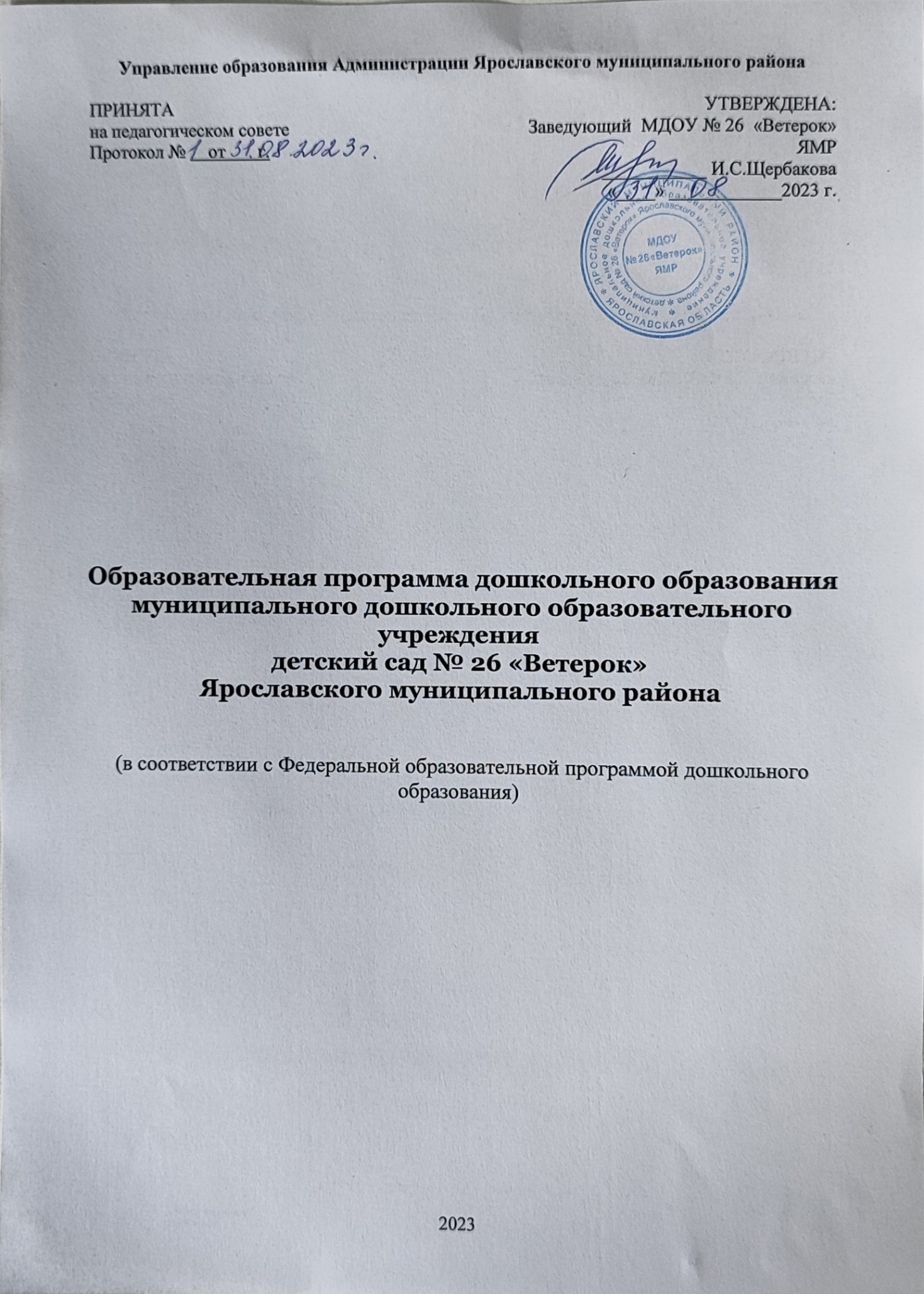 I. Общие положенияОсновная образовательная программа муниципального дошкольного образовательного учреждения детский сад № 26 «Ветерок» Ярославского муниципального района (далее – ОП ДО МДОУ) разработана на основе: федерального государственного образовательного стандарта и Федеральной образовательной программы дошкольного образования.1. ОП ДО МДОУ разработана в соответствии с ФОП ДО1, с Порядком разработки и утверждения федеральных основных общеобразовательных программ, утвержденным приказом Министерства просвещения Российской Федерации от 30 сентября 2022 г. № 874 (зарегистрирован Министерством юстиции Российской Федерации 2 ноября 2022 г., регистрационный № 70809).2. ОП ДО МДОУ позволяет реализовать несколько основополагающих функций дошкольного уровня образования:1) обучение и воспитание ребенка дошкольного возраста как гражданина Российской Федерации, формирование основ его гражданской и культурной идентичности на соответствующем его возрасту содержании доступными средствами;2) создание единого ядра содержания дошкольного образования (далее - ДО), ориентированного на приобщение детей к традиционным духовно-нравственным и социокультурным ценностям российского народа, воспитание подрастающего поколения как знающего и уважающего историю и культуру своей семьи, большой и малой Родины;3) создание единого федерального образовательного пространства воспитания и обучения детей от рождения до поступления в общеобразовательную организацию, обеспечивающего ребенку и его родителям (законным представителям) равные, качественные условия ДО, вне зависимости от места проживания.3. ОП ДО МДОУ определяет единые для Российской Федерации базовые объем и содержание ДО, осваиваемые обучающимися в организации, осуществляющей образовательную деятельность (далее - ДОО), и планируемые результаты освоения образовательной программы. ОП ДО МДОУ разработана в соответствии с Федеральной программой и федеральным государственным образовательным стандартом дошкольного образования 2 (далее - ФГОС ДО).__________________
1 Федеральная образовательная программа дошкольного образования, утвержденная приказом Министерства просвещения Российской Федерации от 25 ноября 2022 г. № 1028 (Зарегистрировано в Министерстве юстиции Российской Федерации 28 декабря 2022 года регистрационный № 71847).2 Федеральный государственный образовательный стандарт дошкольного образования, утвержденный прик азом Министерства образования и науки Российской Федерации от 17 октября 2013 г. № 1155 (зарегистрирован Министерством юстиции Российской Федерации 14 ноября 2013 г., регистрационный № 30384), с изменением, внесенным приказом Министерства просвещения Российской Федерации от 21 января 2019 г. № 31 (зарегистрирован Министерством юстиции Российской Федерации 13 февраля 2019 г., регистрационный № 53776).4. ОП МДОУ определяет объем обязательной части Программы, которая в соответствии со ФГОС ДО составляет не менее 60% от общего объема программы. Часть, формируемая участниками образовательных отношений, составляет не более 40% и может быть ориентирована на специфику национальных, социокультурных и иных условий, в том числе региональных, в которых осуществляется образовательная деятельность; сложившиеся традиции ДОО; выбор парциальных образовательных программ и форм организации работы с детьми, которые в наибольшей степени соответствуют потребностям и интересам детей, а также возможностям педагогического коллектива и ДОО в целом. 5. ОП ДО МДОУ включает в себя учебно-методическую документацию, в состав которой входят федеральная рабочая программа воспитания (далее - Программа воспитания), примерный режим и распорядок дня дошкольных групп, федеральный календарный план воспитательной работы (далее - План) и иные компоненты.6. В ОП ДО МДОУ содержатся целевой, содержательный и организационный разделы.7. В целевом разделе ОП ДО МДОУ представлены: цели, задачи, принципы ее формирования; планируемые результаты освоения Федеральной программы в младенческом, раннем, дошкольном возрастах, а также на этапе завершения освоения ОП ДО МДОУ; подходы к педагогической диагностике достижения планируемых результатов.8. Содержательный раздел ОП ДО МДОУ включает задачи и содержание образовательной деятельности по каждой из образовательных областей для всех возрастных групп обучающихся (социально-коммуникативное, познавательное, речевое, художественно-эстетическое, физическое развитие). В нем представлены описания вариативных форм, способов, методов и средств реализации ОП ДО МДОУ (в соответствии с Федеральной программой); особенностей образовательной деятельности разных видов и культурных практик и способов поддержки детской инициативы; взаимодействия педагогического коллектива с семьями обучающихся; направления и задачи коррекционно-развивающей работы (далее - КРР) с детьми дошкольного возраста с особыми образовательными потребностями (далее - ООП) различных целевых групп, в том числе детей с ограниченными возможностями здоровья (далее - ОВЗ) и детей-инвалидов.В содержательный раздел ОП ДО МДОУ входит федеральная рабочая программа воспитания, которая раскрывает задачи и направления воспитательной работы, предусматривает приобщение детей к российским традиционным духовным ценностям, включая культурные ценности своей этнической группы, правилам и нормам поведения в российском обществе.9. Организационный раздел ОП ДО МДОУ включает описание психолого-педагогических и кадровых условий реализации ОП ДО МДОУ (в соответствии с Федеральной программой); организации развивающей предметно-пространственной среды (далее - РППС) в ДОО; материально-техническое обеспечение Программы, обеспеченность методическими материалами и средствами обучения и воспитания.Раздел включает примерные перечни художественной литературы, музыкальных произведений, произведений изобразительного искусства для использования в образовательной работе в разных возрастных группах, а также примерный перечень рекомендованных для семейного просмотра анимационных произведений.В разделе представлены примерный режим и распорядок дня в дошкольных группах, федеральный календарный план воспитательной работы.10. Педагогический коллектив ДОО и другие участники образовательных отношений самостоятельно выбирают способы реализации образовательной деятельности в зависимости от конкретных условий, предпочтений, а также с учетом индивидуальных особенностей обучающихся, специфики их потребностей и интересов, возрастных возможностей.11. Реализация Программ, направленных на обучение и воспитание, предполагает их интеграцию в едином образовательном процессе, предусматривает взаимодействие с разными субъектами образовательных отношений, осуществляется с учетом принципов ДО, зафиксированных во ФГОС ДО.12. При соблюдении требований к реализации Программ и создании единой образовательной среды создается основа для преемственности уровней дошкольного и начального общего образования.II. Целевой раздел ОП ДО МДОУ13. Целевой раздел включает в себя пояснительную записку, планируемые результаты освоения ОП ДО МДОУ и описание подходов к педагогической диагностике достижений планируемых результатов.14. Пояснительная записка.14.1. Целью ОП ДО МДОУ является разностороннее развитие ребенка в период дошкольного детства с учетом возрастных и индивидуальных особенностей на основе духовно-нравственных ценностей российского народа, исторических и национально-культурных традиций. К традиционным российским духовно-нравственным ценностям относятся, прежде всего, жизнь, достоинство, права и свободы человека, патриотизм, гражданственность, служение Отечеству и ответственность за его судьбу, высокие нравственные идеалы, крепкая семья, созидательный труд, приоритет духовного над материальным, гуманизм, милосердие, справедливость, коллективизм, взаимопомощь и взаимоуважение, историческая память и преемственность поколений, единство народов России 3. (В соответствии с ФОП)14.2. Цель ОП ДО МДОУ в соответствии с Федеральной образовательной программой достигается через решение следующих задач:обеспечение единых для Российской Федерации содержания ДО и планируемых результатов освоения образовательной программы ДО;приобщение детей (в соответствии с возрастными особенностями) к базовым ценностям российского народа - жизнь, достоинство, права и свободы человека, патриотизм, гражданственность, высокие нравственные идеалы, крепкая семья, созидательный труд, приоритет духовного над материальным, гуманизм, милосердие, справедливость, коллективизм, взаимопомощь и взаимоуважение, историческая память и преемственность поколений, единство народов России; создание условий для формирования ценностного отношения к окружающему миру, становления опыта действий и поступков на основе осмысления ценностей;_____________________
3 Пункт 5 Основ государственной политики по сохранению и укреплению традиционных российских духовнонравственных ценностей, утвержденных Указом Президента Российской Федерации от 9 ноября 2022 г. № 809 (Собрание законодательства Российской Федерации, 2022, № 46, ст. 7977).построение (структурирование) содержания образовательной деятельности на основе учета возрастных и индивидуальных особенностей развития;создание условий для равного доступа к образованию для всех детей дошкольного возраста с учетом разнообразия образовательных потребностей и индивидуальных возможностей;охрана и укрепление физического и психического здоровья детей, в том числе их эмоционального благополучия;обеспечение развития физических, личностных, нравственных качеств и основ патриотизма, интеллектуальных и художественно-творческих способностей ребенка, его инициативности, самостоятельности и ответственности;обеспечение психолого-педагогической поддержки семьи и повышение компетентности родителей (законных представителей) в вопросах воспитания, обучения и развития, охраны и укрепления здоровья детей, обеспечения их безопасности;достижение детьми на этапе завершения ДО уровня развития, необходимого и достаточного для успешного освоения ими образовательных программ начального общего образования.14.3. ОП ДО МДОУ построена на следующих принципах ДО, установленных ФГОС ДО:1) полноценное проживание ребенком всех этапов детства (младенческого, раннего и дошкольного возрастов), обогащение (амплификация) детского развития;2) построение образовательной деятельности на основе индивидуальных особенностей каждого ребенка, при котором сам ребенок становится активным в выборе содержания своего образования, становится субъектом образования;3) содействие и сотрудничество детей и родителей (законных представителей), совершеннолетних членов семьи, принимающих участие в воспитании детей младенческого, раннего и дошкольного возрастов, а также педагогических работников 4 (далее вместе - взрослые);4) признание ребенка полноценным участником (субъектом) образовательных отношений;5) поддержка инициативы детей в различных видах деятельности;6) сотрудничество ДОО с семьей;7) приобщение детей к социокультурным нормам, традициям семьи, общества и государства;8) формирование познавательных интересов и познавательных действий ребенка в различных видах деятельности;9) возрастная адекватность дошкольного образования (соответствие условий, требований, методов возрасту и особенностям развития);10) учет этнокультурной ситуации развития детей._______________________4 Пункт 21 статьи 2 Федерального закона от 29 декабря 2012 г. № 273-ФЗ "Об образовании в Российской Федерации" (Собрание законодательства Российской Федерации, 2012, № 53, ст. 7598).15. Планируемые результаты реализации ОП ДО МДОУВ соответствии с Федеральной образовательной программой дошкольного образования с п. 15. и п 15.2. – 15.4.516. Педагогическая диагностика достижения планируемых результатов.В соответствии с Федеральной образовательной программой дошкольного образования с п. 16. – 16.4. и п. 16.6. – 16.10.616.5. Педагогическая диагностика проводится 2 раза в год. На начальном этапе освоения ребёнком образовательной программы в зависимости от времени его поступления в дошкольную группу (стартовая диагностика) и на завершающем этапе освоения программы его возрастной группой (заключительная, финальная диагностика). При проведении диагностики на начальном этапе учитывается адаптационный период пребывания ребёнка в группе. Сравнение результатов стартовой и финальной диагностики позволяет выявить индивидуальную динамику развития ребёнка.16.11. Диагностические методики, используемые в МДОУ Диагностический материал по программе «Я – это Я», для определения уровня развития по гражданско-патриотическому воспитанию можно посмотреть в Приложении № 1.Мониторинг музыкального развития детей от 2- 7 лет, в соответствии с ФОП ДОУ, подробнее можно ознакомиться в Приложении № 2.Педагогическая диагностика разработана в соответствии с ФОП ДО, можно посмотреть в Приложении № 3.Педагогическая диагностика детей дошкольного возраста проводится с помощью мониторинга динамики развития и саморазвития воспитанника как индивидуальности на основе технологии «Детский сад – дом радости», авторы: Н.М.Крылова, Л.В. Тимошенко7.Психологическая диагностика развития детей дошкольного возраста. Диагностический материал учителя –логопеда: Речевая карта для обследования ребёнка дошкольного возраста.   Крупенчук О. И.8.  Инструктором по физической культуре проводится диагностика физического развития детей._____________________
5 Пункты 15. и пункты 15.2. – 15.4. Федеральной образовательной программы дошкольного образования, утвержденной приказом Министерства просвещения Российской Федерации от 25 ноября 2022 г. № 1028 (Зарегистрировано в Министерстве юстиции Российской Федерации 28 декабря 2022 года регистрационный № 71847). 6 Пункты 16. – 16.4. и п. 16.6. – 16.10 Федеральной образовательной программы дошкольного образования, утвержденной приказом Министерства просвещения Российской Федерации от 25 ноября 2022 г. № 1028 (Зарегистрировано в Министерстве юстиции Российской Федерации 28 декабря 2022 года регистрационный № 71847).7 Крылова Н.М., Тимошенко Л.В. Мониторинг динамики развития и саморазвития воспитанника как индивидуальности на основе программы «Детский сад – Дом радости». – М.: ТЦ Сфера, 2017. – 96 с. 8 Крупенчук О.И. Речевая карта для обследования ребёнка дошкольного возраста. – СПб.: Издательский Дом «Литера» 2016 г.III. Содержательный раздел ОП ДО МДОУ17. Задачи и содержание образования (обучения и воспитания) по образовательным областям.17.1. ОП ДО МДОУ определяет содержательные линии образовательной деятельности, реализуемые ДОО по основным направлениям развития детей дошкольного возраста (социально-коммуникативного, познавательного, речевого, художественно-эстетического, физического развития).17.2. В каждой образовательной области сформулированы задачи и содержание образовательной деятельности, предусмотренное для освоения в каждой возрастной группе детей в возрасте от двух месяцев до семи - восьми лет. Представлены задачи воспитания, направленные на приобщение детей к ценностям российского народа, формирование у них ценностного отношения к окружающему миру.Более конкретное и дифференцированное по возрастам описание воспитательных задач приводится в Программе воспитания.18. Социально-коммуникативное развитие.В соответствии с Федеральной образовательной программой дошкольного образования с п. 18.2. – 18.7.918.8. Реализация программы гражданско-патриотического воспитания «Я – это Я» для детей с 2 – 7 лет.Данная программа направлена на социализацию дошкольников через воспитание гражданско-патриотических качеств личности. Дошкольный возраст – важный период становления личности. В это время происходит формирование духовной основы ребенка, эмоций, чувств, мышления, начинается процесс осознания себя в окружающем мире. У ребенка формируются представления о людях, о самом себе, о явлениях общественной жизни, о человеческой культуре, что создает предпосылки воспитания гражданских качеств и присвоения нравственных ценностей общества.Дошкольники очень любознательны, отзывчивы, восприимчивы. Они легко откликаются на все инициативы, умеют искренне сочувствовать и сопереживать. Именно этот отрезок жизни человека является наиболее благоприятным для эмоционально – психологического воздействия на ребенка, так как его образы очень ярки и сильны. В этом возрасте возникают большие возможности для социализации, приобщения к социокультурным нормам, традициям семьи, общества и государства, для формирования высших нравственных чувств, к которым, и относиться чувство патриотизма. В настоящее время идея воспитания патриотизма и гражданственности, приобретает всё большее значение и является задачей государственной важности. В соответствии с ФГОС ДО и ФОП ДО отмечается необходимость активизации процесса воспитания патриотизма у дошкольников.Патриотизм – это социальное чувство, которое характеризуется привязанностью к родному краю, народу, его традициям._____________________9 Пункты 18.2. – 18.7. Федеральной образовательной программы дошкольного образования, утвержденной приказом Министерства просвещения Российской Федерации от 25 ноября 2022 г. № 1028 (Зарегистрировано в Министерстве юстиции Российской Федерации 28 декабря 2022 года регистрационный № 71847). Гражданское воспитание, как одно из составляющих двух образовательных областей (познавательного и социально-коммуникативного развития), формирует у ребенка активную социальную позицию участника и созидателя общественной жизни, воспитывает нравственные идеалы, потребности в труде на благо социума. Программа гражданско-патриотического воспитания дошкольников «Я – это Я» посвящена актуальной на сегодняшний день проблеме – гражданско-патриотическому воспитанию дошкольников.Программа «Я – это Я» – это система мероприятий, направленных на воспитание любви к отечеству, ответственного отношения к окружающей природе, людям и к себе. Это основа формирования будущего гражданина.	Цель программы:Создание условий для успешной социализации дошкольников через формирование основ гражданско-патриотической культуры детей дошкольного возраста. Задачи:создать условия для формирования у детей положительного образа «Я»; формировать базовые ценности российского народа – жизнь, достоинство, права и свободы человека, патриотизм, гражданственность, высокие нравственные идеалы;формировать гражданственно-патриотическое отношение и чувства сопричастности к своей семье, родному дому, детскому саду, родному краю;формировать семейные ценности;формировать коммуникативную культуру;расширять представления о стране. Воспитывать чувства патриотизма и гордости за свою страну, малую Родину;формировать базовые знания о правах и обязанностях гражданина;развивать личностные качества воспитанников: самостоятельность, инициативность, настойчивость, самоконтроль, самооценку;развивать в детях интерес к миру взрослых, познакомить с разнообразной деятельностью взрослых людей.Целевая аудитория: воспитатели, специалисты дошкольных образовательных организаций.Программа рассчитана на работу с детьми от 2 до 7 лет в условиях дошкольного образовательного учреждения и состоит из 2 направлений: Направление «Я» и Направление «Я – гражданин своей страны».Развивающемуся обществу нужны образованные, нравственные люди, которые могут самостоятельно принимать решения, у которых сформирована гражданская ответственность, культура поведения, инициатива, самостоятельность и толерантность. Основы гражданско-патриотического воспитания должны быть заложены в каждом человеке с детских лет. Поэтому так велика роль детского сада как интегрирующего центра совместной воспитательной деятельности педагогического коллектива, семьи и общества в целом. Детский сад – это коллектив, это социум, это второй, после семьи, институт приобретения социального опыта и единственный в своем роде, где ребенок, попадая в коллектив сверстников и взрослых, приобретает социальные навыки. У ребенка появляется возможность раскрыть и проявить свою индивидуальность, уникальность и неповторимость в процессе сотрудничества и самореализации.Гражданско-патриотическое воспитание детей дошкольного возраста заключается в создании условий для их социализации, личностного развития, формировании чувства собственного достоинства, уважительного отношения к другим людям, в создании для дошкольников возможности самостоятельно определять, действовать и соблюдать в окружающем социуме свои права и обязанности, понимать значение их содержания. Кроме этого создаются условия для общего социального развития ребенка – формирование познавательных интересов, обобщений, способности к самостоятельным умозаключениям, умению делать выбор в альтернативных ситуациях через разные приемы и виды деятельности:- совместная деятельность взрослого и ребенка в режимных моментах;- проблемно-поисковая деятельность (разрешение различных проблемных ситуаций);− сюрпризные моменты;− лист выходного дня;- другие.Реализация программы осуществляется на протяжении всего дошкольного возраста. Программа разделена на 2 направления, каждое из которых содержит лексические темы, способствующие системному и целенаправленному планированию процесса реализации программы.Направление «Я» включает в себя темы «Я – ребёнок», «Я и моя семья», «Я и мои друзья». Работа с детьми строится по приобщению к общечеловеческим ценностям, формированию нравственных представлений, чувств, привычек поведения, приобщение к элементарным общепринятым нормам и правилам взаимоотношения со сверстниками, взрослыми и сотрудниками детского сада.Направление «Я – гражданин своей страны» включает в себя две темы  - «Я и моя малая Родина», «Я и моя страна». Работа с детьми направлена на формирование представлений детей о государстве, о большой и малой Родине, раскрывает государственную символику, способствует формированию патриотических чувств.Целевые ориентиры дошкольного образования и решение задач программы, позволяют спрогнозировать следующие результаты:- понимание себя как участника социальных отношений; - понимание элементарных этических представлений (добро-зло, хорошо-плохо, справедливо-несправедливо и др.);- понимание значимости и ценности для детей и взрослых семьи, дружбы, взаимопомощи, ответственности за себя и окружающих;- элементарные навыки социального поведения (этикет, умение договариваться, предупреждать и разрешать конфликты,  контролировать свое поведение);- умения адекватно ситуации проявлять активность, инициативность, самостоятельность;- принимать решения;- представления о большой и малой Родине, о гражданственности, о правах и обязанностях, о людях других национальностей, о культуре народов России, о государственных символах.Более подробно с системой работы, содержанием работы, средствами, формами и методами работы с детьми, родителями и социальными партнерами можно познакомиться в Программе «Я – это Я» Приложение № 4.18.9. В детском саду реализуется парциальная программа «Приобщение детей к истокам русской народной культуры» Авторы: О. Л. Князева, М.Д. Маханева10Методы реализации Программы:  1.	Методы, способствующие ознакомлению детей с историей и культурой России, событиями социальной действительности, традициями нормами и моделями поведения:чтение художественных произведений, рассказывание увлекательных историй о прошлом и настоящем России;беседы о событиях в области, современной действительности, о людях, живших в области в разное время, особенностях их жизнедеятельности;рассматривание иллюстраций, плакатов, макетов, отображающих события из жизни и взаимоотношения жителей страны.2.	Методы, способствующие развитию у детей эмоционально-положительного отношения к культурно-историческим ценностям России, взрослым, сверстникам, формированию умений ориентироваться в собственных эмоциональных состояниях и эмоциональных проявлениях окружающих:игровые ситуации, связанные с событиями из жизни семьи, детского сада, города/станицы;художественно-творческая деятельность, знакомящая с увлечениями членов семьи, сотрудников детского сада, народными промыслами Ярославской области, побуждающая детей к проявлению внимательного и чуткого отношения к культурным особенностям жителей Ярославской области;турниры, конкурсы, ярмарки, погружающие детей в традиционную культуру, создающие условия для развития эмоциональной отзывчивости на действия и поступки окружающих, проявления толерантности, сочувствия, сопереживания.3.	Методы, обеспечивающие формирование социальных навыков и моделей поведения, культуры взаимоотношений с окружающими взрослыми и сверстниками:различные виды игр: сюжетно-ролевые игры, игры с правилами, творческие игры;культурные практики, обеспечивающие самостоятельную деятельность (трудовую, изобразительную, познавательно-исследовательскую и др.)_______________________10Парциальная программа. Князева О.Л., Маханева М.Д. Приобщение к истокам русскойнародной культуры: Программа, учебно-методическое пособие /О.Л. Князева, М.Д. Маханева. – СПб.: Детство – Пресс, 2000.18.10.	Используемые образовательные технологии и методические пособия для социально-коммуникативного развития18.10.1. «Детский сад – дом радости» для детей дошкольного возраста 3-7 лет11.18.10.2. Учебно-методическое пособие "Безопасность" для группы старшего дошкольного возраста 5-7 лет12.18.10.3. Методическое пособие дошкольного образования «Экономическое воспитание дошкольников: формирование предпосылок финансовой грамотности»13.19. Познавательное развитие.В соответствии с Федеральной образовательной программой дошкольного образования с п. 19.2. – 19.7.1419.8. Используемые образовательные технологии и методические пособия для социально-коммуникативного развития19.8.1. «Детский сад – дом радости» для детей дошкольного возраста 3-7 лет16.19.8.2. Комплексные развивающие занятия с детьми раннего возраста. Е.Е. Хомякова17. 20. Речевое развитиеВ соответствии с Федеральной образовательной программой дошкольного образования с п. 20.2. – 20.7.18_______________________
11,16 Детский сад – дом радости. Примерная основная образовательная программа дошкольного образования / Н.М.Крылова. – 3-е изд., перераб. И доп. –М.: ТЦ Сфера, 2015, - 352 с.12 Учебно-методическое пособие «Безопасность» под редакцией Р.Б.Стеркиной, О.Л.Князевой, Н.Н.Авдеевой;13 Методическое пособие дошкольного образования «Экономическое воспитание дошкольников: формирование предпосылок финансовой грамотности» (Электронный ресурс: https://fincult.info/upload/iblock/dc5/economich_vospitanie_doshkolnikov_02.pdf ).
14 Пункты 19.2. – 19.7. Федеральной образовательной программы дошкольного образования, утвержденной приказом Министерства просвещения Российской Федерации от 25 ноября 2022 г. № 1028 (Зарегистрировано в Министерстве юстиции Российской Федерации 28 декабря 2022 года регистрационный № 71847). 17 Комплексные развивающие занятия с детьми раннего возраста. Хомякова Е.Е. – СПб.: ДЕТСТВО-ПРЕСС, 2009.18 Пункты 20.2. – 20.7. Федеральной образовательной программы дошкольного образования, утвержденной приказом Министерства просвещения Российской Федерации от 25 ноября 2022 г. № 1028 (Зарегистрировано в Министерстве юстиции Российской Федерации 28 декабря 2022 года регистрационный № 71847).20.8. Используемые образовательные технологии и методические пособия для речевого развития20.8.1. «Детский сад – дом радости» для детей дошкольного возраста 3-7 лет19.20.8.2. Развитие речи у детей раннего возраста 1-3 года. Янушко Е.А20.20.8.3. Помогите малышу заговорить: Развитие речи детей 1 – 3 лет. Янушко Е.А21.21. Художественно-эстетическое развитие.В соответствии с Федеральной образовательной программой дошкольного образования с п. 21.2. – 21.7.2221.8. Используемые образовательные технологии и методические пособия для художественно-эстетического развития21.8.1. «Детский сад – дом радости» для детей дошкольного возраста 3-7 лет23. 21.8.2. Методическое пособие. Рисование с детьми раннего возраста 1-3 года. Янушко Е. А24.21.8.3. Методическое пособие. Лепка с детьми раннего возраста 1-3 года. Янушко Е.А25.21.8.4. Методическое пособие.  Аппликация с детьми раннего возраста 1-3 года. Янушко Е.А26.21.8.5.Методическое пособие художественного воспитания, обучения и развития "Изобретательная деятельность в детском саду" И. А. Лыкова27. 21.8.6.Методическое пособие музыкального образования "Ладушки"28.______________________19 Детский сад – дом радости. Примерная основная образовательная программа дошкольного образования / Н.М.Крылова. – 3-е изд., перераб. И доп. –М.: ТЦ Сфера, 2015, - 352 с.20 Развитие речи у детей раннего возраста (1-3 года). Е.А. Янушко — М.: МОЗАИКА-СИНТЕЗ, 2012.21 Помогите малышу заговорить: Развитие речи детей 1 – 3 лет. Е.А. Янушко — М.: Эксмо, 2015.22 Пункты 21.2. – 21.7. Федеральной образовательной программы дошкольного образования, утвержденной приказом Министерства просвещения Российской Федерации от 25 ноября 2022 г. № 1028 (Зарегистрировано в Министерстве юстиции Российской Федерации 28 декабря 2022 года регистрационный № 71847).23 Детский сад – дом радости. Примерная основная образовательная программа дошкольного образования / Н.М.Крылова. – 3-е изд., перераб. И доп. –М.: ТЦ Сфера, 2015, - 352 с.24 Рисование с детьми раннего возраста (1-3 года). Методическое пособие для воспитателей и родителей. Е. А. Янушко — М.: МОЗАИКА-СИНТЕЗ, 2006.25 Лепка с детьми раннего возраста (1-3 года). Методическое пособие для воспитателей и родителей. Е.А. Янушко — М.: МОЗАИКА-СИНТЕЗ, 2006.26 Аппликация с детьми раннего возраста (1-3 года). Методическое пособие для воспитателей и родителей. Е.А. Янушко — М.: МОЗАИКА-СИНТЕЗ, 2006.27 Методическое пособие художественного воспитания, обучения и развития "Изобретательная деятельность в детском саду" И. А. Лыкова.28 Методическое пособие музыкального образования "Ладушки" И. М. Каплунова, И. А. Новоскольцева.22. Физическое развитие.В соответствии с Федеральной образовательной программой дошкольного образования с п. 22.2. – 22.7. в соответствии с условиями МДОУ №26 «Ветерок» ЯМР29.22.8. Используемые образовательные методические пособия для физического развития22.8.1. Физическое развитие детей раннего дошкольного возраста. Ю.А. Кириллова30.22.8.2. Физическая культура в детском саду. Подготовительная к школе группа. Л.И. Пензулаева 31.22.8.3. Физическая культура в детском саду. Система работы в старшей группе. Л.И. Пензулаева 32.22.8.4.Физическая культура в детском саду. Средняя группа. Л.И. Пензулаева33.22.8.5.Физическая культура в детском саду. Младшая группа. Л.И. Пензулаева34.23. Вариативные формы, способы, методы и средства реализации в МДОУ.В соответствии с Федеральной образовательной программой дошкольного образования с п. 23 – 23.12.3523.12.1.Перечень форм работы по разным видам детской деятельности в группе раннего возраста_______________________29 Пункты 22.2. – 22.7. Федеральной образовательной программы дошкольного образования, утвержденной приказом Министерства просвещения Российской Федерации от 25 ноября 2022 г. № 1028 (Зарегистрировано в Министерстве юстиции Российской Федерации 28 декабря 2022 года регистрационный № 71847).30 Физическое развитие детей раннего дошкольного возраста (с 2 до 3 лет). Ю.А. Кириллова – СПб.: ООО «ИЗДАТЕЛЬСТВО «ДЕТСТВО-ПРЕСС», 2021. – 128с. 31 Пензулаева Л.И. Физическая культура в детском саду: Подготовительная к школе группа. – М.: МОЗАИКА-СИНТЕЗ, 2016. – 112 с. 32 Пензулаева Л.И. Физическая культура в детском саду. Система работы в старшей группе. – М.: МОЗАИКА-СНТЕЗ, 2012. – 128 с.33 Пензулаева Л.И. Физическая культура в детском саду: Средняя группа. – М.: МОЗАИКА-СНТЕЗ, 2016. – 112 с.34 Пензулаева Л.И. Физическая культура в детском саду: Младшая группа. – М.: МОЗАИКА-СНТЕЗ, 2016. – 80 с.35 Пункты 23. – 23.12. Федеральной образовательной программы дошкольного образования, утвержденной приказом Министерства просвещения Российской Федерации от 25 ноября 2022 г. № 1028 (Зарегистрировано в Министерстве юстиции Российской Федерации 28 декабря 2022 года регистрационный № 71847).23.12.2. Модель реализации образовательной деятельностиМладший дошкольный возраст23.12.3. Старший дошкольный возраст24. Особенности образовательной деятельности разных видов и культурных практик.В соответствии с Федеральной образовательной программой дошкольного образования с п. 24. – 24.22.3625. Способы и направления поддержки детской инициативы.В соответствии с Федеральной образовательной программой дошкольного образования с п. 25. – 25.8.3726. Особенности взаимодействия педагогического коллектива с семьями обучающихся.В соответствии с Федеральной образовательной программой дошкольного образования с п. 26. – 26.11.3826.12. Работа с родителями в рамках проекта «Дари добро»39. 27. Направления и задачи коррекционно-развивающей работы.В соответствии с Федеральной образовательной программой дошкольного образования с п. 27.- 27.10.4028. Содержание КРР на уровне ДО.В соответствии с Федеральной образовательной программой дошкольного образования с п. 28. - 28.9.2.4129. Рабочая программа воспитания ДОУ.В соответствии с Федеральной образовательной программой дошкольного образования с п. 29. - 29.4.3.2.42______________________36,37,38Пункты 24. – 24.22, пункты 25. -25.8, пункты 26. -26.11. Федеральной образовательной программы дошкольного образования, утвержденной приказом Министерства просвещения Российской Федерации от 25 ноября 2022 г. № 1028 (Зарегистрировано в Министерстве юстиции Российской Федерации 28 декабря 2022 года регистрационный № 71847).39Через игру–к добру: взаимодействие педагогов и родителей в дошкольном образовании (Сборник практических материалов по организации работы с родителями в условиях сельского детского сада) под ред. В.Г. Константиновой. Ярославль: издательство «ЛИТЕРА»,2020. -202с.40,41Пункты 27. – 27.10, пункты 28. -28.9.2. Федеральной образовательной программы дошкольного образования, утвержденной приказом Министерства просвещения Российской Федерации от 25 ноября 2022 г. № 1028 (Зарегистрировано в Министерстве юстиции Российской Федерации 28 декабря 2022 года регистрационный № 71847).42Пункты29. - 29.4.3.2. Федеральной образовательной программы дошкольного образования, утвержденной приказом Министерства просвещения Российской Федерации от 25 ноября 2022 г. № 1028 (Зарегистрировано в Министерстве юстиции Российской Федерации 28 декабря 2022 года регистрационный № 71847).29.5. Рабочая программа воспитания МДОУ № 26 «Ветерок» ЯМРРаздел 1. Целевой разделПояснительная запискаРабочая программа воспитания (далее - Программа) определяет содержание и организацию воспитательной работы на уровне дошкольного образования в муниципальном дошкольном образовательном учреждении детский сад №26 «Ветерок» Ярославского муниципального района (далее – ДОУ).Содержание Программы разработано на основе следующих нормативно-правовых документов:Конституция Российской Федерации (принята на всенародном голосовании 12 декабря 1993 г.) (с поправками);Указ Президента Российской Федерации от 21 июля 2020 г. № 474 «О национальных целях развития Российской Федерации на период до 2030 года»;Федеральный Закон от 28 июня 2014 г. № 172-ФЗ «О стратегическом планировании в Российской Федерации»;Федеральный Закон от 29 декабря 2012 г. №273-ФЗ «Об образовании в Российской Федерации»;Федеральный закон от 6 октября 2003 г. № 131-ФЗ «Об общих принципах организации местного самоуправления в Российской Федерации»;распоряжение Правительства Российской Федерации от 29 мая 2015 г. № 996-р об утверждении Стратегия развития воспитания в Российской Федерации на период до 2025 года;распоряжение Правительства Российской Федерации от 12 ноября 2020 г. № 2945-р об утверждении Плана мероприятий по реализации в 2021 - 2025 годах Стратегии развития воспитания в Российской Федерации на период до 2025 года;распоряжение Правительства Российской Федерации от 13 февраля 2019 г. № 207-р об утверждении Стратегии пространственного развития Российской Федерации на период до 2025 года;приказ Министерства образования и науки Российской Федерации от 17 октября 2013 г. № 1155 г. Москва «Об утверждении федерального государственного образовательного стандарта дошкольного образования».Программа учитывает:- Федеральную образовательную программу дошкольного образования, утвержденную приказом Министерства просвещения Российской Федерации от 25 ноября 2022 г. № 1028 (Зарегистрировано в Министерстве юстиции Российской Федерации 28 декабря 2022 года регистрационный № 71847).Рабочая программа воспитания является обязательной частью основной образовательной программы, реализуемой в ДОУ, и призвана помочь всем участникам образовательных отношений реализовать воспитательный потенциал совместной деятельности.Срок реализации программы 5-6 лет.Воспитание детей дошкольного возраста в настоящее время ориентируется на гармоничное развитие личности, развитие жизнестойкости и адаптивности растущего человека в условиях глобальной неопределённости и стремительных изменений во всех сферах жизни и   деятельности на основе базовых ценностей Российского общества и установок личности, ведущее значение среди которых имеет социальная солидарность, понимаемая не только как общность прошлого, но, прежде всего, и как общее будущее.Под воспитанием понимается «деятельность, направленная на развитие личности, создание условий для самоопределения и социализации обучающихся на основе социокультурных, духовно-нравственных ценностей и принятых в российском обществе правил и норм поведения в интересах человека, семьи, общества и государства, формирование у обучающихся чувства патриотизма, гражданственности, уважения к памяти защитников Отечества и подвигам Героев Отечества, закону и правопорядку, человеку труда   и   старшему поколению, взаимного   уважения, бережного отношения к культурному наследию и традициям многонационального народа Российской Федерации, природе и окружающей среде».Программа основана на воплощении национального воспитательного идеала, который понимается как высшая цель образования, нравственное (идеальное) представление о человеке, на воспитание, обучение и развитие которого направлены усилия основных субъектов национальной жизни.Миссией воспитания и развития личности гражданина России выступает сплочение и консолидация нации, укрепление социальной солидарности, повышении доверия личности к жизни в России, согражданам, обществу, настоящему и будущему малой родины, Российской Федерации, на основе базовых ценностей Российского гражданского общества и развитие у подрастающего поколения навыков позитивной социализации.Результатом реализации рабочей программы в части воспитания обучающихся, которые составлены в соответствии с Конституцией Российской Федерации и нашли дальнейшее отражение при формировании личностных качеств гражданина, необходимых для сохранения и передачи ценностей следующим поколениям, должно стать:безусловное уважение к жизни во всех ее проявлениях, признание ее наивысшей ценностью;осознание ценности здоровья, установка на активное здоровьесбережение                                    человека;любовь к Отечеству, осознание себя гражданином России – продолжателем традиций предков, защитником Земли, на которой родился и вырос; осознание личной ответственности за Россию;признание ценности жизни и личности другого человека, его прав и свобод, признание за другим человеком права иметь свое мнение;готовность к рефлексии своих действий, высказываний и оценке их влияния на других людей; внутренний запрет на физическое и психологическое воздействие на другого человека;субъектность, активная жизненная позиция;правовое самосознание, законопослушность; готовность в полной мере выполнять законы России; уважение к чужой собственности, месту постоянного проживания;осознание себя гражданином многонациональной России, частью народа, проявляющий интерес и уважение к культуре, русскому языку и языкам предков;готовность заботиться о сохранении исторического и культурного наследия страны и развитии новых культурных направлений;принятие и сохранение традиционных семейных ценностей народов России;уважение к различным вероисповеданиям, религиям;забота о природе, окружающей среде; экологическое самосознание и мышление; осознание себя частью природы и   зависимости   своей   жизни   и   здоровья от экологии;забота о слабых членах общества, готовность деятельно участвовать в оказании помощи социально-незащищенным гражданам;осознание ценности образования; уважение к педагогу; готовность учиться на протяжении всей жизни; стремление к саморазвитию и самосовершенствованию во всех сферах жизни;проектное мышление; командность; лидерство; готовность к продуктивному взаимодействию и сотрудничеству;интеллектуальная самостоятельность; критическое мышление; познавательная активность;творческая активность и готовность к творческому самовыражению;свобода выбора и самостоятельность в принятии решений; социальная активность и мобильность; активная гражданская позиция;уважение к труду, осознание его ценности для жизни и самореализации; трудовая и экономическая активность.Содержание воспитательной деятельности разработано на основе модульного принципа. Модули - это конкретные воспитательные практики, которые реализуются в дошкольном учреждении. Каждый из модулей ориентирован на одну из поставленных в Программе задач воспитания. То есть: одна задача – один модуль.Коллектив ДОУ вправе разрабатывать и включать в Программу те модули, которые помогут в наибольшей степени реализовать воспитательный потенциал детского сада с учетом имеющихся социальных, кадровых и материально-технических ресурсов.К Программе прилагается календарный план воспитательной работы (Приложение №5, Приложение № 6).1.2. Цель, задачи программы воспитанияСовременный национальный воспитательный идеал — это высоконравственный, творческий, компетентный гражданин России, принимающий судьбу Отечества как свою личную, осознающий ответственность за настоящее и будущее своей страны, укоренённый в духовных и культурных традициях многонационального народа Российской Федерации.Исходя из этого воспитательного идеала, а также основываясь на базовых для нашего общества ценностях (таких как семья, труд, отечество, природа, мир, знания, культура, здоровье, человек) формулируется общая цель воспитания в МДОУ № 26 «Ветерок» ЯМР – личностное развитие воспитанников, проявляющееся:в усвоении ими знаний основных норм, которые общество выработало на основе этих ценностей (то есть, в усвоении ими социально значимых знаний);в развитии их позитивных отношений к этим общественным ценностям (то есть в развитии их социально значимых отношений);в приобретении ими соответствующего этим ценностям опыта поведения, опыта применения сформированных знаний и отношений на практике (то есть в приобретении ими опыта осуществления социально значимых дел).Данная цель ориентирует педагогов не на обеспечение соответствия личности ребенка единому уровню воспитанности, а на обеспечение позитивной динамики развития его личности. В связи с этим важно сочетание усилий педагога по развитию личности ребенка и усилий самого ребенка по своему саморазвитию. Их сотрудничество, партнерские отношения являются важным фактором успеха в достижении цели.Достижению поставленной цели воспитания дошкольников будет способствовать решение следующих основных задач:развитие социальных, нравственных, физических, интеллектуальных, эстетических качеств;создание благоприятных условий для гармоничного развития каждого ребенка в соответствии с его возрастными, гендерными, индивидуальными особенностями и склонностями;формирование общей культуры личности, в том числе ценностей здорового и устойчивого образа жизни, инициативности, самостоятельности и ответственности, активной жизненной позиции;развитие способностей и творческого потенциала каждого ребенка;организация содержательного взаимодействия ребенка с другими детьми, взрослыми и окружающим миром на основе гуманистических ценностей и идеалов, прав свободного человека;воспитание патриотических чувств, любви к Родине, гордости за ее достижения на основе духовно-нравственных и социокультурных ценностей и принятых в обществе правил и норм поведения в интересах человека, семьи, общества;воспитание чувства собственного достоинства в процессе освоения разных видов социальной культуры, в том числе и многонациональной культуры народов России и мира, умения общаться с разными людьми;объединение воспитательных ресурсов семьи и дошкольной организации на основе традиционных духовно-нравственных ценностей семьи и общества;установление партнерских взаимоотношений с семьей, оказание ей психолого- педагогической поддержки, повышение компетентности родителей (законных представителей) в вопросах воспитания, развития и образования детей.Цели и задачи организации работы с детьми раннего возраста (1 - 3 года).Педагогическая поддержка поисково-практической активности - готовности исследовать предметы ближайшего окружения, действовать самостоятельно, в сотрудничестве со взрослыми и сверстниками. Развитие пассивного и активного словаря, готовности использовать речь для выражения своих желаний, чувств. Воспитание культурно - гигиенических навыков и навыков самообслуживания. Воспитание интереса к разным видам двигательной активности. Поддержка позитивного эмоционального состояния, физического благополучия.Цели и задачи организации работы с детьми младшего дошкольного возраста (3-5 лет).Содействие дальнейшему развитию поисково-практических действий: расширение арсенала исследовательских действий, способов получения информации, обучение способам фиксирования с помощью знаков, слов, схем своих действий, свойств и признаков предметов, результатов действий.Развитие инициативы и активности в речевом общении. Формирование первичного опыта рефлексии (самопонимания, самопрезентации). Стимулирование речевого творчества. Развитие двигательных навыков и умений. Воспитание интереса к разным видам двигательной активности. Формирование навыка элементарного саморегулирования активности. Формирование первого опыта участия в спортивной жизни ДОУ. Знакомство с основами безопасности. Приобщение к ценностям здорового образа жизни.Цели и задачи организации работыс детьми старшего дошкольного возраста (5-7 лет).	Поддержка развития познавательной инициативы и активности. Содействие формированию целостного образа интересующих детей предметов явлений, отношений. Развитие навыка рефлексии.Развитие творческих способностей, двигательных навыков и умений, физических качеств (силы, быстроты, ловкости, выносливости). Развитие навыков самоорганизации, самопонимания, самопрезентации. Воспитание привычек здорового образа жизни.Планируемые результаты.При достижении поставленной цели и задач воспитания у дошкольников:	развитие социальных, нравственных, физических, интеллектуальных, эстетических качеств; создание благоприятных условий для гармоничного развития каждого ребенка в соответствии с его возрастными, гендерными, индивидуальными особенностями и склонностями;	формирование общей культуры личности, в том числе ценностей здорового и устойчивого образа жизни, инициативности, самостоятельности и ответственности, активной жизненной позиции;развитие способностей и творческого потенциала каждого ребенка;	организация содержательного взаимодействия ребенка с другими детьми, взрослыми и окружающим миром на основе гуманистических ценностей и идеалов, прав свободного человека;воспитание патриотических чувств, любви к Родине, гордости за ее достижения на основе духовно-нравственных и социокультурных ценностей и принятых в обществе правил и норм поведения в интересах человека, семьи, общества;воспитание чувства собственного достоинства в процессе освоения разных видов социальной культуры, в том числе и многонациональной культуры народов России и мира, умения общаться с разными людьми;	объединение воспитательных ресурсов семьи и дошкольной организации на основе традиционных духовно-нравственных ценностей семьи и общества; установление партнерских взаимоотношений с семьей, оказание ей психолого-педагогической поддержки, повышение компетентности родителей (законных представителей) в вопросах воспитания, развития и образования детей.1.3. Методологические основы и принципы построения Программы  воспитанияВ процессе освоения ценностных ориентаций личность строит определенную траекторию своего движения, сообразуясь   с   ценностями   самопознания, самооценки и саморазвития.Методологической основой Программы воспитания является культурно- исторический подход Л.С. Выготского и системно-деятельностный подход. Программа воспитания основывается на базовых ценностях воспитания, заложенных определении воспитания, содержащимся в Федеральном законе «Об образовании в РФ»: формирование у обучающихся чувства патриотизма, гражданственности, уважения к памяти защитников Отечества и подвигам Героев Отечества, закону и правопорядку, человеку труда и старшему поколению, взаимного уважения, бережного отношения к культурному наследию и традициям многонационального народа Российской Федерации, природе и окружающей среде.Методологическими ориентирами воспитания также выступают следующие идеи:- развитие субъектности и личности ребенка в деятельности;личностно ориентированной педагогики сотрудничества;развитие личности ребенка в контексте сохранения его индивидуальности;духовно-нравственное, ценностное и смысловое содержания воспитания;идея об онтологической (бытийной) детерминированности воспитания;-идея о личностном смысле и ценности воспитания, о сущности детства как                              сензитивном периоде воспитания;теории об амплификации (обогащении) развития ребёнка средствами разных«специфически детских видов деятельности».Программа воспитания построена на основе ценностного подхода, предполагающего присвоение ребенком дошкольного возраста базовых ценностей  и опирается на следующие принципы:Принцип гуманизма. Каждый ребенок имеет право на признание его в обществе как личности, как человека, являющегося высшей̆ ценностью, уважение к его персоне, достоинству, защита его прав на свободу и развитие.Принцип субъектности. Развитие и воспитание личности ребенка как субъекта собственной жизнедеятельности; воспитание самоуважения, привычки к заботе о себе, формирование адекватной самооценки и самосознания.Принцип интеграции. Комплексный и системный подходы к содержанию и организации образовательного процесса. В основе систематизации содержания работы лежит идея развития базиса личностной культуры, духовное развитие детей во всех сферах и видах деятельности.Принцип ценностного единства и совместности. Единство ценностей и смыслов воспитания, разделяемых всеми участниками образовательных отношений, содействие, сотворчество и сопереживание, взаимопонимание и взаимное уважение.Принцип учета возрастных особенностей. Содержание и методы воспитательной работы должны соответствовать возрастным особенностям ребенка.Принципы индивидуального и дифференцированного подходов. Индивидуальный подход к детям с учетом возможностей, индивидуального темпа развития, интересов. Дифференцированный подход реализуется с учетом семейных, национальных традиций и т.п.Принцип культуросообразности. Воспитание основывается на культуре и традициях России, включая культурные особенности региона.Принцип следования нравственному примеру. Пример как метод воспитания позволяет расширить нравственный опыт ребенка, побудить его к внутреннему диалогу, пробудить в нем нравственную рефлексию, обеспечить возможность выбора при построении собственной системы ценностных отношений, продемонстрировать ребенку реальную возможность следования идеалу в жизни.Принципы безопасной жизнедеятельности. Защищенность важных интересов личности от внутренних и внешних угроз, воспитание через призму безопасности и безопасного поведения.Принцип совместной деятельности ребенка и взрослого. Значимость совместной деятельности взрослого и ребенка на основе приобщения к культурным ценностям и их освоения.Принципы инклюзивного образования. Организация образовательного процесса, при которой все дети, независимо от их физических, психических, интеллектуальных, культурно-этнических, языковых и иных особенностей, включены в общую систему образования.Конструирование воспитательной среды ДОО строится на основе следующих элементов: социокультурный контекст, социокультурные ценности, уклад, воспитывающая среда, общность, деятельность и событие. Каждая из этих категорий обеспечивает целостность содержания и имеет свое наполнение для решения задач воспитания и становления личности ребенка.Цели и задачи воспитания реализуются во всех видах деятельности дошкольника, обозначенных в Федеральном государственном образовательном стандарте дошкольного образования (далее – ФГОС ДО). Все виды детской деятельности опосредованы разными типами активностей:предметно-целевая (виды деятельности, организуемые взрослым, в которых он открывает ребенку смысл и ценность человеческой деятельности, способы ее реализации совместно с родителями, воспитателями, сверстниками);культурные практики (активная, самостоятельная апробация каждым ребенком инструментального и ценностного содержаний, полученных от взрослого и способов их реализации в различных видах деятельности через личный опыт);свободная инициативная деятельность ребенка (его спонтанная самостоятельная активность, в рамках которой он реализует свои базовые устремления: любознательность, общительность, опыт деятельности на основе усвоенных ценностей).Требования к планируемым результатам освоения Программы воспитанияПланируемые результаты воспитания носят отсроченный характер, а деятельность воспитателя нацелена на перспективу развития и становления личности ребенка. Поэтому результаты достижения цели воспитания представлены в виде двух описательных моделей – «Портрета выпускника ДОО» и «Портрета гражданина России».Планируемые результаты воспитания детей в раннем возрасте (к 3 годам)В процессе воспитания к окончанию раннего возраста (к трем годам) предполагается достижение следующих результатов, основаны  на целевых ориентирах (таблица 1):Таблица 1Планируемые результаты воспитания детей в дошкольном возрастеВ процессе воспитания к окончанию дошкольного возраста (к семи годам) предполагается достижение следующих результатов, основаны на целевых ориентирах (таблица 2):Таблица 2Преемственность в результатах освоения Программы воспитанияПреемственность в результатах освоения Примерной программы обеспечивается планированием результатов воспитания по основным направлениям:развитие основ нравственной культуры;формирование основ семейных и гражданских ценностей;формирование основ гражданской идентичности;формирование основ социокультурных ценностей;формирование основ межэтнического взаимодействия;формирование основ информационной культуры;формирование основ экологической культуры;воспитание культуры труда.Раздел 2. Содержательный разделВиды, формы и содержание воспитательной деятельности Содержание Программы воспитания, в соответствии с Федеральным Законом от 29.12.2012 №273-ФЗ «Об образовании в Российской Федерации», «…должно содействовать взаимопониманию и сотрудничеству между людьми, народами независимо от расовой, национальной, этнической, религиозной и социальной принадлежности, учитывать разнообразие мировоззренческих подходов, способствовать реализации права обучающихся на свободный выбор мнений и убеждений, обеспечивать развитие способностей каждого человека, формирование и развитие его личности в соответствии с принятыми в семье и обществе духовно-нравственными и социокультурными ценностями».Содержание рабочей программы воспитания реализуется в ходе освоения детьми дошкольного возраста всех образовательных областей, обозначенных в ФГОС ДО, одной  из задач которого является объединение воспитания и обучения в целостный образовательный процесс на основе духовно-нравственных и социокультурных ценностей и принятых в обществе правил и норм поведения в интересах человека, семьи, общества:социально-коммуникативное развитие;познавательное развитие;речевое развитие;художественно-эстетическое развитие;физическое развитие.Требования ФГОС ДО, ФОП ДО к содержанию Программыв соответствии с  образовательными областямиТаблица 4В соответствии с направлениями Программы воспитания, определенными на основе базовых ценностей воспитания, каждое из направлений раскрывается в комплексе задач, форм и видов деятельности.Содержание направлений Программы воспитания ДОУ, осуществляющих  образовательный процесс на уровне дошкольного образованияТаблица 5Виды, формы и содержание воспитательной деятельностиРеализация цели и задач данной Программы осуществляется в рамках нескольких направлений воспитательной работы ДОУ. Каждое из них представлено в соответствующем модуле.1. Модуль «Традиции детского сада»Традиции являются основой воспитательной работы в дошкольном учреждении. Традиционные мероприятия, проводимые в детском саду – это эмоциональные события, которые воспитывают у детей чувство коллективизма, дружбы, сопричастности к народным торжествам, общим делам, совместному творчеству.В то же время, в рамках общего мероприятия ребенок осознает важность своего личного вклада в отмечаемое событие, так как он может применить свои знания и способности в процессе коллективной деятельности.В детском саду существует четкая программа действий по осмыслению, организации и развитию традиций, которые позитивно влияют на социализацию и развитие личностных качеств детей дошкольного возраста.Цель проведения традиционных мероприятий: организация в ДОУ единого воспитательного пространства для формирования социального опыта дошкольников в коллективе других детей и взрослых.Задачи:Формировать представления о нормах и правилах общения детей друг с другом и с окружающими взрослыми.Формировать умение каждого ребенка устанавливать и поддерживать необходимые контакты с детьми разных возрастных групп.Способствовать освоению социальных ролей: мальчик-девочка; старший- младший; член коллектива; житель своего села, гражданин своей страны.Приобщать к истории и культуре народов России в процессе традиционных коллективных мероприятий.Развивать гражданскую позицию, нравственность, патриотизм, инициативу и самостоятельность воспитанников в различных коллективных видах детской деятельности.Воспитывать доброжелательность и положительное эмоциональное отношение к окружающим людям.Тематика традиционных мероприятий определяется исходя из необходимости обогащения детского опыта, приобщения к ценностям, истории и культуре своего народа.Традиционным для дошкольного учреждения является проведение:на уровне ДОУ:общественных праздников («День Победы», «День защитника Отечества», «Международный женский день», «День народного единства»);сезонных праздников («Праздник осени», «Новый год», «Масленица»);тематических мероприятий («День Здоровья», «День открытых дверей», «День семьи и добра»);социальных и экологических акций («Открытка для ветерана», «Бессмертный полк», «Окна Победы», «Помогите птицам», «Кормушка для птиц», «Сдай макулатуру - спаси дерево», «Посади дерево», «ЯрЭкомобиль»);на уровне группы:«С улыбкой каждый день»;«День рождения».Виды совместной деятельности: игровая, познавательная, коммуникативная, продуктивная, двигательная, трудовая, художественно-эстетическая.Основные формы и содержание деятельности:Проекты. В настоящее время проекты являются самой распространенной формой взаимодействия всех участников образовательных отношений. Традиционные события оформляются в различные проекты, где предусматриваются различные виды детской деятельности и формы проведения. В конце каждого проекта проводится итоговое мероприятие.Совместные игры. Это одна из основных форм воспитательного воздействия в процессе проведения традиционных мероприятий.Применяются различные виды игр: сюжетно-ролевые, творческие, подвижные и малоподвижные, народные, игры-драматизации, квест-игры.Творческие мастерские и детские студии. В мастерских и студиях ребята занимаются рисованием, лепкой, аппликацией, конструированием. Делают различные макеты, лэпбуки, экологические знаки и стенгазеты, подарки, поделки для выставок, социальных акций. Совместно с воспитателями и родителями изготавливают атрибуты для совместных мероприятий.Выставки. По тематике многих мероприятий проводятся выставки: информационные, фотовыставки, декоративно-прикладного искусства, экологические, социальные. Традиционными в детском саду стали выставки детских работ «Мой любимый детский сад», «Защитники Отечества», «День Победы», фотовыставки «Наши папы удалые», «Люблю тебя, мой край родной».Ярмарки достижений. На ярмарках представляются творческие работы детей. Активно привлекаются родители для участия в ярмарках семейного творчества по различным направлениям.Социальные и экологические акции. В акциях принимают участие сотрудники, родители и воспитанники дошкольного учреждения. В ходе акций дошкольники получают природоведческие знания, социокультурные и экологические навыки, активную жизненную позицию.Конкурсы, викторины. Эти мероприятия имеют познавательное содержание и проходят в развлекательной форме. Проводятся по всем направлениям развития дошкольников.Музыкально-театрализованные представления. Данные представления проводятся в виде концертов, театральных постановок, развлечений, музыкальной или театральной гостиной.Спортивные и оздоровительные мероприятия. В рамках многих традиционных событий предусматриваются различные виды двигательной деятельности (физкультурные досуги, соревнования, эстафеты), которые развивают у детей потребность в здоровом образе жизни и воспитывают любовь к спорту.Творческие соревнования. Творческие соревнования позволяют провести воспитательную работу с ребенком сразу по нескольким направлениям: социально-коммуникативное развитие, умственное и эстетическое воспитание, вовлечение родителей в процесс воспитания, интеграция воспитательных усилий.Творческие соревнования способствуют художественно–эстетическому развитию ребенка, которое предполагает развитие предпосылок ценностно-смыслового восприятия произведений искусства (словесного, музыкального, изобразительного), мира природы; становление эстетического отношения к окружающему миру; формирование элементарных представлений о видах искусства; восприятие музыки, художественной литературы, фольклора; стимулирование сопереживанию персонажам художественных произведений; реализацию самостоятельной творческой деятельности детей (изобразительной, конструктивно-модельной, музыкальной и др.).Творческие соревнования стимулируют у воспитанников развитие: сенсорных способностей; чувства ритма, цвета, композиции; умения выражать в художественных образах свои творческие способности.Творческое соревнование – не просто мероприятие в стенах детского сада, это продолжение и расширение образовательного процесса, где развитие получают все участники процесса: ребенок, родитель и педагог. Родитель и ребенок учатся и приобретают опыт по взаимодействию для достижения общей цели, реализуя общие задачи. Родитель учится быть терпеливым и вдумчивым. Ребенок получает первый социальный опыт участия в конкурсном движении, а родитель учится относиться к соревнованиям серьезно, знакомясь с положениями, условиями и системой оценки.Творческие соревнования создают условия для приобретения социального опыта участия ребенка в конкурсном движении и формирование у родителей педагогической культуры по подготовке и поддержке своего ребенка в участии в конкурсах.МДОУ № 26 «Ветерок» ЯМР проводит творческие соревнования в различных формах, например, конкурсы, выставки, фестивали. Конкретная форма проведения творческого соревнования определяется календарным планом воспитательной работы МДОУ №26 «Ветерок» ЯМР.МДОУ № 26 «Ветерок» ЯМР помогает подготовиться семье к успешному участию в конкурсах, консультирует родителей по созданию условий, мотивации, помогают в подготовке. Педагогам приходится учиться видеть домашние условия и возможности ребенка, понимать современного родителя и их трудности, быть терпимыми, и доброжелательными к любому родителю и оказывать посильную помощь в развитии детей дома.Через весь процесс подготовки, организации и проведения творческих соревнования педагогический коллектив детского сада решает для себя важную задачу по воспитанию родителя и преемственности развития ребенка в семье и детском саду.Праздники. Праздники благотворно влияют на развитие психических процессов ребенка: памяти, внимания; создают прекрасную атмосферу для развития речи ребенка, для закрепления знаний, полученных на различных занятиях; способствуют его нравственному воспитанию, развитию социально-коммуникативных навыков.Чтобы снизить утомляемость детей, нужны частые смены видов деятельности. Для этих целей на празднике используются игры и представления. Они позволяют детям расслабиться и подвигаться.Подготовка к празднику является отличным стимулом для детей на занятиях по развитию речи и музыке. Воспитанники разучивают песни, стихи и танцевальные движения не просто так, а для того, чтобы потом продемонстрировать все свои умения родителям на детском празднике, да еще получить за это подарки, которые тоже занимают не последнее место в мотивации ребенка. Таким образом, воспитатель всегда может объяснить ребенку, для чего проводится то или иное занятие и почему нужно стараться. А когда у малыша есть конкретный стимул, он и заниматься будет усерднее.Во-вторых, праздник – это возможность для родителей получить представление о том, какие у ребенка взаимоотношения с коллективом и с другими детьми.В-третьих, праздник в детском саду позволяет родителям сравнить навыки своего ребенка с умениями сверстников, и, возможно, выделить какие-то проблемные моменты, над которыми стоит поработать дома. Помимо этого педагоги могут оценить поведение ребенка в коллективе: насколько он общителен, не стесняется ли он, и достаточно ли он дисциплинирован.Педагогический коллектив вправе не приглашать на праздники в ясельных группах, потому что малыши нередко реагируют слезами на появление родителей, к которым нельзя подойти, и теряют весь интерес к празднику. Во время эпидемиологических вспышек присутствие родителей тоже, как правило, не допускается.МДОУ №26 «Ветерок» ЯМР организует праздники в форме тематических мероприятий, например, праздник осени, новый год, рождество, мамин праздник, день Победы. Конкретная форма проведения праздника определяется календарным планом воспитательной работы МДОУ №26 «Ветерок» ЯМР.2. Модуль «Образовательная деятельность»В детском саду процессы обучения и воспитания взаимосвязаны и неразрывны.  Не получится обучать ребенка, не воспитывая его, и наоборот: воспитательный процесс предполагает обучение чему-либо.Тем не менее, в ДОУ усилена воспитательная составляющая образовательной деятельности (ОД), где особое внимание уделяется развитию таких качеств личности ребенка как: нравственность, патриотизм, трудолюбие, доброжелательность, любознательность, инициативность, самостоятельность и др.В содержание ОД включается материал, который отражает духовно- нравственные ценности, исторические и национально-культурные традиции народов России.Цель деятельности педагога: создание условий для развития личностных качеств детей дошкольного возраста.В соответствии с ФГОС дошкольного образования, ФОП ДОУ задачи воспитания реализуются в рамках всех образовательных областей:В процессе ОД применяются такие методы работы, которые дают возможность дошкольникам выразить своё мнение, обсудить проблему, согласовать со сверстниками и взрослым какое-то действие, приобрести опыт межличностных отношений.Виды совместной деятельности: игровая, познавательная, коммуникативная, продуктивная, трудовая, художественно-эстетическая.Основные формы и содержание деятельности:Образовательные ситуации. В процессе образовательных ситуаций у детей формируются представления о социальных нормах общества, об истории и культуре своего народа, своей Родины и другие социально-ценностные представления. Образовательные ситуации носят интегрированный характер, так как включают воспитательные задачи, которые реализуются в разных видах деятельности по одной тематике: в игровой, познавательной, коммуникативной, художественно-эстетической и физической деятельности.Мотивационно-побудительные игровые ситуации (игры-приветствия, загадки, сюрпризные моменты, приглашение к путешествию). Применяются для развития у дошкольников интереса и желания участвовать в деятельности, создания положительного эмоционального фона.Обсуждение. Детям демонстрируются примеры нравственного поведения, проявления человеколюбия и добросердечности посредством чтения, решения проблемных ситуаций, примеров из жизни. В ходе обсуждения уточняются социальные представления воспитанников, сформированность их личных норм и правил.Коммуникативные игры. Направлены на формирование умения общаться со взрослыми и сверстниками. Проводятся в атмосфере доброжелательности, непринуждённой обстановки и эмоциональной вовлеченности каждого ребенка.Дидактические игры. Это игры активного обучения. Посредством доступной и привлекательной формы деятельности уточняются и углубляются знания и представления детей, анализируются конкретные ситуации, осуществляется игровое проектирование.Продуктивная деятельность. Включает рисование, лепку, аппликацию, конструирование, изготовление поделок, игрушек. Дети становятся активными участниками своего собственного развития, так как видят результат своего труда. У них развивается творческая самостоятельность и инициатива.Игры-практикумы. Ребёнок не только слушает и наблюдает, но и активно действует. Включаясь в практическую деятельность, дошкольники учатся регулировать взаимоотношения со сверстниками в рамках игрового взаимодействия.Применение ИКТ. На занятиях используются мультимедийные презентации, видеофильмы, мультфильмы по различным направлениям: нравственные ценности, природный мир, история и культура родного края, здоровый образ жизни.Особенности реализации воспитательного процесса в ДОУВ соответствии с Федеральным Законом от 29.12.2012 №273-ФЗ «Об образовании в Российской Федерации» ДО направлено на формирование общей культуры, развитие физических, интеллектуальных, нравственных, эстетических и личностных качеств, формирование предпосылок учебной деятельности, сохранение и укрепление здоровья детей дошкольного возраста. Образовательная программа ДОУ направлена на разностороннее развитие детей дошкольного возраста с учетом их возрастных и индивидуальных особенностей, в том числе на достижение детьми дошкольного возраста уровня развития, необходимого и достаточного для успешного освоения ими образовательных программ ОД, на основе специфичных для детей дошкольного возраста видов деятельности.Воспитание осуществляется на основе интериоризации (способности оперировать образами предметов, которые в данный момент отсутствуют в поле зрения) ценностей и смыслов, путем их усвоения, а также путем проявления инициативы детей, связанной с реализацией этих ценностей.Основой организации воспитательного процесса в дошкольном возрасте и его психологического обеспечения являются представления об особенностях конкретного возраста и тех психологических механизмах, которые лежат в основе формирования личности на разных возрастных этапах дошкольного детства.Результаты достижений по целевым ориентирам Программы воспитания не подлежат непосредственной оценке, в том числе в виде педагогической диагностики, и не являются основанием для их формального сравнения с реальными достижениями детей.Они являются основой для самодиагностики педагогической деятельности в ОО.Основной целью педагогической работы ДОУ является формирование общей культуры личности детей, в том числе ценностей здорового образа жизни, развития их социальных, эстетических, интеллектуальных, физических качеств, инициативности, самостоятельности и ответственности ребенка, формирования предпосылок учебной деятельности.Ведущей в воспитательном процессе является игровая деятельность. Игра широко используется как самостоятельная форма работы с детьми и как эффективное средство и метод развития, воспитания и обучения в других организационных формах. Приоритет отдается творческим играм (сюжетно-ролевые, строительно-конструктивные, игры- драматизации и инсценировки, игры с элементами труда и художественной деятельности) и играм с правилами (дидактические, интеллектуальные, подвижные, хороводные и т.п.) отдельное внимание уделяется самостоятельной деятельности воспитанников. Ее содержание и уровень зависят от возраста и опыта детей, запаса знаний, умений и навыков, уровня развития творческого воображения, самостоятельности, инициативы, организаторских способностей, а также от имеющейся материальной базы и качества педагогического руководства. Организованное проведение этой формы работы обеспечивается как непосредственным, так и опосредованным руководством со стороны воспитателя.Индивидуальная работа с детьми всех возрастов проводится в свободные часы (во время утреннего приема, прогулок и т.п.) в помещениях и на свежем воздухе. Она организуется с целью активизации пассивных воспитанников, организации дополнительных занятий с отдельными детьми, которые нуждаются в дополнительном внимании и контроле, например, часто болеющими, хуже усваивающими учебный материал при фронтальной работе и т.д.В реализации воспитательного потенциала образовательной деятельности педагогам важно ориентироваться на целевые ориентиры, связанные с возрастными особенностями их воспитанников:установление доверительных отношений между педагогом и воспитанниками, способствующих позитивному восприятию детьми требований и просьб педагога, привлечению их внимания к обсуждаемой на занятии информации, активизации их познавательной деятельности;побуждение дошкольников соблюдать в детском саду общепринятые нормы поведения, правила общения со старшими (педагогами) и сверстниками (дошкольниками), принципы дисциплины и самоорганизации;привлечение внимания дошкольников к лексической теме, организация их работы с получаемой на занятии социально значимой информацией –инициирование ее обсуждения, высказывание детьми своего мнения по ее поводу, выработка своего к ней отношения;использование воспитательных возможностей содержания обучения через демонстрацию детям примеров ответственного, гражданского поведения, проявления человеколюбия и добросердечности, через подбор соответствующих текстов для чтения, проблемных ситуаций для обсуждения с воспитанниками;применение на занятии интерактивных форм работы с детьми:интеллектуальных игр, стимулирующих познавательную мотивацию дошкольников (+развивающие задания на интерактивной доске);дидактического театра, где полученные на занятиях знания обыгрываются в театральных постановках;дискуссий, которые дают дошкольникам возможность приобрести опыт ведения конструктивного диалога;групповой работы или работы в парах, которые учат дошкольников командной работе и взаимодействию с другими детьми;включение в занятие игровых ситуаций, которые помогают поддержать мотивацию детей к получению знаний, налаживанию позитивных межличностных отношений в группе, помогают установлению доброжелательной атмосферы во время жизнедеятельности в ДОУ;организация шефства над другими детьми, дающего дошкольникам социально значимый опыт сотрудничества и взаимной помощи;инициирование и поддержка исследовательской деятельности дошкольников в рамках реализации ими индивидуальных и групповых исследовательских проектов;целевые ориентиры следует рассматривать как возрастные характеристики возможных достижений ребенка, которые коррелируют (одна величина, изменяясь, меняет другую величину) с портретом выпускника ОО, осуществляющей образовательный процесс на уровне дошкольного образования и с базовыми духовно- нравственными ценностями. Целевые ориентиры являются основными направляющими векторами для разработчиков основной образовательной программы воспитания.Воспитательный процесс в МДОУ организуется в развивающей предметно- пространственной среде, которая образуется совокупностью природных, предметных, социальных условий и пространством собственного «Я» ребенка. Среда обогащается за счет не только количественного накопления, но и через улучшение качественных параметров: эстетичности, гигиеничности, комфортности, функциональной надежности и безопасности, открытости изменениям и динамичности, соответствия возрастным и половым особенностям детей, проблемной насыщенности и т.п. воспитатели заботятся о том, чтобы дети свободно ориентировались в созданной среде, имели свободный доступ ко всем ее составляющим, умели самостоятельно действовать в ней, придерживаясь норм и правил пребывания в различных помещениях и пользования материалами, оборудованием. Окружающая ребенка РППС ДОУ, при условии ее грамотной организации, обогащает внутренний мир дошкольника, способствует формированию у него чувства вкуса и стиля, создает атмосферу психологического комфорта, поднимает настроение, предупреждает стрессовые ситуации, способствует позитивному восприятию ребенком детского сада. Воспитывающее влияние на ребенка осуществляется через такие формы работы РППС ДОУ как:оформление интерьера дошкольных помещений (групп, спален, коридоров, зала, лестничных пролетов и т.п.) и их периодическая переориентация;размещение на стендах ДОУ регулярно сменяемых экспозиций;озеленение территории, разбивка клумб, посадка деревьев, оборудование спортивных и игровых площадок, доступных и приспособленных для дошкольников разных возрастных категорий, разделяющих свободное пространство ДОУ на зоны активного и тихого отдыха;регулярная организация и проведение конкурсов, творческих проектов по благоустройству  территории (например, высадке культурных растений);акцентирование внимания дошкольников посредством элементов РППС (стенды, плакаты, инсталляции) на важных для воспитания ценностях детского сада, его традициях, правилах.Приоритетным в воспитательном процессе ДОУ является нравственно-патриотическое и физическое воспитание и развитие дошкольников.Нравственно-этическое воспитание – это усвоение детьми норма и ценностей, принятых в обществе, воспитание моральных и нравственных качеств ребенка, формирование умения правильно оценивать свои поступки и поступки сверстников. Повседневный опыт общения с окружающими служить источником как положительных, так и отрицательных примеров поведения. Воспитательно-образовательная работа по патриотическому воспитанию направлена на формирование у детей образа героя, защитника своего государства, на привитие любви к Отечеству, родному краю, родному селу, своему детскому саду, своей семье, на воспитание чувства гордости за историю становления страны и потребности защищать Родину.Успех этих направлений зависит от правильной организации режима дня, двигательного, санитарно-гигиенических режимов, всех форм работы с детьми и других факторов. Двигательный режим в течение дня, недели, определяется комплексно, в соответствии с возрастом детей. Ориентировочная продолжительность ежедневной двигательной активности малышей устанавливается в следующих пределах: младший дошкольный возраст – до 3-4 часов, старший дошкольный возраст – до 4-5 часов.Оптимизация двигательного режима обеспечивается путем проведения различных подвижных, спортивных игр, упражнений, занятий физкультурой, самостоятельной двигательной деятельности.Значительное внимание в воспитании детей уделяется труду, как части  нравственного становления. Воспитательная деятельность направлена на формирование эмоциональной готовности к труду, элементарных умений и навыков в различных видах труда, интереса к миру труда взрослых людей. Важным аспектом является индивидуальный и дифференцированный подходы к детской личности (учет интересов, предпочтений, способностей, усвоенных умений, личностных симпатий при постановке трудовых заданий, объединения детей в рабочие подгруппы и т.д.) и моральная мотивация детского труда.Экологическое воспитание в детском саду подразумевает воспитание осознанно- правильного отношения к явлениям, к объектам живой и неживой природы. Такое отношение к природе формируется у ребенка в ходе систематических занятий с использованием различных методов и приемов, а также современных педагогических технологий, таких как технология проектной деятельности, технология проблемного обучения и др..Процесс ознакомления детей с социальной действительностью сложен, противоречив и носит комплексный характер: задачи развития интеллекта, чувств, нравственных основ личности, решается во взаимосвязи, и отделить одни от других невозможно. Однако, сама по себе социальная действительность не является средством воспитания детей. Таковым она становится в том случае, когда субъекты, объекты, факты, события, с которыми встречается ребенок, доступны, понятны, личностно значимы для него. Поэтому важной педагогической задачей является анализ и отбор того содержания из социального окружения, которое несет в себе развивающий потенциал и может стать средством приобщения ребенка к социальному миру.В перечне особенностей организации воспитательного процесса в образовательной организации, осуществляющей образовательный процесс на уровне дошкольного образования, выступающих в качестве факторов, признаков, характеристик, определяющих содержание основной образовательной программы воспитания, отображаются:региональные и территориальные особенности социокультурного окружения ДОО;воспитательно значимые проекты и программы, в которых уже участвует ДОО, дифференцируемые по признакам: федеральные, региональные, муниципальные, тематические и т.д.;воспитательно значимые проекты и программы, в которых ДОО намерено принять участие, дифференцируемые по тем же признакам;ключевые элементы уклада ДОО в соответствие со сложившейся моделью воспитательно значимой деятельности, накопленного опыта, достижений, следования традиции, ее уклада жизни;наличие оригинальных, опережающих, перспективных технологий воспитательно значимой деятельности, потенциальных «точек роста»;существенные отличия ДОО от других ОО по признаку проблемных зон, дефицитов, барьеров, которые преодолеваются, благодаря решениям, отсутствующим или недостаточно выраженным в массовой практике;общие характеристики содержания и форм воспитания в общей структуре воспитательной работы в ДОО;особенности воспитательно значимого взаимодействия с социальными партнерами ДОО;степень включенности в процессы сопоставительного анализа по результатам воспитательно значимых конкурсов лучших практик, мониторингов и т.д.;особенности ДОО, связанные с работой с детьми с ограниченными возможностями здоровья, в том числе с инвалидностью.Особенности взаимодействия педагогического коллектива с семьями воспитанниковНеобходимость взаимодействия педагогов с родителями традиционно признаётся важнейшим условием эффективности воспитания детей.Более того, в соответствии с ФГОС ДО, ФОП ДО   сотрудничество с родителями является одним из основных принципов дошкольного образования.Нельзя забывать, что личностные качества (патриотизм, доброжелательность, сострадание, чуткость,   отзывчивость)   воспитываются   в   семье,   поэтому участие родителей в работе ДОУ, в совместных с детьми мероприятиях, их личный пример – все это вместе дает положительные результаты в воспитании детей, приобщении к социокультурным нормам.Поэтому активное включение родителей в единый совместный воспитательный процесс позволяет реализовать все поставленные задачи и значительно повысить уровень партнерских отношений.Цель взаимодействия: объединение усилий педагогов ДОУ и семьи по созданию условий для развития личности ребенка на основе социокультурных, духовно- нравственных ценностей и правил, принятых в российском обществе.Задачи:Повысить компетентность родителей в вопросах развития личностных качеств детей дошкольного возраста.Оказать психолого-педагогической поддержку родителям в воспитании ребенка.Объединить усилия педагогов и семьи по воспитанию дошкольников посредством совместных мероприятий.Основные формы и содержание работы с родителями:Анкетирование. Данная форма используется с целью изучения семьи, выявления образовательных потребностей и запросов родителей. Способствует установлению контактов, а также для согласования воспитательных воздействий на ребенка.Консультации. Это самая распространенная форма психолого- педагогической поддержки и просвещения родителей. Проводятся индивидуальные и групповые консультации по различным вопросам воспитания ребенка. Активно применяются консультации-презентации с использованием ИК-технологий.Мастер-классы. Активная форма сотрудничества, посредством которой педагог знакомит с практическими действиями решения той или иной задачи. В результате у родителей формируются педагогические умения по различным вопросам воспитания детей.Педагогический тренинг. В основе тренинга – проблемные ситуации, практические задания и развивающие упражнения, которые «погружают» родителей в конкретную ситуацию, смоделированную в воспитательных целях. Способствуют рефлексии и самооценке родителей по поводу проведённой деятельности.Круглый стол. Педагоги привлекают родителей в обсуждение предъявленной темы. Участники обмениваются мнением друг с другом, предлагают своё решение вопроса.Праздники, фестивали, конкурсы, соревнования. Ежемесячно проводятся совместные с родителями мероприятия, которые включают в общее интересное дело всех участников образовательных отношений. Тем самым оптимизируются отношения родителей и детей, родителей и педагогов, педагогов и детей.«Мастерская». В рамках данной формы сотрудничества родители и педагоги (часто при участии детей) совместно изготавливают атрибуты и пособия для игр, развлечений и других мероприятий.Родительские собрания. Посредством собраний координируются действия родительской общественности и педагогического коллектива по вопросам обучения, воспитания, оздоровления и развития детей.Групповые формы работы:Совет родителей ДОО, участвующие в решении вопросов воспитания и социализации детей.Семейные клубы, участвуя в которых родители могут получать рекомендации от профессиональных психологов, педагогов, ученых, общественных деятелей, социальных работников и обмениваться собственным опытом в пространстве воспитания детей дошкольного возраста.Педагогические гостиные, посвященные вопросам воспитания мастер-классы, семинары, круглые столы с приглашением специалистов.Родительские собрания, посвященные обсуждению актуальных и острых проблем воспитания детей дошкольного возраста. Взаимодействие в социальных сетях: родительские форумы на интернет- сайте ДОО, посвященные обсуждению интересующих родителей вопросов воспитания; виртуальные консультации психологов и педагогов.Раздел 3. Организационный разделОбщие требования к условиям реализации Программы воспитанияПрограмма воспитания обеспечивает формирование социокультурного воспитательного пространства при соблюдении условий ее реализации, включающих: обеспечение воспитывающей личностно развивающей предметно- пространственной среды; оказание психолого-педагогической помощи, консультирование и поддержка родителей (законных представителей) по вопросам воспитания; создание уклада ДОО, отражающего сформированность в ней готовности всех участников образовательного процесса руководствоваться едиными принципами и регулярно воспроизводить наиболее ценные для нее воспитательно значимые виды совместной деятельности. Уклад ДОО направлен на сохранение преемственности принципов воспитания с уровня ДО на уровень ОД; современный уровень материально-технического обеспечения Программы воспитания, обеспеченности методическими материалами и средствами обучения и воспитания;наличие профессиональных кадров и готовность педагогического коллектива к достижению целевых ориентиров Программы воспитания; учет индивидуальных и групповых особенностей детей дошкольного возраста, в интересах которых реализуется Программа воспитания (возрастных, физических, психологических, национальных и пр.).Воспитательный процесс в ДОО строится на следующих принципах:неукоснительное соблюдение законности и прав семьи ребенка, соблюденияконфиденциальности информации о ребенке и его семье, приоритета безопасности ребенка;создание психологически комфортной среды для каждого ребенка и взрослого, без которой невозможно конструктивное взаимодействие детей, их семей, и педагогических работников;системность и целенаправленность воспитания как условия его эффективности.Психолого-педагогическое и социально-педагогическое обеспечениеНа уровне локальных актов ДОУ в случае необходимости предусмотрено психолого-педагогическое и социально-педагогическое сопровождение воспитательной работы, в том числе, профилактика раннего выявления семей «группы риска».Условия, необходимые для создания социальной ситуации развития детей:обеспечение эмоционального благополучия через:непосредственное общение с каждым ребенком;уважительное отношение к каждому ребенку, его чувствам и потребностям;поддержка индивидуальности и инициативы детей через:создание условий для свободного выбора детьми деятельности участков совместной деятельности;создание условий для принятия решений, выражения своих чувств и мыслей;не директивную помощь, поддержку детской инициативы и самостоятельности в разных видах деятельности (игровой, исследовательской, проектной, познавательной...)установление правил взаимодействия в разных ситуациях:создание условий для позитивных доброжелательных отношений между детьми, в том числе принадлежащими к разным национально-культурным, религиозным общностям и социальным слоям, а так же имеющими различные (в том числе ограниченные) возможности здоровья;развитие коммуникативных способностей детей. позволяющих разрешать конфликтные ситуации со сверстниками;развитие умения работать в группе сверстников;построение вариативного развивающего образования, ориентированного на уровень развития, проявляющихся у ребенка в совместной деятельности со взрослым и более опытными сверстниками, но не актуализирующийся в его индивидуальной деятельности (зона ближайшего развития каждого ребенка), через:создание условий для овладения культурными средствами деятельности;организацию видов деятельности способствующих развитию мышления, речи, общения, воображения и детского творчества, личностного, физического и художественно-эстетического развития;поддержку спонтанной игры её обогащение, обеспечение игрового времени и пространства;оценку индивидуального развития детей;взаимодействие с родителями (законными представителями по вопросам образования ребенка, непосредственного вовлечения их в образовательную деятельность, в том числе средствами создания образовательных проектов совместно с семьей на основе выявления потребности и поддержки образовательных инициатив семьи.Кадровое обеспечение воспитательного процесса(В данном разделе представлены решения на уровне ДОО по разделению функционала, связанного с организацией и реализацией воспитательного процесса; по обеспечению повышения квалификации педагогических работников ДОО по вопросам воспитания, психолого-педагогического сопровождения талантливых детей, детей с ОВЗ, сирот и опекаемых, с этнокультурными особенностями и т.д.Также здесь представлена информация о возможностях привлечения специалистов других организаций (образовательных, социальных и т.д.).Безусловно, процесс воспитания – процесс комплексный. Комплексность в данном контексте означает единство целей, задач, содержания, форм и методов воспитательного процесса, подчинение идее целостности формирования личности. Формирование личностных качеств происходит не поочередно, а одновременно, в комплексе, поэтому и педагогическое воздействие должно иметь комплексный характер. Это не исключает, что в какой-то момент приходится уделять большее внимание тем качествам, которые по уровню сформированности не соответствуют развитию других качеств. Комплексный характер воспитательного процесса требует соблюдения целого ряда важных педагогических требований, тщательной организации взаимодействия между воспитателями и воспитанниками. Воспитательному процессу присущи значительная вариативность и неопределенность результатов. В одних и тех же условиях последние могут существенно отличаться. Это обусловлено действиями названных выше субъективных факторов: большими индивидуальными различиями воспитанников, их социальным опытом, отношением к воспитанию. Уровень профессиональной подготовленности воспитателей, их мастерство, умение руководить процессом также оказывает большое влияние на его ход и результаты. Процесс воспитания имеет двусторонний характер. Его течение необычно тем, что идет в двух направлениях: от воспитателя к воспитаннику и от воспитанника к воспитателю. Управление процессом строится главным образом на обратных связях, т.е. на той информации, которая поступает от воспитанников. Чем больше ее в распоряжении воспитателя, тем целесообразнее воспитательное воздействие.Содержание деятельности педагога на этапе осуществления педагогического процесса может быть представлено взаимосвязанной системой таких педагогических действий, как:постановка перед воспитанниками целей и разъяснение задач деятельности;создание условий для принятия задач деятельности коллективом и отдельными воспитанниками;-применение отобранных методов, средств и приемов осуществления педагогического процесса;-обеспечение взаимодействия субъектов педагогического процесса и создание условий для его эффективного протекания;использование необходимых приемов стимулирования активности обучающихся;установление обратной связи и своевременная корректировка хода педагогического процесса. Воспитательная деятельность педагога проявляется, прежде всего, в ее целях. Она не имеет конкретного предметного результата, который можно было бы воспринимать с помощью органов чувств, поскольку направлена на обеспечение эффективности других видов деятельности (учебной, трудовой). Содержание, формы и методы воспитательной деятельности педагога всегда подчинены тому или иному виду деятельности детей. О ее эффективности можно судить по таким критериям, как уровень развития коллектива, обученность и воспитанность обучающихся, характер сложившихся взаимоотношений, сплоченность группы дошкольников. Однако основной продукт воспитательной деятельности всегда носит психологический характер. Деятельность педагога-психолога строится на основе переработки поступающей информации. Важнейшей является психологическая информация о свойствах и состоянии коллектива и его отдельных членов. Отсюда воспитательная деятельность представляет собой различные методы, средства и приемы психологического и педагогического воздействия и взаимодействия. Основным признаком эффективного педагогического взаимодействия является взаимосвязь всех педагогов ДОУ направленная на развитие личности ребенка, социального становления, гармонизацию взаимоотношений детей с окружающим социумом, природой, самим собой.При организации воспитательных отношений необходимо использовать потенциал основных и дополнительных образовательных программ и включать обучающихся в разнообразную, соответствующую их возрастным индивидуальным особенностям, деятельность, направленную на:формирование у детей гражданственности и патриотизма;-опыта	взаимодействия	со	сверстниками	и	взрослыми	в	соответствии	с общепринятыми нравственными нормами;приобщение к системе культурных ценностей;готовности к осознанному выбору профессии;экологической культуры, предполагающей ценностное отношение к природе, людям, собственному здоровью;эстетическое отношение к окружающему миру;потребности самовыражения в творческой деятельности, организационной культуры, активной жизненной позиции.Воспитательная деятельность педагога включает в себя реализацию комплекса организационных и психолого-педагогических задач, решаемых педагогом с целью обеспечения оптимального развития личности ребенка.Методическая детализация реализации воспитательной деятельности педагога осуществляется в процессе ее проектирования и организации.Таблица 6Реализация Программы обеспечивается руководящими, педагогическими, административно-хозяйственными работниками дошкольного учреждения. В реализации Программы участвуют иные работники МДОУ № 26 «Ветерок» ЯМР, в том числе осуществляющие финансовую и хозяйственную деятельность, охрану жизни и здоровья детей, обеспечивающие реализацию Программы.Количество работников, необходимых для реализации и обеспечения реализации Программы, определяются ее целями и задачами, а так же особенностями развития детей.Необходимым условием качественной реализации Программы является ее непрерывное сопровождение педагогическими работниками в течение всего времени ее реализации в МДОУ № 26 «Ветерок» ЯМР.Педагогические работники, реализующие Программу обладают основными компетенциями, необходимыми для создания условия развития детей.В коррекционной работе принимают участие учитель-логопед, педагог- психолог, воспитатели, имеющие профессиональное образование.Воспитательно-образовательною работу с детьми в ДОУ осуществляют 14 педагогов, из них: 1 учитель-логопед, 1 музыкальный работник, 1 инструктор по физической культуре, 1 педагог-психолог и 9 воспитателей, 1 старший воспитатель.Характеристика кадрового состава по педагогическому стажудо 5 лет от 5 до 10 летот 10 до 15 летболее 15 летХарактеристика кадрового состава по образованию педагоги без педагогического образования (курсы переподготовки) педагоги со средним специальным образованием педагоги с высшим образованиемХарактеристика кадрового состава по результатам аттестациипедагоги не аттестованы (молодые специалисты)педагоги  имеют соответствие занимаемой должностипедагоги 1 квалификационной категории педагоги высшей квалификационной категорииНормативно-методическое обеспечение реализации программыСодержание нормативно-правового обеспечения как вида ресурсного обеспечения реализации программы воспитания ДОУ включает:Федеральный закон от 31 июля 2020г. № 304-ФЗ « О внесении изменений в Федеральный закон «Об образовании в Российской Федерации» по вопросам воспитания обучающихся». - Федеральный государственный образовательный стандарт дошкольного образования. Приказ Минобрнауки № 1155 от 17.10.2013г. (ФГОС ДО).-  Федеральная образовательная программа дошкольного образования, утвержденная приказом Министерства просвещения Российской Федерации от 25 ноября 2022 г. № 1028 (Зарегистрировано в Министерстве юстиции Российской Федерации 28 декабря 2022 года регистрационный № 71847).Основные локальные акты:Основная образовательная программа МДОУ № 26 «Ветерок» ЯМРПлан работы на учебный год;Должностные инструкции специалистов, отвечающих за организацию воспитательной деятельности в ДОУ;Документы, регламентирующие воспитательную деятельность в ДОУ (штатное расписание, обеспечивающее кадровый состав, реализующий воспитательную деятельность в ДОУ)Подробное описание представлено на сайте МДОУ № 26 «Ветерок» ЯМР в разделе «Документы», «Образование». Информационное обеспечение реализации программыУчет регионального (территориального) контекста воспитательной работы в ДОО, организация коммуникативного пространства по ее планированию с позиций отраслевого, территориального и муниципального развития позволяет не только обосновать цели и задачи Программы воспитания, отобрать и содержательно наполнить ее структуру.Информационное обеспечение реализации Программы воспитания обеспечивает эффективность взаимодействия с родителями воспитанников: оперативность ознакомления их с ожидаемыми результатами, представление в открытом доступе, ситуативная коррекция в течение года, организация внесения предложений, касающихся конкретных активностей, в рамках которых можно получить требуемый опыт и которые востребованы обучающимися.Качество работы детского сада всегда оценивается главными экспертами - РОДИТЕЛЯМИ воспитанников. Их удовлетворенность образовательным процессом – лучшая оценка деятельности педагогического коллектива. Но чтобы заслужить доверие таких разных семей необходимо, чтобы они стали соратниками и единомышленниками, равноправными участниками жизни детского сада. В общении с родителями активно используются дистанционные образовательные технологии. Информационная оперативность и доступность общения обеспечивается чрез сайт ДОУ. О том, как, в каких формах совместной работы объединяются педагоги и родители расскажут новости из нашей жизни, о которых всегда можно узнать также на страницах сайта ДОУ.3.6 Материально-техническое обеспечение реализации программыМатериально-техническое обеспечение	и оснащенность ДОУ предназначены для обеспечения эффективного наполнения воспитательного процесса. Сегодня качество дошкольного образования – приоритетное направление образовательной политики государства.Федеральный образовательный стандарт дошкольного образования, ФОП ДО регламентируют условия реализации образовательной программы и обеспечивают социальное развитие каждого ребенка в различных сферах. В нем также отражены вопросы морального и нравственного благополучия ребенка. С каждым годом в перечень требований к оснащению ДОУ вносятся поправки и изменения, регулярно обновляется и содержание материально-технического оснащения. Однако база этих требований остается постоянной и содержит:санитарно-эпидемиологические правила и нормативы;требования пожарной безопасности;перечень средств воспитания и обучения в зависимости от возраста и особенностей развития детей;рекомендации по оснащенности помещений и различных зон детского сада;требования к методическому обеспечению, а также к оборудованию дошкольного учреждения.Цель этих требований – оптимизировать процесс воспитания и обучения. Они направлены на:обеспечение безопасных условий для воспитанников;стимулирование творческого развития;обеспечение индивидуального подхода в воспитании каждого ребенка с целью вывить таланты ребенка.Воспитательные процессы направлены на подготовку к школе и реализуются с соблюдением прав ребенка и персонала.Виды деятельности (игра, общение, познавательная деятельность), через которые реализуются задачи образовательной программы, зависят от возраста детей и их индивидуальных особенностей.Информация о материально-техническом обеспечении реализации программы представлена на сайте: Наполнение предметно-развивающей среды соответствует стандартам и отвечает всем требованиям безопасности. Материально-техническая база ДОУ – это важное звено в цепи обеспечения высокого качества образования. Каждая из составляющих ее частей оказывает непосредственное влияние на развитие ребенка.Если оснащение детского сада соответствует требованиям ФГОС ДО, ФОП ДО процесс воспитания будет максимально продуктивным и эффективным.Таблица 73.7. Особые требования к условиям, обеспечивающим достижение планируемых личностных результатов в работе с особыми категориями детей(при наличии)В дошкольном возрасте воспитание, образование и развитие – это единый процесс.Инклюзия (дословно – «включение») – это готовность образовательной системы принять любого ребенка независимо от его индивидуальных особенностей (психофизиологических, социальных, психологических, этнокультурных, национальных, религиозных и др.) и обеспечить ему оптимальную социальную ситуацию развития.Инклюзия    является    ценностной    основой    уклада    ДОО    и    основанием для проектирования воспитывающих сред, деятельностей и событий.На уровне уклада ДОО инклюзивное образование   – это   идеальная   норма для воспитания, реализующая такие социокультурные ценности, как забота, принятие, взаимоуважение, взаимопомощь, совместность, сопричастность, социальная ответственность. Эти ценности должны разделяться всеми участниками образовательных отношений в ДОО.На уровне воспитывающих сред:предметно-пространственная среда строится как максимально доступная для детей с ОВЗ;событийная среда ДОО обеспечивает возможность включения каждого ребенка в различные формы жизни детского сообщества;рукотворная среда обеспечивает возможность демонстрации уникальности достижений каждого ребенка.На уровне общности: формируются условия освоения социальных ролей, ответственности и самостоятельности, сопричастности к реализации целей и смыслов сообщества, приобретается опыт развития отношений между детьми, родителями, воспитателями. Детская и детско-взрослая общность в инклюзивном образовании развивается на принципах заботы, взаимоуважения и сотрудничества в совместной деятельности.На уровне деятельностей: педагогическое проектирование совместной деятельности в разновозрастных группах, в малых группах детей, в детско-родительских группах обеспечивает условия освоения доступных навыков, формирует опыт работы в команде, развивает активность и ответственность каждого ребенка в социальной ситуации его развития.На уровне событий: проектирование педагогами ритмов жизни, праздников и общих дел с учетом специфики социальной и культурной ситуации развития каждого ребенка обеспечивает возможность участия каждого в жизни и событиях группы, формирует личностный опыт, развивает самооценку и уверенность ребенка в своих силах. Событийная организация должна обеспечить переживание ребенком опыта самостоятельности, счастья и свободы в коллективе детей и взрослых.Основными принципами реализации Программы воспитания в ДОО, реализующих инклюзивное образование, являются:принцип полноценного проживания ребенком всех этапов детства (младенческого, раннего и дошкольного возраста), обогащение (амплификация) детского развития;принцип построения воспитательной деятельности с учетом индивидуальных особенностей каждого ребенка, при котором сам ребенок становится активным субъектом воспитания;принцип содействия и сотрудничества детей и взрослых, признания ребенка полноценным участником (субъектом) образовательных отношений;принцип формирования и поддержки инициативы детей в различных видах детской деятельности;принцип   активного   привлечения   ближайшего   социального   окружения к воспитанию ребенка.Задачами воспитания детей с ОВЗ в условиях ДОО являются:формирование общей культуры личности детей, развитие их социальных, нравственных, эстетических, интеллектуальных, физических качеств, инициативности, самостоятельности и ответственности ребенка;формирование доброжелательного отношения к детям с ОВЗ и их семьям со стороны всех участников образовательных отношений;обеспечение психолого-педагогической поддержки семье ребенка с особенностями в развитии и содействие повышению уровня педагогической компетентности родителей;налаживание эмоционально-положительного взаимодействия детей с окружающими, в целях их успешной адаптации и интеграции в общество;взаимодействие с семьей для обеспечения полноценного развития детей с ОВЗ;охрана и   укрепление   физического   и   психического   здоровья   детей, в том числе их эмоционального благополучия;объединение обучения и воспитания в целостный образовательный процесс на основе духовно-нравственных и социокультурных ценностей и принятых в обществе правил и норм поведения в интересах человека, семьи, общества.ГлоссарийIV. Организационный раздел ОП ДО МДОУ.30. Психолого-педагогические условия реализации ОП ДО МДОУ.В соответствии с Федеральной образовательной программой дошкольного образования с п. 30.4331. Особенности организации развивающей предметно-пространственной среды.В соответствии с Федеральной образовательной программой дошкольного образования с п. 31. – 31.134431.14. Особенности организации развивающей предметно-пространственной среды в ДОУ.Требования к развивающей предметно-пространственной среде.Развивающая предметно-пространственная среда ДОУ должна быть содержательно-насыщенной, трансформируемой, полифункциональной, вариативной, доступной и безопасной.Насыщенность среды должна соответствовать возрастным возможностям детей и содержанию Программы.Образовательное пространство должно быть оснащено средствами обучения и воспитания (в том числе техническими), соответствующими материалами, в том числе расходным игровым, спортивным, оздоровительным оборудованием, инвентарем (в соответствии со спецификой Программы).Организация образовательного пространства и разнообразие материалов, оборудования и инвентаря (в здании и на участке) должны обеспечивать:игровую, познавательную, исследовательскую и творческую активность всех воспитанников, экспериментирование с доступными детям материалами (в том числе с песком и водой);двигательную активность, в том числе развитие крупной и мелкой моторики, участие в подвижных играх и соревнованиях;эмоциональное благополучие детей во взаимодействии с предметно-пространственным окружением;возможность самовыражения детей.Для детей младенческого и раннего возраста образовательное пространство должно предоставлять необходимые и достаточные возможности для движения, предметной и игровой деятельности с разными материалами.Трансформируемость пространства предполагает возможность изменений предметно-пространственной среды в зависимости от образовательной ситуации, в том числе от меняющихся интересов и возможностей детей.Полифункциональность материалов предполагает:- возможность разнообразного использования различных составляющих предметной среды, например, детской мебели, матов, мягких модулей, ширм и т.д.;- наличие предметов, в том числе природных материалов, пригодных для использования в разных видах детской активности (в том числе в качестве предметов-заместителей в детской игре)._______________________43,44 Пункт 30., пункты 31. – 31.13Федеральной образовательной программы дошкольного образования, утвержденной приказом Министерства просвещения Российской Федерации от 25 ноября 2022 г. № 1028 (Зарегистрировано в Министерстве юстиции Российской Федерации 28 декабря 2022 года регистрационный № 71847).Вариативность среды предполагает:- наличие различных пространств (для игры, конструирования, уединения и пр.), а также разнообразных материалов, игр, игрушек и оборудования, обеспечивающих свободный выбор детей;- периодическую сменяемость игрового материала, появление новых предметов, стимулирующих игровую, двигательную, познавательную и исследовательскую активность детей.Доступность среды предполагает:- доступность для воспитанников, в том числе детей с ограниченными возможностями здоровья и детей-инвалидов, всех помещений, где осуществляется образовательная деятельность;- свободный доступ детей, в том числе детей с ограниченными возможностями здоровья, к играм, игрушкам, материалам, пособиям, обеспечивающим все основные виды детской активности;исправность и сохранность материалов и оборудования.Безопасность предметно-пространственной среды предполагает соответствие всех ее элементов требованиям по обеспечению надежности и безопасности их использования.ДОУ самостоятельно определяет средства обучения, в том числе технические, соответствующие материалы (в том числе расходные), игровое, спортивное, оздоровительное оборудование, инвентарь, необходимые для реализации Программы.Среда учреждения обновляется и пополняется с учетом принципа интеграции образовательных областей (материалы и оборудование для одной образовательной области могут использоваться и в ходе реализации других областей).При подборе оборудования и определении его количества педагоги учитывают: количество воспитанников в группах, площадь групповых и подсобных помещений, гендерный состав группы, реализацию приоритетных направлений.Подбор оборудования осуществляется исходя из того, что при реализации основной общеобразовательной программы дошкольного образования основной формой работы с детьми и ведущей деятельностью для них является игра.Традиционно в группах оборудованы следующие центры детской деятельности:Музыкальный центр;Игровой центр (с учетом гендерной специфики);Речевой центр;Центр науки и природы;Центр безопасности;Сенсомоторный центр;Центр изобразительной деятельности;Центр театрализации;Уголок будущего школьника (в подготовительной группе);Уголок России (в подготовительной группе).Медицинский центр  Оборудование для продуктивной деятельности представлено материалами для изобразительной деятельности и конструирования общего назначения:- набор оборудования для изобразительной деятельности включает материалы для рисования, лепки и аппликации;- оборудование для конструирования включает строительный материал, детали конструкторов разных видов, бумагу разных цветов и фактуры, а также природные и бросовые материалы.Оборудование для познавательно-исследовательской деятельности включает объекты для исследования в реальном действии и образно-символический материал:- оборудование, относящееся к объектам для исследования в реальном времени, включает различные материалы для сенсорного развития. Данная группа материалов включает и природные объекты, в процессе действий с которыми дети знакомятся с их свойствами и учатся различным способам их упорядочивания;- группа образно-символического оборудования представлена специальными наглядными пособиями, репрезентирующими детям мир вещей и событий.Материалы и оборудование для двигательной активности включают оборудование для ходьбы, бега и равновесия; для прыжков; для катания, бросания и ловли; для ползания и лазания; для общеразвивающих упражнений.Развивающая предметно-пространственная среда групп систематически пополняется и обновляется в соответствии с методическими, санитарными и иными требованиями силами коллективов групп и родительской общественности. Подробное описание оснащения РППС групп можно посмотреть в Приложении № 7.32. Материально-техническое обеспечение ОП ДО МДОУ, обеспеченность методическими материалами и средствами обучения и воспитания.В соответствии с Федеральной образовательной программой дошкольного образования с п. 32. – 32.10.4532.11. Материально-техническое обеспечение ОП ДО МДОУ.Материально-техническое обеспечение:соответствует санитарно-эпидемиологическим правилам и нормам;соответствует правилам пожарной безопасности;обеспечено средствами обучения и воспитания в соответствии с возрастом и индивидуальными особенностями развития детей;помещения оснащены развивающей предметно-пространственной средой;помещения оснащены учебно-методическим комплектом и оборудованиемЗдание детского сада расположено на благоустроенном участке. Территория ограждена забором, озеленена насаждениями по всему периметру.    Въезды и входы на территорию детского сада имеют твердое покрытие. По периметру здания предусмотрено наружное электрическое освещение, видеонаблюдение. Здание подключено к холодному водоснабжению, канализации, отоплению. Детский сад рассчитан на 120 мест.Обеспечить доступную среду для детей инвалидов и детей с ОВЗ в групповых ячейках, специальных кабинетах на территории ДОУ, а также средствами обучения и воспитания, используемыми в детском саду для образовательной деятельности.Характеристика здания:Здание детского сада нежилое отдельно стоящее, кирпичное, двухэтажное с общей площадью 1394,8 м. Проектная мощность детского сада рассчитана на 120 мест и 6 групп. Из них 2 группы раннего возраста и 4 группы для детей дошкольного возраста._______________________45 Пункты 32. -32.10. Федеральной образовательной программы дошкольного образования, утвержденной приказом Министерства просвещения Российской Федерации от 25 ноября 2022 г. № 1028 (Зарегистрировано в Министерстве юстиции Российской Федерации 28 декабря 2022 года регистрационный № 71847).Материально-техническая база детского сада ОП ДО МДОУ № 26 «Ветерок» ЯМР обеспечена учебно-методическим комплектом, пособиями по работе учителя-логопеда, пособиями по работе педагога-психолога, пособиями по работе музыкального руководителя и инструктора по физической культуре, методическими пособиями для педагогов по всем направлениям развития, наглядно-дидактические пособия.33. Примерный перечень литературных, музыкальных, художественных, анимационных произведений для реализации ОП ДО МДОУ.В соответствии с Федеральной образовательной программой дошкольного образования с п. 33. – 33.1.6.46 33.2. Примерный перечень музыкальных произведений.В соответствии с Федеральной образовательной программой дошкольного образования с п. 33.2.2 – 33.2.8.4733.3. Примерный перечень произведений изобразительного искусства.В соответствии с Федеральной образовательной программой дошкольного образования с п. 33.3.1. – 33.3.5.4833.4. Примерный перечень анимационных произведений.В соответствии с Федеральной образовательной программой дошкольного образования с п. 33.4. – 33.4.3.4934. Кадровые условия реализации ОП ДО МДОУ.В соответствии с Федеральной образовательной программой дошкольного образования с п. 34. – 34.5.5034.6. Кадровые условия реализации ОП ДО МДОУ.Требования к педагогическим и иным категориям работников учреждения сформированы с опорой на нормативные документы:Приказ Министерства здравоохранения и социального развития Российской Федерации (Mинздравсоцразвития России) от 26 августа 2010 г. N 761н г. Москва "Об утверждении Единого квалификационного справочника должностей руководителей, специалистов и служащих, раздел "Квалификационные характеристики должностей работников образования" (в ред. Приказа Минздравсоцразвития РФ от 31.05.2011 N 448н)Профессиональный стандарт, Утвержденный приказом Министерства труда и социальной защиты Российской Федерации от 18.10.2013 № 544н (с изм. от 25.12.2014)_______________________46,47,48,49,50Пункты 33. - 33.1.6. пункты 33.2.2. -33.2.8., пункты 33.3.1.-33.3.5., пункты 33.4.-33.4.3., пункты 34.-34.5. Федеральной образовательной программы дошкольного образования, утвержденной приказом Министерства просвещения Российской Федерации от 25 ноября 2022 г. № 1028 (Зарегистрировано в Министерстве юстиции Российской Федерации 28 декабря 2022 года регистрационный № 71847).Федеральный государственный образовательный стандарт дошкольного образования, утверждённый приказом Министерства образования и науки РФ от 17.10.2013г. №1155должностная инструкциятрудовой договор (эффективный контракт), который заключают работник ДОУ и работодательСанПиН 1.2.3685-21Министерство просвещения Российской Федерации Приказ от 24 марта 2023 г. N196 об утверждении порядка проведения аттестации педагогических работников организаций, осуществляющих образовательную деятельность.Таким образом, для осуществления образовательной деятельности учреждение укомплектовано педагогическими, руководящими и иными работниками. Уровень квалификации педагогических и иных работников образовательного учреждения соответствует квалификационным характеристикам по занимаемой должности:35. Примерный режим и распорядок дня в дошкольных группах.В соответствии с Федеральной образовательной программой дошкольного образования с п. 35. – 35.13.2. и 35.15. - 35.21.5135.22. Утвержденный режим дня в МДОУ._______________________51 Пункты 35. – 35.13.2. и 35.15. - 35.21. Федеральной образовательной программы дошкольного образования, утвержденной приказом Министерства просвещения Российской Федерации от 25 ноября 2022 г. № 1028 (Зарегистрировано в Министерстве юстиции Российской Федерации 28 декабря 2022 года регистрационный № 71847).Режим дня Группа раннего возраста (1-2 года)* Вторник15:00-15:20 Постепенный подъем, закаливающие процедуры15:20-15:28 Образовательная деятельность (игры – занятия) 15:28-15:50 Подготовка к полднику, полдник.Режим дняГруппа раннего возраста (2-3 года)* Вторник15:00-15:30 Постепенный подъем, закаливающие процедуры15:30-15:35 Самостоятельная деятельность, игра15:35-15:45 Образовательная деятельность (игры – занятия) 15:45-16:05 Подготовка к полднику, полдник.16:05-16:30 Самостоятельная деятельность, играРежим дняГруппы младшего дошкольного возраста (3-4 года)* Среда, Четверг15:15-15:35 Самостоятельная игровая деятельность, игра15:35-15:50 Образовательная деятельность (игры – занятия)15:50-16:10 Подготовка к полднику, полдник 16:10-16:35 Самостоятельная игровая деятельность, играРежим дня Группы младшего дошкольного возраста (4-5 лет)* Среда, Четверг8:50-9:40 Организованная образовательная деятельность (игры – занятия)9:40-9:50 Самостоятельная игровая деятельность, играРежим дняГруппы старшего дошкольного возраста (5-6 лет)* Понедельник16:00-16:25 Образовательная деятельность (игры – занятия) 16:25-18:00 Подготовка к прогулке, прогулка, уход домой*Среда, Четверг9:00 – 10:15 Образовательная деятельность 10:15-10:25 Второй завтрак10:25-10:50 Образовательная деятельность10:50-11:50 Подготовка к прогулке. Прогулка* Пятница15:25-15:50 Образовательная деятельность 15:55-16:15 Полдник16:15-16:30 Самостоятельная игровая деятельностьРежим дняГруппы старшего дошкольного возраста (6-7 лет)*Среда  15:50-16:00 Самостоятельная игровая деятельность16:00-16:30 Образовательная деятельность (игры – занятия)16:30-18:00 Подготовка к прогулке, прогулка, уход домой*Четверг9:00–10:10 Образовательная деятельность 10:10-10:30 Второй завтрак 10:30 – 12:00 Подготовка к прогулке, прогулка36. Федеральный календарный план воспитательной работы.В соответствии с Федеральной образовательной программой дошкольного образования с п. 36. – 36.4.5236.5. Матрица воспитательных событий в ДООМатрица разработана на основе Федерального календарного плана воспитательной работы. Ознакомиться подробнее с календарным планом воспитательной работы можно в Приложении № 8 и Приложение № 9. V. Дополнительный раздел ОП ДО МДОУ (краткая презентация программы)5.1. Пояснительная запискаОбразовательная программа дошкольного образования МДОУ № 26 «Ветерок» ЯМР характеризует процесс воспитания и обучения детей опирается на:Федеральные государственные законы:* Конвенция о правах ребенка* Федеральный закон «Об образовании в РФ» от 29.12.2012 г. № 273 – ФЗ (ред. от 04.08.2023)Постановления Правительства Российской Федерации:* Приказ Минобрнауки РФ «Об утверждении порядка организации и осуществления образовательной деятельности по основным общеобразовательным программам – образовательным программам дошкольного образования» от 30 августа 2013 г. № 1014Нормативно – правовые документы Министерства образования РФ:* Приказ Минобрнауки РФ «Об утверждении федерального государственного образовательного стандарта ДО» от 17 октября 2013 г. № 1155* Санитарно-эпидемиологическими правилами и нормативами СанПиН 1.2.3685-21 "Гигиенические нормативы и требования к обеспечению безопасности и (или) безвредности для человека факторов среды обитания" *Приказ Министерства просвещения Российской Федерации от 31.07.2020 № 373 "Об утверждении Порядка организации и осуществления образовательной деятельности по основным общеобразовательным программам - образовательным программам дошкольного образования" (Зарегистрирован 31.08.2020 № 59599).* Приказ Минпросвещения России от 25.11.2022 N 1028 "Об утверждении федеральной образовательной программы дошкольного образования" (Зарегистрировано в Минюсте России 28.12.2022 N 71847)* Федеральный государственный образовательный стандарт дошкольного образования, утвержденный приказом Министерства образования и науки Российской Федерации от 17 октября 2013 г. № 1155 (зарегистрирован Министерством юстиции Российской Федерации 14 ноября 2013 г., регистрационный № 30384), с изменением, внесенным приказом Министерства просвещения Российской Федерации от 21 января 2019 г. № 31 (зарегистрирован Министерством юстиции Российской Федерации 13 февраля 2019 г., регистрационный № 53776).Основными средствами реализации предназначения МДОУ, являются:* Устав ДОУ* Лицензия и локальные правовые акты ДОУ_______________________52 Пункты 36. – 36.4. Федеральной образовательной программы дошкольного образования, утвержденной приказом Министерства просвещения Российской Федерации от 25 ноября 2022 г. № 1028 (Зарегистрировано в Министерстве юстиции Российской Федерации 28 декабря 2022 года регистрационный № 71847).Образовательная программа дошкольного образования муниципального дошкольного образовательного учреждения определяет:специфику организации воспитательно – образовательного процесса, с учетом федерального образовательного стандарта и Федеральной образовательной программы дошкольного образованияОП ДО МДОУ направлена на:- создание условий развития ребенка, открывающих возможности для его позитивной социализации, его личностного развития, развития инициативы и творческих способностей на основе сотрудничества со взрослыми и сверстниками и соответствующим возрасту видам деятельности;- создание развивающей образовательной среды, которая представляет собой систему условий социализации и индивидуализации детей. Цель Программы: разностороннее развитие ребенка в период дошкольного детства с учетом возрастных и индивидуальных особенностей на основе духовно-нравственных ценностей российского народа, исторических и национально-культурных традиций.Особое внимание в Программе уделяется развитию личности ребенка, сохранению и укреплению здоровья детей, а также воспитанию у дошкольников таких качеств, как патриотизм, активная жизненная позиция, творческий подход в решении различных жизненных ситуаций, уважение к традиционным ценностям.Цели реализуются в процессе разнообразных видов детской деятельности: игровой, коммуникативной, трудовой, познавательно-исследовательской, продуктивной (изобразительная, конструктивная и др.), музыкальной, чтения.Приоритетные задачи реализации Программы:обеспечение единых для Российской Федерации содержания ДО и планируемых результатов освоения образовательной программы ДО;приобщение детей (в соответствии с возрастными особенностями) к базовым ценностям российского народа - жизнь, достоинство, права и свободы человека, патриотизм, гражданственность, высокие нравственные идеалы, крепкая семья, созидательный труд, приоритет духовного над материальным, гуманизм, милосердие, справедливость, коллективизм, взаимопомощь и взаимоуважение, историческая память и преемственность поколений, единство народов России; создание условий для формирования ценностного отношения к окружающему миру, становления опыта действий и поступков на основе осмысления ценностей;построение (структурирование) содержания образовательной деятельности на основе учета возрастных и индивидуальных особенностей развития;создание условий для равного доступа к образованию для всех детей дошкольного возраста с учетом разнообразия образовательных потребностей и индивидуальных возможностей;охрана и укрепление физического и психического здоровья детей, в том числе их эмоционального благополучия;обеспечение развития физических, личностных, нравственных качеств и основ патриотизма, интеллектуальных и художественно-творческих способностей ребенка, его инициативности, самостоятельности и ответственности;обеспечение психолого-педагогической поддержки семьи и повышение компетентности родителей (законных представителей) в вопросах воспитания, обучения и развития, охраны и укрепления здоровья детей, обеспечения их безопасности;достижение детьми на этапе завершения ДО уровня развития, необходимого и достаточного для успешного освоения ими образовательных программ начального общего образования.5.2. Возрастные категории детей, на которых ориентирована ОП ДО МДОУ Возрастные категории детей, на которых ориентирована Программа, предусмотрена для освоения детьми в возрасте от 1 до 7 лет в группах общеразвивающей направленности. При необходимости Программа может быть адаптирована для освоения детьми с ограниченными возможностями здоровья.5.3. Используемые технологии  Содержание образовательного процесса выстроено на основе технологий дошкольного образования «От рождения до школы» / Под редакцией Н.Е. Вераксы, Т.С. Комаровой, М.А. Васильевой.Учебно-методические пособия программы: - Методическое пособие по художественному воспитанию, обучению и развитию «Изобразительная деятельность в детском саду» И.А. Лыкова;- Методическое пособие по музыкальному образованию «Ладушки» И.М.Каплунова, И.А.Новоскольцева;- Учебно-методическое пособие «Безопасность» под редакцией Р.Б.Стеркиной, О.Л.Князевой, Н.Н.Авдеевой;- Учебно- методическое пособие дошкольного образования «Экономическое воспитание дошкольников: формирование предпосылок финансовой грамотности»- Методическое пособие С.Н.Николаева «Юный эколог».Вариативная часть Программы:- Программа гражданско – патриотического воспитания детей «Я - это Я» Характеристика взаимодействия педагогического коллектива с семьями детей.Основной целью взаимодействия педагогического коллектива с семьями воспитанников в соответствии с ОП ДО МДОУ является создание содружества «родители-дети-педагоги», в котором все участники образовательных отношений влияют друг на друга, побуждая к саморазвитию, самореализации и самовоспитанию.Достижение цели предполагает решение следующих задач:- установления доверительных, партнерских отношений с каждой семьей;- создание условий для участия родителей в жизни ребенка в ДОУ;- оказание психолого-педагогической поддержки родителям в воспитании ребенка и повышении компетентности в вопросах развития и воспитания, охраны и укрепления здоровья детей;- непрерывное повышение компетентности педагогов в вопросах взаимодействия с семьями воспитанников.Формы взаимодействия с родителямиВ зависимости от решаемых задач могут быть использованы различные формы взаимодействия с семьями воспитанников:- Информационные- Организационные- Просветительские- Организационно - деятельностные- Участие родителей в педагогическом процессе Взаимодействие специалиста с воспитателемВ детском саду работают специалисты: музыкальный руководитель, учитель-логопед, педагог-психолог, инструктор по физической культуре, а также старшая медицинская сестра.Приложение № 1 Вопросы определения уровня развития по гражданско-патриотическому воспитаниюГруппа раннего возраста  2-3 годаНаправление «Я»Лексическая тема «Я»Кто ты: мальчик или девочка?Как тебя зовут? Сколько тебе лет?Покажи, где у тебя глаза, рот, нос, голова, руки, ноги и т.д.Лексическая тема «Я и моя семья»Покажи на фотографии папу, маму, себя и других членов семьи.Назови имена мамы и папы.С какими игрушками ты играешь с мамой и папой?Чем любят заниматься дома  твои  мама и папа?Лексическая тема « Я и моя друзья»С кем из ребят ты любишь играть в группе?Покажи, какие игрушки тебе нравятся в нашей группе?Какими игрушками ты играешь дома?Покажи на картинке, кто поступает хорошо, а кто плохо?Кто заботится о вас в группе?Группа младшего дошкольного возраста 3 – 4 годаНаправление «Я»Лексическая тема «Я»1.Кто ты: мальчик или девочка?2. Как тебя зовут? Какая у тебя фамилия? Сколько тебе лет?3. Как тебе нравится, чтобы тебя называли?4. Чем ты любишь заниматься в детском саду, дома?Лексическая тема «Я и моя семья»1. У тебя есть семья, назови, с кем ты живешь?2. Как зовут маму? Папу?3. Чем ты любишь заниматься в выходные дни в своей семье?4. Кем работает папа? Мама?5. Кто о тебе заботится? Как? О ком ты хочешь заботиться?Лексическая тема «Я и мои друзья»1. С кем из ребят ты дружишь?2. В какие игры ты любишь играть с друзьями?3. Покажи на картинке, кто поступает хорошо, а кто плохо? Какие еще хорошие поступки ты знаешь?4. Что такое детский сад? Как зовут воспитателей? Помощника воспитателя?5. Кто главный в детском саду?6. Кто о вас заботится в детском саду?6. Выбери на картинке, что тебе больше всего нравится? (Занятие в детском саду, еда в детском саду, отдых, прогулка, посещение медицинского кабинета)Направление «Я гражданин своей страны»Лексическая тема «Я и малая Родина»1. Как называется поселок (деревня, город), где ты живешь?2. Что ты видишь в родном селе (деревне, городе), когда гуляешь с родителями?3. Покажи на картинке флаг. Чем отличается флаг России и Ярославской области?Группа младшего дошкольного возраста 4-5 летНаправление «Я»Лексическая тема «Я»1. Скажи сколько тебе лет; назови свое имя, отчество, фамилию.2. У тебя есть право на имя, кто тебя назвал таким именем? Как бы ты хотел, чтобы тебя звали?3. Как зовёт тебя мама?4. Что ты любишь делать дома?5. Каким бы ты хотел быть?6. Кто ты: мальчик  или девочка? Сейчас ты ребенок, кем ты будешь, когда вырастешь? (взрослым)«Я и моя семья»1. Назови членов твоей семьи. Как их зовут?2. Кем работают твои родители, бабушки и дедушки.3. Кем бы хотел стать?4. Какие у тебя еще есть родственники?5.  Расскажи, кто и  чем занимается в вашей  семье?6. Какие обязанности есть у тебя по дому?7. У каждого ребенка должна быть семья?8. С кем бы ты хотел проводить время дома?«Я и мои друзья»1. У тебя есть друзья? (да, нет)2. С кем ты любишь играть из детей? 3. К кому бы из друзей ты обратился за помощью в трудной ситуации?4. Вспомните случай, когда ты помог кому-нибудь из своих друзей справиться с какой-либо проблемой. Опишите ситуацию.5. Как ты  чувствуешь себя со своими друзьями? (хорошо, весело; скучно, грустно; то одно то другое)6. Какого друга тебе хотелось бы иметь?7. Возникают ли у Вас конфликты с друзьями? Если да, то, как они обычно решаются? (миром, дракой, благодаря вмешательству взрослого)8. Изобрази  свое настроение, когда ты находишься со своими друзьями? (рисунок)Направление «Я гражданин своей страны»Лексическая тема «Я и малая Родина»1.Как называется посёлок, в котором ты живёшь?2. Как называется главный город нашего Ярославского края?3. Расскажи о самых красивых местах родного посёлка.  4. Покажи флаг Ярославской области, флаг России (по картинке).5. Чем отличается герб России от герба Ярославской области? (по картинке)Лексическая тема «Я и моя страна»1.Как называется наша страна?2. Как называются люди, живущие в России? 3. Как называется главный город России?4. Назови праздники, которые ты любишь отмечать с семьей (Новый год, 8 марта, День Победы, 23 февраля).5. Для чего нужна России Армия?6. Назови воинов, которые охраняют нашу Родину? (пограничник, моряк, летчик).7. Кто является главой государства? (президент)Группа старшего дошкольного возраста 5 – 6 летНаправление «Я»Лексическая тема  «Я»1. Скажи сколько тебе лет; назови свое имя, отчество, фамилию.2. Почему тебе дали такое имя родители? У тебя есть право на имя, тебя назвали…., как бы ты сам себя назвал? 3. Кто ты: мальчик  или девочка? 4.Сейчас ты ребенок, кем ты будешь, когда вырастешь? (мужчина, женщина), а потом (дедушка, бабушка).5. Ты знаешь что такое «Конвенция прав ребенка»?6. У взрослых есть документ - паспорт.  У тебя есть документ, где записано твое имя, отчество, фамилия, как этот документ называется?7. Каким бы ты хотел быть?Лексическая тема «Я и моя семья1.Назови членов своей семьи.  2. Назови профессии членов семьи.3. Кем бы хотел стать?4. Какие у тебя еще есть родственники?5. Какие традиции есть у вас  в семье? Чем любите заниматься все вместе?6. Расскажи, какие обязанности у членов вашей  семьи?7. У каждого ребенка должна быть семья?Лексическая тема «Я и мои друзья»1. У тебя есть друзья?2. Каким должен быть друг?3. Всегда ли следует верить друзьям?4. Взрослый человек  может быть  тебе другом?5.Сотрудники детского сада могут быть твоими друзьями?Направление «Я гражданин своей страны»Лексическая тема «Я и малая Родина»1. Назови свой домашний адрес.2. Как называется главный город  Ярославской области3. Расскажи о самых красивых местах Ярославской области и местах где ты живешь4. Покажи герб и флаг Ярославской области.5. Кто такой губернатор?6. Кто такой глава района?7. Какой праздник отмечают в нашем селе, городе?Лексическая тема «Я и моя страна»1. Как называется страна, в которой мы живем?2. Как называют жителей нашей страны?3. Назовите главный город России.4. Назовите символы нашей страны.5. Какие цвета есть на флаге нашей страны?6. Что означают цвета российского флага - белый, синий, красный?7.Что изображено на гербе России?8.Какие государственные праздники нашей страны вы знаете?9.Кто защищает людей и нашу страну?10. Кто такой президент?Группа старшего дошкольного возраста 6-7 летНаправление «Я»Лексическая тема  «Я»1. Назови свое Ф.И.О. 2. Сколько тебе лет?3. Почему тебе дали такое имя родители?4. У тебя есть право на имя, тебя назвали…., как бы ты сам себя назвал?5. Кто ты? Какой ты?6.  Продолжи фразу «Я имею право на…»7. У взрослых есть документ-паспорт.  У тебя есть документ, где записаны твое имя, отчество, фамилия, как он называется?Лексическая тема  «Я и моя семья»1.Назови Ф.И. своих родителей.2.Назови профессии родителей.3.Что такое семья?4. Нужно детям проявлять заботу о родителях?5.Что такое семейные традиции и ценности.6.Есть такое выражение «древо семьи», как ты это понимаешь?Лексическая тема  «Я это и мои друзья»1. У тебя есть друзья?2. Объясни понятие друг, дружба3. Каким должен быть друг?4. Всегда ли следует верить друзьям?5. Взрослый человек  может быть  тебе другом?6. Кому из друзей ты мог бы доверить свою тайну?7. К кому бы из друзей ты обратился за помощью в трудной ситуации?8. Сотрудники детского сада могут быть твоими друзьями?Направление «Я гражданин своей страны»Лексическая тема «Я и малая Родина»1. Как называется место, в котором ты живешь?2. Как называют жителей нашего села?3.Как называется главный город нашего Ярославского края? 4.Как называют жителей города?5. Какая река протекает в нашем селе, городе?6. Какие достопримечательности есть в городе Ярославле и в месте, где ты живешь?7.Кто такой президент?8.  Кто такой губернатор?9. Кто такой глава района?10. Какие различия ты видишь в гербе Ярославской области и Ярославского района?11. Какие праздники отмечают в нашем селе, городе?Лексическая тема  «Я и моя страна»1. Как называется страна, в которой мы живем?2. Как называют жителей нашей страны?3. Назовите главный город России.4. Назовите символы нашей страны.5. Какие цвета есть на флаге нашей страны?6. Что означают цвета российского флага - белый, синий, красный?7. Что изображено на гербе России?8. Какие государственные праздники нашей страны вы знаете?9. Кто защищает людей и нашу страну?10. Кто такой президент?Приложение № 2		Диагностика музыкального развития детей дошкольного возрастаОбразовательная область: «ХУДОЖЕСТВЕННО-ЭСТЕТИЧЕСКОЕ РАЗВИТИЕ»Усвоение образовательной программывоспитанникам группа раннего возраста 2-3 лет за 20___-20___учебный годОбразовательная область: «ХУДОЖЕСТВЕННО-ЭСТЕТИЧЕСКОЕ РАЗВИТИЕ»Усвоение образовательной программывоспитанникам группа младшего дошкольного возраста 3-4 лет за 20__-20___ учебный годОбразовательная область: «ХУДОЖЕСТВЕННО-ЭСТЕТИЧЕСКОЕ РАЗВИТИЕ»  Усвоение образовательной программы воспитанниками группы младшего дошкольного возраста (4 – 5 лет) за 20__ – 20__ уч. годОбразовательная область: «ХУДОЖЕСТВЕННО-ЭСТЕТИЧЕСКОЕ РАЗВИТИЕ»  Усвоение образовательной программы воспитанниками группы старшего дошкольного возраста (5 – 6 лет) за 20__ – 20__ уч. годОбразовательная область: «ХУДОЖЕСТВЕННО-ЭСТЕТИЧЕСКОЕ РАЗВИТИЕ» Усвоение образовательной программы воспитанниками группы старшего дошкольного возраста (6 – 7 лет) Приложение № 3Педагогическая диагностика разработана в соответствии с ФОПОбразовательная область: «СОЦИАЛЬНО – КОММУНИКАТИВНОЕ РАЗВИТИЕ» Усвоение образовательной программы воспитанниками группы раннего возраста (1 – 2 года)    за 20___  –  20___ уч. годОбразовательная область: «ПОЗНАВАТЕЛЬНОЕ РАЗВИТИЕ»Усвоение образовательной программы воспитанниками группы раннего возраста (1 – 2 года)  за 20__  –  20___ уч. годОбразовательная область: «РЕЧЕВОЕ РАЗВИТИЕ» Усвоение образовательной программы воспитанниками группы раннего возраста (1 – 2 года)    за 20___  –  20___ уч. годОбразовательная область: «ХУДОЖЕСТВЕННО-ЭСТЕТИЧЕСКОЕ РАЗВИТИЕ»Усвоение образовательной программы воспитанниками группы раннего возраста (1 – 2 года)  за 20___  –  20___ уч. годОбразовательная область: «ФИЗИЧЕСКОЕ РАЗВИТИЕ»Усвоение образовательной программывоспитанниками группы раннего возраста (1 – 2 года)    за 20__  –  20__ уч. годОценка уровня развития:1 балл – не освоено программное содержание образовательной области;2 балла – не освоено содержание большинства тематических модулей;3 балла – программное содержание образовательной области освоено не в полном объеме;4 балла – незначительные затруднения в освоении программного содержания образовательной области;5 баллов – образовательная программа освоена полностью.                   * Средний балл =              Сумма баллов по тематическим модулям                                                                          Количество нормативных характеристикОбразовательная область: «СОЦИАЛЬНО – КОММУНИКАТИВНОЕ РАЗВИТИЕ» Усвоение образовательной программы воспитанниками группы младшего дошкольного возраста (3 – 4 года)    за 20___  –  20___ уч. годОбразовательная область: «ПОЗНАВАТЕЛЬНОЕ РАЗВИТИЕ»  Усвоение образовательной программы воспитанниками группы младшего дошкольного возраста (3 – 4 года)  за 20___  –  20___ уч. годОбразовательная область: «РЕЧЕВОЕ РАЗВИТИЕ»  Усвоение образовательной программы воспитанниками группы младшего дошкольного возраста (3 – 4 года)    за 20___  –  20___ уч. годОбразовательная область: «ХУДОЖЕСТВЕННО-ЭСТЕТИЧЕСКОЕ РАЗВИТИЕ»  Усвоение образовательной программы воспитанниками группы младшего дошкольного возраста (3 – 4 года)  за 20___  –  20___ уч. годОбразовательная область: «ФИЗИЧЕСКОЕ РАЗВИТИЕ»  Усвоение образовательной программы воспитанниками группы младшего дошкольного возраста (3 – 4 года)    за 20___  –  20___ уч. годОценка уровня развития:1 балл – не освоено программное содержание образовательной области;2 балла – не освоено содержание большинства тематических модулей;3 балла – программное содержание образовательной области освоено не в полном объеме;4 балла – незначительные затруднения в освоении программного содержания образовательной области;5 баллов – образовательная программа освоена полностью.                   * Средний балл =              Сумма баллов по тематическим модулям                                                                          Количество нормативных характеристикОбразовательная область: «СОЦИАЛЬНО -КОММУНИКАТИВНОЕ РАЗВИТИЕ»Усвоение образовательной программы воспитанниками группы младшего дошкольного возраста (4-5 года) за 20__-20__ уч. годОбразовательная область: «СОЦИАЛЬНО -КОММУНИКАТИВНОЕ РАЗВИТИЕ»Усвоение образовательной программы воспитанниками группы младшего дошкольного возраста (4-5 года) за 20__-20__ уч. годОбразовательная область: «ПОЗНАВАТЕЛЬНОЕ РАЗВИТИЕ»Усвоение образовательной программывоспитанниками группы младшего дошкольного возраста (4 – 5 лет)    за  20___  –  20___ уч. годОбразовательная область: «РЕЧЕВОЕ РАЗВИТИЕ»  Усвоение образовательной программы воспитанниками группы младшего дошкольного возраста (4 – 5 лет)    за 20___  –  20___ уч. годОценка уровня развития:1 балл – не освоено программное содержание образовательной области;2 балла – не освоено содержание большинства тематических модулей;3 балла – программное содержание образовательной области освоено не в полном объеме;4 балла – незначительные затруднения в освоении программного содержания образовательной области;5 баллов – образовательная программа освоена полностью.                   * Средний балл =              Сумма баллов по тематическим модулям                                                                          Количество нормативных характеристикОбразовательная область: «ХУДОЖЕСТВЕННО-ЭСТЕТИЧЕСКОЕ РАЗВИТИЕ»Усвоение образовательной программывоспитанниками группы младшего дошкольного возраста (4 – 5 лет)  за 202_  –  202_ уч. годОбразовательная область: «ХУДОЖЕСТВЕННО-ЭСТЕТИЧЕСКОЕ РАЗВИТИЕ» Усвоение образовательной программы воспитанниками группы младшего дошкольного возраста (4 – 5 лет)  за 20__  –  20__ уч. годОбразовательная область: «ФИЗИЧЕСКОЕ РАЗВИТИЕ» Усвоение образовательной программывоспитанниками группы младшего дошкольного возраста (4 – 5 лет)    за 20___  –  20___ уч. годОценка уровня развития:1 балл – не освоено программное содержание образовательной области;2 балла – не освоено содержание большинства тематических модулей;3 балла – программное содержание образовательной области освоено не в полном объеме;4 балла – незначительные затруднения в освоении программного содержания образовательной области;5 баллов – образовательная программа освоена полностью.                   * Средний балл =              Сумма баллов по тематическим модулям                                                                          Количество нормативных характеристикОбразовательная область: «СОЦИАЛЬНО – КОММУНИКАТИВНОЕ РАЗВИТИЕ»Усвоение образовательной программывоспитанниками группы старшего дошкольного возраста  (5 – 6 лет)    за 20___  –  20___ уч. годОбразовательная область: «ПОЗНАВАТЕЛЬНОЕ РАЗВИТИЕ» Усвоение образовательной программы воспитанниками группы старшего дошкольного возраста (5 – 6 лет)  за 20___  –  20___ уч. годОбразовательная область: «РЕЧЕВОЕ РАЗВИТИЕ»  Усвоение образовательной программы воспитанниками группы старшего дошкольного возраста (5 – 6 лет)    за 20___  –  20___ уч. годОбразовательная область: «ХУДОЖЕСТВЕННО-ЭСТЕТИЧЕСКОЕ РАЗВИТИЕ»  Усвоение образовательной программы воспитанниками группы старшего дошкольного возраста (5 – 6 лет)  за 20___  –  20___ уч. годОбразовательная область: «ФИЗИЧЕСКОЕ РАЗВИТИЕ»  Усвоение образовательной программы воспитанниками группы старшего дошкольного возраста (5 – 6 лет)    за 20___  –  20___ уч. годОценка уровня развития:1 балл – не освоено программное содержание образовательной области;2 балла – не освоено содержание большинства тематических модулей;3 балла – программное содержание образовательной области освоено не в полном объеме;4 балла – незначительные затруднения в освоении программного содержания образовательной области;5 баллов – образовательная программа освоена полностью.      * Средний балл =              Сумма баллов по тематическим модулям                                                            Количество нормативных характеристикОбразовательная область: «СОЦИАЛЬНО – КОММУНИКАТИВНОЕ РАЗВИТИЕ» Усвоение образовательной программы воспитанниками группы старшего дошкольного возраста (6 – 7 лет)    за 20___  –  20___ уч. годОбразовательная область: «ПОЗНАВАТЕЛЬНОЕ РАЗВИТИЕ»Усвоение образовательной программывоспитанниками группы старшего дошкольного возраста (6 – 7 лет)  за 20___  –  20___ уч. годОбразовательная область: «РЕЧЕВОЕ РАЗВИТИЕ»Усвоение образовательной программывоспитанниками группы старшего дошкольного возраста (6 – 7 лет)    за 20___  –  20___ уч. годОбразовательная область: «ХУДОЖЕСТВЕННО-ЭСТЕТИЧЕСКОЕ РАЗВИТИЕ»Усвоение образовательной программывоспитанниками группы старшего дошкольного возраста (6 – 7 лет)  за 20___  –  20___ уч. годОбразовательная область: «ФИЗИЧЕСКОЕ РАЗВИТИЕ»Усвоение образовательной программывоспитанниками группы старшего дошкольного возраста (6 – 7 лет)    за 20___  –  20___ уч. годОценка уровня развития:1 балл – не освоено программное содержание образовательной области;2 балла – не освоено содержание большинства тематических модулей;3 балла – программное содержание образовательной области освоено не в полном объеме;4 балла – незначительные затруднения в освоении программного содержания образовательной области;5 баллов – образовательная программа освоена полностью.      * Средний балл =              Сумма баллов по тематическим модулям                                                            Количество нормативных характеристикПриложение № 4муниципальное дошкольное образовательное учреждениедетский сад № 26 «Ветерок»Ярославского муниципального районаПрограмма по социализации дошкольников в дошкольном образовательном учреждении «Я – это Я»Авторы:коллектив педагогов МДОУ № 26 «Ветерок» ЯМР20232. АктуальностьБыть человеком - значит не только обладать знаниями, но и делать для будущих поколений то, что предшествующие делали для нас.Георг ЛихтенбергДанная программа направлена на социализацию дошкольников через воспитание гражданско-патриотических качеств личности. Дошкольный возраст – важный период становления личности. В это время происходит формирование духовной основы ребенка, эмоций, чувств, мышления, начинается процесс осознания себя в окружающем мире. У ребенка формируются представления о людях, о самом себе, о явлениях общественной жизни, о человеческой культуре, что создает предпосылки воспитания гражданских качеств и присвоения нравственных ценностей общества.Дошкольники очень любознательны, отзывчивы, восприимчивы. Они легко откликаются на все инициативы, умеют искренне сочувствовать и сопереживать. Именно этот отрезок жизни человека является наиболее благоприятным для эмоционально – психологического воздействия на ребенка, так как его образы очень ярки и сильны. В этом возрасте возникают большие возможности для социализации, приобщения к социокультурным нормам, традициям семьи, общества и государства, для формирования высших нравственных чувств, к которым, и относиться чувство патриотизма. В настоящее время идея воспитания патриотизма и гражданственности, приобретает всё большее значение и является задачей государственной важности. В соответствии с ФГОС ДО и ФОП ДО отмечается необходимость активизации процесса воспитания патриотизма у дошкольников.Патриотизм – это социальное чувство, которое характеризуется привязанностью к родному краю, народу, его традициям.Гражданское воспитание, как одно из составляющих двух образовательных областей (познавательного и социально-коммуникативного развития), формирует у ребенка активную социальную позицию участника и созидателя общественной жизни, воспитывает нравственные идеалы, потребности в труде на благо социума. Программа гражданско-патриотического воспитания дошкольников «Я – это Я» посвящена актуальной на сегодняшний день проблеме – гражданско-патриотическому воспитанию дошкольников.Программа «Я – это Я» – это система мероприятий, направленных на воспитание любви к отечеству, ответственного отношения к окружающей природе, людям и к себе. Это основа формирования будущего гражданина.	Цель программы:Создание условий для успешной социализации дошкольников через формирование основ гражданско-патриотической культуры детей дошкольного возраста. Задачи:	создать условия для формирования у детей положительного образа «Я»; формировать базовые ценности российского народа – жизнь, достоинство, права и свободы человека, патриотизм, гражданственность, высокие нравственные идеалы;формировать гражданственно-патриотическое отношение и чувства сопричастности к своей семье, родному дому, детскому саду, родному краю;формировать семейные ценности;формировать коммуникативную культуру;расширять представления о стране. Воспитывать чувства патриотизма и гордости за свою страну, малую Родину;формировать базовые знания о правах и обязанностях гражданина;развивать личностные качества воспитанников: самостоятельность, инициативность, настойчивость, самоконтроль, самооценку;развивать в детях интерес к миру взрослых, познакомить с разнообразной деятельностью взрослых людей.Целевая аудитория: воспитатели, специалисты дошкольных образовательных организаций.Программа рассчитана на работу с детьми от 2 до 7 лет в условиях дошкольного образовательного учреждения и состоит из 2 направлений: Направление «Я» и Направление «Я – гражданин своей страны».	Развивающемуся обществу нужны образованные, нравственные люди, которые могут самостоятельно принимать решения, у которых сформирована гражданская ответственность, культура поведения, инициатива, самостоятельность и толерантность. Основы гражданско-патриотического воспитания должны быть заложены в каждом человеке с детских лет. Поэтому так велика роль детского сада как интегрирующего центра совместной воспитательной деятельности педагогического коллектива, семьи и общества в целом. Детский сад – это коллектив, это социум, это второй, после семьи, институт приобретения социального опыта и единственный в своем роде, где ребенок, попадая в коллектив сверстников и взрослых, приобретает социальные навыки. У ребенка появляется возможность раскрыть и проявить свою индивидуальность, уникальность и неповторимость в процессе сотрудничества и самореализации.Гражданско-патриотическое воспитание детей дошкольного возраста заключается в создании условий для их социализации, личностного развития, формировании чувства собственного достоинства, уважительного отношения к другим людям, в создании для дошкольников возможности самостоятельно определять, действовать и соблюдать в окружающем социуме свои права и обязанности, понимать значение их содержания. Кроме этого создаются условия для общего социального развития ребенка – формирование познавательных интересов, обобщений, способности к самостоятельным умозаключениям, умению делать выбор в альтернативных ситуациях через разные приемы и виды деятельности, например: - совместная деятельность взрослого и ребенка в режимных моментах;- проблемно-поисковая деятельность (разрешение различных проблемных ситуаций);− сюрпризные моменты;− лист выходного дня;- другие.3. Структура и содержание ПрограммыОсобенности организации работы по Программе «Я – это Я»Реализация программы осуществляется на протяжении всего дошкольного возраста. Программа разделена на 2 направления, каждое из которых содержит лексические темы, способствующие системному и целенаправленному планированию процесса реализации программы.Цель и планируемые результаты программы	Цель программы:Создание условий для успешной социализации дошкольников через формирование основ гражданско-патриотической культуры детей дошкольного возраста. Задачи:создать условия для формирования у детей положительного образа «Я»; формировать гражданские, нравственно-духовные качества личности;формировать гражданственно-патриотическое отношение и чувства сопричастности к своей семье, родному дому, детскому саду, родному краю;формировать семейные ценности;формировать коммуникативную культуру;расширять представления о стране. Воспитывать чувства патриотизма и гордости за свою страну, малую Родину;формировать базовые знания о правах и обязанностях гражданина;развивать личностные качества воспитанников: самостоятельность, инициативность, настойчивость, самоконтроль, самооценку;развивать в детях интерес к миру взрослых, познакомить с разнообразной деятельностью взрослых людей.Ожидаемые результатыЦелевые ориентиры дошкольного образования и решение задач программы, позволяют спрогнозировать следующие результаты:- понимание себя как участника социальных отношений; - понимание элементарных этических представлений (добро-зло, хорошо-плохо, справедливо-несправедливо и др.);- понимание значимости и ценности для детей и взрослых семьи, дружбы, взаимопомощи, ответственности за себя и окружающих;- элементарные навыки социального поведения (этикет, умение договариваться, предупреждать и разрешать конфликты,  контролировать свое поведение);- умения адекватно ситуации проявлять активность, инициативность, самостоятельность;- принимать решения;- представления о большой и малой Родине, о гражданственности, о правах и обязанностях, о людях других национальностей, о культуре народов России, о государственных символах.Уровни освоения программыПри реализации программы воспитанники осваивают содержание материала на нескольких уровнях:Первый уровень – воспитанники получают информацию, знания по программе от педагогов и сотрудников ДОУ;Второй уровень – воспитанники могут использовать изученный материал в разных ситуациях и применить знания на практике;Третий уровень – воспитанники могут транслировать свои знания, выполняя конкретные поручения, задания как индивидуально, так и работая в команде.Структура программы «Я – это Я»Краткое описание содержания направлений Направление «Я» включает в себя темы «Я – ребёнок», «Я и моя семья», «Я и мои друзья». Работа с детьми строится по приобщению к общечеловеческим ценностям, формированию нравственных представлений, чувств, привычек поведения, приобщение к элементарным общепринятым нормам и правилам взаимоотношения со сверстниками, взрослыми и сотрудниками детского сада.Направление «Я – гражданин своей страны» включает в себя две темы  - «Я и моя малая Родина»,  «Я и моя страна». Работа с детьми направлена на формирование представлений детей о государстве, о большой и малой Родине, раскрывает государственную символику, способствует формированию патриотических чувств.Описание содержания направлений см. Приложение №1.Изучение лексических тем по возрастамПримерное календарно-тематическое планированиеКаждая лексическая тема включает теоретическую часть, практическую деятельность, самостоятельную работу детей.Организованная образовательная деятельность осуществляется по всем образовательным областям.Длительность образовательной нагрузки:2-3 года 10 мин3-4 года 15 мин4-5 лет 20 мин5-6 лет 25 мин6-7 лет 30 минутЦиклограмма планирования образовательной деятельностис детьми дошкольного возраста в ходе режимных моментовСодержание Программы «Я – это Я» строится с учетом следующих принципов:1.Системности - формирование представлений, установление связей и зависимостей между объектами и явлениями, формирование способов познания, способность свободно оперировать приобретенными знаниями, представлениями об окружающем мире, явлениях и событиях социальной жизни;2. Воспитательной ценности - знания, представления, ценностные ориентиры личности, в рассмотрении реальных жизненных ситуаций, позволяющих ребенку стать субъектом своего выбора, своей деятельности и поведения.3. Краеведческий - использование в работе с детьми доступного материала, имеющего ценность и значимость для близких и родных ребенку людей, представителей социума, к которому принадлежит ребенок.4. Концентрического расположения материала - ведущие представления, основные понятия, факты, изучаемые несколько раз от элементарного к более высокому уровню по мере взросления детей, их развития, обогащения опытом.Формы, методы, приемы педагогической деятельности.Система взаимодействия воспитателя и ребенка предполагает:- организованную образовательную деятельность с детьми;- совместную деятельность взрослого и ребенка в режимных моментах;- самостоятельную деятельность детей.Образовательная деятельность (НОД, режимные моменты) включает в себя:- беседы; - сюжетно-ролевые игры, инсценировки, дидактические игры;- физкультурно-оздоровительную деятельность;- изобразительную, трудовую деятельность;- игры и упражнения на развитие эмоциональной сферы, коммуникативных умений и навыков;- проблемно-поисковую деятельность (разрешение различных проблемных ситуаций);игры и упражнения на развитие эмоциональной сферы, эмпатии, коммуникативных умений и навыков.Самостоятельная деятельность детей включает:- работу с художественной литературой;- решение проблемных ситуаций;- различные виды игр;- художественно-творческую деятельность; - подготовку и представление своих работ (лист выходного дня, создание презентаций, видеороликов, альбомов) перед детской аудиторией.Приемы работы с детьми:сюрпризные моменты; лист выходного дня - это различные задания по лексической теме, которые  предлагаются для самостоятельной или совместной деятельности ребенка с родителями; использование сюжетов хорошо известных сказок (иллюстрации, видео, аудиокассеты, диафильмы), беседа о прочитанном и просмотренном;решение проблемных задач, поиск решений от своего имени или имени героя: «если бы я поймал золотую рыбку…»; «если бы я вдруг превратился в…»;наблюдение. прием визуализации (представить себя в роли различных животных, тем самым понять, что все живое нуждается в защите, а значит и люди, окружающие тебя, тоже требуют сочувствия, тепла, помощи);отгадывание загадок, разгадывание ребусов, решение кроссвордов, поиск выходов из проблемных ситуаций, затруднений;продуктивная деятельность: создание альбомов, символов, изготовление плакатов, эмблем;итоговые мероприятия лексической темы (викторина, КВН, развлечение, конкурсы и т.д.)4. Условия реализации программы4.1. Требования квалификаций педагогических кадров	Работу по программе осуществляют педагогические работники, имеющие педагогическое образование.4.2. Организационно педагогические условия	Для улучшения качества реализации программы педагогам рекомендовано повышать профессиональное мастерство по данному направлению через посещение КПП, семинаров различного уровня, участие в вебинарах, мастер-классов, самообразование. 4.3. Материально-технические условия	Работа по программе проводится в групповом помещении, на прогулочном участке, а также при реализации программы предполагается использование современного технического оборудования: ноутбук, интерактивная доска, цветной принтер, проектор и экран, телевизор.4.4. Учебно-методические и информационные условияДля успешной реализации Программы разработан методический и информационно-дидактический материал, лэпбуки, терминологический словарь, пособие «Тетрадь юного Гражданина», подборка игр и художественной литературы (см. Приложение №2) 4.5. Развивающая предметно-пространственная средаОбразовательная, развивающая предметно-пространственная среда должна выть вариативной, насыщенной, легко трансформируемой, комфортной, содержать большое количество разнообразных материалов и оборудования по направлениям программы. Возможно создание уголка патриотического воспитания. 5. Оценка результатов освоения программыДля определения у детей уровня знаний и представлений в вопросах гражданско - патриотического воспитания, руководствуясь целями и задачами Программы, разработана диагностика по гражданско- патриотическому воспитанию, с учётом возраста детей. Периодичность проведения -2 раза в неделю.В понедельник воспитатель во время режимных моментов и в процессе образовательной деятельности фиксирует результаты в таблицу диагностики. В пятницу педагог заполняет результаты в ту же таблицу и проводит сравнительный анализ динамики развития каждого ребенка по лексической теме. Диагностика оценивается тремя уровнями: сформировано – зелёный цвет, частично сформировано – красный цвет, не сформировано – синий  цвет.Методы:*наблюдения педагога за детьми в режимных моментах и в процессе*образовательной деятельности,*диагностические вопросы*анализ продуктов детской деятельности,*беседы,*игровые ситуацииДругими методами оценивания для педагогов могут служить: лист выходного дня (совместной деятельности ребенка с родителями); умение презентовать свою работу перед аудиторией, индивидуальные беседы, викторины, конкурсы, а также пособие «Тетрадь юного Гражданина». Перечень нормативных документов по гражданско-патриотическому воспитанию детей дошкольного возрастаКонституция РФ, ст.43; Закон РФ «Об основных гарантиях прав ребенка в РФ» № 124-ФЗ от 27.07.1998 г.Закон РФ «Об образовании»;Семейный кодекс РФ;Методические рекомендации о взаимодействии образовательного учреждения с семьей;Библиографический список1.Алябьева Е.А. Воспитание культуры поведения у детей 5-7 лет: Методическое пособие. – М, ТЦ Сфера, 2009. – 128 с. (Библиотека журнала «Воспитатель ДОУ»); 2.Бондаревская Е.В. Воспитание как возрождение гражданина, человека культуры и нравственности/ Е.Н. Бондаревская. – Ростов-на- Дону: Изд-во Ростов - на-Дону ГПУ, 1995.3.Воспитание нравственных чувств у старших дошкольников / под. Ред. А.М. Виноградовой. – 2-е изд., испр. И доп. – М.: Просвещение, 1989.4.Декларация прав ребенка \\ Народное образование – 1993. - №.5.5. Жариков А.Д.  Растите детей патриотами: кн. Для воспитателя д/с / А.Д.Жариков. – М., 1980. 6. Иванова Н.В., Бардинова Е.Ю., Калинина А.М. Социальное развитие детей в ДОУ: методическое пособие. – М.: ТЦ Сфера, 2008. – 128 с. – (Приложение к журналу «Управление ДОУ»);7. Копытова Н.Н. Правовое образование в ДОУ / Н.Н. Копытова. – М.: Знание, 1983. – 37с. 8. Майданкина Н.Ю. Педагогические условия формирования основ правовой культуры на начальном этапе становления личности: старший дошкольный и младший школьный возрасты / Н.Ю. Майданкина. – Ульяновск. 2004.9. От рождения до школы. Примерная основная общеобразовательная программа дошкольного образования/Под ред. Н.Е. Вераксы, Т.С.Комаровой, М.А. Васильевой. -  3-е изд. Ипр. И доп.  – М.: МОЗАИКА-СИНТЕЗ, 201210.Ривина Е.К., Толстых В.К., Башлай Е.Ю. Социум микрорайона – ступенька в большой мир // Управление ДОУ. – 2004. - № 5. 11. Соловьева Е.В. Знакомим дошкольников с конвенцией о правах ребенка / Е.В. Соловьева, Т.А. Данилина, Т.С. Ладога. – М.: АРКТИ, 200512.Сушкова И.В. Социально-личностное развитие: анализ программ дошкольного образования. – М.: ТЦ Сфера, 2008. – 128 с. – (Программы ДОУ; Приложение к журналу «Управление ДОУ» - 1)13.Усачев А. Приключения маленького человека. Всеобщая декларация прав человека в перессказе для детей и взрослых\А.Усачев. – М., 1994.14.Шнекендорф З.К. Путеводитель по конвенции о правах ребенка/З.К.Шнекендорф. – М.: Российское педагогическое единство.-1997.-С.205-206.15.Шорыгина Т.А. Родные сказки. Нравственно-патриотическое воспитание/ Т.А. Шорыгина.- М.: Книголюб 2005. Интернет – ресурсы:http://86sov-malyshok.caduk.ru/http://nsportal.ru/ festival.1september.ru›articles/524805/http://www.baby.ru/blogs/post/147217964-84427466/Познавательные сказки для детей 4-7 лет. pandia.ru› Социальная сеть Pandia.ruhttp://ped-kopilka.ru/vospitateljamhttp://mama.darievna.ru/page/igra-fizkultminutka-dlja-malyshejhttp://www.stranamam.ru/post/3083862/http://www.maam.ru/detskijsad/razvitie-rechi-ja-i-moja-semja-razvivat-chustvo-lyubvi-k-svoei-seme-poznakomit-detei-s-ponjatiem-semja.html11.http://logoportal.ru/logopedicheskaya-zaryadka-po-teme-moya-se/.htmlПриложение №1Содержание Программы «Я – это я»Направление «Я»Лексическая тема «Я – ребёнок»В ходе реализации темы у детей сформируются представления об изменении их личной позиции в связи с взрослением, об общественной значимости самого себя. Ребенок сможет ответить на вопросы: «Кто я?», «Какой я?», «Каким я должен быть?». На доступном пониманию ребенком уровне, у него сформируется понятие о человеке, личности с социальной ответственностью, с самооценкой, с самодисциплиной. У него сформируется представление о том, что у него есть право выбора: любимых занятий, поступков, полезных и добрых дел и т.д.В ходе ознакомления с «Конвенцией о правах ребенка» дети приобретут представления о своих правах (на любовь, заботу и внимание со стороны взрослых, на приемлемый уровень жизни, на отдых, на защиту). Родители приобретут понимание отношения к ребенку не только как к объекту воспитательного воздействия, но и как к субъекту, наделённому правами и обязанностями, соответствующими его возрастному развитию.Задачи: Группа раннего дошкольного возраста (2-3 года)формировать у детей элементарные представления о себе; закреплять умение называть свое имя;формировать у каждого ребенка уверенность в том, что его любят, о нем заботятся. Группа младшая дошкольного возраста (3-4 года)постепенно формировать образ своего «я»: («я есть», «кто я?»); дать первичные представления о фамилии ребенка;учить показывать на себе и называть части тела;дать детям первичные представления о том, что они имеют право выбора на занятия по интересам.Группа младшая дошкольного возраста (4-5 лет)продолжать формировать образ своего «я»: («я есть», «я знаю», «я умею»);формировать представления о росте и развитии ребенка, его прошлом, настоящем и будущем («я был маленьким, я расту, я буду взрослым»);формировать у каждого ребенка уверенность в том, что он хороший, что его любят;формировать первичные гендерные представления (мальчики сильные, смелые; девочки нежные, ласковые);продолжать формировать знания о праве на выбор.Группа старшего  дошкольного возраста (5-6 лет)продолжать формировать образ своего «я»: («я есть», «я знаю», «я умею», «я значу», «я могу»);расширять представления ребенка о правах и обязанностях;углублять представления ребенка о себе в прошлом, настоящем и будущем;расширять традиционные гендерные представления;воспитывать уважительное отношение к сверстникам своего и противоположного пола;дать представление о том, что такое  «конвенция о правах ребенка»;содействовать процессу формирования у детей чувства собственного достоинства своего мнения и навыков его проявления;познакомить ребенка с документами, удостоверяющими личность взрослого и ребенка (паспорт, свидетельство о рождении);Группа старшего  дошкольного возраста (6 -7 лет)развивать представление о временной перспективе личности, об изменении позиции человека с возрастом (ребенок посещает детский сад, школьник учится, взрослый работает, пожилой человек передает свой опыт другим поколениям); углублять представления ребенка о себе в прошлом, настоящем и будущем;закреплять традиционные гендерные представления, продолжать развивать в мальчиках и девочках качества, свойственные их полу;закреплять знания о документах: «конвенция о правах ребенка», паспорт, свидетельство о рождении;продолжать формировать у детей чувства собственного достоинства своего мнения и навыков его проявления.Примерное практическое задание: Лист выходного дня - Рисунок «Нарисую себя». Представление своей работы перед детской аудиторией.Лексическая тема «Я и моя семья».Цикл практических мероприятий сформируют у детей первичные представления о семье, о проявлении в семье заботы, любви, уважения друг к другу, о некоторых культурных традициях своей семьи, любимых занятий членов семьи. О том, как поддерживаются родственные связи в семье (переписка, разговор по телефону, посещения). Человек богат своей историей, поэтому нужно научить детей обращаться к культуре своих предков. В результате совместной деятельности родители и дети заинтересуются историей своей семьи, своих прародителей и  в совместной творческой деятельности научатся составлять свое родовое древо. Будут освоены детьми знания о семье как гаранте прав ребенка. Ребенок выберет модель своего поведения в семье с учетом полученных знаний о нормах поведения. Совместные мероприятия детей, родителей, сотрудников ДОУ помогут установить  более доверительные отношения между семьями воспитанников и коллективом дошкольного образовательного учреждения.Задачи: Группа раннего дошкольного возраста (2-3 года)поощрять умение называть имена членов своей семьи;воспитывать доброе отношение к родителям.Группа младшая дошкольного возраста (3-4 года)расширять представления детей  о членах их семей (как зовут, чем занимаются, как играют с ребенком, кто и как заботится о них и пр.);воспитывать доброе отношение к родителям, близким людям.Группа младшая дошкольного возраста (4-5 лет)углублять представления детей о семье, ее членах. Дать первоначальные представления о родственных отношениях (сын, мама, папа, дочь и т. д.); формировать представление о том, что у детей есть обязанности по дому (убирать игрушки, помогать накрывать на стол и т. п.);познакомить детей с профессиями родителей;воспитывать внимательное отношение к родителям, близким людям.Группа старшего  дошкольного возраста (5-6 лет)углублять представления ребенка о семье и ее истории;учить создавать простейшее генеалогическое древо с опорой на историю семьи;углублять представления о том, где работают родители, как важен для общества их труд;познакомить детей с понятием «семейная традиция», поощрять посильное участие детей в подготовке различных семейных праздников. Приучать к выполнению постоянных обязанностей по дому; продолжать знакомить детей с их правами (право на семью, на заботу со стороны близких и т.д.);учить детей называть свой домашний адрес;воспитывать внимательное и заботливое  отношение к родителям, близким людям.Группа старшего  дошкольного возраста (6 -7 лет)расширять представления детей об истории семьи;закреплять знание домашнего адреса и телефона, имен и отчеств родителей, их профессий;закреплять знания детей о своих правах и обязанностях в семье;воспитывать внимательное и заботливое  отношение к родителям, близким людям.Примерные практические задания: *лист выходного дня – рисунок -  «Я и моя семья»;*презентация «Моя семья»;*создание видеоролика «Я и моя семья»;*представление своей работы перед детской аудиторией.Лексическая тема «Я и мои друзья»Данный блок подводит дошкольника к осознанию себя как частички человечества, который живет  среди огромного количества людей. Между ними много общего, все они, так или иначе, общаются, взаимодействуют друг  с другом.  Но у каждого есть свой мир, непохожий на все остальные. Этот мир состоит из друзей: сверстники, сотрудники детского сада. У детей систематизируются знания о дружбе, они научатся применять свои знания на практике, что будет способствовать улучшению микроклимата в группе и взаимоотношений между сверстниками. У детей сформируется представление о праве выбора в различных ситуациях: выбор друзей, выбор отношений с людьми, окружающими их.У детей сформируется понятие о том, что сотрудники детского сада тоже друзья детей, важно так организовать взаимодействие с детьми, чтобы они чувствовали себя в детском саду желанными и защищенными. Воспитанники будут иметь представления о профессиях сотрудников ДОУ.  Задачи: Группа раннего дошкольного возраста (2-3 года).формировать умение ориентироваться в помещении группы и на прогулочном участке;дать представление о детском саде, его схожести с домом (тепло, уют, любовь и т.д.) и отличиях от домашней обстановки (больше друзей, игрушек и т.д.);развивать представления о сотрудниках детского сада, как о людях, которые заботятся о детях.Группа младшая дошкольного возраста (3-4 года)формировать чувство общности и значимости каждого ребенка.учить называть работников детского сада по имени, отчеству; формировать привычки здороваться, прощаться с взрослыми и детьми;расширять представления о детском саде (традиции, праздники);способствовать формированию доброжелательных взаимоотношений между детьми.Группа младшая дошкольного возраста (4 -5 лет)дать понятие, что такое дружба;учить детей правилам общения друг с другом;уметь правильно оценивать свои поступки и поступки своих друзей;закреплять представления ребенка о себе как о члене коллектива, развивать чувство общности с другими детьми, учить коллективным играм;продолжать знакомить детей с детским садом и его сотрудниками;совершенствовать умение свободно ориентироваться в помещениях детского сада. Знакомить с традициями детского сада; напоминать детям о необходимости здороваться, прощаться, называть работников дошкольного учреждения по имени и отчеству, не вмешиваться в разговор взрослых, вежливо выражать свою просьбу, благодарить за оказанную услугу.Группа старшего  дошкольного возраста (5- 6 лет)способствовать пониманию того, что дружба доставляет радость в общении друг с другом;создавать условия для проявления дружеских чувств детей в различных ситуациях;формировать умение договариваться, выходить из конфликтных ситуаций;воспитывать уважительное, доброжелательное отношение друг другу; формировать умение внимательно слушать, не перебивая товарища;дать представление о том, что сотрудники детского сада являются друзьями детей;формировать бережное отношение к детскому саду. Группа старшего дошкольного возраста (6 -7 лет)формировать у детей представления о себе, как об активном члене коллектива;создавать условия для включения всех детей группы в совместные полезные для окружающих дела, мероприятия, акции и др.;формировать знания и умения в области бесконфликтного общения друг с другом;способствовать  улучшению взаимоотношений в группе;совершенствовать социальные навыки: договариваться, учитывать мнение собеседника;воспитывать доброе, уважительное отношение к сотрудникам ДОУ и сверстникам.Примерное практическое задание:  рисунок «Портрет моего друга»Изготовление подарка для друга своими руками, представление своей работы перед детской аудиторией.Ожидаемые результаты освоения детьми содержания направления «Я»:Ребенок имеет представление: о значимости самого себя как члена общества;об общечеловеческих ценностях личности таких как: совесть, любовь, жизнь, добро, красота и др.;о таких качествах как человечность, сострадание, вежливость, доброжелательность, честность, любовь к ближнему, благородство, честь, достоинство, относящихся к основам гражданской позиции;о традициях своей семьи, любимых занятиях членов семьи;понятие «друг», «дружба».Знает:свои Ф.И.О.;свой возраст;место проживания (адрес);Ф.И.О  родителей и других членов семьи;профессии членов семьи;свои права и обязанности в семье; профессии сотрудников ДОУ. Умеет:отвечать на вопросы: « Кто я? Какой я? Каким я должен быть?»;уметь использовать свои знания о правах (на любовь, заботу и внимание со стороны взрослых, на приемлемый уровень жизни, на отдых, на защиту);поддерживать родственные связи в семье (разговор по телефону, посещения);выбирать модель своего поведения в семье с учетом полученных знаний о нормах поведения; применять свои знания на практике для улучшения микроклимата в группе и взаимоотношений между сверстниками;анализировать свои поступки, поступки окружающих, ориентироваться в ситуации, где необходимо постоять за себя и других, уметь высказывать и отстаивать свое мнение;участвовать в работе по подготовке выставок, конкурсов по теме проекта.Терминологический словарь по направлению «Я» Адрес – местонахождение, местожительство Вежливость – соблюдение правил приличия, воспитанность, учтивость.Гражданин – лицо, наделенное права и обязанностями.Добро – нравственная ценность сама по себе; все положительное, хорошее, полезное.Доброжелательность – желание добра, готовность содействовать благополучию других.Жизнь – существование человека и всего живого, реальная действительность, деятельность общества и человека.Культура – совокупность духовных и материальных ценностей, сокровищница человеческих достижений (наука, искусство, религия); высокий уровень развития человека или общества.Любовь – чувство самоотверженной и глубокой привязанности; высокое нравственное чувство и характеристика такого уровня сознания человека, которому свойственно безусловное принятие другого со всеми его достоинствами и недостатками, признание его права быть таким, какой он есть (Легко любить все человечество, значительно труднее – конкретного человека»; «Величайшая трагедия жизни состоит не в том, что люди гибнут, а в том, что они перестают любить» С. Моэм).Надежда – вера в возможность осуществления чего – либо радостного, благоприятного.Праздник – день радости и торжества по поводу чего-либо Семья – самые близкие родственники (мама, папа, я, сестра, брат, бабушка, дедушка).Профессия – род трудовой деятельности, требующий определенной подготовки и являющийся обычно источником существования.Традиции - обычай, установившийся порядок  в поведении, в бытуТрадиция - то, что перешло от одного поколения к другому, что унаследовано от предшествующих поколенийЧестность – искренность, правдивость Направление   «Я – гражданин своей страны»Лексическая тема «Я и моя малая Родина».Данное направление знакомит детей с родным краем, земляками. Осваивая элементарные краеведческие представления, дети начинают понимать, что такое «малая Родина» (история, памятники, историческое значение района в жизни Ярославского края, природа своей местности, люди своего поселка, природно-географические особенности Ярославской области, история возникновения). Дети познакомятся с символикой ЯО (герб области, района). У дошкольников воспитываются чувства гордости, уважения и любви к своему поселку, району, Ярославскому краю, уважение и признательность к людям, так много сделавшим для своего края, его защитникам. Познакомятся с образом жизни горожан и сельчан.Взаимодействие с родителями по данному вопросу предполагает подключение их к активному участию в расширении знаний о малой Родине.Задачи: Группа раннего возраста (2-3 года).дать первичные представления детям о месте, где живет ребенок (дом).Группа младшего дошкольного возраста (3-4 года).дать первичные представления детям о названии города (поселка), в котором они живут. Знакомить с ближайшим окружением (основными объектами городской/поселковой инфраструктуры): дом, улица, магазин, поликлиника, парикмахерская; формировать интерес к малой родине и первичные представления о ней: напоминать детям название места, в котором они живут.Группа младшего дошкольного возраста (4-5 лет).продолжать знакомить с ближайшим окружением (основными объектами городской/поселковой инфраструктуры): дом, улица, магазин, поликлиника, парикмахерская, почта; формировать представление о самых красивых местах родного города (поселка), его достопримечательностях;познакомить детей с главным городом Ярославского края – Ярославль.Группа старшего дошкольного возраста (5-6 лет).расширять представления о малой родине, месте, где ребенок родился и живет;расширять представления детей о достопримечательностях, культуре, традициях родного края; о замечательных людях, прославивших свой край. обогащать представления детей о профессиях людей родного села (города);познакомить с символикой и картой родного края;воспитывать чувство гордости и любви к родным местам, к малой родине;познакомить с расположением города Ярославля на карте Ярославской области и учить находить на ней ярославский район;формировать представления о Ярославле, как о главном городе нашего края.Группа старшего дошкольного возраста (6 -7лет).углублять представления о малой родине;продолжать знакомить с достопримечательностями региона, в котором живут дети. Дать представление  о губернаторе, главе района;закреплять представления о символике родного края.закреплять умения показывать на карте родного края место, в котором ребенок живет.воспитывать чувство гордости и любви к родным местам, к малой родине;расширять представления о Ярославле – главном городе ярославской области.Примерное практическое задание: создание индивидуального альбома «Моя малая Родина» (ребенок + достопримечательности) – представление альбома для детской аудитории, участие в игре – ходилке «Тайны города (села)».Лексическая тема «Я и моя страна».В данном блоке у детей сформируются первоначальные представления о нашем государстве: истории создания и развития; государственной символике России (флаг, гимн, герб).Дети узнают, что Россия  - это наша большая Родина. В ней много городов, сел, деревень, что Москва – главный город, столица России. Все люди, живущие в стране, являются гражданами России - россиянами. Дошкольники познакомятся с главой государства – Президентом. Он заботится об условиях жизни граждан, об их благосостоянии и процветании нашей Родины.У детей сформируются представления об армии и полиции, которые стоят на защите прав граждан и обеспечивают исполнение законов.Задачи: Группа младшего дошкольного возраста (3-4 года).дать первичные представления о том, что наша родина – Россия;дать детям доступные их пониманию представления о российской армии, о воинах, которые охраняют нашу родину.Группа младшего дошкольного возраста (4 -5лет).формировать у детей представление о России, как о родной стране.закрепить название «Россия»; познакомить детей с государственными символами России – флаг, герб, гимн; дать представление о президенте, как о главе государства;познакомить детей с главным городом России – Москва;дать детям доступные их пониманию представления о государственных праздниках; расширять представления детей о российской армии, о воинах, которые охраняют нашу Родину (пограничники, моряки, летчики и др);воспитывать чувство уважения к защитникам родины.Группа старшего дошкольного возраста (5-6 лет).расширять знания детей о родине – Россия;познакомить с расположением России на карте Евразии и учить находить на ней столицу родины;закрепить представления детей о государственных символах России;сформировать уважительное отношение к государственным символам, познакомить детей с символическим значением герба  Российской Федерации, цветов флага;формировать представления о Москве как о столице нашей Родины;расширять представления детей о родной стране, о государственных праздниках (8 марта, день защитника отечества, день победы, новый год и т. д.);воспитывать любовь к Родине, уважительное отношение к ее истории, реликвиям, традициям;расширять представления детей о Российской армии. Воспитывать уважение к защитникам отечества. Группа старшего дошкольного возраста (6 -7лет).углублять представления о Родине — Россия;поощрять интерес детей к событиям, происходящим в стране, воспитывать чувство гордости за ее достижения и достижения ее граждан, гордится собственными достижениями, полезными и приятными для окружающих; сформировать знания о государственных символах России;расширять представления о Москве - столице России;совершенствовать  умение показывать на карте и глобусе Россию и столицу Родины – Москву;расширять знания о государственных и народных праздниках; углублять и расширять  знания о российской армии. Воспитывать уважение к защитникам отечества, к памяти павших бойцов.Примерное практическое задание: участие в конкурсе практических пособий по лексической теме; изготовление игр, лист выходного дня «Любимое место моей Родины», подготовка виртуальных экскурсий по городам Золотого кольца России, представление своей работы перед детской аудиторией.Ожидаемые результаты освоения детьми содержания  направления «Я – гражданин своей страны»Ребенок имеет представление:о месте, где он живет (деревня, село, город);о расположении России и Ярославской области на карте;о главном городе Ярославской области;о столице России;о Президенте, Губернаторе, Главе районао государственных и народных праздниках;о Российской Армии как о защитнике людей и своей страны.Знает:Название страны, ее главного города;Название главного города Ярославской области;Название села, деревни, города в котором живет;Название символик России и Ярославской области и узнавать их;Умеет:Показывать на карте и глобусе Россию;Приводить примеры достопримечательностей России и Ярославской области;Эмоционально откликаться, сопереживать событиям, происходящим в стране и родном крае (праздники, спортивные мероприятия и т.д).Терминологический словарь по направлению «Я – гражданин своей страны» Герб -  эмблема, отличительный знак, передаваемый по наследству, на котором изображаются предметы, символизирующие владельца герба (человека, сословие, род, город, страну и т. п.).Гимн - является одним из главных официальных государственных символов страны.Глава района - «руководитель района», решает вопросы местного значения.Губернатор - руководитель Ярославской области, решает вопросы областного значенияПатриот – сын отечества; тот, кто любит родину, передан отечеству.Президент - высшая государственная должность Российской Федерации, а также лицо, избранное на эту должность. Президент России является главой государства.Родина – отечество, родная страна; место рождения.Символика -  совокупность символов, используемых той или иной группой лиц, организацией, общественным или политическим образованием, государством и так далее.Столица - главный город государства, место пребывания правительства и правительственных учреждений.Флаг -  полотнище правильной геометрической (чаще всего, прямоугольной) формы, имеющее какую-либо специальную расцветку.Приложение №2Пособие «Тетрадь юного Гражданина».Отдельное для каждого возраста учебно-методическое пособие «Тетрадь юного Гражданина» для детей от 2- 7 лет.Данное пособие предназначено для закрепления знаний по лексической теме. Методический материал в виде вопросов, заданий и познавательных игр способствует выполнению задач развивающего, воспитывающего и обучающего плана. Пособие рассчитано на совместную деятельность ребенка и взрослого. Для каждого возраста подобраны задания в соответствии с образовательными задачами и возрастом. В течение всей работы с раздаточным материалом детей сопровождает Умный Мишка. Умный Мишка с карандашом предлагает ребятам младшего дошкольного возраста выбрать кто они - мальчик или девочка, и раскрасить картинку. Знания детей старшего дошкольного возраста помогут раскрасить флаг России.Мишка с книгой предлагает детям 3-4 лет послушать сказку, ответить на вопросы и раскрасить героев сказок. У детей старшего возраста после прочтения сказки есть возможность поиграть в игру и ответить на вопросы воспитателя. С данной тетрадью воспитатели в начале учебного года знакомят родителей воспитанников на родительских собраниях. Работа с детьми начинается с сентября месяца. В результате изучения тем программы у каждого ребенка на группе формируется своё портфолио по гражданскому воспитанию.Перечень методического и дидактического материалаНаправление «Я»Лексическая тема «Я»Беседы Дидактические игрыСюжетно-ролевые игры:«У куклы Кати День Рождения»«День именинника»«Я иду в гости»Коммуникативные игрыЧтение художественной литературыПроблемные ситуации«Если вдруг потерялось имя», «Один дома», «Если ты  потерялся»Для решения проблемных ситуаций может использоваться демонстрационный дидактический материал «В мире мудрых пословиц», «Я и другие», «Уроки доброты», «Я и мое поведение» и другие.Лексическая тема «Я и моя семья»Беседы Дидактические игрыСюжетно-ролевые игры:«Мы идем в гости» «Семья» различные сюжеты«Дочки-матери»Коммуникативные игрыПроблемные ситуации «Чем я могу помочь своей семье», «Если мама заболела»Лексическая тема « Я и моя друзья»Беседы Дидактические игрыСюжетно-ролевые игры:«Приходите в гости к нам»«День рождение у друга»«Путешествие с другом»Коммуникативные игрыПроблемные ситуации«Я хороший, я плохой», «Если твой друг заболел», «Если ты обидел друга»Лексическая тема «Я и малая Родина»БеседыДидактические игрыСюжетно-ролевые игры:««Путешествие по родному селу»«Дом»«Детский сад»«Магазин»»«Кукольный театр»«Поездка в цирк»«Экскурсия по Ярославлю»Коммуникативные игрыИтоговые мероприятияИгра-викторина "Знатоки малой Родины".Выставка детских рисунков «Наше село».Фотоальбом «Любимые места малой Родины»Чтение художественной литературыЛексическая тема «Я и моя страна»БеседыДидактические игрыСюжетно-ролевые игры:Коммуникативные игрыЧтение художественной литературыПроблемные ситуацииПодвижные игры	Приложение №5Примерный календарный план воспитательной работы на учебные годаПраздничные мероприятия, традиции и развлеченияПриложение № 6План работы с педагогами на учебный годПриложение № 7Перечень оборудования и средств обученияРасходные материалы приобретаются из расчета на каждого воспитанника и обновляются/дополняются по мере необходимости, но не реже 1 раза в год.  ** Приобретаются из расчета количества воспитанников и обновляются по мере необходимости. *** Зависит от размера помещения и количества детей в группе. Приложение № 8Праздники и развлечения на 2023-2024 учебный год в соответствии с ФОППриложение № 9Примерный календарный план проведения праздников и развлечений в каждой возрастной группеСодержание программыСтр.I. Общие положения3II. Целевой раздел программы514. Пояснительная записка515.Планируемые результаты реализации программы716.Педагогическая диагностика достижения планируемых результатов7III. Содержательный раздел программы 817.Задачи и содержание образования (обучения и воспитания) по образовательным областям818.Социально-коммуникативное развитие819.Познавательное развитие1220.Речевое развитие1221.Художественно-эстетическое развитие1322.Физическое развитие1423.Вариативные формы, способы, методы и средства реализации программы1424.Особенности образовательной деятельности разных видов и культурных практик1825.Способы и направления поддержки детской инициативы1826.Особенности взаимодействия педагогического коллектива с семьями обучающихся1827.Направления и задачи коррекционно-развивающей работы1828.Сдержание коррекционно-развивающей работы1829.Федеральная рабочая программа воспитания18IV. Организационный раздел программы 7630.Психолого-педагогические условия реализации программы7631.Особенности организации развивающей предметно-пространственной среды7632.Материально-техническое обеспечение программы, обеспеченность методическими материалами и средствами обучения и воспитания7833.Примерный перечень литературных, музыкальных, художественных, анимационных произведений для реализации программы8034.Кадровые условия реализации программы8035.Примерный режим и распорядок дня в дошкольных группах8136.Федеральный календарный план воспитательной работы88V. Дополнительный раздел ОП ДО МДОУ (краткая презентация программы)88VI. Приложение 92Образовательная областьДетскаядеятельностьФормы работы (ФГОС)Физическое развитиеДвигательнаяПодвижные дидактические игрыПодвижные игры с правиламиИгровые упражненияСоциально – коммуникативная ИгроваяКоммуникативнаяТрудоваяРолевые  игрыИгры с правилами БеседыСитуативный разговорРечевая ситуация Сюжетные игрыИгры с правиламиСовместные действияПознавательное развитиеПознавательно – исследовательскаяНаблюдениеРешение проблемных ситуацийЭкспериментирование, детские  лабораторииИгры с правиламиДидактические игры, дидактические упражненияИзобразительная наглядностьРассматривание игрушек и картин, рассказывание по игрушкам и картинамРечевое развитиеПознавательно – исследовательскаяНаблюдениеРешение проблемных ситуацийЭкспериментирование, детские  лабораторииИгры с правиламиДидактические игры, дидактические упражненияИзобразительная наглядностьРассматривание игрушек и картин, рассказывание по игрушкам и картинамХудожественное творчество Музыкально – художественнаяПродуктивнаяЧтение художественной литературы и фольклораСлушаниеИсполнениеПодвижные игры (с музыкальным сопровождением)Музыкально – дидактическая играРисование, лепка, аппликацияТворческие мастерские№п/пНаправление развития ребенка1-я половина дня2-я половина дня1.Физическое развитие - прием детей на воздухе в теплое время года- утренняя гимнастика (подвижные игры, игровые сюжеты)- гигиенические процедуры (обширное умывание,  полоскание рта)- закаливание в повседневной жизни (облегченная одежда в группе, одежда по сезону на прогулке, воздушные ванны)- физкультминутки в РМ, СД, ОД- физическая культура - прогулка в двигательной активности- использование разнообразных форм работы с детьми- гимнастика после сна- закаливание (воздушные ванны, ходьба босиком)-физкультурные досуги, игры и развлечения-самостоятельная двигательная деятельность-прогулка (индивидуальная работа по развитию движений)2.Познавательное развитие- СД- дидактические игры- наблюдения- беседы- экскурсии по участку- исследовательская работа, опыты и экспериментирование- проектирование- использование разнообразных форм работы с детьми- СД, игры- досуги- индивидуальная работа2.Речевое развитие- СД- дидактические игры- наблюдения- беседы- экскурсии по участку- исследовательская работа, опыты и экспериментирование- проектирование- использование разнообразных форм работы с детьми- СД, игры- досуги- индивидуальная работа3.Социально- коммуникативное развитие-утренний прием детей, индивидуальные и подгрупповые беседы-оценка эмоционального настроения группы с последующей коррекцией плана работы- формирование навыков культуры еды-этика быта, трудовые поручения- формирование навыков культуры общения-театрализованные игры-сюжетно-ролевые игры- индивидуальная работа- эстетика быта- трудовые поручения- игры с ряжением- работа в книжном уголке- сюжетно-ролевые игры4.Художественно-эстетическое развитие- занятия по музыкальному воспитанию и изобразительной деятельности- эстетика быта- восприятие художественной литературы и фольклора;- экскурсии в природу- ООД работа в уголках творчества- музыкальные досуги- театрализованная деятельность - индивидуальная работа№ п/пНаправление развития ребенка1-я половина дня2-я половина дня1.Физическое развитие - прием детей на воздухе в теплое время года- утренняя гимнастика (подвижные игры, игровые сюжеты)- гигиенические процедуры (обширное умывание,  полоскание рта)- закаливание в повседневной жизни (облегченная одежда в группе, одежда по сезону на прогулке, воздушные ванны)- физкультминутки  - физкультурные занятия- прогулка в двигательной активности- использование разнообразных форм работы с детьми- гимнастика после сна- закаливание ((воздушные ванны, ходьба босиком)- физкультурные досуги, игры и развлечения- самостоятельная двигательная деятельность- прогулка (индивидуальная работа по развитию движений)2.Познавательное   развитие- дидактические игры- наблюдения- беседы- экскурсии по участку- исследовательская работа, опыты и экспериментирование-игры с речевым сопровождением- развивающие игры- интеллектуальные досуги- занятия по интересам- индивидуальная работа2.Речевое развитие- дидактические игры- наблюдения- беседы- экскурсии по участку- исследовательская работа, опыты и экспериментирование-игры с речевым сопровождением- развивающие игры- интеллектуальные досуги- занятия по интересам- индивидуальная работа3.Социально -  коммуникативное развитие- утренний прием детей, индивидуальные и подгрупповые беседы- оценка эмоционального настроения группы с последующей коррекцией плана работы- формирование навыков культуры еды- этика быта, трудовые поручения- формирование навыков культуры общения- дежурство по столовой, в природном уголке, помощь в подготовке к занятиям-театрализованные игры-сюжетно-ролевые игры- использование разнообразных форм работы с детьми- индивидуальная работа- воспитание в процессе хозяйственно-бытового труда и труда в природе- эстетика быта- тематические досуги в игровой  форме- работа в книжном уголке - сюжетно-ролевые игры4.Художественно-эстетическое развитие - эстетика быта- экскурсии в природу, в библиотеку, музей города.- участие в городских, районных мероприятиях по театрализации, концертах, конкурсах детских рисунков, поделок- занятия в изостудии- музыкальные досуги- театрализованная деятельность - индивидуальная работаПортрет Гражданина России 2035 года(общие характеристики)Базовые ценности воспитанияПортрет ребенка раннего  возраста(дескрипторы)Планируемые результаты1. ПатриотизмХранящий верность идеалам Отечества, гражданского общества, демократии,гуманизма, мира во всем мире. Действующий в интересах обеспечения безопасности и благополучия России, сохранения родной культуры, исторической памяти и преемственности на основе любви к Отечеству, малой родине, сопричастностик многонациональному народу России, принятия традиционных духовно- нравственных ценностей человеческой жизни, семьи, человечества, уваженияк традиционным религиям России.Уважающий прошлое родной страны и устремлённый в будущее.формирование у воспитанников чувства патриотизма;формирование уважения к памяти защитников Отечества и подвигам Героев Отечества;формирование бережного отношения к культурному наследию и традициям многонационального народа Российской Федерации.1.1. Проявляющий привязанность, любовь к семье, близким.имеет первоначальные представления о нормах, ограничениях и правилах, принятые в обществе;проявляет эмоциональное отношение к семье;проявляет позитивные эмоции и интерес к семейным праздникам и событиям.2. Гражданская позиция и правосознание Активно и сознательно принимающий участие в достижении национальных целей развития России в различных сферах социальной жизни и экономики, участвующий в деятельности общественных объединениях, волонтёрских и благотворительных проектах. Принимающий и учитывающий в своих действиях ценность и неповторимость, права и свободы других людей на основе развитого правосознания.формированиегражданственности;формирование уважения к закону и правопорядку;формирование взаимного уважения.2.1. Доброжелательный по отношению к другим людям, эмоционально отзывчивый, проявляющий понимание и сопереживание (социальный интеллект).способен понять и принять, что такое «хорошо» и«плохо», что можно делать, а что нельзя в общении со взрослыми;проявляет интерес к другим детям и способен бесконфликтно играть рядом с ними.3. Социальная направленность и зрелость Проявляющий самостоятельность и ответственность в постановкеформирование уважения к человеку труда и старшему поколению,3.1. Способный к простейшим моральным оценкам и переживаниямпроявляет позицию «Я сам!»;способен осознавать себя представителем определенного пола;и достижении жизненных целей, активность, честность и принципиальность в общественной сфере, нетерпимость к проявлениям непрофессионализма в трудовой деятельности, уважение и признание ценности каждой человеческой личности, сочувствие и деятельное сострадание к другим людям.Сознательно и творчески проектирующий свой жизненный путь, использующий для разрешения проблем и достижения целей средства саморегуляции, самоорганизации ирефлексии.формирование взаимного уважения(эмоциональный интеллект).3.2. Способный осознавать первичный «образ Я».доброжелателен, проявляет сочувствие, доброту;испытывает чувство удовольствия в случае одобрения и чувство огорчения в случае неодобрения со стороны взрослых;способен к самостоятельным (свободным) активным действиям в общении с взрослыми и сверстниками и выражению своего отношения к их поведению.4. Интеллектуальная самостоятельность Системно, креативно и критически мыслящий, активно и целенаправленно познающий мир, самореализующийся в профессиональной и личностной сферах на основе этических и эстетических идеалов.формирование уважения к человеку труда и старшему поколению;формирование взаимного уважения;формирование бережного отношения к культурному наследию и традицияммногонационального народа Российской Федерации.Проявляющий интерес к окружающему миру и активность в поведении и деятельности.Эмоционально отзывчивый к красоте.Проявляющий желание заниматься художественным творчеством.эмоционально реагирует на доступные произведения фольклора;эмоционально воспринимает доступные произведения искусства.проявляет интерес к изобразительной деятельности (конструированию, лепке, рисованию и т.д.);эмоционально реагирует на красоту в природе, быту и т.д.5. Экономическая активность Проявляющий стремление к созидательному труду, успешно достигающий поставленных жизненных целей за счёт высокой экономической активности и эффективного поведения на рынке труда в условиях многообразия социально-трудовых ролей, мотивированный к инновационной деятельности.формированиегражданственности;формирование уважения к человеку труда и старшему поколению.Имеющий элементарные представления о труде взрослых.Способный к самостоятельности при совершении элементарных трудовых действий.поддерживает элементарный порядок в окружающей обстановке;стремится помогать взрослому в доступных действиях;стремится к самостоятельности в самообслуживании, в быту, в игре, в продуктивных видах деятельности.6. Коммуникация и сотрудничествоДоброжелательно, конструктивно и эффективно взаимодействующий с другими людьми – представителями различных культур, возрастов, лиц с ограниченными возможностями здоровья (в том числе в составе команды); уверенно выражающий свои мысли различными способами на русском и родном языке.формирование взаимного уважения;формирование бережного отношения к культурному наследию и традициям многонационального народаРоссийской Федерации.6.1. Владеющий средствами вербального и невербального общения.способен позитивно общаться с другими людьми с помощью вербальных и невербальных средств общения.7. Здоровье и безопасность Стремящийся к гармоничному развитию, осознанно выполняющий правила здорового и экологически целесообразного образа жизни и поведения, безопасного для человекаи окружающей среды (в том числе и сетевой), воспринимающий природу как ценность, обладающий чувством меры, рачительно и бережно относящийся к природным ресурсам, ограничивающий свои потребности.формирование уважения к закону и правопорядку;формирование взаимного уважения;формирование бережного отношения к природе и окружающей среде.7.1. Обладающий элементарными представлениями об особенностях гигиены, самообслуживания.Обладающий элементарными представлениями к здоровому образу жизни.7.3.Обладающий элементарными представлениями к безопасностижизнедеятельности.выполняет действия по самообслуживанию: моет руки, самостоятельно ест, ложиться спать и т.д.;стремится быть опрятным, проявлять нетерпимость к неопрятности (грязные руки, грязная одежда и т.д.);проявляет интерес к физической активности;способен к самообслуживанию (одевается, раздевается и т.д.), самостоятельно, аккуратно, не торопясь принимает пищу;соблюдает элементарные правила безопасности в быту, в ОО, на природе.Портрет Гражданина России 2035 года(общие характеристики)Базовые ценности воспитанияПортрет выпускника ДОО(дескрипторы)Планируемые результаты1. ПатриотизмХранящий верность идеалам Отечества, гражданского общества, демократии, гуманизма, мира во всем мире. Действующий в интересах обеспечения безопасности и благополучия России, сохранения родной культуры, исторической памяти и преемственности на основе любви к Отечеству, малой родине, сопричастности к формирование у обучающихся чувства патриотизма;формирование уважения к памятизащитников Отечества и подвигам Героев Отечества;формированиебережного отношения к культурномуЛюбящий свою семью, принимающий ее ценности и поддерживающий традиции.Любящий свою малую Родину и имеющий представление о России в мире, испытывающий симпатии и уважение к людям разных национальностей.Эмоционально и уважительно реагирующий на государственные символы; демонстрирующий интерес и уважениек государственным праздникамимеет представления о семейных ценностях, семейных традициях, бережном отношение к ним;проявляет нравственные чувства, эмоционально- ценностное отношение к семье;проявляет ценностное отношение к прошлому и будущему – своему, своей семьи, своей страны;проявляет уважительное отношение к родителям, к старшим, заботливое отношение к младшим;имеет первичные представления о гражданских ценностях, ценностях истории, основанных на национальных традициях, связи поколений,многонациональному народу России, принятия традиционных духовно- нравственных ценностей человеческой жизни, семьи, человечества, уваженияк традиционным религиям России. Уважающий прошлое родной страны и устремлённый в будущее.наследию и традициям многонационального народа Российской Федерации.и важнейшим событиям в жизни России, места, в котором он живет.1.4. Проявляющий желание участвовать в делах семьи, группы детского сада, своей малой Родины (города, села).уважении к героям России;знает символы государства – Флаг, Герб Российской Федерации и символику субъекта Российской Федерации, в которой живет;проявляет высшие нравственные чувства: патриотизм, уважение к правам и обязанностям человека;имеет начальные представления о правах и обязанностях человека, гражданина, семьянина, товарища;проявляет познавательный интерес и уважение к важнейшим событиям истории России и ее народов, к героям России;проявляет интерес к государственным праздникам и имеет желание участвовать в праздниках и ихорганизации в ДОО.2. Гражданская позиция и правосознаниеАктивно и сознательно принимающий участие в достижении национальных целей развития России в различных сферах социальной жизни и экономики, участвующий в деятельности общественных объединениях, волонтёрскихи благотворительных проектах. Принимающий и учитывающий в своих действиях ценностьи неповторимость, права и свободы других людей на основе развитого правосознания.формированиегражданственности;формированиеуважения к закону и правопорядку;формирование взаимного уважения.Уважающий этнокультурные, религиозные особенности других людей (сверстников, взрослых).Принимающий ценность человеческой жизни и неповторимость прав и свобод других людей.Доброжелательный по отношению к другим людям, включая людей с ОВЗ, эмоционально отзывчивый, проявляющий понимание и сопереживание, готовый оказать посильную помощь нуждающимся в ней сверстникам и взрослым.Знающий и понимающий основы правовых норм, регулирующих отношения между людьми.Способный к оценке своих действий и высказываний, оценке их влияния на других людей.Осознающий и принимающий элементы гендерной идентичности,психологических и поведенческих особенностей человека определенного пола, включая типичное ролевое поведение.2.7. Проявляющих чувства принятия по отношению к самому себе, чувства собственных прав и границ, готовности постоять за себя и ценить своисобственные интересы.имеет представления об этических нормах взаимоотношений между людьми разных этносов, носителями разных убеждений, представителями различных культур;имеет первичные представленияо многонациональности России, фольклоре и этнокультурных традициях народов России;понимает, что все люди имеют равные права и могут выступать за них;имеет представление о чувстве собственного достоинства, самоуважении.3. Социальная направленность и зрелостьПроявляющий самостоятельность и ответственность в постановкеи достижении жизненных целей, активность, честностьи принципиальность в общественной сфере, нетерпимость к проявлениям непрофессионализма в трудовой деятельности, уважение и признание ценности каждой человеческой личности, сочувствие и деятельное сострадание к другим людям.Сознательно и творчески проектирующий свой жизненный путь, использующий для разрешения проблем и достижения целей средства саморегуляции, самоорганизации и рефлексии.формированиеуважения к человеку труда и старшему поколению;формирование взаимного уважения.Имеющий начальные представления о нравственных ценностях в отношении общества, сверстников, взрослых, природного и предметного окружения и себя самого в окружающем мире.Проявляющий разнообразные морально-нравственные чувства, эмоционально-ценностное отношение к окружающим людям, природе и предметному миру, к самому себе (гордость, удовлетворённость, стыд, доброжелательность и т.д.).Начинающий осознавать себя (свое«Я») в соответствии с семейными, национальными, нравственными ценностями и нормами и правилами поведения.Различающий основные проявления добра и зла, принимает и уважает ценности общества, правдивый, искренний, способный к сочувствию и заботе,к нравственному поступку, проявляет ответственность за свои действия и поведение.имеет первичные представления о нравственных ценностях в отношении общества, сверстников, взрослых, предметного мира и себя в этом мире;проявляет нравственные чувства, эмоционально- ценностного отношения к окружающим людям, предметному миру, к себе;испытывает чувства гордости, удовлетворенности, стыда от своих поступков, действий и поведения;доброжелательный, умеющий слушать и слышать собеседника, обосновывать свое мнение;способный выразить себя в игровой, досуговой деятельности и поведении в соответствии с нравственными ценностями;самостоятельно применяет усвоенные правила, владеет нормами, конструктивными способами взаимодействия с взрослыми и сверстниками (умение договариваться, взаимодействовать в игровых отношениях в рамках игровых правил и т.д.);преобразует полученные знания и способы деятельности, изменяет поведение и стиль общения со взрослыми и сверстниками в зависимости от ситуации;способен к творческому поведению в новых ситуациях в соответствии с принятой системой ценностей;выражает познавательный интерес к отношениям, поведению людей, стремление их осмысливать, оценивать в соответствии с усвоенными нравственными нормами и ценностями;задает вопросы взрослым и сверстникам;экспериментирует в сфере установления отношений,	определения	позиции в собственном поведении;способен самостоятельно действовать, в случае затруднений обращаться за помощью;осознает возможности совместного поиска выхода из сложившейся проблемной ситуации или принятия решений;использует принятые в обществе правила коммуникации (спокойно сидеть, слушать, дать возможность высказаться);умеет слушать и уважать мнения других людей;умеет пойти навстречу другому при несовпадающих интересах и мнениях, найти компромисс и совместно прийти к решению, которое поможет достигнуть баланса интересов;пытается соотнести свое поведение с правилами и нормами общества;осознает свое эмоциональное состояние;имеет свое мнение, может его обосновать;осознает, что существует возможность влияния на свое окружение, достижения чего-либо и необходимость нести за это ответственность, что способствует постепенному приобретению навыка принимать осознанные решения;имеет начальные способности управлять своим поведением, планировать свои действия;старается не нарушать правила поведения, испытывает чувство неловкости, стыда в ситуациях, где его поведение неблаговидно;поведение в основном определяется представлениями о хороших и плохих поступках.4. Интеллектуальная самостоятельностьСистемно, креативнои критически мыслящий, активно иформированиеуважения к человеку труда и старшему поколению;4.1. Способный выразить себяв разных видах деятельности (игровой, трудовой, учебной и пр.) в соответствии с нравственными ценностями и нормами.проявляет любознательность и интерес к поиску и открытию информации, способствующейосознанию и обретению своего места в обществе (коллективе сверстников в детском саду и новыхцеленаправленно познающий мир, самореализующийся в профессиональной и личностной сферах на основе этических и эстетических идеалов.формирование взаимного уважения;формированиебережного отношения к культурному наследию и традициям многонационального народа Российской Федерации.Проявляющий личностные качества, способствующие познанию, активной социальной деятельности: инициативный, самостоятельный, креативный, любознательный, наблюдательный, испытывающий потребность в самовыражении, в том числе творческом.Активный, проявляющий самостоятельность и инициативу в познавательной, игровой, коммуникативной и продуктивных видах деятельности и в самообслуживании.Способный чувствовать прекрасное в быту, природе, поступках, искусстве, стремящийся к отображению прекрасного в продуктивных видах деятельности, обладающий основами художественно- эстетического вкуса. Эмоционально отзывчивый к душевнойи физической красоте человека, окружающего мира, произведений искусства.Способный к самостоятельному поиску решений в зависимостиот знакомых жизненных ситуаций.Мотивированный к посильной проектной и исследовательской деятельности экспериментированию, открытиям, проявляющий любопытство и стремление к самостоятельному решению интеллектуальных и практических задач.Не принимающий действия и поступки, противоречащие нормам нравственности и культуры поведения.общностях, в кругу знакомых и незнакомых взрослых);проявляет инициативу в самостоятельном решении несложных практических проблем и в реализации собственных идей и замыслов;проявляет инициативу в получении новой информации и практического опыта;проявляет желание сотрудничать с другими детьми и взрослыми в решении посильных общественных задач.5. Зрелое сетевое поведение Эффективно и уверенно осуществляющий сетевуюформирование уважения к закону и правопорядку;5.1. Способный отличать реальный мир от воображаемого и виртуального и действовать сообразно их специфике.осознанно выполняет правила здоровьесбережения и техники безопасности при использования разных средств сетевой среды и виртуальных ресурсов;коммуникацию и взаимодействие на основе правил сетевой культуры и сетевой этики, управляющий собственной репутацией в сетевой среде, формирующий «здоровый» цифровой след.формирование взаимного уважения;формированиебережного отношения к природе иокружающей среде.Способный общаться и взаимодействовать с другими детьми и взрослыми с помощью простых цифровых технологий и устройств.Понимающий правила использования различных средств сетевой среды без вреда для физического и психического здоровья (собственного и других людей) и подчиняется требованиям ограничениявремени занятий с подобными устройствами.использует простые средства сетевого взаимодействия для установления общественно полезных и продуктивных контактов с другими людьми;понимает прагматическое назначение цифровой среды и ее рациональные возможности в получении и передаче информации, создании общественно полезных продуктов и т.д.6. Экономическая активностьПроявляющий стремлениек созидательному труду, успешно достигающий поставленныхжизненных целей за счёт высокой экономической активностии эффективного поведения на рынке труда в условияхмногообразия социально-трудовых ролей, мотивированный к инновационной деятельности.формированиегражданственности;формированиеуважения к человеку труда и старшему поколению.Ценящий труд в семье и в обществе, уважает людей труда, результаты их деятельности, проявляющий трудолюбие при выполнении порученийи в самостоятельной деятельности. Бережно и уважительно относящийся к результатам своего труда, труда других людей.Имеющий элементарные представления о профессияхи сферах человеческой деятельности, о роли знаний, науки, современного производства в жизни человека и общества.Стремящийся к выполнению коллективных и индивидуальных проектов, заданий и поручений.Стремящийся к сотрудничеству со сверстниками и взрослыми в трудовой деятельности.Проявляющий интерес к общественно полезной деятельности.имеет первичные представления о ценностях труда, о различных профессиях;проявляет уважение к людям труда в семье и в обществе;проявляет навыки сотрудничества со сверстниками и взрослыми в трудовой деятельности.7. Коммуникация и сотрудничествоДоброжелательно, конструктивно и эффективно взаимодействующий с другими людьми – представителями различных культур, возрастов, лиц с ограниченными возможностями здоровьяформирование взаимного уважения;формированиебережного отношения к культурному наследию и традициямВладеющий основами речевой культуры, дружелюбныйи доброжелательный, умеющий слушать и слышать собеседника, взаимодействовать со взрослыми и сверстниками на основе общих интересов и дел.Следующий элементарнымумеет выслушать замечание и адекватно отреагировать на него (эмоционально, вербально);умеет выразить и отстоять свою позицию, а также принять позицию другого человека (сверстника, взрослого);отрицательно относиться к лжи и манипуляции (вздоровья (в том числе, в составе команды); уверенно выражающий свои мысли различными способами на русском и родном языке.многонационального народа Российской Федерации.общественным нормам иправилам поведения, владеет основами управления эмоциональным состоянием (эмоциональный интеллект).Ориентирующийся в окружающей среде, следует принятым в обществе нормам и правилам поведения (социальный интеллект).Владеющий средствами вербального и невербального общения.Демонстрирующий в общении самоуважение и уважение к другим людям, их правам и свободам.Принимающий запрет на физическое и психологическое воздействие на другогочеловека.собственном поведении и со стороны других людей);стремится обличить несправедливостьи встать на защиту несправедливо обиженного;выполняет разные виды заданий, поручений, просьб, связанных с гармонизацией общественного окружения;умеет выступить и в роли организатора,и в роли исполнителя в деловом, игровом, коммуникативном взаимодействии;оказывает посильную помощь другим людям (сверстникам и взрослым) по их просьбе и собственной инициативе.8. Здоровье и безопасностьСтремящийся к гармоничному развитию, осознанно выполняющий правила здорового и экологически целесообразного образа жизни и поведения, безопасного для человека и окружающей среды (в том числе и сетевой), воспринимающий природу как ценность, обладающий чувством меры, рачительно и бережно относящийся к природным ресурсам, ограничивающий свои потребности.формированиеуважения к закону и правопорядку;формирование взаимного уважения;формированиебережного отношения к природе иокружающей среде.Обладающий жизнестойкостью и оптимизмом, основными навыками личной и общественной гигиены, стремится соблюдать правила безопасного поведения в быту, социуме, природе.Обладающий элементарными представлениями об особенностях здорового образа жизни.Обладающий элементарными представлениями о правилах безопасности дома, на улице, на дороге, на воде.Соблюдающий правила здорового, экологически целесообразного образа жизнии поведения, безопасного для человека и окружающей среды.Чутко и гуманно относящийся ко всем объектам живой и неживой природы.Понимающий ценность собственной жизни и необходимость заботиться о собственном здоровье и безопасностиумеет регулировать свое поведение и эмоции в обществе, сдерживать негативные импульсыи состояния;знает и выполняет нормы и правила поведения в общественных местахв соответствии с их спецификой (детский сад, транспорт, поликлиника, магазин, музей, театр и пр.);умеет донести свою мысль с использованием разных средств общения до собеседника на основе особенностей его личности (возрастных, психологических, физических);спокойно реагирует на непривычное поведение других людей, стремится обсудить его с взрослыми без осуждения;не применяет физического насилия и вербальной агрессии в общении с другими людьми;отстаивает свое достоинство и свои права в обществе сверстников и взрослых;помогает менее защищенным и слабым сверстникам отстаивать их права и достоинство;имеет первичные представленияоб экологических ценностях, основанных на заботе о живой и неживой природе, родном крае, бережном отношении к собственному здоровью;проявляет желание участвоватьв экологических проектах, различных мероприятиях экологической направленности;проявляет разнообразные нравственные чувства, эмоционально-ценностное отношение к природе;имеет начальные знания о традициях нравственно-этического отношения к природе в культуре России, нормах экологической этики.9. Мобильность и устойчивость Сохраняющий внутреннюю устойчивость в динамично меняющихся и непредсказуемых условиях, гибко адаптирующийся к изменениям, проявляющий социальную, профессиональнуюи образовательную мобильность,в том числе в форме непрерывного самообразованияи самосовершенствования.формирование основ дружбы, взаимопомощи;формирование условий для стремления к знаниям;формирование представления о труде, личности.Стремящийся к выполнению коллективных и индивидуальных проектов, заданий и поручений.Проявляющий интереск общественно полезной деятельности.Проявляющий в поведениии деятельности основные волевые качества: целеустремленность, настойчивость, выносливость, усидчивость; осуществляющий элементарный самоконтроль и самооценку результатов деятельности и поведения.Способный к переключению внимания и изменению поведенияв зависимости от ситуации.участвует в посильных общественно-значимых социальных проектах;выполняет просьбы и поручения взрослых и сверстников;умеет распределить и удержать собственное внимание в процессе деятельности, самостоятельно преодолеть в ее ходе трудности;адекватно оценивает результаты своей деятельности и стремится к их совершенствованию;проявляет основы способности действовать в режиме многозадачности.Направления воспитанияПланируемые результаты воспитания на уровне ДОПланируемые результаты воспитания на уровне НООРазвитие основ нравственной культурыобладает установкой положительного отношения к миру, к разным видам труда, другим людям и самому себе, обладает чувством собственного достоинства;активно взаимодействуетсо сверстниками и взрослыми, участвует в совместных играх;способен договариваться, учитывать интересы и чувства других, сопереживать неудачам и радоваться успехам других, адекватно проявляет свои чувства, в том числе чувство веры в себя, старается разрешать конфликты.проявляет готовность и способность к саморазвитию, сформированность мотивациик обучению и познанию, ценностно - смысловые установки;проявляет установки, отражающие индивидуально-личностную позицию, социальные компетенции, личностные качества, сформированность основ Российской гражданской идентичности;различает хорошие и плохие поступки, умеет отвечать за свои собственные поступки;соблюдает правила поведения в образовательном учреждении, дома, на улице, в общественных местах, на природе;негативно относится к нарушениям порядка в группе, дома, на улице;к невыполнению человеком любого возраста и статуса своих обязанностей;проявляет уважительное и доброжелательное отношение к родителям, другим старшим и младшим людям;использует правила этики и культуры речи;избегает плохих поступков; умеет признаться в плохом поступкеи проанализировать его;понимает возможное негативное влияние на морально- психологическое состояние человека компьютерных игр, видеопродукции, телевизионных передач, рекламы.Формирование основ семейных и гражданских ценностейимеет представления о семейных ценностях, семейных традициях, бережное отношение к ним;проявляет нравственные чувства, эмоционально-ценностное отношение к семье;проявляет уважительное отношение к родителям, к старшим, заботливое отношение к младшим;имеет первичные представления о гражданских ценностях, ценностях истории, основанных на национальных традициях, связи поколений, уважении к героям России;имеет представление о символах государства: Флаг и Герб Российской Федерации и символику субъекта Российской Федерации, в котором проживает;проявляет высшие нравственные чувства: патриотизм, уважение к правам и обязанностям человека;имеет начальные представления о правах и обязанностях человека, гражданина, семьянина, товарища;проявляет познавательный интерес к важнейшим событиям истории России и ее народов, к героям России;проявляет уважение к защитникам Родины;проявляет интерес к государственным праздникам и желания участвовать в праздниках и их организациив образовательной организации.имеет представления о государственном устройстве Российского государства, его институтах, их роли в жизни общества, о его важнейших законах;знает символы государства: Флаг и Герб Российской Федерации и символику субъекта Российской Федерации, в котором проживает;имеет представления о правах и обязанностях гражданина России, правах ребенка;проявляет интерес к общественным явлениям, осознает важность активной роли человека в обществе;знает национальных героеви важнейшие события истории России и её народов.знает государственные праздники, принимает участие в важнейших событиях жизни России, субъекта Российской Федерации, а котором проживает;уважительно относится к защитникам Родины;уважительно относится к русскому языку какгосударственному, языку межнационального общения.Формирование основ гражданской идентичностиимеет первичные представления о нравственных ценностях в отношении общества, сверстников, взрослых, предметного мираи себя в этом мире;проявляет нравственные чувства, эмоционально-ценностного отношения к окружающим людям, предметному миру, к себе;испытывает чувства гордости, удовлетворенности, стыда от своих поступков, действий и поведения;доброжелателен, умеет слушать и слышать собеседника, обосновывать свое мнение;демонстрирует способность выразить себя в игровой, досуговой деятельности и поведении в соответствии с нравственными ценностями;самостоятельно применяет усвоенные правила, владеет нормами, конструктивными способами взаимодействия с взрослыми и сверстниками (умение договариваться, взаимодействовать в игровых отношениях в рамках игровых правил и т.д.);преобразует полученные знания и способы деятельности, изменяет поведение и стиль общения со взрослыми и сверстниками в зависимости от ситуации;способен к творческому поведению в новых ситуациях в соответствии с принятой системой ценностей;выражает познавательный интерес к отношениям, поведению людей, стремление их осмысливать, оценивать в соответствии с усвоенными нравственными нормами и ценностями;экспериментирует в сфере установления отношений, определения позиции в собственном поведении;способен самостоятельно действовать, в случае затруднений обращаться за помощью;осознает преимущества совместного поиска выхода из сложившейся проблемной ситуации или принятия решений;использует принятые в обществе правила коммуникации (спокойно сидеть, слушать, дать возможность высказаться);слушает и уважает мнения других людей;идет навстречу другому при  несовпадающих интересах и мнениях, найти компромисси совместно прийти к решению, которое поможет достигнуть баланса интересов;имеет представления о базовых национальных ценностях Российского государства;имеет первоначальные представления о роли традиционных религий в истории и культуре нашей страны. соотносит свое поведение с правилами и нормами общества.управляет своим эмоциональным состоянием;имеет свое мнение, может его обосновать;оказывает позитивное влияние на свое окружение;осознанно принимает решения и несет за них ответственность;способен управлять своим поведением, планировать свои действия;старается не нарушать правила поведения, испытывает чувство неловкости, стыда в ситуациях, где его поведение неблаговидно; проявляет поведение, которое в основном определяется представлениями о хороших и плохих поступках.Формирование основ социокультурных ценностейдемонстрирует интерес к поиску и открытию информации;проявляет инициативу в реализации собственных замыслов;Инициативен в получении новой информации и практического опыта, мотивируя ее потребностью в саморазвитии и желанием помогать другим людям, взаимодействоватьс ними в решении посильных, но серьезных общественных задач;владеет основами управления своим поведением и эмоциями в обществе, способен сдерживать негативные импульсы и состояния;знает и выполняет нормы и правила поведения в общественных местахв соответствии с их спецификой (детский сад, транспорт, поликлиника, магазин, музей, театр и пр.);умеет донести свою мысль с использование разных средств общения до собеседника на основе особенностей его личности (возрастных, психологических, физических);имеет первичные представления о социокультурных ценностях, основанных на знаниях национальных традицийи обычаев, на уважении к произведениям культуры и искусства;проявляет интерес, любознательность к различным видам творческой деятельности;способен выразить себя в доступных видах деятельности в соответствии с социокультурными ценностями;проявляет потребности к реализации эстетических ценностей в пространстве образовательной организации;эмоционально отзывается на красоту окружающего мира, произведения народногои профессионального искусства.демонстрирует ценностное отношение к учёбе как к виду творческой деятельности;имеет элементарные представления о роли знаний, науки, современного производства в жизни человека и общества;имеет первоначальные навыки командной работы, в том числе в разработке и реализации учебных и практико-ориентированных проектов;имеет представления о душевной и физической красоте человека;способен видеть красоту природы, труда и творчества;проявляет интерес к чтению, произведениям искусства, детским спектаклям, концертам, выставкам, музыке;интересуется занятиями художественным творчеством;поддерживает опрятный внешний вид;отрицательно относится к некрасивым поступками неряшливости;отрицательно относится к аморальным поступкам, грубости, оскорбительным словам и действиям, в том числе в содержании художественных фильмов и телевизионных передач.Формирование основ межэтнического взаимодействиякультур;имеет первичные представления о многонациональных народах России, об этнокультурных традициях, фольклоре народов России;понимает, что все люди имеют равные права;спокойно реагирует на непривычное поведение других людей, стремится обсудить его с взрослыми;не применяет физического насилияи вербальной агрессии в общении с другими людьми;способен отстаивать свое достоинство и свои права в обществе сверстников и взрослых с помощьюрациональной аргументации.помогает менее защищенным и слабым сверстникам отстаивать их права и достоинство.коллективе, основанных на взаимопомощи и взаимной поддержке;имеет начальные представления о народах России, об их общей исторической судьбе, о единстве народов нашей страны.Формирование основ информационной культурыосознанно выполняет правила здоровьесбережения и техники безопасности при использования разных средств сетевой среды и виртуальных ресурсов;использует простые средства сетевого взаимодействия для установления общественно полезных и продуктивных контактов с другими людьми;понимает прагматическое назначение цифровой среды и ее рациональные возможности в получении и передаче информации, создании общественно полезных продуктов и т.д.использует знаково-символические средства представления информациидля создания моделей изучаемых объектов и процессов;самостоятельно организует поиск информации;критически относитсяк информации и избирательности её восприятия;уважительно относится к информации о частной жизни и информационным результатам деятельности других людей;осознанно выполняет правила эргономики использования разных средств сетевой среды и виртуальных ресурсов;использует простые средства сетевого взаимодействиядля установления общественно полезных и продуктивных контактов с другими людьми;понимает прагматическое назначение цифровой среды и ее рациональные возможностив получении и передаче информации, создании общественно полезных продуктов и т.д.Формирование основ экологической культурыимеет первичные представления об экологических ценностях, основанных на заботе о живой и неживой природе, родном крае, бережном отношении к собственному здоровью;проявляет разнообразные нравственные чувства, эмоционально-ценностного отношения к природе;имеет начальные знания о традициях нравственно-этическом отношении к природе в культуре России, нормах экологической этики;проявляет желание участвовать в экологических проектах, различных мероприятиях экологической направленности.проявляет интереси ценностное отношение к природным явлениями разным формам жизни; понимание роли человекав природе;бережно относится ко всему живому; имеет первоначальные представления о влиянии природного окружения на жизнь и деятельность человека.Воспитание культуры трудавыслушивает замечания и адекватно реагирует на него (эмоционально, вербально);выражает и отстаивает свою позицию, а также способен принять позицию другого человека (сверстника, взрослого), подкрепленную аргументами;не принимает лжи и манипуляции (в собственном поведении и со стороны других людей);стремится выявить несправедливость и встать на защиту несправедливо обиженного;выполняет разные виды заданий, поручений, просьб, связанных с гармонизацией общественного окружения;может выступать в разных ролях: в роли организатора, в роли исполнителя в деловом, игровом, коммуникативном взаимодействии;оказывает посильную практическую и психологическую помощь другим людям (сверстникам и взрослым) по их просьбе и собственной инициативе;имеет первичные представления о ценностях труда, о различных профессиях;проявляет навыки сотрудничества со сверстниками и взрослымив трудовой деятельности;активно участвуетв общественно полезной деятельности;умеет выражать себя в различных доступных и наиболее привлекательных для ребёнка видах трудовой деятельности.имеет представленияо ведущей роли образованияи трудовой деятельности в жизни человека; о значении творчества в развитии общества;проявляет уважение к труду и творчеству взрослых и сверстников;имеет представленияо профессиональных сферах человеческой деятельности;проявляет дисциплинированность, последовательностьи настойчивость в выполнении учебных и учебно-трудовых заданиях;соблюдает порядок на рабочих местах (в школе, дома и пр.);бережно относится к результатам своего труда, труда других людей, к школьному имуществу, учебникам, личным вещам;отрицательно относится к лени и небрежности в труде и учёбе, небережливому отношению к результатам труда людей.Образовательная областьСодержаниеСоциально- коммуникативное  развитиеУсвоение норм и ценностей, принятых в обществе, включая моральные и нравственные ценности; развитие общения и взаимодействия ребенка со взрослыми и сверстниками; становление самостоятельности, целенаправленности и саморегуляции собственных действий; развитие социального и эмоционального интеллекта, эмоциональной отзывчивости, сопереживания, формирование готовности к совместной деятельности со сверстниками, формирование уважительного отношения и чувства принадлежности к своей семье и к сообществу детей и взрослых в Организации; формирование позитивных установок к различнымвидам труда и творчества; формирование основ безопасного поведения в быту, социуме, природе.Познавательное развитиеРазвитие интересов детей, любознательности и познавательной мотивации; формирование познавательных действий, становление сознания; развитие воображения и творческой активности; формирование первичных представлений о себе, других людях, объектах окружающего мира, о свойствах и отношениях объектов окружающего мира (форме, цвете, размере, материале, звучании, ритме, темпе, количестве, числе, части и целом, пространстве и времени, движении и покое, причинах и следствиях и др.), о малой родине и Отечестве, представлений о социокультурных ценностях нашего народа, об отечественных традициях и праздниках, о планете Земля как общем доме людей, об особенностях ее природы,многообразии стран и народов мира.Речевое развитиеВладение речью как средством общения и культуры; обогащение активного словаря;развитие связной, грамматически правильной диалогической и монологическойречи; развитие речевого творчества; знакомство с книжной культурой.Художественно-эстетическоеразвитиеРазвитие предпосылок ценностно-смыслового восприятия и понимания произведений искусства (словесного, музыкального, изобразительного), мира природы; становление эстетического отношения	к окружающему	миру;формирование элементарных представлений о видах искусства; восприятие музыки, художественной литературы, фольклора; стимулирование сопереживанияперсонажам художественных произведений.ФизическоеРазвитиеСтановление целенаправленности и саморегуляции в двигательной сфере; становление ценностей здорового образа жизни, овладение его элементарными нормами и правилами (в питании, двигательном режиме,   закаливании, при формировании полезных привычек и др.).НаправленияВоспитанияОбщие задачи воспитания при реализации программ воспитания в ДОО, соотнесенных с проектом Портрета выпускника ДООРазвитие основ нравственной культурыРазвивать у ребенка:Нравственные чувства: милосердия, сострадания, сопереживания, доброе, гуманное отношение к окружающему миру, дружелюбия, взаимопомощи, ответственностии заботы.Представления о добре и зле, правде и лжи, трудолюбии и лени, честности, милосердия, прощении.Основные понятия нравственного самосознания – совесть, добросовестность, справедливость, верность, долг, честь, благожелательность.Нравственные качества: заботливое отношение к младшим и старшим.Умения строить отношения в группе на основе взаимоуважения и взаимопомощи, находить выход из конфликтных ситуаций, не обижать других, прощать обиды, заступаться за слабых, проявлять солидарность и толерантность к другим людям, преодолевать агрессию и гнев, сохранять душевно спокойствие.Формы нравственного поведения, опираясь на примеры нравственного поведения исторических личностей, литературных героев, в повседневной жизни.Умения оценивать свои поступки в соответствии с этическими нормами, различать хорошие и плохие поступки.Умения признаться в плохом поступке и проанализировать его.Способность брать ответственность за свое поведение, контролировать свое поведение по отношению к другим людям.Способность выражать свои мысли и взгляды, а также возможность влиять на ситуацию.Способность участвовать в различных вида совместной деятельности и принятии решений.Представления о правилах поведения, о влиянии нравственности на здоровье человека и окружающих людей.Первоначальные представления о базовых национальных российских ценностях, о правилах этики.Отрицательное отношение к аморальным поступкам, грубости, оскорбительным словам и действиям, в том числе в содержании художественных фильмов и телевизионных передач.Представление о возможном негативном влиянии на морально-психологическое состояние человека некоторых компьютерных игр, кино и телевизионных передач.Формирование семейных ценностейРазвивать у ребенка:Представление о семье, роде, семейных обязанностях, семейных традициях.Уважение к свой семье, фамилии, роду.Представление о материнстве, отцовстве, о ролевых позициях в семье.Чувства уважения к собственной семье, к семейным традициям, праздникам, к семейным обязанностям.Чувства осознания семейных ценностей, ценностей связей между поколениями.Терпимое отношение к людям, участвующим в воспитании ребенка.Умения достигать баланс между стремлениями к личной свободе и уважением близких людей, воспитывать в себе сильные стороны характера, осознавать свои ценности, устанавливать приоритеты.Навыки конструктивного общения и ролевого поведения.Интерес к биографии и истории семьи других детей.Формирование основ гражданской идентичностиРазвивать у ребенка:Представления о символах государства – Флаге, Гербе Российской Федерации, о флаге и гербе субъекта Российской Федерации, в котором находится образовательная организация;Элементарные представления о правах и обязанностях гражданина России.Высшие нравственные чувства: патриотизм, гражданственность, уважение к правам и обязанностям человека.Интерес к общественным явлениям, понимание активной роли человека в обществе.Уважительное отношение к русскому языку как государственному, а также языку межнационального общения.Стремление и желание участвовать в делах группы.Уважение к защитникам Родины.Представления о героях России и важнейших событиях истории России и ее народов.Интерес к государственным праздникам и важнейшим событиям в жизни России, субъекта Российской Федерации, края, в котором находится образовательная организация.Формирование основмежэтнического взаимодействия (Воспитаниеуважения к людям других национальностей)Развивать у ребенка:Умение воспринимать собственные взгляды как одну из многих различных точек зрения.Представления о народах России, об их общей исторической судьбе.Интерес к разным культурам, традициям и образу жизни других людей.Уважение к культурным и языковым различиям.Сознательное негативное отношение к проявлению доступных его пониманию форм дискриминации или оскорблений (например, неуважение, частично неосознанное игнорирование) или обобщение с социальными маргинальными группами, языковыми и этническими меньшинствами.Умение уважать непохожесть других людей, даже если дети до конца не понимают ее.Способы взаимодействия с представителями разных культур.Формирование основ социокультурных ценностей (Воспитание ценностного отношения к прекрасному, формирование представлений об эстетических идеалах и ценностях)Развивать у ребенка:Представления о душевной и физической красоте человека.Эстетические вкусы, эстетические чувства, умение видеть красоту природы, труда и творчества;Интерес к произведениям искусства, литературы, детским спектаклям, концертам, выставкам, музыке.Интерес к занятиям художественным творчеством и желание заниматься творческой деятельностью.Бережное отношение к фольклору, художественным промыслам и ремеслам, произведениям культуры и искусства, зданиям, сооружениям, предметам, имеющим историко-культурную значимость, уникальных в историко- культурном отношении.Интерес к народным промыслам и желание заниматься техниками, используемыми в народных промыслах.Способность с уважением и интересом относится к другим культурам.- Отрицательное отношение к некрасивым поступкам и неряшливости.Формирование основ экологической культуры (Воспитание ценностного отношения к природе, окружающей среде (экологическоевоспитание)Развивать у ребенка:Интерес к природе, природным явлениям и формам жизни, понимание активной роли человека в природе.Чуткое, бережное и гуманное отношение ко всем живым существам и природным ресурсам.Умение оценивать возможность собственного вклада в защиту окружающей среды и бережного обращения с ресурсами.Начальные знания об охране природы.Первоначальные представления об оздоровительном влиянии природы на человека.Представления об особенностях здорового образа жизни.Воспитание культуры труда (Воспитание трудолюбия, творческого отношения к труду)Развивать у ребенка:Уважение к труду и творчеству взрослых и сверстников.Начальные представления об основных профессиях, о роли знаний, науки, современного производства в жизни человека и общества.Первоначальные навыки коллективной работы, в том числе при разработке и реализации проектов.Умения проявлять дисциплинированность, последовательность и настойчивость в выполнении трудовых заданий, проектов.Умения соблюдать порядок в процессе игровой, трудовой, продуктивной и других видах деятельности.Бережное отношение к результатам своего труда, труда других людей.Отрицательное отношение к лени и небрежности в различных видах деятельности, небережливому отношению к результатам труда людей.ОбразовательнаяОбластьОсновные задачи воспитанияСоциально- коммуникативное развитиеСпособствовать усвоению норм и ценностей, принятых в обществе, включая моральные и нравственные ценности.Поощрять стремление в своих поступках следовать положительному примеру, быть полезным обществу.Развивать коммуникативные качества: способность устанавливать и поддерживать межличностные контакты.Воспитывать уважительное и доброжелательное отношение к окружающим людям.Воспитывать чувство любви и привязанности к своей Родине, родному дому, семье.Поощрять проявление таких качеств, как отзывчивость, справедливость, скромность, трудолюбие, дисциплинированность.Обогащать представления о труде взрослых, о значении их труда для общества.Воспитывать уважение к народам мира, их культуре и традициям.Познавательное развитиеПриобщать детей к истории, культуре и традициям народов родного края.Формировать представления о социокультурных ценностях нашего народа, об отечественных традициях и праздниках, о планете Земля как общем доме людей.Формировать положительное и бережное отношение к природе.Способствовать желанию самостоятельно добывать знания посредством наблюдения, слушания книг, экспериментирования, обсуждения, рассматривания иллюстраций.5. Формировать позитивное и ценностное отношение к планете Земля как общему дому человеческого сообщества.Речевое развитиеРазвивать все стороны устной речи дошкольников для общения с другими людьми на различные темы.Формировать умение оптимально использовать речевые возможности и средства в конкретных условиях общения.Воспитывать культуру речевого общения, доброжелательность и корректность.Способствовать эмоционально-ценностному восприятию литературных произведений, умению высказать свое личностное отношение к героям сказок, рассказов, стихотворений.Поощрять способность аргументированно отстаивать свою точку зрения в разговоре, приучать к самостоятельности суждений.Художественно- эстетическое развитиеСоздавать благоприятные условия для раскрытия творческих способностей детей.Развивать эстетический вкус, эмоции, чувство прекрасного при восприятии произведений словесного, музыкального и изобразительного искусства.Обращать внимание	дошкольников	на красоту окружающих предметов и объектов природы.Способствовать становлению эстетического отношения к окружающему миру.Воспитывать любовь к родному краю и Отчизне посредством художественно-эстетической деятельности.Стимулировать сопереживание персонажам музыкальных и изобразительных произведений.Физическое развитиеФормировать у детей потребность в здоровом образе жизни.Формировать привычку следить	за чистотой тела, опрятностью одежды, прически.Воспитывать культуру еды.Развивать физические качества дошкольников через приобщение к народным играм и забавам.Поощрять стремление детей участвовать в спортивно-оздоровительных мероприятиях.Наименование должности(в соответствии со штатным расписанием ДОО)Функционал, связанныйс организацией и реализацией воспитательного процессаЗаведующий детским садомуправляет воспитательной деятельностью на уровне ДОУ;создает условия, позволяющиепедагогическому составу реализовать воспитательную деятельность;проводит анализ итогов воспитательной деятельности в ДОУ за учебный год;планирует воспитательную деятельность в ДОУ на учебный год, включая календарный план воспитательной работы на учебный год;регулирует воспитательную деятельность в ДОУ;осуществляет контроль за исполнением управленческих решений по воспитательной деятельности в ДОУ (в том числе осуществляется через мониторинг качества организации воспитательной деятельности вДОУ).Старший воспитательформирование мотивации педагогов к участию в разработке и реализации разнообразных образовательных и социально значимых проектов;информирование о наличии возможностей для участия педагогов в воспитательнойдеятельности;наполнение сайта ДОУ информацией о воспитательной деятельности;организация повышения психолого- педагогической квалификации воспитателей;организационно-координационная работа при проведении общесадовых воспитательных мероприятий;участие воспитанников в конкурсах разного уровня;орагнизационно-методическое сопровождение воспитательной деятельности педагогических инициатив;создание необходимой для осуществления воспитательной деятельности инфраструктуры;развитие сотрудничества с социальными партнерами;стимулирование активной воспитательнойдеятельности педагогов.ВоспитательМузыкальный руководительИнструктор по физической культуре Учитель-логопедобеспечивает занятие обучающихся творчеством, медиа, физической культурой;формирование у обучающихся активной гражданской позиции, сохранение и приумножение нравственных, культурных и научных ценностей в условиях современной жизни, сохранение традиций ДОУ; организация работы по формированию общей культуры будущего школьника;внедрение здорового образа жизни;внедрение в практику воспитательной деятельности научных достижений, новых технологий образовательного процесса;организация участия обучающихся в мероприятиях разного уровня в рамкахвоспитательной деятельности.Младший воспитательсовместно с воспитателем обеспечиваетзанятие воспитанников творчеством, трудовой деятельностью;участвует в организации работы поформированию общей культуры будущего школьника.Педагог-психологоказание психолого-педагогической помощи;осуществление социологических исследований обучающихся;организация и проведение различных видов воспитательной работы;подготовка предложений по поощрению обучающихся и педагогов за активное участие ввоспитательном процессе.НаименованиеОсновные требованияГруппаГрупповые помещения оснащены детскоймебелью,	игрушками	и		пособиями	отвечающей гигиеническим и возрастным особенностям воспитанников. Подбор оборудования осуществляется исходя из того, что при	реализации	основной	образовательной		программыдошкольного	образования	основной	формой	работы	с детьми и ведущей деятельностью для них является игра;Территория детского сада Спортивная площадкаУчастки для прогулок, прогулочные веранды, спортивный участок, ограждение.Материалы и оборудование для двигательной активности включают оборудование для ходьбы, бега, метания в цель и равновесия;для прыжков; для катания, бросания и ловли; для ползания и лазания; для общеразвивающих упражнений;Музыкально-спортивный зал Кабинеты специалистов (учитель-логопед, педагог-психолог)Требования к оснащению и оборудованию кабинетов (учителя-логопеда, педагога-психолога, медицинского, методического) и музыкального зала, включают соответствие принципу необходимости и достаточности для организации коррекционной работы, медицинского обслуживания детей, методического оснащения воспитательно-образовательного процесса, а также обеспечение разнообразной двигательной активности и музыкальной деятельности детей дошкольного возраста;ЭСО, ИКТТребования к электронным средствам обучения в сфере дошкольного образования включают общие требования безопасности, потенциал наглядного сопровождения воспитательно-образовательного процесса, возможность использования современных информационно- коммуникационных технологий в воспитательно- образовательном процессе.Воспитаниедеятельность, направленная на развитие личности, создание условий для самоопределения и социализации обучающихся на основе социокультурных, духовно-нравственных ценностей и принятых в российском обществе правил и норм поведения в интересах человека, семьи, общества и государства, формирование у обучающихся чувства патриотизма, гражданственности, уважения к памяти защитников Отечества и подвигам Героев Отечества, закону и правопорядку, человеку труда и старшему поколению, взаимного уважения, бережного отношения к культурному наследию и традициям многонационального народа Российской Федерации, природе и окружающей среде.Федеральный закон от 31 июля 2020 г. № 304-ФЗ “О внесении изменений в Федеральный закон «Об образовании в Российской Федерации» по вопросамвоспитания обучающихся.Воспитательное событиеединица воспитания, в которой активность взрослого приводит к накоплению ребенком собственного опыта переживания базовых ценностей. Событием может быть не только организованное мероприятие, но и любой режимный момент, традиции утренней встречи детей, индивидуальная беседа, общие дела и совместнореализуемые проекты и пр.Национальный воспитательный идеалвысшая цель образования, нравственное (идеальное) представление о человеке, на воспитание, обучение и развитие которого направлены усилия основных субъектов национальной жизни: государства, семьи, школы, политических партий, религиозных объединений иобщественных организаций.Воспитывающая средасовокупность окружающих ребенка социально-ценностных обстоятельств, влияющих на его личностное развитие и содействующих его включению в современную культуру. Воспитывающая среда определяется, с одной стороны, целями и задачами воспитания, с другой – культурными ценностями, образцами и практиками. В этом контексте, основными характеристиками среды являются ее насыщенностьи структурированность. Воспитывающая среда строится по трем линиям:«от взрослого», который создает предметно- пространственную среду, насыщая ее ценностями и смыслами;«от взаимодействия ребенка и взрослого»: воспитывающая среда, направленнаяна взаимодействие ребенка и взрослого, раскрывающего смыслы и ценности воспитания;«от ребенка»: воспитывающая среда, в которой ребенок самостоятельно творит, живет и получает опыт позитивных достижений, осваивая ценности и смыслы, заложенные взрослым.«от внешней среды»: реализация права ребенка на выбор (на основе тех образцов поведения, которые ему дают взрослые) образцов поведения и их присвоения либоотвержения.Общностькачественная характеристика любого объединения людей, определяющая степень их единства и совместности, для которой характерно содействие друг другу, сотворчество и сопереживание, взаимопонимание и взаимное уважение, наличие общих симпатий, ценностей и смыслов. Понятие общность основывается на социальной ситуации развития ребенка, которая представляет собой исходный момент для всех динамических изменений, происходящих в развитии в течение данного периода. Она определяет целиком и полностью те формы и тот путь, следуя по которому, ребенок приобретает новые и новые свойства своей личности, черпая их из среды, как из основного источника своего развития, тот путь, по которому принятое в обществе становится индивидуальным. Процесс воспитания детей дошкольного возраста связан сдеятельностью разных видов общностей (детских, детско- взрослых, профессионально-родительских,профессиональных).Программа  воспитанияописание системы целевых ориентиров, содержания, форми методов воспитательной работы с обучающимися. Принципы инклюзивного образованияЦенность человека не зависит от его способностей и достижений;Каждый человек способен чувствовать и думать;Каждый человек имеет право на общение и на то, чтобы бытьуслышанным;Все люди нуждаются друг в друге;Подлинное образование может осуществляться только в контекстереальных взаимоотношений;Все люди нуждаются в поддержке и дружбе ровесников;Для всех обучающихся достижение прогресса скорее может быть втом, что они могут делать, чем в том, что не могут;Разнообразие усиливает все стороны жизни человека.Социокультурный контекстсоциальная и культурная среда, в которой человек растет и живет, а также включает влияние, которое среда оказывает на его идеии поведение.Социокультурные ценностиосновные жизненные смыслы, определяющие отношение человека к окружающей действительности и детерминирующие основные модели социального поведения, которыми руководствуется человек в повседневной жизни и деятельности; являются определяющей структурно-содержательной основойпрограммы воспитания.Укладсистема отношений в образовательной организации,сложившаяся на основе нравственно-ценностных идеалов, традиций и характера организации различных воспитательных процессов. Уклад основан на социокультурном контексте; определяет смысл, стиль и характер взаимоотношений в ОО. Уклад всегда основывается на человеческой культуре, поэтому объединяет в себе устоявшийся порядок жизни, общественный договор, нормы и правила, традиции, психологический климат (атмосферу), безопасность исистему ценностей дошкольного воспитания.Тип строенияОбщаяПлощадьФорма владенияГодПостройкиПроектная мощностьФактическая мощностьТиповое1394,8 мОперативное управление1975120119НазначениеКол-воФункциональное использование1.Методический кабинет1Для педагогического просвещения педагогов, их самообразования; использование наглядного демонстрационного материала для построения и осуществления воспитательно- образовательного процесса2.Музыкально - физкультурный зал 1- Для организации и проведения музыкальных занятий, праздников, развлечений.- Для проведения физкультурно-оздоровительной работы, утренней гимнастики, физкультурных занятий, спортивных развлечений, игр.3.Кабинет учителя-логопеда и педагога-психолога1- Проведение диагностики и коррекции развития детей, индивидуальные занятия с детьми по коррекции нарушений речи. - Проведение диагностики и коррекционной работы по развитию психических процессов, коррекции нарушений развития дошкольников, консультации по запросам родителей4.Медицинский кабинет  (процедурный кабинет)1Для проведения профилактических осмотров детей врачом, для осуществления контроля за здоровьем и физическим развитием детей5.Спортивная площадка (футбольное поле/баскетбольная площадка)1Для проведения физкультурно-оздоровительной работы, утренней гимнастики, физкультурных занятий, спортивных развлечений, игр.Для проведения футбольных матчей, баскетбольных игр, спортивных досугов, развлечений6. Участки6Для проведения прогулок с детьми, ведение экспериментальной деятельности, наблюдений, физкультурно-оздоровительной работы, самостоятельной деятельности детей. 7. Игровая площадка1Для проведения прогулок с детьми, ведение экспериментальной деятельности, наблюдений, физкультурно-оздоровительной работы, самостоятельной деятельности детей. 8. Огород1Для наблюдений: за трудом взрослых, за явлениями и изменениями в природе, за растениями9.Садово-ягодный участок1Для наблюдений: за трудом взрослых, за явлениями и изменениями в природе, за растениями10. Метеорологическая площадка1Для наблюдений: за трудом взрослых, за явлениями и изменениями в природе, за растениями11. Пищеблок 1Для приготовления пищи и хранения продуктов12.Хозяйственное помещение1Для содержания инвентаря13. Хозяйственное помещение1Для хранения продуктов14. Прачечная1Для содержания мягкого инвентаря в соответствие с санитарными нормами15. Теплоузел1Для осуществления потребления и контроля тепловой энергии16. Бухгалтерия1Для осуществления финансово-экономической деятельности17. Кабинет заведующего1Для осуществления административной, кадровой деятельностиСтарший воспитатель1Старшая медицинская сестра 1Воспитатель 9Музыкальный руководитель 1Инструктор по физической культуре1Педагог-психолог1Учитель-логопед1Младший воспитатель6Режимные моментыВремяПриём детей на улице, свободная игра, самостоятельная деятельность.7:30 – 8:00Утренняя гимнастика.8.00 - 8.10Подготовка к завтраку. Завтрак.8:10 - 8:40Самостоятельная игровая деятельность.8:40 – 9:00Образовательная деятельность (игры – занятия)9:00 – 9:28Самостоятельная игровая деятельность9:28 – 9:40Второй завтрак9:40 - 10:00Подготовка к прогулке. Прогулка10:00 – 11:20Возвращение с прогулки, гигиенические процедуры11:20 – 11:30Подготовка к обеду. Обед11:30 – 12:00Подготовка ко сну, чтение художественной литературы. Дневной сон12:00 – 15:00Постепенный подъем, закаливающие процедуры*15:00 – 15:30Подготовка к полднику, полдник*15:30 - 15:50Самостоятельная деятельность, игра15:50 – 16:30Подготовка к прогулке, прогулка, уход детей домой16:30 – 18:00Режимные моментыВремяПриём детей на улице, свободная игра,самостоятельная деятельность.7:30 – 8:00Утренняя гимнастика.8.00 - 8.10Подготовка к завтраку. Завтрак.8:10 - 8:40Самостоятельная игровая деятельность.8:40 – 9:00Образовательная деятельность (игры – занятия)9:00 – 9:40Второй завтрак9:40 - 10:00Подготовка к прогулке. Прогулка.10:00 – 11:20Возвращение с прогулки, гигиенические процедуры11:20 - 11:30Подготовка к обеду. Обед.11:30 – 12:00Подготовка ко сну, чтение художественной литературы. Дневной сон12:00 – 15:00Постепенный подъем, закаливающие процедуры*15:00 – 15:30Подготовка к полднику, полдник.*15:30 – 15:50Самостоятельная деятельность, игра*15:50 – 16:30Подготовка к прогулке, прогулка, уход детей домой.16:30 – 18:00Режимные моментыВремяПриём детей на улице, свободная игра, самостоятельная деятельность.7.30 – 8.00Утренняя гимнастика.8.00 - 8.10Подготовка к завтраку. Завтрак.8:10 - 8:40Самостоятельная игровая деятельность.8:40 – 9:00Образовательная деятельность (игры – занятия)9:00 – 9:45Второй завтрак9:45 – 10:00Подготовка к прогулке. Прогулка.10:00 – 11:40Возвращение с прогулки, гигиенические процедуры, самостоятельная игровая деятельность11:40 – 12:00Подготовка к обеду. Обед.12:00 – 12:30Подготовка ко сну, чтение художественной литературы. Дневной сон12:30 – 15.00Постепенный подъем, закаливающие процедуры*15:00 – 15:15Самостоятельная игровая деятельность.15:15 – 15:30Подготовка к полднику, полдник.15:30 – 15:50Самостоятельная деятельность, игра15:50 – 16:35Подготовка к прогулке, прогулка, уход детей домой.16:35 – 18:00Режимные моментыВремяПриём детей на улице, свободная игра, самостоятельная деятельность.7.30 – 8.10Утренняя гимнастика.8.10 - 8.20Подготовка к завтраку. Завтрак.8:20 - 8:40Самостоятельная игровая деятельность.8:40 – 9:00Образовательная деятельность (игры – занятия)9:00 – 9:50Второй завтрак9:50 - 10:00Подготовка к прогулке. Прогулка.10:00 – 11:45Возвращение с прогулки, гигиенические процедуры, самостоятельная игровая деятельность11:45 – 12:00Подготовка к обеду. Обед.12:00 – 12:30Подготовка ко сну, чтение художественной литературы. Дневной сон12:30 – 15:00Постепенный подъем, закаливающие процедуры15:00 – 15:15Самостоятельная игровая деятельность.15:15 – 15:30Подготовка к полднику, полдник.15.30 – 15.50Самостоятельная деятельность, игра.15:50 – 16:30Подготовка к прогулке, прогулка, уход детей домой.16:30 – 18:00Режимные моментыВремяПриём детей на улице, свободная игра, самостоятельная деятельность.7:30 – 8:20Утренняя гимнастика.8:20 - 8:30Подготовка к завтраку. Завтрак.8:30 - 8:50Самостоятельная игровая деятельность.8:50 – 9:00Образовательная деятельность (игры – занятия)/ самостоятельная игровая деятельность9:00–10:25Второй завтрак10:25-10:35Подготовка к прогулке. Прогулка.10:35 – 11:50Возвращение с прогулки, гигиенические процедуры, самостоятельная игровая деятельность11:50 - 12:00Подготовка к обеду. Обед.12:00 – 12:30Подготовка ко сну, чтение художественной литературы. Дневной сон12:30 – 15:00Постепенный подъем, закаливающие процедуры*15:00 – 15:15Самостоятельная игровая деятельность15:15 – 15:30Полдник*15:30 - 15:50Самостоятельная игровая деятельность, образовательная деятельность (игры – занятия)*15:50 – 16:30Подготовка к прогулке, прогулка, уход домой16:30 – 18:00Режимные моментыВремяПриём детей на улице, свободная игра,самостоятельная деятельность.7:30 – 8:20Утренняя гимнастика.8:20 - 8:30Подготовка к завтраку. Завтрак.8:30 - 8:50Самостоятельная игровая деятельность.8:50 – 9:00Образовательная деятельность (игры – занятия) / самостоятельная игровая деятельность*9:00–10:55Второй завтрак *10:25-10:35Образовательная деятельность (игры – занятия)10:35-11:05Подготовка к прогулке. Прогулка*11:05 – 12:00Возвращение с прогулки, гигиенические процедуры12:00 - 12:10Подготовка к обеду. Обед.12:10 – 12:30Подготовка ко сну, чтение художественной литературы. Дневной сон12:30 – 15:00Постепенный подъем, закаливающие процедуры15:00 – 15:15Самостоятельная игровая деятельность15:15 - 15:30Полдник15:30 – 15:50Самостоятельная игровая деятельность*15:50 - 16:10Подготовка к прогулке, прогулка, уход домой16:10 – 18:00№Ф. И. ребенкаТематические модулиТематические модулиТематические модулиТематические модулиТематические модулиТематические модулиТематические модулиТематические модулиТематические модулиТематические модулиТематические модулимузыкальная деятельностьмузыкальная деятельностьмузыкальная деятельностьмузыкальная деятельностьмузыкальная деятельностьмузыкальная деятельностьмузыкальная деятельностьмузыкальная деятельностьтеатрализованная деятельностьтеатрализованная деятельностьтеатрализованная деятельностьслушаниеслушаниеПениемузыкально-ритмические движениямузыкально-ритмические движениямузыкально-ритмические движенияигра на детских музыкальных инструментахигра на детских музыкальных инструментахслушаетмузыкальное произведение разного характера до конца, эмоционально драгирует на содержаниекгразличает звуки по высотеподпевает фразы в песневоспроизводит движения по показуначинает движения с началом музыки, заканчивает с окончаниемменяет движения с изменениемходит и бегает под музыку на носках, тихо, высоко поднимает колени, выполняет прямой галоп умеет подыгрывать на детских ударных музыкальных инструментахумеет имитировать характерные действия персонажейумеет передавать эмоциональное состояние человека мимика, жест, поза, движениесредний баллсредний баллкгкгкгКгКгКгКгкгКгнгкг1.2.3.№Ф. И. ребенкаТематические модулиТематические модулиТематические модулиТематические модулиТематические модулиТематические модулиТематические модулиТематические модулиТематические модулиТематические модулиТематические модулиТематические модулиТематические модулиТематические модулиТематические модулиТематические модулиТематические модулиТематические модулиТематические модулиТематические модулиТематические модулиТематические модулиТематические модулимузыкальная деятельностьмузыкальная деятельностьмузыкальная деятельностьмузыкальная деятельностьмузыкальная деятельностьмузыкальная деятельностьмузыкальная деятельностьмузыкальная деятельностьмузыкальная деятельностьмузыкальная деятельностьмузыкальная деятельностьмузыкальная деятельностьмузыкальная деятельностьмузыкальная деятельностьмузыкальная деятельностьмузыкальная деятельностьмузыкальная деятельностьмузыкальная деятельностьмузыкальная деятельностьтеатрализованная деятельностьтеатрализованная деятельностьтеатрализованная деятельностьтеатрализованная деятельностьСлушаниеСлушаниеСлушаниеСлушаниеПениеПениеПениеПениеПениеПениеПениемузыкально-ритмические движениямузыкально-ритмические движениямузыкально-ритмические движениямузыкально-ритмические движенияигра на детских музыкальных инструментахигра на детских музыкальных инструментахигра на детских музыкальных инструментахигра на детских музыкальных инструментахслушает музыкальное произведение до конца, понимает характер музыкислушает музыкальное произведение до конца, понимает характер музыкиразличает звуки по высоте замечает изменения в темперазличает звуки по высоте замечает изменения в темпепоет в одном темпе со всеми передавая характер песнипоет в одном темпе со всеми передавая характер песниясно произносит словаясно произносит словасочиняет мелодии по образцусочиняет мелодии по образцусочиняет мелодии по образцувыполняет танцевальные движения по показувыполняет танцевальные движения по показувыразительно передает игровые образы персонажейвыразительно передает игровые образы персонажейназывает и различает детские музыкальные инструментыназывает и различает детские музыкальные инструментыподыгрывает на детских ударных музыкальных инструментахподыгрывает на детских ударных музыкальных инструментахпередает характеристики персонажейпередает характеристики персонажейсредний балсредний балнгкгнгкгнгкгнгкгкгнгкгнгкгнгкгнгкгнгкгнгкгнгкгкг1.2.3.№Ф. И. ребенкаТематические модулиТематические модулиТематические модулиТематические модулиТематические модулиТематические модулиТематические модулиТематические модулиТематические модулиТематические модулиТематические модулиТематические модулиТематические модулиТематические модулиТематические модулиТематические модулиТематические модулиТематические модулиТематические модулиТематические модулиТематические модулиТематические модулиТематические модулиТематические модулиТематические модулиТематические модулимузыкальная деятельностьмузыкальная деятельностьмузыкальная деятельностьмузыкальная деятельностьмузыкальная деятельностьмузыкальная деятельностьмузыкальная деятельностьмузыкальная деятельностьмузыкальная деятельностьмузыкальная деятельностьмузыкальная деятельностьмузыкальная деятельностьмузыкальная деятельностьмузыкальная деятельностьмузыкальная деятельностьмузыкальная деятельностьмузыкальная деятельностьмузыкальная деятельностьмузыкальная деятельностьмузыкальная деятельностьмузыкальная деятельностьмузыкальная деятельностьтеатрализованная деятельностьтеатрализованная деятельностьтеатрализованная деятельностьтеатрализованная деятельностьслушаниеслушаниеслушаниеслушаниеПениеПениеПениеПениеПениеПениеПениеПениеПениемузыкально-ритмические движениямузыкально-ритмические движениямузыкально-ритмические движениямузыкально-ритмические движениямузыкально-ритмические движениямузыкально-ритмические движенияигра на детских музыкальных инструментахигра на детских музыкальных инструментахигра на детских музыкальных инструментахдослушивает музыку до конца, чувствует характер музыки, высказывает свои впечатления о прослушанномдослушивает музыку до конца, чувствует характер музыки, высказывает свои впечатления о прослушанномразличает звуки по высоте, прохлопывает ритмический рисунокразличает звуки по высоте, прохлопывает ритмический рисунокможет петь протяжно, выразительно, начинает и заканчивает пение с другими детьмиможет петь протяжно, выразительно, начинает и заканчивает пение с другими детьмиумеет брат дыханиеумеет брат дыханиеумеет брат дыханиечисто интонирует мелодиючисто интонирует мелодиюумеет петь с сопровождением и без негоумеет петь с сопровождением и без него самостоятельно выполняет танцевальные движения в соответствии с характером музыки самостоятельно выполняет танцевальные движения в соответствии с характером музыки самостоятельно выполняет танцевальные движения в соответствии с характером музыкиэмоционально исполняет музыкально игровые упражненияэмоционально исполняет музыкально игровые упражненияэмоционально исполняет музыкально игровые упражненияподыгрывает простейшие мелодии на детских музыкальных инструментахподыгрывает простейшие мелодии на детских музыкальных инструментахподыгрывает простейшие мелодии на детских музыкальных инструментахумеет передавать художественный образ сказочных героев интонацией мимикой жестомумеет передавать художественный образ сказочных героев интонацией мимикой жестомсредний баллсредний баллсредний баллнгкгНгкгнгкгнгкгнгнгкгнгкгкгнгкгнгкгнгнгкгнгнгкгнгкгкг№Ф. И. ребенкаТематические модулиТематические модулиТематические модулиТематические модулиТематические модулиТематические модулиТематические модулиТематические модулиТематические модулиТематические модулиТематические модулиТематические модулиТематические модулиТематические модулиТематические модулиТематические модулиТематические модулиТематические модулиТематические модулиТематические модули№Ф. И. ребенкамузыкальная деятельностьмузыкальная деятельностьмузыкальная деятельностьмузыкальная деятельностьмузыкальная деятельностьмузыкальная деятельностьмузыкальная деятельностьмузыкальная деятельностьмузыкальная деятельностьмузыкальная деятельностьмузыкальная деятельностьмузыкальная деятельностьмузыкальная деятельностьмузыкальная деятельностьмузыкальная деятельностьмузыкальная деятельностьтеатрализованная деятельностьтеатрализованная деятельностьтеатрализованная деятельностьтеатрализованная деятельностьслушаниеслушаниеслушаниеслушаниеПениеПениеПениеПениемузыкально-ритмическиедвижениямузыкально-ритмическиедвижениямузыкально-ритмическиедвижениямузыкально-ритмическиедвижениямузыкально-ритмическиедвижениямузыкально-ритмическиедвиженияигра на детских музыкальных инструментахигра на детских музыкальных инструментахсредний баллсредний баллразличает жанры, звучаниемузыкальных инструментовразличает жанры, звучаниемузыкальных инструментовумеет высказываться о музыке используя разнообразные определенияумеет высказываться о музыке используя разнообразные определениячисто интонирует мелодиюможет петь протяжно, подвижно, громко, тихосвоевременно начинает и заканчивает песню эмоционально передает характерсвоевременно начинает и заканчивает песню эмоционально передает характер умеет самостоятельно ритмично передавать танцевальные движения умеет самостоятельно ритмично передавать танцевальные движенияумеет свободно ориентироваться в пространствеумеет свободно ориентироваться в пространстверазвит навык интернированияразвит навык интернированияумеет исполнять простейшие мелодии на детских музыкальных инструментахумеет исполнять простейшие мелодии на детских музыкальных инструментахумеет передавать театральные образы различными способами (речь, мимика, жест, пантомима)умеет передавать театральные образы различными способами (речь, мимика, жест, пантомима)нгкгнгкгнгкгнгкгнгкгнгкгнгкгнгкгнгкгнгкгкг1.2.№Ф. И. ребенкаТематические модулиТематические модулиТематические модулиТематические модулиТематические модулиТематические модулиТематические модулиТематические модулиТематические модулиТематические модулиТематические модулиТематические модулиТематические модулиТематические модулиТематические модулиТематические модулиТематические модулиТематические модулиТематические модулиТематические модулиТематические модулиТематические модулиТематические модулиТематические модулиТематические модули№Ф. И. ребенкамузыкальная деятельностьмузыкальная деятельностьмузыкальная деятельностьмузыкальная деятельностьмузыкальная деятельностьмузыкальная деятельностьмузыкальная деятельностьмузыкальная деятельностьмузыкальная деятельностьмузыкальная деятельностьмузыкальная деятельностьмузыкальная деятельностьмузыкальная деятельностьмузыкальная деятельностьмузыкальная деятельностьмузыкальная деятельностьмузыкальная деятельностьмузыкальная деятельностьтеатрализованная деятельностьтеатрализованная деятельностьтеатрализованная деятельностьтеатрализованная деятельностьтеатрализованная деятельностьтеатрализованная деятельностьтеатрализованная деятельностьслушаниеслушаниеслушаниеслушаниеПениеПениеПениеПениемузыкально-ритмическиедвижениямузыкально-ритмическиедвижениямузыкально-ритмическиедвижениямузыкально-ритмическиедвижениямузыкально-ритмическиедвижениямузыкально-ритмическиедвижениямузыкально-ритмическиедвижениямузыкально-ритмическиедвиженияигра на детских музыкальных инструментахигра на детских музыкальных инструментахсредний баллсредний баллсредний баллсредний баллразличает жанры, звучаниемузыкальных инструментовразличает жанры, звучаниемузыкальных инструментовумеет высказываться о музыке используя разнообразные определенияумеет высказываться о музыке используя разнообразные определениячисто интонирует мелодиюможет петь выразительно, эмоционально, звонким голосомумеет правильно брать дыхание, правильная дикцияумеет правильно брать дыхание, правильная дикция умеет самостоятельно ритмично, выразительно в соответствии с характером передавать танцевальные движения умеет самостоятельно ритмично, выразительно в соответствии с характером передавать танцевальные движенияумеет свободно ориентироваться в пространствеумеет свободно ориентироваться в пространстверазвит навык интернированияразвит навык интернированияразвит навык интернированияразвит навык интернированияумеет исполнять простейшие мелодии на детских музыкальных инструментах в аенсамбле1умеет исполнять простейшие мелодии на детских музыкальных инструментах в аенсамбле1умеет передавать театральные образы различными способами (речь, мимика, жест, пантомима)умеет передавать театральные образы различными способами (речь, мимика, жест, пантомима)умеет передавать театральные образы различными способами (речь, мимика, жест, пантомима)нгкгнгкгнгкгнгкгнгкгнгкгкгнгкгнгнгкгкгНгкгкгнгнгкгкг1.№ п/пФамилия, имя ребенкаТематические модулиТематические модулиТематические модулиТематические модулиТематические модулиТематические модулиТематические модулиТематические модулиТематические модулиТематические модулиТематические модулиТематические модулиТематические модулиТематические модулиТематические модулиТематические модулиТематические модулиТематические модулиТематические модулиТематические модулиТематические модулиТематические модули№ п/пФамилия, имя ребенкаСоциализация. Игровая деятельностьСоциализация. Игровая деятельностьСоциализация. Игровая деятельностьСоциализация. Игровая деятельностьСоциализация. Игровая деятельностьСоциализация. Игровая деятельностьСоциализация. Игровая деятельностьСоциализация. Игровая деятельностьСоциализация. Игровая деятельностьСоциализация. Игровая деятельностьСоциализация. Игровая деятельностьСоциализация. Игровая деятельностьТрудовое воспитаниеТрудовое воспитаниеТрудовое воспитаниеТрудовое воспитаниеТрудовое воспитаниеТрудовое воспитаниеБезопасностьБезопасностьБезопасностьБезопасность№ п/пФамилия, имя ребенкаПроявляет внимание и заботу о  товарищах, умеет пожалетьПроявляет внимание и заботу о  товарищах, умеет пожалетьВладеет навыками вежливого обращения  (здоровается, прощается, «Спасибо», «Пожалуйста»)Владеет навыками вежливого обращения  (здоровается, прощается, «Спасибо», «Пожалуйста»)Ребенок знает свое имя, половую принадлежность (мальчик, девочка) Ребенок знает свое имя, половую принадлежность (мальчик, девочка) Эмоционально откликается на игру, предложенную взрослым, подражает его действиям, принимает игровую задачаЭмоционально откликается на игру, предложенную взрослым, подражает его действиям, принимает игровую задачаРебенок эмоционально реагирует на членов своей семьиРебенок эмоционально реагирует на членов своей семьиОбщается в диалоге с воспитателем. Следит за действием героев кукольного театраОбщается в диалоге с воспитателем. Следит за действием героев кукольного театраВладеет культурно-гигиеническими навыками и навыками самообслуживанияВладеет культурно-гигиеническими навыками и навыками самообслуживанияВыполняет простые трудовые действия (убирает игрушки и тд.)Выполняет простые трудовые действия (убирает игрушки и тд.)Знает и называет некоторые трудовые действия (Капает, Убирает, моет и тд)Знает и называет некоторые трудовые действия (Капает, Убирает, моет и тд)Ребенок имеет первичный опыт социального взаимодействия (что можно делать, чего делать нельзя, здороваться, отвечать на приветствие взрослого, благодарить, выполнять просьбу педагогаРебенок имеет первичный опыт социального взаимодействия (что можно делать, чего делать нельзя, здороваться, отвечать на приветствие взрослого, благодарить, выполнять просьбу педагогаЗнает правила безопасного обращения с предметами , в играх с песком и водой (понимает слова «Нельзя», «Опасно»,  «Можно» и тд) Знает правила безопасного обращения с предметами , в играх с песком и водой (понимает слова «Нельзя», «Опасно»,  «Можно» и тд) Средний балл *Средний балл *Средний балл *Фамилия, имя ребенкангкгнгкгнгкгнгкгНгкгнгкгнгкгНгкгНгкгнгкгнгкгкгнгкгкг№ п/пФамилия, имя ребенкаТематические модулиТематические модулиТематические модулиТематические модулиТематические модулиТематические модулиТематические модулиТематические модулиТематические модулиТематические модулиТематические модулиТематические модулиТематические модулиТематические модулиТематические модулиТематические модулиТематические модулиТематические модулиТематические модулиТематические модулиТематические модулиТематические модулиТематические модулиТематические модулиТематические модулиТематические модулиТематические модулиТематические модулиТематические модулиТематические модулиТематические модулиСредний балл *Средний балл *№ п/пФамилия, имя ребенкаСенсорные эталоныСенсорные эталоныСенсорные эталоныСенсорные эталоныСенсорные эталоныСенсорные эталоныСенсорные эталоныСенсорные эталоныКонструктивно-модельная деятельностьКонструктивно-модельная деятельностьКонструктивно-модельная деятельностьКонструктивно-модельная деятельностьКонструктивно-модельная деятельностьКонструктивно-модельная деятельностьКонструктивно-модельная деятельностьОзнакомление с миром природыОзнакомление с миром природыОзнакомление с миром природыОзнакомление с миром природыОзнакомление с миром природыОзнакомление с миром природыОзнакомление с миром природыОзнакомление с миром природыОзнакомление с предметным миром и социальным окружениемОзнакомление с предметным миром и социальным окружениемОзнакомление с предметным миром и социальным окружениемОзнакомление с предметным миром и социальным окружениемОзнакомление с предметным миром и социальным окружениемОзнакомление с предметным миром и социальным окружениемОзнакомление с предметным миром и социальным окружениемОзнакомление с предметным миром и социальным окружениемСредний балл *Средний балл *№ п/пФамилия, имя ребенкаРебенок группирует однородные предметы ( по образцу/по словесному указанию) по цветуРебенок группирует однородные предметы ( по образцу/по словесному указанию) по цветуРебенок группирует предметы (по образцу\по словесному указанию) по форме, по величинеРебенок группирует предметы (по образцу\по словесному указанию) по форме, по величинеРебенок умеет пользоваться приемом наложения и приложения одного предмета к другому для определения их равенства или не равенстваРебенок умеет пользоваться приемом наложения и приложения одного предмета к другому для определения их равенства или не равенстваРебенок имеет представления о своем внешнем виде, может показать части тела по указанию педагогаРебенок имеет представления о своем внешнем виде, может показать части тела по указанию педагогаИсследует предметы, выделяя форму, цвет, величину, включая движения рук (обводит, гладит и тд)Исследует предметы, выделяя форму, цвет, величину, включая движения рук (обводит, гладит и тд)Исследует предметы, выделяя форму, цвет, величину, включая движения рук (обводит, гладит и тд)Умеет собирать пирамиду, геометрическую мозаику. Развита мелкая моторика.  Умеет собирать пирамиду, геометрическую мозаику. Развита мелкая моторика.  Умеет различать предметы на слух, по памяти («Чего не стало?»)Умеет различать предметы на слух, по памяти («Чего не стало?»)Различает некоторые овощи, фрукты   (1-2)Различает некоторые овощи, фрукты   (1-2)Узнает и называет некоторых домашних и диких животных( 2-3)Узнает и называет некоторых домашних и диких животных( 2-3)Различает некоторые деревья ближайшего окружения (1-2) Различает некоторые деревья ближайшего окружения (1-2) Ребенок может показать на картинке и в среде природные явления  (солнце, дождь, снег)Ребенок может показать на картинке и в среде природные явления  (солнце, дождь, снег)Имеет представление о близких людях , может назвать/показать (мама, папа, баба, дед)Имеет представление о близких людях , может назвать/показать (мама, папа, баба, дед)Имеет представления о своих желаниях, может назвать (гулять, играть и т.д)Имеет представления о своих желаниях, может назвать (гулять, играть и т.д)Обобщает понятия предметов: игрушки, посуда, одежда, обувь и тд.)Обобщает понятия предметов: игрушки, посуда, одежда, обувь и тд.)Имеет представления о своих действиях может назвать/показать (моет, убирает и тд)Имеет представления о своих действиях может назвать/показать (моет, убирает и тд)Средний балл *Средний балл *№ п/пФамилия, имя ребенкангкгнгкгнгкгнгкгкгнгКгнгкгНгкгнгкгнгкгнгкгнгкгнгКгнгкгнгкгнгкгнгкгкг1.2.№ п/пФамилия, имя ребенкаТематические модулиТематические модулиТематические модулиТематические модулиТематические модулиТематические модулиТематические модулиТематические модулиТематические модулиТематические модулиТематические модулиТематические модулиТематические модулиТематические модулиТематические модулиТематические модулиТематические модулиТематические модулиТематические модулиТематические модулиТематические модулиТематические модулиТематические модулиТематические модулиТематические модулиТематические модулиТематические модулиТематические модулиТематические модулиСредний балл *Средний балл *Средний балл *№ п/пФамилия, имя ребенкаОбщее речевое развитиеОбщее речевое развитиеОбщее речевое развитиеОбщее речевое развитиеОбщее речевое развитиеОбщее речевое развитиеОбщее речевое развитиеОбщее речевое развитиеФормирование словаряФормирование словаряФормирование словаряФормирование словаряФормирование словаряФормирование словаряФормирование словаряФормирование словаряФормирование словаряФормирование словаряФормирование словаряАктивация речиАктивация речиАктивация речиАктивация речиПриобщение к художественной литературеПриобщение к художественной литературеПриобщение к художественной литературеПриобщение к художественной литературеПриобщение к художественной литературеПриобщение к художественной литературеСредний балл *Средний балл *Средний балл *№ п/пФамилия, имя ребенкаРебенок использует в речи фразы из 2-3 словРебенок использует в речи фразы из 2-3 словРебенок повторяет за педагогом и произносит самостоятельно двухсложные слова (Мама, Катя)Ребенок повторяет за педагогом и произносит самостоятельно двухсложные слова (Мама, Катя)Ребенок повторяет за педагогом и произносит самостоятельно двухсложные слова (Мама, Катя)Ребенок понимает слова, обозначающие предметы в поле зренияРебенок понимает слова, обозначающие предметы в поле зренияНаходит предметы по словесному указанию педагогаНаходит предметы по словесному указанию педагогаНаходит предметы по словесному указанию педагогаВыполняет несложные поручения, включающие 2 действия (найди, принеси)Выполняет несложные поручения, включающие 2 действия (найди, принеси)Ребенок может показать /назвать на картинке и в естественной среде предметы одежды 2-3 видаРебенок может показать /назвать на картинке и в естественной среде предметы одежды 2-3 видаРебенок может показать / назвать на картинке и в естественной среде предметы посуды 2-3 видаРебенок может показать / назвать на картинке и в естественной среде предметы посуды 2-3 видаРебенок может показать / назвать на картинке и в естественной среде овощи, фрукты 2-3 видаРебенок может показать / назвать на картинке и в естественной среде овощи, фрукты 2-3 видаРебенок может показать / назвать на картинке и в естественной среде овощи, фрукты 2-3 видаОтвечает на вопросы «Кто?», «Что?», «Что делает?»Отвечает на вопросы «Кто?», «Что?», «Что делает?»Может рассказать об изображенном на картинке, об игрушкеМожет рассказать об изображенном на картинке, об игрушкеСлушает небольшие рассказы, сказки с наглядным сопровождениемСлушает небольшие рассказы, сказки с наглядным сопровождениемДоговаривает слова, фразы при повторном прослушивании произведенийДоговаривает слова, фразы при повторном прослушивании произведенийРассматривает иллюстрации в книгахРассматривает иллюстрации в книгахСредний балл *Средний балл *Средний балл *№ п/пФамилия, имя ребенкангкгнгкгнгнгкгнгнгкгнгкгнгкгнгкгнгкгнгнгкгнгкгнгкгнгкгнгкгнгкг1.2.№ п/пФамилия, имя ребенкаТематические модулиТематические модулиТематические модулиТематические модулиТематические модулиТематические модулиТематические модулиТематические модулиТематические модулиТематические модулиТематические модулиТематические модулиТематические модулиТематические модулиСредний балл *Средний балл *№ п/пФамилия, имя ребенкаИзобразительная деятельность  Изобразительная деятельность  Изобразительная деятельность  Изобразительная деятельность  Изобразительная деятельность  Изобразительная деятельность  Музыкальная деятельностьМузыкальная деятельностьМузыкальная деятельностьМузыкальная деятельностьМузыкальная деятельностьМузыкальная деятельностьМузыкальная деятельностьМузыкальная деятельностьСредний балл *Средний балл *№ п/пФамилия, имя ребенкаРисование Рисование ЛепкаЛепкаЛепкаЛепкаМузыкальная деятельностьМузыкальная деятельностьМузыкальная деятельностьМузыкальная деятельностьМузыкальная деятельностьМузыкальная деятельностьМузыкальная деятельностьМузыкальная деятельностьСредний балл *Средний балл *№ п/пФамилия, имя ребенкаРебенок экспериментирует с красками, карандашами, фломастерами может оставлять мазки (цветовые пятна, линии) на больших листах бумагиРебенок экспериментирует с красками, карандашами, фломастерами может оставлять мазки (цветовые пятна, линии) на больших листах бумагиРебенок  экспериментирует с глиной, пластилином, может разминать егоРебенок  экспериментирует с глиной, пластилином, может разминать егоРебенок дослушивает музыкальное произведение до концаРебенок дослушивает музыкальное произведение до концаРебенок чувствует характер музыки и передает его игровыми действиями (мишка идет, зайка прыгает, птичка клюет)Ребенок чувствует характер музыки и передает его игровыми действиями (мишка идет, зайка прыгает, птичка клюет)Ребенок подпевает слова, фразы несложных попевок и песенокРебенок подпевает слова, фразы несложных попевок и песенокРебенок вслушивается в музыку и с изменением характера ее звучания изменяет движенияРебенок вслушивается в музыку и с изменением характера ее звучания изменяет движенияРебенок может различить звучание музыкальных инструментов, может показать (дудочку, барабан, гармошка, флейта)Ребенок может различить звучание музыкальных инструментов, может показать (дудочку, барабан, гармошка, флейта)Средний балл *Средний балл *№ п/пФамилия, имя ребенкангкгнгкгнгкгНгкгнгкгнгкгНгкгнгкг№ п/пФамилия, имя ребенкаТематические модулиТематические модулиТематические модулиТематические модулиТематические модулиТематические модулиТематические модулиТематические модулиТематические модулиТематические модулиТематические модулиТематические модулиТематические модулиТематические модулиТематические модулиТематические модулиСредний балл *Средний балл *Средний балл *№ п/пФамилия, имя ребенкаПредставления о здоровом образе жизниПредставления о здоровом образе жизниПредставления о здоровом образе жизниПредставления о здоровом образе жизниПредставления о здоровом образе жизниПредставления о здоровом образе жизниПредставления о здоровом образе жизниПредставления о здоровом образе жизниФизическая культураФизическая культураФизическая культураФизическая культураФизическая культураФизическая культураФизическая культураФизическая культураСредний балл *Средний балл *Средний балл *№ п/пФамилия, имя ребенкаРебенок при помощи взрослого пользуется салфеткой, полотенцем, горшкомРебенок при помощи взрослого пользуется салфеткой, полотенцем, горшкомРебенок при помощи взрослого моет руки перед едой и по мере загрязненияРебенок при помощи взрослого моет руки перед едой и по мере загрязненияРебенок эмоционально откликается на игровые действияРебенок эмоционально откликается на игровые действияРебенок эмоционально откликается при проведении комплекса гимнастикиРебенок эмоционально откликается при проведении комплекса гимнастикиРебенок умеет ходить бегать, выполняет подъем-спуск на ступеньки, перешагиваниеРебенок умеет ходить бегать, выполняет подъем-спуск на ступеньки, перешагиваниеРебенок умеет ползать, выполняет подлезание, пролезание в обручРебенок умеет ползать, выполняет подлезание, пролезание в обручРебенок умеет разнообразно действовать с мячом (брать, держать, переносить, класть, бросать, катать).Ребенок умеет разнообразно действовать с мячом (брать, держать, переносить, класть, бросать, катать).Ребенок умеет манипулировать предметами, поднимает, переносит, ставит один предмет на другойРебенок умеет манипулировать предметами, поднимает, переносит, ставит один предмет на другойСредний балл *Средний балл *Средний балл *№ п/пФамилия, имя ребенкангкгнгкгнгкгнгкгнгкгнгкгнгкгнгкгнгкг1.2.№ п/пФамилия, имя ребенкаТематические модулиТематические модулиТематические модулиТематические модулиТематические модулиТематические модулиТематические модулиТематические модулиТематические модулиТематические модулиТематические модулиТематические модулиТематические модулиТематические модулиТематические модулиТематические модулиТематические модулиТематические модулиТематические модулиТематические модулиТематические модулиТематические модулиТематические модулиТематические модулиТематические модулиТематические модулиТематические модулиТематические модулиТематические модулиТематические модули№ п/пФамилия, имя ребенкаСоциализация. ИграСоциализация. ИграСоциализация. ИграСоциализация. ИграСоциализация. ИграСоциализация. ИграСоциализация. ИграСоциализация. ИграСоциализация. ИграСоциализация. ИграСоциализация. ИграСоциализация. ИграСоциализация. ИграСоциализация. ИграСоциализация. ИграСоциализация. ИграТрудовое воспитаниеТрудовое воспитаниеТрудовое воспитаниеТрудовое воспитаниеТрудовое воспитаниеТрудовое воспитаниеТрудовое воспитаниеБезопасностьБезопасностьБезопасностьБезопасностьБезопасностьБезопасностьБезопасность№ п/пФамилия, имя ребенкаСоблюдает правила поведения в Д/С (знает что плохо, что хорошо)Соблюдает правила поведения в Д/С (знает что плохо, что хорошо)Сформировано внимательное, заботливое отношение к окружающим и сверстникам. Общается спокойно, без крикаСформировано внимательное, заботливое отношение к окружающим и сверстникам. Общается спокойно, без крикаЗнает о хороших и плохих поступках, может дружно пользоваться игрушками, помогает другим.Говорит «Спасибо», «Пожалуйста», «Помотите» и тд.Знает о хороших и плохих поступках, может дружно пользоваться игрушками, помогает другим.Говорит «Спасибо», «Пожалуйста», «Помотите» и тд.Может  принимать на себя роль, непродолжительно взаимодействовать со сверстниками от имени героя. Имитирует движения, мимику и интонацию воображаемого героя.Может  принимать на себя роль, непродолжительно взаимодействовать со сверстниками от имени героя. Имитирует движения, мимику и интонацию воображаемого героя.Умеет объединять несколько игровых действий в единую сюжетную линию, отражать в игре действия с предметами и взаимоотношения людейУмеет объединять несколько игровых действий в единую сюжетную линию, отражать в игре действия с предметами и взаимоотношения людейСпособен придерживаться игровых правил в дидактических играхСпособен придерживаться игровых правил в дидактических играхРебенок проявляет доверие к миру, положительно оценивает себя, говорит о себе в первом лицеРебенок проявляет доверие к миру, положительно оценивает себя, говорит о себе в первом лицеРебенок откликается эмоционально на ярко выраженное состояние близких и сверстников по показу и побуждению взрослых; дружелюбно настроен в отношении других детейРебенок откликается эмоционально на ярко выраженное состояние близких и сверстников по показу и побуждению взрослых; дружелюбно настроен в отношении других детейЗнает правила во время еды, самостоятельно умывается, одевается. Опрятен. Знает правила во время еды, самостоятельно умывается, одевается. Опрятен. Соблюдает чистоту и порядок в группе и на участке. Умеет довести дело до конца. Соблюдает чистоту и порядок в группе и на участке. Умеет довести дело до конца. Соблюдает чистоту и порядок в группе и на участке. Умеет довести дело до конца. Может ухаживать за растениями и животными. Может ухаживать за растениями и животными. Знает о живой и неживой природе. Правила поведения в природе (не рвать растения, не трогать животных)Знает о живой и неживой природе. Правила поведения в природе (не рвать растения, не трогать животных)Знает понятия: проезжая часть дороги, тротуар, сигналы сфетоыора и тп. Знает простые правила ПДД (переходить дорогу за руку со взрослым)Знает понятия: проезжая часть дороги, тротуар, сигналы сфетоыора и тп. Знает простые правила ПДД (переходить дорогу за руку со взрослым)Знает понятия: проезжая часть дороги, тротуар, сигналы сфетоыора и тп. Знает простые правила ПДД (переходить дорогу за руку со взрослым)Знает понятия: проезжая часть дороги, тротуар, сигналы сфетоыора и тп. Знает простые правила ПДД (переходить дорогу за руку со взрослым)Знает правила передвижения в помещении (поднимается/спускается за перила и тд). Умеет играть с мелкими предметами. (не совать, не брать в рот и тд)Знает правила передвижения в помещении (поднимается/спускается за перила и тд). Умеет играть с мелкими предметами. (не совать, не брать в рот и тд)Средний балл *Средний балл *Средний балл *№ п/пФамилия, имя ребенкангкгнгкгнгкгнгкгнгкгнгкгнгкгнгкгнгкгнгкгнгнгкгнгкгкгНгкгнгнгкгкгнгкгкг№ п/пФамилия, имя ребенкаТематические модулиТематические модулиТематические модулиТематические модулиТематические модулиТематические модулиТематические модулиТематические модулиТематические модулиТематические модулиТематические модулиТематические модулиТематические модулиТематические модулиТематические модулиТематические модулиТематические модулиТематические модулиТематические модулиТематические модулиТематические модулиТематические модулиТематические модулиТематические модулиТематические модулиТематические модулиТематические модулиТематические модулиТематические модулиТематические модулиТематические модулиТематические модулиСредний балл *Средний балл *Средний балл *№ п/пФамилия, имя ребенкаРЭМПРЭМПРЭМПРЭМПРЭМПРЭМПРЭМПРЭМППознавательно-исследовательская, проектная деятельностьПознавательно-исследовательская, проектная деятельностьПознавательно-исследовательская, проектная деятельностьПознавательно-исследовательская, проектная деятельностьПознавательно-исследовательская, проектная деятельностьПознавательно-исследовательская, проектная деятельностьОзнакомление с миром природыОзнакомление с миром природыОзнакомление с миром природыОзнакомление с миром природыОзнакомление с миром природыОзнакомление с миром природыОзнакомление с миром природыОзнакомление с миром природыОзнакомление с предметным миром и социальным окружениемОзнакомление с предметным миром и социальным окружениемОзнакомление с предметным миром и социальным окружениемОзнакомление с предметным миром и социальным окружениемОзнакомление с предметным миром и социальным окружениемОзнакомление с предметным миром и социальным окружениемОзнакомление с предметным миром и социальным окружениемОзнакомление с предметным миром и социальным окружениемОзнакомление с предметным миром и социальным окружениемОзнакомление с предметным миром и социальным окружениемСредний балл *Средний балл *Средний балл *№ п/пФамилия, имя ребенкаОтвечает на вопрос «Сколько?», различая понятия «много-один-ни одного)Отвечает на вопрос «Сколько?», различая понятия «много-один-ни одного)Может определить «Чего больше(меньше)?»,используя приемы наложения и проложенияМожет определить «Чего больше(меньше)?»,используя приемы наложения и проложения Устанавливает равенство по количеству, путем добавления/убавления предметов. Умеет сравнивать по величине.(длинный-короткий, широкий-узкий) Устанавливает равенство по количеству, путем добавления/убавления предметов. Умеет сравнивать по величине.(длинный-короткий, широкий-узкий)Знает пространственные направления: вверху-внизу, спереди-сзади, справа-слева) Знает геометрические фигуры.Знает пространственные направления: вверху-внизу, спереди-сзади, справа-слева) Знает геометрические фигуры.Группирует однородные предметы по нескольким группам. Группирует однородные предметы по нескольким группам. Умеет выделять признаки сходства/различия предметов по величине, форме, цвету.Умеет выделять признаки сходства/различия предметов по величине, форме, цвету.Изменяет постройки, надстраивая или заменяя одни детали другимиИзменяет постройки, надстраивая или заменяя одни детали другимиНазывает некоторых диких (медведь, лиса, белка) и домашних животных, их детенышей; знает особенности их внешнего вида и поведенияНазывает некоторых диких (медведь, лиса, белка) и домашних животных, их детенышей; знает особенности их внешнего вида и поведенияУзнает и называет птиц (ворона, воробей, синица), насекомых (бабочка, божья коровка, стрекоза)Узнает и называет птиц (ворона, воробей, синица), насекомых (бабочка, божья коровка, стрекоза)Отличает и называет овощи (помидор, репа и др.), фрукты (груша, персик и др.) и ягоды (малина, смородина)Отличает и называет овощи (помидор, репа и др.), фрукты (груша, персик и др.) и ягоды (малина, смородина)Знает характерные особенности времен года, сезонные изменения в природеЗнает характерные особенности времен года, сезонные изменения в природеНазывает предметы ближайшего окружения, их детали, цвет, размер, форму, назначениеНазывает предметы ближайшего окружения, их детали, цвет, размер, форму, назначениеИмеет представление о свойствах предметов (прочность, мягкость), о материалах, из которых они изготовлены (дерево, бумага, ткань)Имеет представление о свойствах предметов (прочность, мягкость), о материалах, из которых они изготовлены (дерево, бумага, ткань)Группирует и классифицирует предметы (чайная посуда), использует обобщающие словаГруппирует и классифицирует предметы (чайная посуда), использует обобщающие словаЗнает название своего города, основные объекты города (дом улица, магазин, поликлиника)Знает название своего города, основные объекты города (дом улица, магазин, поликлиника)Называет некоторые профессии (воспитатель, врач, продавец) и трудовые действияНазывает некоторые профессии (воспитатель, врач, продавец) и трудовые действияСредний балл *Средний балл *Средний балл *№ п/пФамилия, имя ребенкангкгнгкгнгкгнгкгнгкгнгкгнгкгнгкгнгкгнгкгнгкгнгкгнгкгнгкгнгкгнгкгнгкг1.2.3.4.5.№ п/пФамилия, имя ребенкаТематические модулиТематические модулиТематические модулиТематические модулиТематические модулиТематические модулиТематические модулиТематические модулиТематические модулиТематические модулиТематические модулиТематические модулиТематические модулиТематические модулиТематические модулиТематические модулиТематические модулиТематические модулиТематические модулиТематические модулиТематические модулиТематические модулиТематические модулиТематические модулиТематические модулиТематические модулиТематические модулиТематические модулиТематические модулиТематические модулиТематические модулиТематические модулиТематические модулиТематические модулиТематические модулиТематические модулиТематические модулиТематические модулиТематические модулиТематические модулиТематические модулиТематические модулиТематические модулиТематические модулиТематические модулиСредний балл *Средний балл *Средний балл *№ п/пФамилия, имя ребенкаЗвуковая культура речиЗвуковая культура речиЗвуковая культура речиЗвуковая культура речиЗвуковая культура речиЗвуковая культура речиЗвуковая культура речиЛексико-грамматический строй речи Лексико-грамматический строй речи Лексико-грамматический строй речи Лексико-грамматический строй речи Лексико-грамматический строй речи Лексико-грамматический строй речи Лексико-грамматический строй речи Лексико-грамматический строй речи Лексико-грамматический строй речи Лексико-грамматический строй речи Лексико-грамматический строй речи Лексико-грамматический строй речи Лексико-грамматический строй речи Лексико-грамматический строй речи Лексико-грамматический строй речи Связная речьСвязная речьСвязная речьСвязная речьСвязная речьСвязная речьСвязная речьСвязная речьСвязная речьСвязная речьСвязная речьСвязная речьСвязная речьПриобщение к художественной литературеПриобщение к художественной литературеПриобщение к художественной литературеПриобщение к художественной литературеПриобщение к художественной литературеПриобщение к художественной литературеПриобщение к художественной литературеПриобщение к художественной литературеПриобщение к художественной литературеПриобщение к художественной литературеПриобщение к художественной литературеПриобщение к художественной литературеСредний балл *Средний балл *Средний балл *№ п/пФамилия, имя ребенкаВнятно произносит  в словах гласные и некоторые согласные звуки (п-б-т-д-к-г, ф-г, т-с-з-ц)Внятно произносит  в словах гласные и некоторые согласные звуки (п-б-т-д-к-г, ф-г, т-с-з-ц)Правильно произносит слова и короткие фразы Правильно произносит слова и короткие фразы Сформирован правильный темп речи, интонационная выразительностьСформирован правильный темп речи, интонационная выразительностьСформирован правильный темп речи, интонационная выразительностьНазывает некоторые предметы одежды, обуви, головных уборов, посуды, мебели, видов транспортаНазывает некоторые предметы одежды, обуви, головных уборов, посуды, мебели, видов транспортаПонимает обобщающие слова (одежда, посуда, мебель, овощи, фрукты, птицы и др.)Понимает обобщающие слова (одежда, посуда, мебель, овощи, фрукты, птицы и др.)Различает и называет части предметов  (рукава, воротник), особенности поверхности (гладкая, пушистая),  свойства материалов (стеклянные предметы бьются)Различает и называет части предметов  (рукава, воротник), особенности поверхности (гладкая, пушистая),  свойства материалов (стеклянные предметы бьются)Согласовывает прилагательные с существительными в роде, числе, падежеСогласовывает прилагательные с существительными в роде, числе, падежеУпотребляет существительные с предлогами (в, на, под, за, около)Употребляет существительные с предлогами (в, на, под, за, около)Называет животных и детенышей в ед. ч. и мн. ч. (кошка – котенок - котята)Называет животных и детенышей в ед. ч. и мн. ч. (кошка – котенок - котята)Употребляет форму мн.ч. существительных в родительном падеже (много книг, груш, слив)Употребляет форму мн.ч. существительных в родительном падеже (много книг, груш, слив)Употребляет форму мн.ч. существительных в родительном падеже (много книг, груш, слив)Испытывает потребность делиться своими впечатлениямиИспытывает потребность делиться своими впечатлениямиИспытывает потребность делиться своими впечатлениямиИспытывает потребность делиться своими впечатлениямиУчаствует в разговоре во время рассматривания предметов, иллюстраций, спектаклейУчаствует в разговоре во время рассматривания предметов, иллюстраций, спектаклейУмеет вести диалог с педагогом: слушать вопрос, понятно отвечать, не перебивая говорящегоУмеет вести диалог с педагогом: слушать вопрос, понятно отвечать, не перебивая говорящегоУмеет вести диалог с педагогом: слушать вопрос, понятно отвечать, не перебивая говорящегоУмеет вести диалог с педагогом: слушать вопрос, понятно отвечать, не перебивая говорящегоИспользует в речи слова «спасибо», «здравствуйте», «до свидания» и т.д.Использует в речи слова «спасибо», «здравствуйте», «до свидания» и т.д.Использует в речи слова «спасибо», «здравствуйте», «до свидания» и т.д.Повторяет за воспитателем рассказы из 3 – 4 предложений, пересказывает знакомые литературные произведенияПовторяет за воспитателем рассказы из 3 – 4 предложений, пересказывает знакомые литературные произведенияПовторяет за воспитателем рассказы из 3 – 4 предложений, пересказывает знакомые литературные произведенияСлушает сказки, рассказы, стихи, следит за развитием  действия, сопереживает героямСлушает сказки, рассказы, стихи, следит за развитием  действия, сопереживает героямСлушает сказки, рассказы, стихи, следит за развитием  действия, сопереживает героямДоговаривает слова и фразы при повторном прослушивании  произведенияДоговаривает слова и фразы при повторном прослушивании  произведенияДоговаривает слова и фразы при повторном прослушивании  произведенияЧитает наизусть потешки , небольшие стихотворения, совместно со взрослым пересказывает знакомые сказки, короткие стихиЧитает наизусть потешки , небольшие стихотворения, совместно со взрослым пересказывает знакомые сказки, короткие стихиЧитает наизусть потешки , небольшие стихотворения, совместно со взрослым пересказывает знакомые сказки, короткие стихиРассматривает иллюстрации в книгахРассматривает иллюстрации в книгахРассматривает иллюстрации в книгахСредний балл *Средний балл *Средний балл *№ п/пФамилия, имя ребенкангкгнгкгнгнгкгнгкгнгкгнгкгнгкгнгкгнгкгнгкгкгнгнгкгкгнгкгнгкгкгнгнгкгнгнгкгнгнгкгнгнгкгнгнгкгнгнгкгнгнгкг1.2.3.№ п/пФамилия, имя ребенкаТематические модулиТематические модулиТематические модулиТематические модулиТематические модулиТематические модулиТематические модулиТематические модулиТематические модулиТематические модулиТематические модулиТематические модулиТематические модулиТематические модулиТематические модулиТематические модулиТематические модулиТематические модулиТематические модулиТематические модулиТематические модулиТематические модулиТематические модулиТематические модулиТематические модулиТематические модулиТематические модулиТематические модулиТематические модулиТематические модулиТематические модулиСредний балл *Средний балл *Средний балл *№ п/пФамилия, имя ребенкаИзобразительная деятельность  Изобразительная деятельность  Изобразительная деятельность  Изобразительная деятельность  Изобразительная деятельность  Изобразительная деятельность  Изобразительная деятельность  Изобразительная деятельность  Изобразительная деятельность  Изобразительная деятельность  Изобразительная деятельность  Изобразительная деятельность  Изобразительная деятельность  Изобразительная деятельность  Изобразительная деятельность  Изобразительная деятельность  Изобразительная деятельность  Изобразительная деятельность  Изобразительная деятельность  Конструктивно-модельная деят-тьКонструктивно-модельная деят-тьКонструктивно-модельная деят-тьКонструктивно-модельная деят-тьМузыкальная деятельностьМузыкальная деятельностьМузыкальная деятельностьМузыкальная деятельностьМузыкальная деятельностьМузыкальная деятельностьМузыкальная деятельностьМузыкальная деятельностьСредний балл *Средний балл *Средний балл *№ п/пФамилия, имя ребенкаРисованиеРисованиеРисованиеРисованиеРисованиеРисованиеРисованиеРисованиеРисованиеЛепкаЛепкаЛепкаАппликацияАппликацияАппликацияАппликацияАппликацияАппликацияАппликацияКонструктивно-модельная деят-тьКонструктивно-модельная деят-тьКонструктивно-модельная деят-тьКонструктивно-модельная деят-тьМузыкальная деятельностьМузыкальная деятельностьМузыкальная деятельностьМузыкальная деятельностьМузыкальная деятельностьМузыкальная деятельностьМузыкальная деятельностьМузыкальная деятельностьСредний балл *Средний балл *Средний балл *№ п/пФамилия, имя ребенкаУмеет правильно держать карандаш, пользоваться кистью и красками; аккуратно использует материалыУмеет правильно держать карандаш, пользоваться кистью и красками; аккуратно использует материалыПодбирает цвета, соответствующие изображаемым предметам; знает названия основных цветов и оттенков (розовый, серый, голубой)Подбирает цвета, соответствующие изображаемым предметам; знает названия основных цветов и оттенков (розовый, серый, голубой)Подбирает цвета, соответствующие изображаемым предметам; знает названия основных цветов и оттенков (розовый, серый, голубой)Умеет наносить линии, штрихи, пятна, мазки (дождь, «опадают листочки»), рисовать прямые линии в разных направлениях (заборчик, клетчатый платочек); умеет украшать узорами силуэты игрушек, предметов (блюдечко)Умеет наносить линии, штрихи, пятна, мазки (дождь, «опадают листочки»), рисовать прямые линии в разных направлениях (заборчик, клетчатый платочек); умеет украшать узорами силуэты игрушек, предметов (блюдечко)Изображает простые предметы разной формы (округлая, прямоугольная) или комбинации форм и линий (цыпленок, снеговик); создает несложные сюжетные композиции (колобок катится по дорожке)Изображает простые предметы разной формы (округлая, прямоугольная) или комбинации форм и линий (цыпленок, снеговик); создает несложные сюжетные композиции (колобок катится по дорожке)Умеет отделять комочки пластилина от большого куска, раскатывать комочки прямыми и круговыми движениями, соединять концы получившейся палочки, сплющивать шар ладонями; аккуратно пользуется материаламиУмеет отделять комочки пластилина от большого куска, раскатывать комочки прямыми и круговыми движениями, соединять концы получившейся палочки, сплющивать шар ладонями; аккуратно пользуется материаламиСоздает предметы, состоящие из 2-3 частей (неваляшка, пирамидка); украшает вылепленные предметы; объединяет фигурки в коллективную композицию (неваляшки водят хоровод)Создает предметы, состоящие из 2-3 частей (неваляшка, пирамидка); украшает вылепленные предметы; объединяет фигурки в коллективную композицию (неваляшки водят хоровод)Создает предметы, состоящие из 2-3 частей (неваляшка, пирамидка); украшает вылепленные предметы; объединяет фигурки в коллективную композицию (неваляшки водят хоровод)Умеет аккуратно пользоваться клеем и кистью (намазывать тонким слоем клея оборотную сторону фигуры, прикладывать, прижимать салфеткой)Умеет аккуратно пользоваться клеем и кистью (намазывать тонким слоем клея оборотную сторону фигуры, прикладывать, прижимать салфеткой)Умеет аккуратно пользоваться клеем и кистью (намазывать тонким слоем клея оборотную сторону фигуры, прикладывать, прижимать салфеткой)Создает предметные и декоративные композиции из геометрических форм и природных материаловСоздает предметные и декоративные композиции из геометрических форм и природных материаловРазличает, называет и использует  строительные детали (кубик, кирпичик, пластины);  сооружает постройки различными способамиРазличает, называет и использует  строительные детали (кубик, кирпичик, пластины);  сооружает постройки различными способамиОбыгрывает постройки, объединяя их по сюжету, изменяет постройки, дополняет сюжетными игрушкамиОбыгрывает постройки, объединяя их по сюжету, изменяет постройки, дополняет сюжетными игрушкамиСлушает музыкальное произведение до конца, понимает характер музыки. Поет в одном темпе со всеми, передавая характер песниСлушает музыкальное произведение до конца, понимает характер музыки. Поет в одном темпе со всеми, передавая характер песниРазличает звуки по высоте, замечает изменения в силе (громко – тихо) и темпе (быстро – медленно)  звучания мелодииРазличает звуки по высоте, замечает изменения в силе (громко – тихо) и темпе (быстро – медленно)  звучания мелодииВыполняет танцевальные движения: кружится в парах, притопывает попеременно ногами, двигается под музыку с предметамиВыполняет танцевальные движения: кружится в парах, притопывает попеременно ногами, двигается под музыку с предметамиНазывает и различает детские музыкальные инструменты: дудочка, погремушка, бубен, барабан,  колокольчик, металлофонНазывает и различает детские музыкальные инструменты: дудочка, погремушка, бубен, барабан,  колокольчик, металлофонСредний балл *Средний балл *Средний балл *№ п/пФамилия, имя ребенкангкгкгнгкгнгкгнгкгнгкгнгнгкгнгкгнгнгкгнгкгнгкгнгкгнгкгнгкгнгкгнгкг1.2.№ п/пФамилия, имя ребенкаТематические модулиТематические модулиТематические модулиТематические модулиТематические модулиТематические модулиТематические модулиТематические модулиТематические модулиТематические модулиТематические модулиТематические модулиТематические модулиТематические модулиТематические модулиТематические модулиТематические модулиСредний балл *Средний балл *Средний балл *№ п/пФамилия, имя ребенкаПредставления о здоровом образе жизниПредставления о здоровом образе жизниПредставления о здоровом образе жизниПредставления о здоровом образе жизниПредставления о здоровом образе жизниПредставления о здоровом образе жизниПредставления о здоровом образе жизниПредставления о здоровом образе жизниПредставления о здоровом образе жизниФизическая культураФизическая культураФизическая культураФизическая культураФизическая культураФизическая культураФизическая культураФизическая культураСредний балл *Средний балл *Средний балл *№ п/пФамилия, имя ребенкаУмеет различать и называть органы чувств (глаза, рот, нос, уши) и части тела человека.Умеет различать и называть органы чувств (глаза, рот, нос, уши) и части тела человека.Имеет представления о полезной и вредной пище.Имеет представления о полезной и вредной пище.Знает о пользе сна, закаливания, что утренняя зарядка, игры, физические упражнения вызывают хорошее настроение. Знает о пользе сна, закаливания, что утренняя зарядка, игры, физические упражнения вызывают хорошее настроение. Умеет сообщать о своем самочувствии взрослым, осознает необходимость лечения.Умеет сообщать о своем самочувствии взрослым, осознает необходимость лечения.Умеет сообщать о своем самочувствии взрослым, осознает необходимость лечения.Умеет ходить и бегать, не шаркая ногами, не опуская головы, сохраняя перекрестную координацию движений рук и ног.Умеет ходить и бегать, не шаркая ногами, не опуская головы, сохраняя перекрестную координацию движений рук и ног.Умеет энергично отталкиваться двумя ногами и правильно приземляться в прыжках с высоты, на месте и с продвижением вперед.Умеет энергично отталкиваться двумя ногами и правильно приземляться в прыжках с высоты, на месте и с продвижением вперед.Умеет принимать правильное исходное положение в прыжках в длину и высоту с места, метании.Умеет принимать правильное исходное положение в прыжках в длину и высоту с места, метании.Умеет катать, бросать мяч, ловить его двумя руками.Умеет катать, бросать мяч, ловить его двумя руками.Средний балл *Средний балл *Средний балл *№ п/пФамилия, имя ребенкангкгнгкгнгкгнгкгнгнгкгнгКгнгкгнгкгнгкг1.2.№ п/пФамилия, имя ребенкаТематические модулиТематические модулиТематические модулиТематические модулиТематические модулиТематические модулиТематические модулиТематические модулиТематические модулиТематические модулиТематические модулиТематические модулиТематические модулиТематические модулиТематические модулиТематические модулиТематические модулиТематические модулиТематические модулиТематические модулиТематические модулиТематические модулиСредний балл *Средний балл *Средний балл *№ п/пФамилия, имя ребенкаСоциализация. Игровая деятельностьСоциализация. Игровая деятельностьСоциализация. Игровая деятельностьСоциализация. Игровая деятельностьСоциализация. Игровая деятельностьСоциализация. Игровая деятельностьСоциализация. Игровая деятельностьСоциализация. Игровая деятельностьСоциализация. Игровая деятельностьСоциализация. Игровая деятельностьСоциализация. Игровая деятельностьСоциализация. Игровая деятельностьСоциализация. Игровая деятельностьСоциализация. Игровая деятельностьСоциализация. Игровая деятельностьСоциализация. Игровая деятельностьСоциализация. Игровая деятельностьСоциализация. Игровая деятельностьСоциализация. Игровая деятельностьСоциализация. Игровая деятельностьСоциализация. Игровая деятельностьСоциализация. Игровая деятельностьСредний балл *Средний балл *Средний балл *№ п/пФамилия, имя ребенкаПриобретает умение жить в коллективе и решать нравственные задачи, которые ставит коллектив (ответственность за работу в роли дежурного по столовой, ведущего в дидактической игре и др.Приобретает умение жить в коллективе и решать нравственные задачи, которые ставит коллектив (ответственность за работу в роли дежурного по столовой, ведущего в дидактической игре и др.Владеет каждым видом игр как деятельностью (умеет формулировать замысел, отбирает содержание игры, подбирает атрибуты, умеет формулировать самооценку созданного образа, выполнения правил как участника игры и т. д.). Выражает предпочтение определённым видам игрВладеет каждым видом игр как деятельностью (умеет формулировать замысел, отбирает содержание игры, подбирает атрибуты, умеет формулировать самооценку созданного образа, выполнения правил как участника игры и т. д.). Выражает предпочтение определённым видам игрВладеет совместной сюжетно-ролевой игрой, называет взятую на себя роль, реализует её личностными поступками. Может оценить исполнение роли как своей, так и соучастников с точки зрения нравственной направленности ролевого поведенияВладеет совместной сюжетно-ролевой игрой, называет взятую на себя роль, реализует её личностными поступками. Может оценить исполнение роли как своей, так и соучастников с точки зрения нравственной направленности ролевого поведенияУмеет самостоятельно создавать условия для развёртывания игры, воплощения её замысла (использовать готовые игрушки, предметы-заместители и игровые атрибуты.Умеет самостоятельно создавать условия для развёртывания игры, воплощения её замысла (использовать готовые игрушки, предметы-заместители и игровые атрибуты.Имеет представление о правилах поведения в обществе (в группе, на улице, в общественных местах)Имеет представление о правилах поведения в обществе (в группе, на улице, в общественных местах)Способен согласовывать собственные желания с интересами товарищей, подчинять свое поведение общепринятым нормам, умеет выслушивать, не прерывая, собеседника; предложить помощь, уметь поблагодарить за неё.Способен согласовывать собственные желания с интересами товарищей, подчинять свое поведение общепринятым нормам, умеет выслушивать, не прерывая, собеседника; предложить помощь, уметь поблагодарить за неё.Демонстрирует элементарные способности к адекватной самооценке полученного результата  (продукта) осуществлённой деятельности.Демонстрирует элементарные способности к адекватной самооценке полученного результата  (продукта) осуществлённой деятельности.Называет себя, членов своей семьи и ближайших родственников (бабушки, дедушки и т.д.) по имени, фамилии, полу.Называет себя, членов своей семьи и ближайших родственников (бабушки, дедушки и т.д.) по имени, фамилии, полу.Имеет представление о городе (посёлке), в котором живёт, называет улицу, главную площадь, проспект, рекуИмеет представление о городе (посёлке), в котором живёт, называет улицу, главную площадь, проспект, рекуРазвита эмоциональная отзывчивость к взрослым и детям, слабым и нуждающимся в помощи,  сопереживает  героям литературных и анимационных произведений, доброе отношение к животным и растениям;Развита эмоциональная отзывчивость к взрослым и детям, слабым и нуждающимся в помощи,  сопереживает  героям литературных и анимационных произведений, доброе отношение к животным и растениям;Культурно  общается со взрослыми и сверстниками, желание выполнять правила поведения, быть вежливыми в общении со взрослыми и сверстниками;.Культурно  общается со взрослыми и сверстниками, желание выполнять правила поведения, быть вежливыми в общении со взрослыми и сверстниками;.Средний балл *Средний балл *Средний балл *№ п/пФамилия, имя ребенкангкгнгкгнгкгнгкгнгкгнгкгнгкгнгкгНг кгнгкгнгкгкгнгкгкг1.№ п/пФамилия, имя ребенкаТематические модулиТематические модулиТематические модулиТематические модулиТематические модулиТематические модулиТематические модулиТематические модулиТематические модулиТематические модулиТематические модулиТематические модулиТематические модулиТематические модулиТематические модулиТематические модулиТематические модулиТематические модулиТематические модулиТематические модулиТематические модулиТематические модулиТематические модулиТематические модулиСредний балл *№ п/пФамилия, имя ребенкаОсновы гражданственности и патриотизмаОсновы гражданственности и патриотизмаОсновы гражданственности и патриотизмаОсновы гражданственности и патриотизмаОсновы гражданственности и патриотизмаОсновы гражданственности и патриотизмаТрудовое воспитаниеТрудовое воспитаниеТрудовое воспитаниеТрудовое воспитаниеТрудовое воспитаниеТрудовое воспитаниеТрудовое воспитаниеТрудовое воспитаниеБезопасностьБезопасностьБезопасностьБезопасностьБезопасностьБезопасностьБезопасностьБезопасностьБезопасностьБезопасностьСредний балл *№ п/пФамилия, имя ребенкаУважительно относится к Родине, символам страны, памятным датам;Уважительно относится к Родине, символам страны, памятным датам;Испытывает гордость за достижения страны в области спорта, науки, искусства и других областях;Испытывает гордость за достижения страны в области спорта, науки, искусства и других областях;Развит интерес ребёнка к основным достопримечательностям населенного пункта, в котором они живут.Развит интерес ребёнка к основным достопримечательностям населенного пункта, в котором они живут.Демонстрирует способность и желание оказывать помощь сверстнику или взрослому, умение с благодарностью принимать помощь от окружающих. Овладел на уровне самостоятельности деятельностью самообслуживания, некоторыми видами хозяйственно-бытового труда, способен адекватно оценивать полученный им результатДемонстрирует способность и желание оказывать помощь сверстнику или взрослому, умение с благодарностью принимать помощь от окружающих. Овладел на уровне самостоятельности деятельностью самообслуживания, некоторыми видами хозяйственно-бытового труда, способен адекватно оценивать полученный им результатПроявляет интерес к трудовой деятельности взрослого, с желанием участвует в его труде по выращиванию растений, выполняет поручения и дежурит в отдельных видах хозяйственно-бытового труда.Проявляет интерес к трудовой деятельности взрослого, с желанием участвует в его труде по выращиванию растений, выполняет поручения и дежурит в отдельных видах хозяйственно-бытового труда.Владеет умением правильно определять и выполнять содержание каждого компонента трудовой деятельности: ребёнок формулирует замысел, готовит рабочее место, подбирает материал, инструменты, правильно выполняет необходимые действия, достигает конечного результата и даёт самооценку результату самостоятельной деятельностиВладеет умением правильно определять и выполнять содержание каждого компонента трудовой деятельности: ребёнок формулирует замысел, готовит рабочее место, подбирает материал, инструменты, правильно выполняет необходимые действия, достигает конечного результата и даёт самооценку результату самостоятельной деятельностиСформированы представления об отдельных профессиях взрослых на основе ознакомления с конкретными видами труда;Сформированы представления об отдельных профессиях взрослых на основе ознакомления с конкретными видами труда;Сформированы представления о правилах безопасного использования электронных гаджетов, в том числе мобильных устройств, планшетов и прочее, исключая практическое использование электронных средств обучения.Сформированы представления о правилах безопасного использования электронных гаджетов, в том числе мобильных устройств, планшетов и прочее, исключая практическое использование электронных средств обучения.Знает и называет свой домашний адресЗнает и называет свой домашний адресЗнает правила безопасного поведения в быту: играть со спичками, огнем, электрическими приборами, открывать краны газовой плиты строго запрещено.Знает правила безопасного поведения в быту: играть со спичками, огнем, электрическими приборами, открывать краны газовой плиты строго запрещено.Имеет представление о правилах безопасного поведения, если в доме пожар.Имеет представление о правилах безопасного поведения, если в доме пожар.Демонстрирует способы безопасного поведения пешеходов: дорогу переходит со взрослым, держа его за руку. Умеет обратиться за помощью к взрослымДемонстрирует способы безопасного поведения пешеходов: дорогу переходит со взрослым, держа его за руку. Умеет обратиться за помощью к взрослымСредний балл *№ п/пФамилия, имя ребенкангкгнгкгнгкгнгКгнгкгнгкгнгкгнгкгнг кгнгкгнгкгнгКгнгкг1.№ п/пФамилия, имя ребенкаТематические модулиТематические модулиТематические модулиТематические модулиТематические модулиТематические модулиТематические модулиТематические модулиТематические модулиТематические модулиТематические модулиТематические модулиТематические модулиТематические модулиТематические модулиТематические модулиТематические модулиТематические модулиТематические модулиТематические модулиТематические модулиТематические модулиТематические модулиТематические модулиТематические модулиТематические модулиТематические модулиТематические модулиТематические модулиТематические модулиТематические модулиТематические модулиТематические модулиТематические модулиТематические модулиТематические модулиТематические модулиТематические модулиТематические модулиТематические модулиТематические модулиТематические модулиТематические модулиТематические модулиТематические модулиТематические модулиТематические модулиТематические модулиТематические модулиСредний балл *Средний балл *№ п/пФамилия, имя ребенкаСенсорные эталоны и познавательные действияСенсорные эталоны и познавательные действияСенсорные эталоны и познавательные действияСенсорные эталоны и познавательные действияСенсорные эталоны и познавательные действияСенсорные эталоны и познавательные действияСенсорные эталоны и познавательные действияОкружающий мирОкружающий мирОкружающий мирОкружающий мирОкружающий мирОкружающий мирОкружающий мирОкружающий мирОкружающий мирОкружающий мирОкружающий мирОкружающий мирРЭМПРЭМПРЭМПРЭМПРЭМПРЭМПРЭМПРЭМПРЭМПРЭМПРЭМПРЭМПРЭМПРЭМПРЭМПРЭМПРЭМПОзнакомление с миром природыОзнакомление с миром природыОзнакомление с миром природыОзнакомление с миром природыОзнакомление с миром природыОзнакомление с миром природыОзнакомление с миром природыОзнакомление с миром природыОзнакомление с миром природыОзнакомление с миром природыОзнакомление с миром природыОзнакомление с миром природыОзнакомление с миром природыСредний балл *Средний балл *№ п/пФамилия, имя ребенкаСформировано умение различать и называть уже известные цвета (красный, синий, зеленый, желтый, белый, черный) и оттенки (розовый, голубой, серый);Сформировано умение различать и называть уже известные цвета (красный, синий, зеленый, желтый, белый, черный) и оттенки (розовый, голубой, серый);Умеет находить отличия и сходства между предметами по 2 - 3 признакам путем непосредственного сравненияУмеет находить отличия и сходства между предметами по 2 - 3 признакам путем непосредственного сравненияИспользует в процессе познавательно-практической деятельности сенсорные эталоны для обозначения формы предметов, не имеющих деталей ( мяч-шар, платок-треугольник и т.п.), величины, цвета и др.Использует в процессе познавательно-практической деятельности сенсорные эталоны для обозначения формы предметов, не имеющих деталей ( мяч-шар, платок-треугольник и т.п.), величины, цвета и др.Использует в процессе познавательно-практической деятельности сенсорные эталоны для обозначения формы предметов, не имеющих деталей ( мяч-шар, платок-треугольник и т.п.), величины, цвета и др.Имеет представления  о свойствах разных материалов в процессе работы с нимиИмеет представления  о свойствах разных материалов в процессе работы с нимиИмеет представления  о свойствах разных материалов в процессе работы с ними Рассказывает о себе, своих желаниях, достижениях, семье, семейном быте, традициях Рассказывает о себе, своих желаниях, достижениях, семье, семейном быте, традициях Рассказывает о себе, своих желаниях, достижениях, семье, семейном быте, традицияхЗнаком с трудом взрослых в городе и сельской местностиЗнаком с трудом взрослых в городе и сельской местностиЗнаком с трудом взрослых в городе и сельской местностиИмеет представления о малой родине, названии населенного пункта, улицы, некоторых памятных местах;Имеет представления о малой родине, названии населенного пункта, улицы, некоторых памятных местах;Имеет представления о малой родине, названии населенного пункта, улицы, некоторых памятных местах;Освоил порядковый счет в пределах пяти, познанию пространственных и временных отношений (вперед, назад, вниз, вперед, налево, направо, утро, день, вечер, ночь, вчера, сегодня, завтра)Освоил порядковый счет в пределах пяти, познанию пространственных и временных отношений (вперед, назад, вниз, вперед, налево, направо, утро, день, вечер, ночь, вчера, сегодня, завтра)Освоил порядковый счет в пределах пяти, познанию пространственных и временных отношений (вперед, назад, вниз, вперед, налево, направо, утро, день, вечер, ночь, вчера, сегодня, завтра)Сформированы умения считать в пределах пяти с участием различных анализаторов (на слух, ощупь, счет движений и другое)Сформированы умения считать в пределах пяти с участием различных анализаторов (на слух, ощупь, счет движений и другое)Сформированы умения считать в пределах пяти с участием различных анализаторов (на слух, ощупь, счет движений и другое)Умеет находить «один» и «много» предметов в окружающей обстановке; при сравнении двух групп предметов на вопросы чего больше?, чего меньше? Отвечает правильно. Знает что для определения равенства надо предметы наложить (приложить) один на другой или провести линии от одного предмета к другомуУмеет находить «один» и «много» предметов в окружающей обстановке; при сравнении двух групп предметов на вопросы чего больше?, чего меньше? Отвечает правильно. Знает что для определения равенства надо предметы наложить (приложить) один на другой или провести линии от одного предмета к другомуУмеет находить «один» и «много» предметов в окружающей обстановке; при сравнении двух групп предметов на вопросы чего больше?, чего меньше? Отвечает правильно. Знает что для определения равенства надо предметы наложить (приложить) один на другой или провести линии от одного предмета к другомуУмеет сравнивать два предмета по величине в целом или по отдельным параметрам; результат оформлять словами: «длиннее – короче», «шире – уже», «выше – ниже, «толще – тоньше», больше – меньше».Умеет сравнивать два предмета по величине в целом или по отдельным параметрам; результат оформлять словами: «длиннее – короче», «шире – уже», «выше – ниже, «толще – тоньше», больше – меньше».Умеет сравнивать два предмета по величине в целом или по отдельным параметрам; результат оформлять словами: «длиннее – короче», «шире – уже», «выше – ниже, «толще – тоньше», больше – меньше».Умеет находить среди геометрических фигур нужную, называть её.Умеет находить среди геометрических фигур нужную, называть её.Умеет находить среди геометрических фигур нужную, называть её.Умеет правильно показывать правую и левую руки, ноги, уши, глаза; определять, что стоит впереди, сзади, справа, слева от него, что находится вверху и внизуУмеет правильно показывать правую и левую руки, ноги, уши, глаза; определять, что стоит впереди, сзади, справа, слева от него, что находится вверху и внизуПроявляет интерес к окружающему миру. Владеет элементарными умениями пользоваться физической картой родного города, России, глобусом. Владеет элементарными астрономическими представлениями о Солнце, Луне, звёздах, некоторых их особенностях.Проявляет интерес к окружающему миру. Владеет элементарными умениями пользоваться физической картой родного города, России, глобусом. Владеет элементарными астрономическими представлениями о Солнце, Луне, звёздах, некоторых их особенностях.Проявляет интерес к окружающему миру. Владеет элементарными умениями пользоваться физической картой родного города, России, глобусом. Владеет элементарными астрономическими представлениями о Солнце, Луне, звёздах, некоторых их особенностях.Проявляет интерес к окружающему миру. Владеет элементарными умениями пользоваться физической картой родного города, России, глобусом. Владеет элементарными астрономическими представлениями о Солнце, Луне, звёздах, некоторых их особенностях.Знает общие для всех живых существ признаки (дыхание, питание, рост, движение, размножение, чувствительность).Знает общие для всех живых существ признаки (дыхание, питание, рост, движение, размножение, чувствительность).Владеет представлениями  о природных сообществах: лес (парк), луг, водоём, сад, огород; об основных состояниях погоды, некоторых отличительных признаках сезона (долгота дня, температура, состояние животных и растений), простейших связях неживой и живой природы (зимой – короткий день, холодно, нет листьев и цветов, нет насекомых)Владеет представлениями  о природных сообществах: лес (парк), луг, водоём, сад, огород; об основных состояниях погоды, некоторых отличительных признаках сезона (долгота дня, температура, состояние животных и растений), простейших связях неживой и живой природы (зимой – короткий день, холодно, нет листьев и цветов, нет насекомых)Владеет представлениями  о природных сообществах: лес (парк), луг, водоём, сад, огород; об основных состояниях погоды, некоторых отличительных признаках сезона (долгота дня, температура, состояние животных и растений), простейших связях неживой и живой природы (зимой – короткий день, холодно, нет листьев и цветов, нет насекомых)Владеет представлениями  о природных сообществах: лес (парк), луг, водоём, сад, огород; об основных состояниях погоды, некоторых отличительных признаках сезона (долгота дня, температура, состояние животных и растений), простейших связях неживой и живой природы (зимой – короткий день, холодно, нет листьев и цветов, нет насекомых)Умеет не только отвечать на вопросы взрослого, но и сам их задаёт (его мотивы – любопытство, любознательностьУмеет не только отвечать на вопросы взрослого, но и сам их задаёт (его мотивы – любопытство, любознательностьУмеет не только отвечать на вопросы взрослого, но и сам их задаёт (его мотивы – любопытство, любознательностьСредний балл *Средний балл *№ п/пФамилия, имя ребенкангкгнгкгкгнгкгкгнгкгкгн гк гк гнгкгкгнгкгкгнгкгкгнгкгкгнгкгкгнгкгкгНГкгкгкгкгнг нгкгкгнгнгкгнгкгкгнгкгкгнгкг№ п/пФамилия, имя ребенкаТематические модулиТематические модулиТематические модулиТематические модулиТематические модулиТематические модулиТематические модулиТематические модулиТематические модулиТематические модулиТематические модулиТематические модулиТематические модулиТематические модулиТематические модулиТематические модулиТематические модулиТематические модулиТематические модулиТематические модулиТематические модулиТематические модулиТематические модулиТематические модулиТематические модулиТематические модулиТематические модулиТематические модулиТематические модулиТематические модулиТематические модулиТематические модулиТематические модулиТематические модулиТематические модулиТематические модулиТематические модулиТематические модулиТематические модулиТематические модулиТематические модулиТематические модулиТематические модулиТематические модулиТематические модулиТематические модулиТематические модулиСредний балл *Средний балл *Средний балл *№ п/пФамилия, имя ребенкаЗвуковая культура речиФонематическое восприятиеЗвуковая культура речиФонематическое восприятиеЗвуковая культура речиФонематическое восприятиеЗвуковая культура речиФонематическое восприятиеЗвуковая культура речиФонематическое восприятиеЗвуковая культура речиФонематическое восприятиеЗвуковая культура речиФонематическое восприятиеЗвуковая культура речиФонематическое восприятиеЗвуковая культура речиФонематическое восприятиеЗвуковая культура речиФонематическое восприятиеГрамматический строй речиГрамматический строй речиГрамматический строй речиГрамматический строй речиГрамматический строй речиГрамматический строй речиГрамматический строй речиГрамматический строй речиГрамматический строй речиГрамматический строй речиГрамматический строй речиГрамматический строй речиГрамматический строй речиГрамматический строй речиГрамматический строй речиГрамматический строй речиГрамматический строй речиГрамматический строй речиГрамматический строй речиГрамматический строй речиГрамматический строй речиСвязная речьСвязная речьСвязная речьСвязная речьСвязная речьСвязная речьСвязная речьСвязная речьСвязная речьСвязная речьСвязная речьСвязная речьСвязная речьСвязная речьСвязная речьСвязная речьСредний балл *Средний балл *Средний балл *№ п/пФамилия, имя ребенкаПравильно произносит в самостоятельной речи гласные и согласные звуки (кроме сонорных, возможно искажение шипящих)Правильно произносит в самостоятельной речи гласные и согласные звуки (кроме сонорных, возможно искажение шипящих)Сформирован правильный темп речи, интонационная выразительностьСформирован правильный темп речи, интонационная выразительностьОтчетливо произносит слова из 3 слоговОтчетливо произносит слова из 3 слоговОтчетливо произносит слова из 3 слоговУмеет различать на слух и называть слова, начинающиеся на определенный звукУмеет различать на слух и называть слова, начинающиеся на определенный звукУмеет различать на слух и называть слова, начинающиеся на определенный звукУпотребляет в речи названия предметов, их частей, материалов, из которых они изготовленыУпотребляет в речи названия предметов, их частей, материалов, из которых они изготовленыУпотребляет в речи названия предметов, их частей, материалов, из которых они изготовленыПравильно понимает и употребляет предлоги с пространственным значением (в, под, между, около)Правильно понимает и употребляет предлоги с пространственным значением (в, под, между, около)Употребляет  в речи слова-антонимы (чистый - грязный, светло – темно)Употребляет  в речи слова-антонимы (чистый - грязный, светло – темно)Определяет и называет месторасположение предметов (справа, рядом, между), время сутокОпределяет и называет месторасположение предметов (справа, рядом, между), время сутокСогласовывает слова в предложении в роде, числе, падеже, правильно использует предлогиСогласовывает слова в предложении в роде, числе, падеже, правильно использует предлогиУпотребляет форму мн.ч. родительного падежа существительных (яблок, яблок, туфель)Употребляет форму мн.ч. родительного падежа существительных (яблок, яблок, туфель)Употребляет форму мн.ч. родительного падежа существительных (яблок, яблок, туфель)Употребляет форму мн.ч. родительного падежа существительных (яблок, яблок, туфель)Может образовывать форму мн.ч. названия детенышей  животных (медвежата, медвежат)Может образовывать форму мн.ч. названия детенышей  животных (медвежата, медвежат)Может образовывать форму мн.ч. названия детенышей  животных (медвежата, медвежат)Активно использует простейшие виды сложносочиненных и сложноподчиненных предложенийАктивно использует простейшие виды сложносочиненных и сложноподчиненных предложенийАктивно использует простейшие виды сложносочиненных и сложноподчиненных предложенийУчаствует в беседе, задает вопросы, отвечает на них понятно для слушателейУчаствует в беседе, задает вопросы, отвечает на них понятно для слушателейСоставляет рассказ по картине, описывает предмет Пересказывает наиболее яркие отрывки из сказокСоставляет рассказ по картине, описывает предмет Пересказывает наиболее яркие отрывки из сказокСоставляет рассказ по картине, описывает предмет Пересказывает наиболее яркие отрывки из сказокИспользовать формулы речевого этикета при ответе по телефону, при вступлении в разговор с незнакомыми людьми, при встрече гостей.Использовать формулы речевого этикета при ответе по телефону, при вступлении в разговор с незнакомыми людьми, при встрече гостей.Пользуется диалогической речьюПользуется диалогической речьюРассказывает о своих наблюдениях, переживаниях;Рассказывает о своих наблюдениях, переживаниях;Рассказывает о своих наблюдениях, переживаниях;Рассказывает о своих наблюдениях, переживаниях;Употребляет предлоги с пространственным значением (в, под, между, около);Употребляет предлоги с пространственным значением (в, под, между, около);Употребляет предлоги с пространственным значением (в, под, между, около);Средний балл *Средний балл *Средний балл *№ п/пФамилия, имя ребенкангкгнгкгкгнгкгкгнгкгкгнгкгнгкгнгкгнгкгнгкгнгкгкгнгнгкгнгнгкгнгнгкгНгкгНгНгкгнгкгкгнгкгНгНгкгнгнгкг1.2.№ п/пФамилия, имя ребенкаТематические модулиТематические модулиТематические модулиТематические модулиТематические модулиТематические модулиТематические модулиТематические модулиТематические модулиТематические модулиТематические модулиТематические модулиТематические модулиТематические модулиТематические модулиТематические модулиТематические модулиТематические модулиТематические модулиТематические модулиТематические модулиТематические модулиТематические модулиТематические модулиТематические модулиТематические модулиТематические модулиТематические модулиТематические модулиТематические модулиТематические модулиТематические модулиТематические модулиТематические модулиТематические модулиТематические модулиТематические модулиТематические модулиТематические модулиТематические модулиТематические модулиТематические модулиТематические модулиТематические модулиТематические модулиТематические модулиТематические модулиСредний балл *Средний балл *Средний балл *№ п/пФамилия, имя ребенкаРазвитие словаряРазвитие словаряРазвитие словаряРазвитие словаряРазвитие словаряРазвитие словаряРазвитие словаряРазвитие словаряРазвитие словаряРазвитие словаряРазвитие словаряРазвитие словаряРазвитие словаряПодготовка к обучению грамотеПодготовка к обучению грамотеПодготовка к обучению грамотеПодготовка к обучению грамотеПодготовка к обучению грамотеПодготовка к обучению грамотеПодготовка к обучению грамотеПодготовка к обучению грамотеПодготовка к обучению грамотеПодготовка к обучению грамотеПодготовка к обучению грамотеПодготовка к обучению грамотеПодготовка к обучению грамотеПодготовка к обучению грамотеПодготовка к обучению грамотеПодготовка к обучению грамотеПодготовка к обучению грамотеПодготовка к обучению грамотеИнтерес к художественной литературеИнтерес к художественной литературеИнтерес к художественной литературеИнтерес к художественной литературеИнтерес к художественной литературеИнтерес к художественной литературеИнтерес к художественной литературеИнтерес к художественной литературеИнтерес к художественной литературеИнтерес к художественной литературеИнтерес к художественной литературеИнтерес к художественной литературеИнтерес к художественной литературеИнтерес к художественной литературеИнтерес к художественной литературеИнтерес к художественной литературеСредний балл *Средний балл *Средний балл *№ п/пФамилия, имя ребенкаИспользует в   речи существительные, обозначающие названия частей и деталей предметов наиболее употребительные глаголы,Использует в   речи существительные, обозначающие названия частей и деталей предметов наиболее употребительные глаголы,употреблять существительные с обобщающим значением. (одежда, обувь, мебель, посуда, овощи, фрукты, животные и др.)употреблять существительные с обобщающим значением. (одежда, обувь, мебель, посуда, овощи, фрукты, животные и др.)Образует прилагательные из существительных (береза-березовый и т.дт)Образует прилагательные из существительных (береза-березовый и т.дт)Образует прилагательные из существительных (береза-березовый и т.дт)Использует слова, обозначающие существенные признаки, эстетические, некоторые этические качества, свойства, действия.Использует слова, обозначающие существенные признаки, эстетические, некоторые этические качества, свойства, действия.Использует слова, обозначающие существенные признаки, эстетические, некоторые этические качества, свойства, действия.Употребляет в речи названия предметов, их частей, материалов, из которых они изготовленыУпотребляет в речи названия предметов, их частей, материалов, из которых они изготовленыУпотребляет в речи названия предметов, их частей, материалов, из которых они изготовленыЗнаком с терминами "слово", "звук" практически, понимает и употребляет эти слова при выполнении упражнений, в речевых играхЗнаком с терминами "слово", "звук" практически, понимает и употребляет эти слова при выполнении упражнений, в речевых играхУмеет различать на слух твердые и мягкие согласныеУмеет различать на слух твердые и мягкие согласныеОпределяет и изолированно произносит первый звук в словеОпределяет и изолированно произносит первый звук в словеВыделяетголосом звук в слове: произносит заданный звук протяжно, громче, четче, чем он произносится обычно,Выделяетголосом звук в слове: произносит заданный звук протяжно, громче, четче, чем он произносится обычно,Различает слова разные по длительности звучания (короткие и длинныеРазличает слова разные по длительности звучания (короткие и длинныеРазличает слова разные по длительности звучания (короткие и длинныеРазличает слова разные по длительности звучания (короткие и длинные,Называет слова с заданным звуком;,Называет слова с заданным звуком;,Называет слова с заданным звуком;Называет слова с заданным звукомНазывает слова с заданным звукомНазывает слова с заданным звуком Знает жанры фольклора (загадки, считалки, заклички, сказки о животных, волшебные сказки) и художественной литературы (авторские сказки, рассказы, стихотворения); Знает жанры фольклора (загадки, считалки, заклички, сказки о животных, волшебные сказки) и художественной литературы (авторские сказки, рассказы, стихотворения); Знает жанры фольклора (загадки, считалки, заклички, сказки о животных, волшебные сказки) и художественной литературы (авторские сказки, рассказы, стихотворения);Проявляет ценностное отношение к книгеПроявляет ценностное отношение к книгеПересказывает наиболее яркие отрывки из сказокПересказывает наиболее яркие отрывки из сказокСлушает сказки, рассказы, стихи, следит за развитием  действия, сопереживает героямСлушает сказки, рассказы, стихи, следит за развитием  действия, сопереживает героямСлушает сказки, рассказы, стихи, следит за развитием  действия, сопереживает героямЧитает наизусть потешки , считалки, стихотворения, отрывки сказокЧитает наизусть потешки , считалки, стихотворения, отрывки сказокЧитает наизусть потешки , считалки, стихотворения, отрывки сказокПроявляет интерес к чтению литературных произведенийПроявляет интерес к чтению литературных произведенийПроявляет интерес к чтению литературных произведенийСредний балл *Средний балл *Средний балл *№ п/пФамилия, имя ребенкангкгнгкгкгнгкгкгнгкгкгнгкгнгкгнгкгнгкгнгкгнгкгкгнгнгкгнгнгкгнгнгкгнгнгкгнгкгнгкгнгнгкгнгнгкгнгнгкг1.2.№ п/пФамилия, имя ребенкаТематические модулиТематические модулиТематические модулиТематические модулиТематические модулиТематические модулиТематические модулиТематические модулиТематические модулиТематические модулиТематические модулиТематические модулиТематические модулиТематические модулиТематические модулиТематические модулиТематические модулиТематические модулиТематические модулиТематические модулиТематические модулиТематические модулиТематические модулиТематические модулиТематические модулиТематические модулиТематические модулиТематические модулиТематические модулиТематические модулиСредний балл *Средний балл *Средний балл *№ п/пФамилия, имя ребенка           Приобщение к искусству           Приобщение к искусству           Приобщение к искусству           Приобщение к искусству           Приобщение к искусству           Приобщение к искусству           Приобщение к искусству           Приобщение к искусству           Приобщение к искусству           Приобщение к искусствуКонструктивно-модельная деятельностьКонструктивно-модельная деятельностьКонструктивно-модельная деятельностьКонструктивно-модельная деятельностьКонструктивно-модельная деятельностьКонструктивно-модельная деятельностьКонструктивно-модельная деятельностьКонструктивно-модельная деятельностьКонструктивно-модельная деятельностьКонструктивно-модельная деятельностьКонструктивно-модельная деятельностьКонструктивно-модельная деятельностьТеатрализованная деятельностьТеатрализованная деятельностьТеатрализованная деятельностьТеатрализованная деятельностьТеатрализованная деятельностьТеатрализованная деятельностьТеатрализованная деятельностьТеатрализованная деятельностьСредний балл *Средний балл *Средний балл *№ п/пФамилия, имя ребенкаПроявляет понимание красоты произведений искусства, потребность общения с искусством. Проявляет интерес к лучшим образцам отечественного и мирового искусстваПроявляет понимание красоты произведений искусства, потребность общения с искусством. Проявляет интерес к лучшим образцам отечественного и мирового искусстваПроявляет интерес к различным видам искусства, эмоционально откликается на отраженные в  произведениях искусства действия, поступки, событияПроявляет интерес к различным видам искусства, эмоционально откликается на отраженные в  произведениях искусства действия, поступки, событияПроявляет интерес к искусству как виду творческой деятельности человека;Проявляет интерес к искусству как виду творческой деятельности человека;Имеет представления о видах и жанра искусства, об истории его возникновения, о средствах выразительности разных видов искусстваИмеет представления о видах и жанра искусства, об истории его возникновения, о средствах выразительности разных видов искусства№ п/пФамилия, имя ребенкаПроявляет понимание красоты произведений искусства, потребность общения с искусством. Проявляет интерес к лучшим образцам отечественного и мирового искусстваПроявляет понимание красоты произведений искусства, потребность общения с искусством. Проявляет интерес к лучшим образцам отечественного и мирового искусстваПроявляет интерес к различным видам искусства, эмоционально откликается на отраженные в  произведениях искусства действия, поступки, событияПроявляет интерес к различным видам искусства, эмоционально откликается на отраженные в  произведениях искусства действия, поступки, событияПроявляет интерес к искусству как виду творческой деятельности человека;Проявляет интерес к искусству как виду творческой деятельности человека;Имеет представления о видах и жанра искусства, об истории его возникновения, о средствах выразительности разных видов искусстваИмеет представления о видах и жанра искусства, об истории его возникновения, о средствах выразительности разных видов искусстваИспытывает патриотизм и чувства гордости за свою страну, край в процессе ознакомления с различными видами искусстваИспытывает патриотизм и чувства гордости за свою страну, край в процессе ознакомления с различными видами искусстваИспытывает патриотизм и чувства гордости за свою страну, край в процессе ознакомления с различными видами искусстваСпособен различать и называть строительныедетали (куб, пластина, кирпичик, брусок); использовать их с учётом конструктивныхсвойств (устойчивость, форма, величина)Способен различать и называть строительныедетали (куб, пластина, кирпичик, брусок); использовать их с учётом конструктивныхсвойств (устойчивость, форма, величина)Умеет сооружать постройки из крупного и мелкого строительного материала, создает постройки разной конструктивной сложностиУмеет сооружать постройки из крупного и мелкого строительного материала, создает постройки разной конструктивной сложностиСоблюдает порядок в строительном материале : укладывать его по определенному плануСоблюдает порядок в строительном материале : укладывать его по определенному плануФормулирует замысел и самооценкуВ конструировании из бумаги: сгибает прямоугольный лист бумаги пополам, совмещая стороны и углы; приклеивает к основной форме деталиВ конструировании из бумаги: сгибает прямоугольный лист бумаги пополам, совмещая стороны и углы; приклеивает к основной форме деталиПроявляет интерес  к изготовлению поделок из природного материала, использовать для закрепления частей клей, пластилин; применять в поделкахкатушки, коробки разной величины и другие предметы.Проявляет интерес  к изготовлению поделок из природного материала, использовать для закрепления частей клей, пластилин; применять в поделкахкатушки, коробки разной величины и другие предметы.Разыгрывает простые представления на основе знакомого литературного и сказочного сюжета; использовать для воплощения образа известные выразительные средств (интонацию, мимику, жест).Разыгрывает простые представления на основе знакомого литературного и сказочного сюжета; использовать для воплощения образа известные выразительные средств (интонацию, мимику, жест).понимать эмоциональное состояниегероя, вступать в ролевое взаимодействие с другими персонажамипонимать эмоциональное состояниегероя, вступать в ролевое взаимодействие с другими персонажамиИмеет понятие о режиссерской игры, создает для этого специальные условияИмеет понятие о режиссерской игры, создает для этого специальные условияАктивно участвует в имитационных играх, связанных с передачей образов.Активно участвует в имитационных играх, связанных с передачей образов.№ п/пФамилия, имя ребенкаНгкгнгкгнгкгнгкгнгкгкгнгкгнгкгнгкгнгнгкгнгкгнгКгнгкгНгк  г                                       н    гкгнгКг№ п/пФамилия, имя ребенкаТематические модулиТематические модулиТематические модулиТематические модулиТематические модулиТематические модулиТематические модулиТематические модулиТематические модулиТематические модулиТематические модулиТематические модулиТематические модулиТематические модулиТематические модулиТематические модулиТематические модулиТематические модулиТематические модулиТематические модулиТематические модулиТематические модулиТематические модулиТематические модулиТематические модулиТематические модулиТематические модулиТематические модулиТематические модулиСредний балл *Средний балл *Средний балл *№ п/пФамилия, имя ребенкаИзобразительная деятельность  Изобразительная деятельность  Изобразительная деятельность  Изобразительная деятельность  Изобразительная деятельность  Изобразительная деятельность  Изобразительная деятельность  Изобразительная деятельность  Изобразительная деятельность  Изобразительная деятельность  Изобразительная деятельность  Изобразительная деятельность  Изобразительная деятельность  Изобразительная деятельность  Изобразительная деятельность  Изобразительная деятельность  Культурно-досуговая деятельностьКультурно-досуговая деятельностьКультурно-досуговая деятельностьКультурно-досуговая деятельностьМузыкальная деятельностьМузыкальная деятельностьМузыкальная деятельностьМузыкальная деятельностьМузыкальная деятельностьМузыкальная деятельностьМузыкальная деятельностьМузыкальная деятельностьМузыкальная деятельностьСредний балл *Средний балл *Средний балл *№ п/пФамилия, имя ребенкаРисованиеРисованиеРисованиеРисованиеРисованиеРисованиеЛепкаЛепкаЛепкаЛепкаАппликацияАппликацияАппликацияАппликацияАппликацияАппликацияКультурно-досуговая деятельностьКультурно-досуговая деятельностьКультурно-досуговая деятельностьКультурно-досуговая деятельностьМузыкальная деятельностьМузыкальная деятельностьМузыкальная деятельностьМузыкальная деятельностьМузыкальная деятельностьМузыкальная деятельностьМузыкальная деятельностьМузыкальная деятельностьМузыкальная деятельностьСредний балл *Средний балл *Средний балл *№ п/пФамилия, имя ребенкаПодбирает цвета, соответствующие изображаемым предметам; знает цвета и оттенки (коричневый, светло-зеленый); умеет смешивать краски для получения нужного цветаПодбирает цвета, соответствующие изображаемым предметам; знает цвета и оттенки (коричневый, светло-зеленый); умеет смешивать краски для получения нужного цветаПравильно держит карандаш, кисть. Умеет закрашивать рисунки, проводя линии и штрихи только в одном направлении; проводит широкие линии всей кистью, а узкие линии и точки – концом ворса кисти; умеет получать светлые и темные оттенки цвета, изменяя нажим на карандашПравильно держит карандаш, кисть. Умеет закрашивать рисунки, проводя линии и штрихи только в одном направлении; проводит широкие линии всей кистью, а узкие линии и точки – концом ворса кисти; умеет получать светлые и темные оттенки цвета, изменяя нажим на карандашУмеет правильно передает расположение частей при рисовании сложных предметов и соотносить их по величине. Передает несложный сюжет, объединяя в рисунке несколько предметов. Украшает силуэты игрушек элементами некоторых росписей народно-прикладного творчестваУмеет правильно передает расположение частей при рисовании сложных предметов и соотносить их по величине. Передает несложный сюжет, объединяя в рисунке несколько предметов. Украшает силуэты игрушек элементами некоторых росписей народно-прикладного творчестваВладеет приемами лепки, освоенными во 2 мл.гр., использует стеку; аккуратно пользуется материаламиВладеет приемами лепки, освоенными во 2 мл.гр., использует стеку; аккуратно пользуется материаламиУмеет прищипывать мелкие детали (клюв, ушки), оттягивать части из целого куска, сглаживать поверхность фигуры, вдавливать середину шара для получения полой формыУмеет прищипывать мелкие детали (клюв, ушки), оттягивать части из целого куска, сглаживать поверхность фигуры, вдавливать середину шара для получения полой формыПравильно держит ножницы. Умеет резать по прямой длинные и короткие полосы, составлять из них изображение (заборчик, лесенка)Правильно держит ножницы. Умеет резать по прямой длинные и короткие полосы, составлять из них изображение (заборчик, лесенка)Вырезает круглые формы из квадрата и овальные из прямоугольника путем скругления углов; преобразует формы (круг – на полукруги, четверти; квадрат – на треугольники)Вырезает круглые формы из квадрата и овальные из прямоугольника путем скругления углов; преобразует формы (круг – на полукруги, четверти; квадрат – на треугольники)Аккуратно наклеивает изображения предметов, состоящие из несколько частей. Составляет узоры из растительных форм и геометрических фигурАккуратно наклеивает изображения предметов, состоящие из несколько частей. Составляет узоры из растительных форм и геометрических фигурПринимает участие в праздниках (календарных, государственных, народных)Принимает участие в праздниках (календарных, государственных, народных)Проявляет желание заниматься интересной самостоятельной деятельностью: отмечает красоту окружающего мира (кружение снежинок, пение птиц, шелест деревьев и прочее) и передавать это в различных видах деятельности (изобразительной, словесной, музыкальной);Проявляет желание заниматься интересной самостоятельной деятельностью: отмечает красоту окружающего мира (кружение снежинок, пение птиц, шелест деревьев и прочее) и передавать это в различных видах деятельности (изобразительной, словесной, музыкальной);Может петь протяжно, подвижно, выразительно; начинает и заканчивает пение вместе с другими детьми Может петь протяжно, подвижно, выразительно; начинает и заканчивает пение вместе с другими детьми Выполняет движения, отвечающие характеру музыки, самостоятельно меняя их в соответствии с формой музыкального произведенияВыполняет движения, отвечающие характеру музыки, самостоятельно меняя их в соответствии с формой музыкального произведенияВыполняет танцевальные движения: прямой галоп, пружинка, кружение по одному и в парах, подскоки; умеет двигаться в парах по кругу, выполнять перестроения (из круга врассыпную и обратно)Выполняет танцевальные движения: прямой галоп, пружинка, кружение по одному и в парах, подскоки; умеет двигаться в парах по кругу, выполнять перестроения (из круга врассыпную и обратно)Умеет подыгрывать простейшие мелодии на деревянных ложках, погремушках, барабане, металлофонеУмеет подыгрывать простейшие мелодии на деревянных ложках, погремушках, барабане, металлофонеУмеет подыгрывать простейшие мелодии на деревянных ложках, погремушках, барабане, металлофонеСредний балл *Средний балл *Средний балл *№ п/пФамилия, имя ребенкангкгнгкгнгкгнгкгнгкгнгкгнгкгнгкгнгкгнгкгнгкгнгкгнгкгнгкгнгнгкг1.2.3.4.№ п/пФамилия, имя ребенкаТематические модулиТематические модулиТематические модулиТематические модулиТематические модулиТематические модулиТематические модулиТематические модулиТематические модулиТематические модулиТематические модулиТематические модулиТематические модулиТематические модулиТематические модулиТематические модулиТематические модулиТематические модулиСредний балл *Средний балл *Средний балл *№ п/пФамилия, имя ребенкаПредставления о здоровом образе жизниПредставления о здоровом образе жизниПредставления о здоровом образе жизниПредставления о здоровом образе жизниПредставления о здоровом образе жизниПредставления о здоровом образе жизниПредставления о здоровом образе жизниПредставления о здоровом образе жизниПредставления о здоровом образе жизниПредставления о здоровом образе жизниФизическая культураФизическая культураФизическая культураФизическая культураФизическая культураФизическая культураФизическая культураФизическая культураСредний балл *Средний балл *Средний балл *№ п/пФамилия, имя ребенкаЗнает о значении частей тела и органов чувств человека для жизни и здоровья.Знает о значении частей тела и органов чувств человека для жизни и здоровья.Знает о необходимости соблюдать режим питания, употреблять в пищу овощи, фрукты и другие полезные продукты.Знает о необходимости соблюдать режим питания, употреблять в пищу овощи, фрукты и другие полезные продукты.Знает о необходимости зарядки, занятий спортом, прогулок на свежем воздухе, подвижных игр.Знает о необходимости зарядки, занятий спортом, прогулок на свежем воздухе, подвижных игр.Умеет устанавливать связь между совершаемым действием и состоянием организма, самочувствием. Знает понятия: «здоровье», «болезнь».Умеет устанавливать связь между совершаемым действием и состоянием организма, самочувствием. Знает понятия: «здоровье», «болезнь».Умеет обращаться к взрослым за помощью при заболевании, травме.Умеет обращаться к взрослым за помощью при заболевании, травме.Умеет ходить и бегать с согласованными движениями рук и ног; легко, ритмично, энергично отталкиваясь носком.Умеет ходить и бегать с согласованными движениями рук и ног; легко, ритмично, энергично отталкиваясь носком.Умеет ползать, лазать, подлезать, перелезать через предметы.Умеет ползать, лазать, подлезать, перелезать через предметы.Умеет в прыжках в длину и высоту с места сочетать отталкивание со взмахом рук, при приземлении сохранять равновесие.Умеет в прыжках в длину и высоту с места сочетать отталкивание со взмахом рук, при приземлении сохранять равновесие.Умеет принимать правильное исходное положение при метании. Отбивает мяч землю правой и левой рукой, ловит его кистями рук (не прижимая к груди)Умеет принимать правильное исходное положение при метании. Отбивает мяч землю правой и левой рукой, ловит его кистями рук (не прижимая к груди)Средний балл *Средний балл *Средний балл *№ п/пФамилия, имя ребенкангкгнгкгнгкгнгкгнгкгнгкгнг кгнгкгнгкгнгкг1.2.3.№ п/пФамилия, имя ребенкаТематические модулиТематические модулиТематические модулиТематические модулиТематические модулиТематические модулиТематические модулиТематические модулиТематические модулиТематические модулиТематические модулиТематические модулиТематические модулиТематические модулиТематические модулиТематические модулиТематические модулиТематические модулиТематические модулиТематические модулиТематические модулиТематические модулиТематические модулиТематические модулиТематические модулиТематические модулиТематические модулиТематические модулиСредний балл *Средний балл *№ п/пФамилия, имя ребенкаСоциальные отношенияСоциальные отношенияСоциальные отношенияСоциальные отношенияСоциальные отношенияСоциальные отношенияСоциальные отношенияСоциальные отношенияСоциальные отношенияСоциальные отношенияСоциальные отношенияСоциальные отношенияГражданственность и патриотизмГражданственность и патриотизмГражданственность и патриотизмГражданственность и патриотизмГражданственность и патриотизмГражданственность и патриотизмТруд		Трудовое воспитаниеТруд		Трудовое воспитаниеТруд		Трудовое воспитаниеТруд		Трудовое воспитаниеТруд		Трудовое воспитаниеТруд		Трудовое воспитаниеБезопасностьБезопасностьБезопасностьБезопасностьСредний балл *Средний балл *№ п/пФамилия, имя ребенкаИмеет представление о формах поведения и действиях в различных ситуациях в семье и ДООИмеет представление о формах поведения и действиях в различных ситуациях в семье и ДООПонимает собственные и чужие эмоциональные состояния и переживания, владеет способами эмпатичного поведения в ответ на разнообразные эмоциональные проявления сверстников и взрослых;Понимает собственные и чужие эмоциональные состояния и переживания, владеет способами эмпатичного поведения в ответ на разнообразные эмоциональные проявления сверстников и взрослых;Понимает собственные и чужие эмоциональные состояния и переживания, владеет способами эмпатичного поведения в ответ на разнообразные эмоциональные проявления сверстников и взрослых;Проявляет интерес к отношениям и событиям в коллективе, согласовывает действий между собой и заинтересован в общем результате совместной деятельностиПроявляет интерес к отношениям и событиям в коллективе, согласовывает действий между собой и заинтересован в общем результате совместной деятельности Умеет вырабатывать и принимать правила взаимодействия в группе, понимает последствия несоблюдения принятых правил Умеет вырабатывать и принимать правила взаимодействия в группе, понимает последствия несоблюдения принятых правил Умеет вырабатывать и принимать правила взаимодействия в группе, понимает последствия несоблюдения принятых правилИмеет представления о правилах поведения в общественных местах; об обязанностях в группеИмеет представления о правилах поведения в общественных местах; об обязанностях в группеПроявляет уважительное отношение к Родине, к людям разных национальностей, проживающим на территории России, их культурному наследиюПроявляет уважительное отношение к Родине, к людям разных национальностей, проживающим на территории России, их культурному наследиюЗнаком с содержанием государственных праздников и традициями празднования, проявляет уважение и гордость за поступки героев Отечества, достижения страныЗнаком с содержанием государственных праздников и традициями празднования, проявляет уважение и гордость за поступки героев Отечества, достижения страныПроявляет любознательность по отношению к родному краю, эмоционально откликается на красоты различных архитектурных объектов и произведения искусства, явлениях природыПроявляет любознательность по отношению к родному краю, эмоционально откликается на красоты различных архитектурных объектов и произведения искусства, явлениях природы Имеет представление о профессиях и трудовых процессах; бережно относится к труду взрослых, к результатам их труда; Имеет представление о профессиях и трудовых процессах; бережно относится к труду взрослых, к результатам их труда;Проявляет самостоятельность и инициативу в трудовой деятельности по самообслуживанию, хозяйственно-бытовому, ручному труду и конструированию, труду в природе;Проявляет самостоятельность и инициативу в трудовой деятельности по самообслуживанию, хозяйственно-бытовому, ручному труду и конструированию, труду в природе;Знаком с элементарными экономическими знаниями, имеет первоначальные представления о финансовой грамотностиЗнаком с элементарными экономическими знаниями, имеет первоначальные представления о финансовой грамотностиСформированы представления об основных источниках и видах опасности в быту, наулице, в природе, в сети "Интернет"  и способах безопасного поведения; о правилах безопасности дорожного движения вкачестве пешехода и пассажира транспортного средстваСформированы представления об основных источниках и видах опасности в быту, наулице, в природе, в сети "Интернет"  и способах безопасного поведения; о правилах безопасности дорожного движения вкачестве пешехода и пассажира транспортного средстваПроявляет осмотрительное отношение к потенциально опасным для человека ситуациямПроявляет осмотрительное отношение к потенциально опасным для человека ситуациямСредний балл *Средний балл *№ п/пФамилия, имя ребенкангкгкгнгкгнгкгнгкгнгнгкгнгкгнгкгнгкгнгкгнгкгнгкгнгкгНгкгНгКг№ п/пФамилия, имя ребенкаТематические модулиТематические модулиТематические модулиТематические модулиТематические модулиТематические модулиТематические модулиТематические модулиТематические модулиТематические модулиТематические модулиТематические модулиТематические модулиТематические модулиТематические модулиТематические модулиТематические модулиТематические модулиТематические модулиТематические модулиТематические модулиТематические модулиТематические модулиТематические модулиТематические модулиТематические модулиТематические модулиТематические модулиТематические модулиТематические модулиТематические модулиТематические модулиТематические модули№ п/пФамилия, имя ребенкаРЭМПРЭМПРЭМПРЭМПРЭМПРЭМПРЭМПРЭМПРЭМПРЭМПРЭМПРЭМПРЭМПРЭМПОзнакомление с миром природыОзнакомление с миром природыОзнакомление с миром природыОзнакомление с миром природыОзнакомление с миром природыОзнакомление с миром природыОзнакомление с миром природыОзнакомление с миром природыОзнакомление с предметным миром и социальным окружениемОзнакомление с предметным миром и социальным окружениемОзнакомление с предметным миром и социальным окружениемОзнакомление с предметным миром и социальным окружениемОзнакомление с предметным миром и социальным окружениемОзнакомление с предметным миром и социальным окружениемОзнакомление с предметным миром и социальным окружениемОзнакомление с предметным миром и социальным окружениемСредний баллСредний баллСредний балл№ п/пФамилия, имя ребенкаВладеет порядковым счетом в пределах 10. Отвечает на вопрос «Сколько?», «Который по счету?»,Владеет порядковым счетом в пределах 10. Отвечает на вопрос «Сколько?», «Который по счету?»,Знаком с образованием числа от 5 до 10; умеет получать равенства из неравенств, путем добавления/убавления. Считает в прямом и обратном порядке в пределах 10Знаком с образованием числа от 5 до 10; умеет получать равенства из неравенств, путем добавления/убавления. Считает в прямом и обратном порядке в пределах 10Умеет разделять предмет на несколько равных частей.Умеет разделять предмет на несколько равных частей.Знает геометрические фигуры: круг, квадрат, прямоугольник, ромб, треугольник, овал. Находит предметы в окружении, похожие на фигуры.Знает геометрические фигуры: круг, квадрат, прямоугольник, ромб, треугольник, овал. Находит предметы в окружении, похожие на фигуры.Знает геометрические фигуры: круг, квадрат, прямоугольник, ромб, треугольник, овал. Находит предметы в окружении, похожие на фигуры.Умеет ориентироваться в пространстве (вверху, внизу, справа и тд). Ориентируется на листе бумаги.Умеет ориентироваться в пространстве (вверху, внизу, справа и тд). Ориентируется на листе бумаги.Умеет ориентироваться в пространстве (вверху, внизу, справа и тд). Ориентируется на листе бумаги.Знает части суток, ориентируется в последовательности событий (вчера-сегодня-завтра, сначала-потом)Знает части суток, ориентируется в последовательности событий (вчера-сегодня-завтра, сначала-потом)имеет представление о живой природе разных регионов России,имеет представление о живой природе разных регионов России,Может рассказать о видах диких и домашних животных (внешних вид, повадки, питание), птицах (ласточка, скворец), насекомых (пчела, комар)Может рассказать о видах диких и домашних животных (внешних вид, повадки, питание), птицах (ласточка, скворец), насекомых (пчела, комар)Называет порядок чередования времен года,частей суток; устанавливает причинно-следственные  связи между природными явлениями(сезон-растительность-труд людей)Называет порядок чередования времен года,частей суток; устанавливает причинно-следственные  связи между природными явлениями(сезон-растительность-труд людей)Имеет представления о деревьях, кустарниках, травах; различает понятия «лес», «луг», «сад»; ухаживает за комнатными растениямиИмеет представления о деревьях, кустарниках, травах; различает понятия «лес», «луг», «сад»; ухаживает за комнатными растениямиСамостоятельно определяет материалы, из которых изготовлены предметы, характеризует свойства предметов (хрупкость, звонкость, блеск)Самостоятельно определяет материалы, из которых изготовлены предметы, характеризует свойства предметов (хрупкость, звонкость, блеск)Имеет представления о своей Родине, столице, гербе, флаге, мелодии гимна, государственных праздниках; о Российской армии (о защитниках отечества, военной технике)Имеет представления о своей Родине, столице, гербе, флаге, мелодии гимна, государственных праздниках; о Российской армии (о защитниках отечества, военной технике)Может рассказать о своем городе, его достопримечательностях, о любимых местах (цирк, театр)Может рассказать о своем городе, его достопримечательностях, о любимых местах (цирк, театр)Может рассказать о профессиях учителя, врача, строителя, работников сельского хозяйства, транспорта, торговли; знаком с трудом людей творческих профессий: художник, писатель, композиторМожет рассказать о профессиях учителя, врача, строителя, работников сельского хозяйства, транспорта, торговли; знаком с трудом людей творческих профессий: художник, писатель, композиторСредний баллСредний баллСредний балл№ п/пФамилия, имя ребенкангкгнгкгнгкгкгнгкгкгнгкгнгкгнгкгнгкгнгкгнгкгНгкгнгкгнгкгнгкгнгкг1.2.3.№ п/пФамилия, имя ребенкаТематические модулиТематические модулиТематические модулиТематические модулиТематические модулиТематические модулиТематические модулиТематические модулиТематические модулиТематические модулиТематические модулиТематические модулиТематические модулиТематические модулиТематические модулиТематические модулиТематические модулиТематические модулиТематические модулиТематические модулиТематические модулиТематические модулиТематические модулиТематические модулиТематические модулиТематические модулиТематические модулиТематические модулиТематические модулиТематические модулиТематические модулиТематические модулиТематические модулиТематические модулиТематические модулиТематические модулиТематические модулиТематические модулиТематические модулиТематические модулиТематические модулиТематические модулиСредний балл *Средний балл *Средний балл *№ п/пФамилия, имя ребенкаЗвуковая культура речиФонематическое восприятиеЗвуковая культура речиФонематическое восприятиеЗвуковая культура речиФонематическое восприятиеЗвуковая культура речиФонематическое восприятиеЗвуковая культура речиФонематическое восприятиеЗвуковая культура речиФонематическое восприятиеЗвуковая культура речиФонематическое восприятиеЗвуковая культура речиФонематическое восприятиеЛексико-грамматический строй речиЛексико-грамматический строй речиЛексико-грамматический строй речиЛексико-грамматический строй речиЛексико-грамматический строй речиЛексико-грамматический строй речиЛексико-грамматический строй речиЛексико-грамматический строй речиЛексико-грамматический строй речиЛексико-грамматический строй речиЛексико-грамматический строй речиЛексико-грамматический строй речиСвязная речьСвязная речьСвязная речьСвязная речьСвязная речьСвязная речьСвязная речьСвязная речьСвязная речьСвязная речьСвязная речьСвязная речьПриобщение к художественной литературеПриобщение к художественной литературеПриобщение к художественной литературеПриобщение к художественной литературеПриобщение к художественной литературеПриобщение к художественной литературеПриобщение к художественной литературеПриобщение к художественной литературеПриобщение к художественной литературеПриобщение к художественной литературеСредний балл *Средний балл *Средний балл *№ п/пФамилия, имя ребенкаПравильно произносит в самостоятельной речи все  звуки (возможно искажение сонорных)Правильно произносит в самостоятельной речи все  звуки (возможно искажение сонорных)Произносит без искажений слова из 3-4 слоговПроизносит без искажений слова из 3-4 слоговУмеет определять место звука в слове (начало, середина, конец)Умеет определять место звука в слове (начало, середина, конец)Различает на слух сходные по звучанию звуки (с-з, ш-ж, ч-ц, с-ш, ж-з, л-р)Различает на слух сходные по звучанию звуки (с-з, ш-ж, ч-ц, с-ш, ж-з, л-р)Употребляет в речи существительные, прилагательные, глаголы, наречия в точном соответствии со смысломУпотребляет в речи существительные, прилагательные, глаголы, наречия в точном соответствии со смысломПодбирает слова со сходным значением (шалун – проказник), с противоположным значением (пасмурно – солнечно)Подбирает слова со сходным значением (шалун – проказник), с противоположным значением (пасмурно – солнечно)Согласовывает существительные с числительными (пять груш, трое ребят), прилагательные с существительными Согласовывает существительные с числительными (пять груш, трое ребят), прилагательные с существительными Подбирает однокоренные слова (медведь – медведица – медвежонок, медвежья)Подбирает однокоренные слова (медведь – медведица – медвежонок, медвежья)Употребляет приставочные глаголы (забежал – выбежал – перебежал)Употребляет приставочные глаголы (забежал – выбежал – перебежал)Знаком с различными способами образования слов (сахарница, хлебница; масленка, солонка; учитель, строитель)Знаком с различными способами образования слов (сахарница, хлебница; масленка, солонка; учитель, строитель)Высказывает свою точку зрения, обосновывает  ответВысказывает свою точку зрения, обосновывает  ответУмеет связно, последовательно пересказывать небольшие сказки, рассказыУмеет связно, последовательно пересказывать небольшие сказки, рассказыУмеет связно, последовательно пересказывать небольшие сказки, рассказыСоставляет рассказ о предмете, по картине, по серии картинСоставляет рассказ о предмете, по картине, по серии картинУмеет пользоваться прямой и косвенной речьюУмеет пользоваться прямой и косвенной речьюСоставляет творческие рассказы на предложенную тему, придумывает свои концовки к сказкамСоставляет творческие рассказы на предложенную тему, придумывает свои концовки к сказкамСоставляет творческие рассказы на предложенную тему, придумывает свои концовки к сказкамВнимательно и заинтересованно слушает сказки, рассказы, стихотворения, может придумать самВнимательно и заинтересованно слушает сказки, рассказы, стихотворения, может придумать самВнимательно и заинтересованно слушает сказки, рассказы, стихотворения, может придумать самВысказывает героя, понимает мотивы поведения персонажаВысказывает героя, понимает мотивы поведения персонажаВысказывает героя, понимает мотивы поведения персонажаВыразительно читает наизусть стихи, отрывки произведений;, самостоятельно пересказывает сказки, рассказыучаствует в инсценировкахВыразительно читает наизусть стихи, отрывки произведений;, самостоятельно пересказывает сказки, рассказыучаствует в инсценировкахЗнает основные жанровые особенности сказок, рассказов, стихотворенийЗнает основные жанровые особенности сказок, рассказов, стихотворений№ п/пФамилия, имя ребенкангкгнгкгнгкгнгкгнгкгнгкгнгкгнгкгнгкгнгкгнгкгнгкгнгнгкгнгкгкгнгкгкгнгкгкгнгкгнгКгнгкгнгкг1.2.3.4.Художественное восприятиеХудожественное восприятиеХудожественное восприятиеХудожественное восприятиеХудожественное восприятиеХудожественное восприятиеХудожественное восприятиеХудожественное восприятиеХудожественное восприятиеХудожественное восприятиеХудожественное восприятиеХудожественное восприятиеХудожественное восприятиеХудожественное восприятиеХудожественное восприятиеХудожественное восприятиеХудожественное восприятиеХудожественное восприятиеХудожественное восприятиеХудожественное восприятиеХудожественное восприятиеХудожественное восприятиеХудожественное восприятиеХудожественное восприятиеХудожественное восприятиеХудожественное восприятиеХудожественное восприятиеУ ребенка развито эстетическое восприятие, эстетические чувства, эмоции, эстетический вкус, интерес к искусству; умение наблюдать и оценивать прекрасное в окружающей действительности, природеУ ребенка развито эстетическое восприятие, эстетические чувства, эмоции, эстетический вкус, интерес к искусству; умение наблюдать и оценивать прекрасное в окружающей действительности, природе Эмоционально откликается на проявления красоты в окружающем мире, произведениях искусства и собственных творческих работах Эмоционально откликается на проявления красоты в окружающем мире, произведениях искусства и собственных творческих работахСформированы духовно-нравственные качества, в процессе ознакомления с различными видами искусства духовно-нравственного содержанияСформированы духовно-нравственные качества, в процессе ознакомления с различными видами искусства духовно-нравственного содержанияСформировано бережное отношение к произведениям искусстваСформировано бережное отношение к произведениям искусства Проявляет эстетического отношенияе к окружающему миру (искусству, природе, предметам быта, игрушкам, социальным явлениям) Проявляет эстетического отношенияе к окружающему миру (искусству, природе, предметам быта, игрушкам, социальным явлениям)Проявляет эстетический интерес, эстетические предпочтения, желание познавать искусство и осваивать изобразительную и музыкальную деятельностьПроявляет эстетический интерес, эстетические предпочтения, желание познавать искусство и осваивать изобразительную и музыкальную деятельностьСформировано стремление к познанию культурных традиций своего народа через творческую деятельностьСформировано стремление к познанию культурных традиций своего народа через творческую деятельностьСформировано умение выделять, называть, группировать произведения по видам искусства (литература, музыка, изобразительное искусство, архитектура, балет, театр, цирк, фотография);Сформировано умение выделять, называть, группировать произведения по видам искусства (литература, музыка, изобразительное искусство, архитектура, балет, театр, цирк, фотография);Знает жанры изобразительного и музыкального искусства; знаком с понятием «Архитектура»Знает жанры изобразительного и музыкального искусства; знаком с понятием «Архитектура»Имеет представление о народном искусстве, музыкальном фольклоре, художественных промыслах; развивать интерес к участию в фольклорных праздниках;Имеет представление о народном искусстве, музыкальном фольклоре, художественных промыслах; развивать интерес к участию в фольклорных праздниках;Умеет выделять и использовать в своей изобразительной, музыкальной, театрализованной деятельности средства выразительности разных видов искусства, знает и называет материалы для разных видов художественной деятельностиУмеет выделять и использовать в своей изобразительной, музыкальной, театрализованной деятельности средства выразительности разных видов искусства, знает и называет материалы для разных видов художественной деятельностиумееть называть вид художественной деятельности, профессию и людей, которые работают в том или ином виде искусства;умееть называть вид художественной деятельности, профессию и людей, которые работают в том или ином виде искусства;умееть называть вид художественной деятельности, профессию и людей, которые работают в том или ином виде искусства; Проявляет интерес в процессе освоения искусства и собственной творческой деятельности: самостоятельность, инициативность, индивидуальность, творчество Проявляет интерес в процессе освоения искусства и собственной творческой деятельности: самостоятельность, инициативность, индивидуальность, творчествонгкгнгкгнгкгнгкгнгкгнгкгнгкгнгкгнгкгнгкгнгкгнгкгнгнгКг1.2.№ п/пФамилия, имя ребенкаТематические модулиТематические модулиТематические модулиТематические модулиТематические модулиТематические модулиТематические модулиТематические модулиТематические модулиТематические модулиТематические модулиТематические модулиТематические модулиТематические модулиТематические модулиТематические модулиТематические модулиТематические модулиТематические модулиТематические модулиТематические модулиТематические модулиТематические модулиТематические модулиСредний балл *Средний балл *№ п/пФамилия, имя ребенкаИзобразительная деятельностьРисованиеЛепкаАппликацияИзобразительная деятельностьРисованиеЛепкаАппликацияИзобразительная деятельностьРисованиеЛепкаАппликацияИзобразительная деятельностьРисованиеЛепкаАппликацияИзобразительная деятельностьРисованиеЛепкаАппликацияИзобразительная деятельностьРисованиеЛепкаАппликацияИзобразительная деятельностьРисованиеЛепкаАппликацияИзобразительная деятельностьРисованиеЛепкаАппликацияИзобразительная деятельностьРисованиеЛепкаАппликацияИзобразительная деятельностьРисованиеЛепкаАппликацияИзобразительная деятельностьРисованиеЛепкаАппликацияИзобразительная деятельностьРисованиеЛепкаАппликацияИзобразительная деятельностьРисованиеЛепкаАппликацияИзобразительная деятельностьРисованиеЛепкаАппликация  Конструктивная деятельность)   Конструктивная деятельность)   Конструктивная деятельность)   Конструктивная деятельность) Культурно-досуговая деятельностьКультурно-досуговая деятельностьКультурно-досуговая деятельностьКультурно-досуговая деятельностьКультурно-досуговая деятельностьКультурно-досуговая деятельностьСредний балл *Средний балл *№ п/пФамилия, имя ребенкаПередает в рисунке образы предметов, объектов, персонажей произведений; рисует с натур и по представлению. Выполняет узоры по мотивам декоративно-прикладного искусстваПередает в рисунке образы предметов, объектов, персонажей произведений; рисует с натур и по представлению. Выполняет узоры по мотивам декоративно-прикладного искусстваВладеет композиционными умениями: располагает предмет с учетом его пропорций, расположения, передает движение фигур; использует различные изобразительные материалыВладеет композиционными умениями: располагает предмет с учетом его пропорций, расположения, передает движение фигур; использует различные изобразительные материалыУмеет рисовать акварелью, знает различные способы рисования (широкие линии рисовать всем ворсом, тонкие – концом кисти и др.); умеет смешивать краски для получения цветов и оттенков, высветлять цвет, добавляя в краску воду; регулирует нажим карандашаУмеет рисовать акварелью, знает различные способы рисования (широкие линии рисовать всем ворсом, тонкие – концом кисти и др.); умеет смешивать краски для получения цветов и оттенков, высветлять цвет, добавляя в краску воду; регулирует нажим карандашаВладеет приемами лепки (вытягивание, прищипывание, сглаживание, вдавливание и др.); использует стеку для нанесения рисунка; аккуратно пользуется материаламиВладеет приемами лепки (вытягивание, прищипывание, сглаживание, вдавливание и др.); использует стеку для нанесения рисунка; аккуратно пользуется материаламиУмеет лепить предметы и фигуры с натуры и по представлению. Создает сюжетные композиции, передавая пропорции, позы и движения фигур. Создает изображения по типу народных игрушекУмеет лепить предметы и фигуры с натуры и по представлению. Создает сюжетные композиции, передавая пропорции, позы и движения фигур. Создает изображения по типу народных игрушекУмеет разрезать бумагу на короткие и длинные полоски, вырезать круги из квадратов, овалы из прямоугольников, преобразовывать фигуры (квадрат – в 2-4 треугольника, в прямоугольники)Умеет разрезать бумагу на короткие и длинные полоски, вырезать круги из квадратов, овалы из прямоугольников, преобразовывать фигуры (квадрат – в 2-4 треугольника, в прямоугольники)Создает изображения предметов, декоративные и сюжетные композиции из бумаги и других материалов, дополняя их деталямиСоздает изображения предметов, декоративные и сюжетные композиции из бумаги и других материалов, дополняя их деталямиНазывает и использует строительные детали (брусок, цилиндр, конус). Умеет строить по рисунку, самостоятельно, подбирать строительный материалНазывает и использует строительные детали (брусок, цилиндр, конус). Умеет строить по рисунку, самостоятельно, подбирать строительный материалУмеет работать коллективно, объединяя постройки в соответствии с общим замыслом. Умеет работать коллективно, объединяя постройки в соответствии с общим замыслом. Принимает активное участие в праздничных программах и их подготовке (поздравлять, приглашать на праздник, готовить подарки и прочее);Принимает активное участие в праздничных программах и их подготовке (поздравлять, приглашать на праздник, готовить подарки и прочее);Ваимодействует со всеми участниками культурно-досуговых мероприятийВаимодействует со всеми участниками культурно-досуговых мероприятийЗнаком с историей возникновения праздников, проявляет бережное отношение к народным праздничным традициям и обычаямЗнаком с историей возникновения праздников, проявляет бережное отношение к народным праздничным традициям и обычаямСредний балл *Средний балл *Фамилия, имя ребенкангкгнгкгнгкгнгкгнгкгнгкгнгкгнгкгнгкгнгкгнгкгнгкгнгкг1.2.3.4.№ п/пФамилия, имя ребенкаТематические модулиТематические модулиТематические модулиТематические модулиТематические модулиТематические модулиТематические модулиТематические модулиТематические модулиТематические модулиТематические модулиТематические модулиТематические модулиТематические модулиТематические модулиТематические модулиСредний балл *Средний балл *№ п/пФамилия, имя ребенкаПредставления о здоровом образе жизниПредставления о здоровом образе жизниПредставления о здоровом образе жизниПредставления о здоровом образе жизниПредставления о здоровом образе жизниПредставления о здоровом образе жизниПредставления о здоровом образе жизниПредставления о здоровом образе жизниФизическая культураФизическая культураФизическая культураФизическая культураФизическая культураФизическая культураФизическая культураФизическая культураСредний балл *Средний балл *№ п/пФамилия, имя ребенкаЗнает особенности своего организма («мне нельзя есть апельсины - у меня аллергия», «мне нужно носить очки») и т.д.Знает особенности своего организма («мне нельзя есть апельсины - у меня аллергия», «мне нужно носить очки») и т.д.Знает о составляющих ЗОЖ: режим дня, гигиена, правильное питание, движение, сон, и солнце, воздух и вода – наши лучшие друзья. Знает о факторах разрушающих здоровьеЗнает о составляющих ЗОЖ: режим дня, гигиена, правильное питание, движение, сон, и солнце, воздух и вода – наши лучшие друзья. Знает о факторах разрушающих здоровьеИмеет представление о правилах ухода за больным человеком.Умеет характеризовать свое самочувствиеИмеет представление о правилах ухода за больным человеком.Умеет характеризовать свое самочувствиеИмеет желание вести ЗОЖ, заниматься физкультурой.Знает основы техники безопасности.Имеет желание вести ЗОЖ, заниматься физкультурой.Знает основы техники безопасности.Демонстрирует ярко выраженную потребность в двигательной активности, проявляет интерес к новым и знакомым физическим упражнениям, пешим прогулкамДемонстрирует ярко выраженную потребность в двигательной активности, проявляет интерес к новым и знакомым физическим упражнениям, пешим прогулкамИмеет представления о некоторых видах спорта, туризме, как форме активного отдыхаИмеет представления о некоторых видах спорта, туризме, как форме активного отдыха Проявляет осознанность во время занятий физической культурой Проявляет осознанность во время занятий физической культуройДемонстрирует выносливость, быстроту, силу, гибкость, ловкость, координацию, выполняет упражнения в заданном ритме и темпеДемонстрирует выносливость, быстроту, силу, гибкость, ловкость, координацию, выполняет упражнения в заданном ритме и темпеСредний балл *Средний балл *№ п/пФамилия, имя ребенкангкгнгкгнгкгнгкгнгкгнгкгнгкгнгкгнгкг1.№ п/пФамилия, имя ребенкаТематические модулиТематические модулиТематические модулиТематические модулиТематические модулиТематические модулиТематические модулиТематические модулиТематические модулиТематические модулиТематические модулиТематические модулиТематические модулиТематические модулиТематические модулиТематические модулиТематические модулиТематические модулиТематические модулиТематические модулиТематические модулиТематические модулиТематические модулиТематические модулиТематические модулиТематические модулиТематические модулиТематические модулиТематические модулиТематические модулиТематические модулиТематические модулиТематические модулиТематические модулиТематические модулиТематические модулиТематические модулиТематические модулиТематические модулиТематические модулиТематические модулиТематические модулиТематические модулиТематические модулиТематические модулиТематические модулиТематические модулиТематические модулиТематические модулиТематические модули№ п/пФамилия, имя ребенкаСоциальные отношенияСоциальные отношенияСоциальные отношенияСоциальные отношенияСоциальные отношенияСоциальные отношенияСоциальные отношенияСоциальные отношенияСоциальные отношенияСоциальные отношенияГражданственность и патриотизмГражданственность и патриотизмГражданственность и патриотизмГражданственность и патриотизмГражданственность и патриотизмГражданственность и патриотизмГражданственность и патриотизмГражданственность и патриотизмТрудТрудТрудТрудТрудТрудТрудТрудТрудТрудТрудТрудТрудТрудТрудТрудТрудТрудТрудТрудТрудТрудБезопасностьБезопасностьБезопасностьБезопасностьБезопасностьБезопасностьБезопасностьБезопасностьБезопасностьБезопасность№ п/пФамилия, имя ребенкаподдерживает свою положительную самооценку, уверенность в себе, осознание роста своих достижений, чувства собственного достоинства, стремления стать школьником;поддерживает свою положительную самооценку, уверенность в себе, осознание роста своих достижений, чувства собственного достоинства, стремления стать школьником;имеет опыт применения разнообразных способов взаимодействия со взрослыми и сверстниками; развитие начал социально-значимой активности;имеет опыт применения разнообразных способов взаимодействия со взрослыми и сверстниками; развитие начал социально-значимой активности;имеет эмоциональный опыт, способен распознавать свои переживания и эмоции окружающих, осуществляет выбор социально одобряемых действий в конкретных ситуациях и обосновывает свои намерения и ценностные ориентации;имеет эмоциональный опыт, способен распознавать свои переживания и эмоции окружающих, осуществляет выбор социально одобряемых действий в конкретных ситуациях и обосновывает свои намерения и ценностные ориентации;имеет способность понимать и учитывать интересы и чувства других; договариваться и дружить со сверстниками; разрешать возникающие конфликты конструктивными способами;имеет способность понимать и учитывать интересы и чувства других; договариваться и дружить со сверстниками; разрешать возникающие конфликты конструктивными способами;Владеет привычками культурного поведения и общения с людьми, знает основы этикета, правила поведения в общественных местах;Владеет привычками культурного поведения и общения с людьми, знает основы этикета, правила поведения в общественных местах;имеет патриотические и интернациональные чувства, уважительное отношение к Родине, к представителям разных национальностей, интересам к их культуре и обычаям;имеет патриотические и интернациональные чувства, уважительное отношение к Родине, к представителям разных национальностей, интересам к их культуре и обычаям;имеет представления о государственных праздниках и поддерживает интерес к событиям происходящим в стране, имеет чувства гордости за достижения страны в области спорта, науки и искусства, служения и верности интересам страны;имеет представления о государственных праздниках и поддерживает интерес к событиям происходящим в стране, имеет чувства гордости за достижения страны в области спорта, науки и искусства, служения и верности интересам страны;знаком с целями и доступными практиками волонтерства в России и включать детей при поддержке взрослых в социальные акции, волонтерские мероприятия в ДОО и в населенном пункте;знаком с целями и доступными практиками волонтерства в России и включать детей при поддержке взрослых в социальные акции, волонтерские мероприятия в ДОО и в населенном пункте;имеет  интерес к населенному пункту, в котором живет, переживание чувства удивления, восхищения достопримечательностями, событиями прошлого и настоящего;  активно участвует в праздновании событий, связанных с его местом проживания;имеет  интерес к населенному пункту, в котором живет, переживание чувства удивления, восхищения достопримечательностями, событиями прошлого и настоящего;  активно участвует в праздновании событий, связанных с его местом проживания;имеет представления о ценностном отношении к труду взрослых;имеет представления о ценностном отношении к труду взрослых; имеет представления о труде как ценности общества, о разнообразии и взаимосвязи видов труда и профессий; имеет представления о труде как ценности общества, о разнообразии и взаимосвязи видов труда и профессий; имеет представления о труде как ценности общества, о разнообразии и взаимосвязи видов труда и профессий; имеет представления о труде как ценности общества, о разнообразии и взаимосвязи видов труда и профессий;имеет представления о финансовой грамотности, осознания материальных возможностей родителей (законных представителей), ограниченности материальных ресурсов;имеет представления о финансовой грамотности, осознания материальных возможностей родителей (законных представителей), ограниченности материальных ресурсов;имеет представления о финансовой грамотности, осознания материальных возможностей родителей (законных представителей), ограниченности материальных ресурсов;имеет представления о финансовой грамотности, осознания материальных возможностей родителей (законных представителей), ограниченности материальных ресурсов;имеет представления о финансовой грамотности, осознания материальных возможностей родителей (законных представителей), ограниченности материальных ресурсов;поддерживает интерес и самостоятельность в разных видах доступного труда, умение включаться в реальные трудовые связи со взрослыми и сверстниками;поддерживает интерес и самостоятельность в разных видах доступного труда, умение включаться в реальные трудовые связи со взрослыми и сверстниками;поддерживает интерес и самостоятельность в разных видах доступного труда, умение включаться в реальные трудовые связи со взрослыми и сверстниками;поддерживает интерес и самостоятельность в разных видах доступного труда, умение включаться в реальные трудовые связи со взрослыми и сверстниками;поддерживает умения сотрудничества в совместном труде; поддерживает умения сотрудничества в совместном труде; поддерживает умения сотрудничества в совместном труде; проявляет ответственность, добросовестность, стремление к участию в труде взрослых, оказывает посильную помощь;проявляет ответственность, добросовестность, стремление к участию в труде взрослых, оказывает посильную помощь;проявляет ответственность, добросовестность, стремление к участию в труде взрослых, оказывает посильную помощь;проявляет ответственность, добросовестность, стремление к участию в труде взрослых, оказывает посильную помощь;имеет представления об опасных для человека ситуациях в быту, в природе и способах правильного поведения; о правилах безопасности дорожного движения в качестве пешехода и пассажира транспортного средства;имеет представления об опасных для человека ситуациях в быту, в природе и способах правильного поведения; о правилах безопасности дорожного движения в качестве пешехода и пассажира транспортного средства;имеет представления об опасных для человека ситуациях в быту, в природе и способах правильного поведения; о правилах безопасности дорожного движения в качестве пешехода и пассажира транспортного средства;имеет представления об опасных для человека ситуациях в быту, в природе и способах правильного поведения; о правилах безопасности дорожного движения в качестве пешехода и пассажира транспортного средства;имеет представления об опасных для человека ситуациях в быту, в природе и способах правильного поведения; о правилах безопасности дорожного движения в качестве пешехода и пассажира транспортного средства;имеет представления об  осторожном и осмотрительном отношении к потенциально опасным для человека ситуациям в общении, в быту, на улице, в природе, в сети Интернет.имеет представления об  осторожном и осмотрительном отношении к потенциально опасным для человека ситуациям в общении, в быту, на улице, в природе, в сети Интернет.имеет представления об  осторожном и осмотрительном отношении к потенциально опасным для человека ситуациям в общении, в быту, на улице, в природе, в сети Интернет.имеет представления об  осторожном и осмотрительном отношении к потенциально опасным для человека ситуациям в общении, в быту, на улице, в природе, в сети Интернет.имеет представления об  осторожном и осмотрительном отношении к потенциально опасным для человека ситуациям в общении, в быту, на улице, в природе, в сети Интернет.Средний балл *Средний балл *Средний балл *Средний балл *Средний балл *Средний балл *№ п/пФамилия, имя ребенкангкгнгкгнгкгнгкгнгкгнгкгнгкгнгкгнгкгнгкгн гк гк гнгнгнгкгкгнгнгнгкгнгнгнгкгкгнгкгкгкгнгнгкгкгкгнгнгкгкгкгнгнгнгкгкгкг№ п/пФамилия, имя ребенкаТематические модулиТематические модулиТематические модулиТематические модулиТематические модулиТематические модулиТематические модулиТематические модулиТематические модулиТематические модулиТематические модулиТематические модулиТематические модулиТематические модулиТематические модулиТематические модулиТематические модулиТематические модулиТематические модулиТематические модулиТематические модулиТематические модулиТематические модулиТематические модулиТематические модулиТематические модулиТематические модулиТематические модулиТематические модулиТематические модулиТематические модулиТематические модулиТематические модулиТематические модулиТематические модулиСредний балл *№ п/пФамилия, имя ребенкаРЭМПРЭМПРЭМПРЭМПРЭМПРЭМПРЭМПРЭМПРЭМПРЭМПРЭМПРЭМПРЭМПРЭМППознавательно-исследовательская, проектная деятельностьПознавательно-исследовательская, проектная деятельностьПознавательно-исследовательская, проектная деятельностьПознавательно-исследовательская, проектная деятельностьПознавательно-исследовательская, проектная деятельностьПознавательно-исследовательская, проектная деятельностьОзнакомление с миром природыОзнакомление с миром природыОзнакомление с миром природыОзнакомление с миром природыОзнакомление с миром природыОзнакомление с миром природыОзнакомление с предметным миром и социальным окружениемОзнакомление с предметным миром и социальным окружениемОзнакомление с предметным миром и социальным окружениемОзнакомление с предметным миром и социальным окружениемОзнакомление с предметным миром и социальным окружениемОзнакомление с предметным миром и социальным окружениемОзнакомление с предметным миром и социальным окружениемОзнакомление с предметным миром и социальным окружениемОзнакомление с предметным миром и социальным окружениемСредний балл *№ п/пФамилия, имя ребенкаимеет пространственные и временные представления, использует счет, вычисления, измерения, логические операции для познания и преобразования предметов окружающего мира;имеет пространственные и временные представления, использует счет, вычисления, измерения, логические операции для познания и преобразования предметов окружающего мира;применяет некоторые цифровые средства для познания окружающего мира, соблюдая правила их безопасного использования;применяет некоторые цифровые средства для познания окружающего мира, соблюдая правила их безопасного использования;Составляет и решает задачи в одно действие на сложение и вычитание, пользуется цифрами и знаками +,-,=. Знает состав чисел 1-го десяткаСоставляет и решает задачи в одно действие на сложение и вычитание, пользуется цифрами и знаками +,-,=. Знает состав чисел 1-го десяткаРазличает величины, длину, ширину, высоту, объем, массу (вес) и способы их измерения. Измеряет длину предметов, отрезки прямых линий, объем жидких и сыпучих веществ с помощью условных мер.Различает величины, длину, ширину, высоту, объем, массу (вес) и способы их измерения. Измеряет длину предметов, отрезки прямых линий, объем жидких и сыпучих веществ с помощью условных мер.Умеет делить предметы на несколько равных частей, сравнивать целое и его часть; различает и называет отрезок, угол, круг, овал, многоугольники, шар, куб; проводит их сравнениеУмеет делить предметы на несколько равных частей, сравнивать целое и его часть; различает и называет отрезок, угол, круг, овал, многоугольники, шар, куб; проводит их сравнениеОриентируется в окружающем пространстве и на плоскости листа, пользуется знакомым обозначением. Умеет определять временные отношения; время по часам  (с точностью до одного часа)Ориентируется в окружающем пространстве и на плоскости листа, пользуется знакомым обозначением. Умеет определять временные отношения; время по часам  (с точностью до одного часа)Знает монеты разного достоинства, название текущего месяца года, последовательность дней недели, месяцев, времен годаЗнает монеты разного достоинства, название текущего месяца года, последовательность дней недели, месяцев, времен годаРасширяет самостоятельность, творчество детей в познавательноисследовательской деятельности, избирательность познавательных интересов;Расширяет самостоятельность, творчество детей в познавательноисследовательской деятельности, избирательность познавательных интересов;Умеет включаться в коллективное исследование, обсуждать его ход, договариваться о совместных продуктивных действиях, выдвигать и доказывать свои предположения, представлять совместные результаты познания;Умеет включаться в коллективное исследование, обсуждать его ход, договариваться о совместных продуктивных действиях, выдвигать и доказывать свои предположения, представлять совместные результаты познания;Умеет включаться в коллективное исследование, обсуждать его ход, договариваться о совместных продуктивных действиях, выдвигать и доказывать свои предположения, представлять совместные результаты познания;Умеет включаться в коллективное исследование, обсуждать его ход, договариваться о совместных продуктивных действиях, выдвигать и доказывать свои предположения, представлять совместные результаты познания;Имеет  представления о богатстве природного мира в разных регионах России и на планете, о некоторых способах приспособления животных и растений к среде обитания, их потребностях, образе жизни живой природы и человека в разные сезоны года,  классифицирует объекты живой природы;Имеет  представления о богатстве природного мира в разных регионах России и на планете, о некоторых способах приспособления животных и растений к среде обитания, их потребностях, образе жизни живой природы и человека в разные сезоны года,  классифицирует объекты живой природы;Имеет  представления  о неживой природе и ее свойствах, их использовании человеком, явлениях природы, имеет бережное и заботливое отношения к ней, знаком с  профессиями,  связанными с природой и ее защитой.Имеет  представления  о неживой природе и ее свойствах, их использовании человеком, явлениях природы, имеет бережное и заботливое отношения к ней, знаком с  профессиями,  связанными с природой и ее защитой.Имеет систематизированные представления о временах года, явлениях природы (туман, иней, град и др.); устанавливает причинно-следственные связи между природными явлениями (исчезли насекомые – растения не дадут семян)Имеет систематизированные представления о временах года, явлениях природы (туман, иней, град и др.); устанавливает причинно-следственные связи между природными явлениями (исчезли насекомые – растения не дадут семян)Имеет представления о способах взаимодействия со взрослыми и сверстниками в разных видах деятельности, развито чувство собственной компетентности в решении различных познавательных задач;Имеет представления о способах взаимодействия со взрослыми и сверстниками в разных видах деятельности, развито чувство собственной компетентности в решении различных познавательных задач;Имеет  представления о культурно-исторических событиях малой родины и Отечества, интерес к достопримечательностям родной страны, ее традициям и праздникам; эмоционально-положительное отношение к ним;Имеет  представления о культурно-исторических событиях малой родины и Отечества, интерес к достопримечательностям родной страны, ее традициям и праздникам; эмоционально-положительное отношение к ним;Имеет  представления детей о многообразии стран и народов мира;Имеет  представления детей о многообразии стран и народов мира;Знает некоторых представителей животного мира, может обобщать (звери дикие и домашние, средней полосы и южных/северных стран, птицы, пресмыкающиеся, земноводные, насекомые )Знает некоторых представителей животного мира, может обобщать (звери дикие и домашние, средней полосы и южных/северных стран, птицы, пресмыкающиеся, земноводные, насекомые )Знает некоторых представителей животного мира, может обобщать (звери дикие и домашние, средней полосы и южных/северных стран, птицы, пресмыкающиеся, земноводные, насекомые )Средний балл *№ п/пФамилия, имя ребенкангкгнгкгнгкгнгкгнгкгнгкгнгкгнгкгнгкгнгкгнгкгнгкгнгкгнгкгнгкгнгкгнгкгнгнгкг№ п/п№ п/пФамилия, имя ребенкаФамилия, имя ребенкаТематические модулиТематические модулиТематические модулиТематические модулиТематические модулиТематические модулиТематические модулиТематические модулиТематические модулиТематические модулиТематические модулиТематические модулиТематические модулиТематические модулиТематические модулиТематические модулиТематические модулиТематические модулиТематические модулиТематические модулиТематические модулиТематические модулиТематические модулиТематические модулиТематические модулиТематические модулиТематические модулиТематические модулиТематические модулиТематические модулиТематические модулиТематические модулиТематические модулиТематические модулиТематические модулиТематические модулиТематические модулиТематические модулиТематические модулиТематические модулиТематические модулиТематические модулиТематические модулиТематические модулиТематические модулиТематические модулиТематические модулиТематические модулиТематические модулиТематические модулиТематические модулиТематические модулиТематические модулиТематические модулиТематические модулиТематические модулиТематические модулиТематические модулиТематические модулиТематические модулиТематические модули№ п/п№ п/пФамилия, имя ребенкаФамилия, имя ребенкаФормирование словаряФормирование словаряФормирование словаряФормирование словаряФормирование словаряЗвуковая культура речиЗвуковая культура речиЗвуковая культура речиЗвуковая культура речиЗвуковая культура речиЗвуковая культура речиЗвуковая культура речиЗвуковая культура речиЗвуковая культура речиЗвуковая культура речиЗвуковая культура речиЗвуковая культура речиГрамматический строй речиГрамматический строй речиГрамматический строй речиГрамматический строй речиГрамматический строй речиГрамматический строй речиГрамматический строй речиСвязная речьСвязная речьСвязная речьСвязная речьСвязная речьСвязная речьСвязная речьСвязная речьСвязная речьСвязная речьСвязная речьПодготовка детей к обучению грамотеПодготовка детей к обучению грамотеПодготовка детей к обучению грамотеПодготовка детей к обучению грамотеПодготовка детей к обучению грамотеПодготовка детей к обучению грамотеПодготовка детей к обучению грамотеИнтерес к художественной литературеИнтерес к художественной литературеИнтерес к художественной литературеИнтерес к художественной литературеИнтерес к художественной литературеИнтерес к художественной литературеИнтерес к художественной литературеИнтерес к художественной литературеИнтерес к художественной литературеИнтерес к художественной литературеИнтерес к художественной литературеИнтерес к художественной литературеИнтерес к художественной литературеИнтерес к художественной литературеИнтерес к художественной литературеИнтерес к художественной литературеИнтерес к художественной литературеИнтерес к художественной литературеИнтерес к художественной литературе№ п/п№ п/пФамилия, имя ребенкаФамилия, имя ребенкаИмеет определенный запас слов, обозначающих название предметов, действий, признаковИмеет определенный запас слов, обозначающих название предметов, действий, признаковМожет использовать в речи синонимы, антонимы, существительные с обобщающими значениями и многозначные словаМожет использовать в речи синонимы, антонимы, существительные с обобщающими значениями и многозначные словаУмеет использовать разные части речи точно по смыслуразличает на слух и в произношении все звуки родного языка.различает на слух и в произношении все звуки родного языка.внятно и отчетливо произносит слова и словосочетания с естественной интонацией.внятно и отчетливо произносит слова и словосочетания с естественной интонацией.Называет слова с определенным звуком, находит слова с этим звуком в предложении, определяет место звука в слове (в начале, в середине, в конце)Называет слова с определенным звуком, находит слова с этим звуком в предложении, определяет место звука в слове (в начале, в середине, в конце)Называет слова с определенным звуком, находит слова с этим звуком в предложении, определяет место звука в слове (в начале, в середине, в конце)Умеет образовывать глаголы с приставками, прилагательные в сравнительной и превосходной степениУмеет образовывать глаголы с приставками, прилагательные в сравнительной и превосходной степениУмеет образовывать глаголы с приставками, прилагательные в сравнительной и превосходной степениСформирована интонационная сторона речи (мелодика, ритм, тембр, сила голоса, темп).Сформирована интонационная сторона речи (мелодика, ритм, тембр, сила голоса, темп).Умеет согласовывать существительные с числительными, существительные с прилагательными, образовывает по образцу существительные с суффиксами, глаголы с приставками, сравнительную и превосходную степени имен прилагательных.Умеет согласовывать существительные с числительными, существительные с прилагательными, образовывает по образцу существительные с суффиксами, глаголы с приставками, сравнительную и превосходную степени имен прилагательных.Умеет согласовывать существительные с числительными, существительные с прилагательными, образовывает по образцу существительные с суффиксами, глаголы с приставками, сравнительную и превосходную степени имен прилагательных.Умеет образовывать однокоренные слова, использует в речи сложные формы предложений разных видов.Умеет образовывать однокоренные слова, использует в речи сложные формы предложений разных видов.Умеет образовывать однокоренные слова, использует в речи сложные формы предложений разных видов.Умеет образовывать однокоренные слова, использует в речи сложные формы предложений разных видов.Пользуется диалогической и монологической формами речи. Закреплять умение отвечать на вопросы и задавать их, воспитывать культуру речевого общения. Продолжать развивать коммуникативно-речевые умения.Пользуется диалогической и монологической формами речи. Закреплять умение отвечать на вопросы и задавать их, воспитывать культуру речевого общения. Продолжать развивать коммуникативно-речевые умения.Пользуется диалогической и монологической формами речи. Закреплять умение отвечать на вопросы и задавать их, воспитывать культуру речевого общения. Продолжать развивать коммуникативно-речевые умения.Умеет самостоятельно, выразительно, последовательно, без повторов передавать содержание литературного текста, использует в пересказе выразительные средства, характерные для произведения.Умеет самостоятельно, выразительно, последовательно, без повторов передавать содержание литературного текста, использует в пересказе выразительные средства, характерные для произведения.Умеет составлять рассказы о предмете, по картине, по серии сюжетных картинок. Умеет составлять небольшие рассказы из личного опыта, творческие рассказы без наглядного материала. Умеет составлять рассказы и небольшие сказки.Умеет составлять рассказы о предмете, по картине, по серии сюжетных картинок. Умеет составлять небольшие рассказы из личного опыта, творческие рассказы без наглядного материала. Умеет составлять рассказы и небольшие сказки.Умеет составлять рассказы о предмете, по картине, по серии сюжетных картинок. Умеет составлять небольшие рассказы из личного опыта, творческие рассказы без наглядного материала. Умеет составлять рассказы и небольшие сказки.Использует в речи разные типы высказывания (описание, повествование, рассуждение), соблюдая их структуру и используя разнообразные типы связей между предложениями и между частями высказывания.Использует в речи разные типы высказывания (описание, повествование, рассуждение), соблюдая их структуру и используя разнообразные типы связей между предложениями и между частями высказывания.Использует в речи разные типы высказывания (описание, повествование, рассуждение), соблюдая их структуру и используя разнообразные типы связей между предложениями и между частями высказывания.Умеет составлять предложения из 2 - 4 слов, членении простых предложений на слова с указанием их последовательности.Умеет составлять предложения из 2 - 4 слов, членении простых предложений на слова с указанием их последовательности.Умеет  делить слова на слоги, составлять слова из слогов, делить на слоги трехсложные слова с открытыми слогамиУмеет  делить слова на слоги, составлять слова из слогов, делить на слоги трехсложные слова с открытыми слогамиУмеет  делить слова на слоги, составлять слова из слогов, делить на слоги трехсложные слова с открытыми слогамизнает буквы; умеет читать слоги, слова, простые предложения из 2 - 3 слов.знает буквы; умеет читать слоги, слова, простые предложения из 2 - 3 слов.Имеет интерес к книге как эстетическому объекту, поддерживает положительные эмоциональные проявления детей (радость, удовольствие при слушании произведений);Имеет интерес к книге как эстетическому объекту, поддерживает положительные эмоциональные проявления детей (радость, удовольствие при слушании произведений);Имеет интерес к книге как эстетическому объекту, поддерживает положительные эмоциональные проявления детей (радость, удовольствие при слушании произведений);Имеет  интерес к изданиям познавательного и энциклопедического характера; знаком с разнообразными по жанру и тематике художественными произведениями;Сформировано положительное эмоциональное отношение к "чтению с продолжением" (сказка-повесть, цикл рассказов со сквозным персонажем);Сформировано положительное эмоциональное отношение к "чтению с продолжением" (сказка-повесть, цикл рассказов со сквозным персонажем);Сформировано положительное эмоциональное отношение к "чтению с продолжением" (сказка-повесть, цикл рассказов со сквозным персонажем);Сформированы представления о жанровых, композиционных и языковых особенностях жанров литературы: литературная сказка, рассказ, стихотворение, басня, пословица, небылица, былина;Сформированы представления о жанровых, композиционных и языковых особенностях жанров литературы: литературная сказка, рассказ, стихотворение, басня, пословица, небылица, былина;Сформированы представления о жанровых, композиционных и языковых особенностях жанров литературы: литературная сказка, рассказ, стихотворение, басня, пословица, небылица, былина;углублять восприятие содержания и формы произведений (оценка характера персонажа с опорой на его портрет, поступки, мотивы поведения и другие средства раскрытия образа; развитие поэтического слуха)углублять восприятие содержания и формы произведений (оценка характера персонажа с опорой на его портрет, поступки, мотивы поведения и другие средства раскрытия образа; развитие поэтического слуха)углублять восприятие содержания и формы произведений (оценка характера персонажа с опорой на его портрет, поступки, мотивы поведения и другие средства раскрытия образа; развитие поэтического слуха)углублять восприятие содержания и формы произведений (оценка характера персонажа с опорой на его портрет, поступки, мотивы поведения и другие средства раскрытия образа; развитие поэтического слуха)Сформированы избирательные интересы к произведениям определенного жанра и тематики;Сформированы избирательные интересы к произведениям определенного жанра и тематики;Развита образность речи и словесное творчество (составление сравнений, метафор, описательных и метафорических загадок, сочинение текстов сказочного и реалистического характера, создание рифмованных строк).Развита образность речи и словесное творчество (составление сравнений, метафор, описательных и метафорических загадок, сочинение текстов сказочного и реалистического характера, создание рифмованных строк).Средний балл*Средний балл*Средний балл*нгнгкгкгнгнгнгкгкгнгнгкгнгнгкгнгнгкгкгнгкгкгнгкгнгнгкгнгнгкгкгнгкгкгнгкгкгнгнгкгнгнгкгкгнгкгкгкгнгкгкгнгкгкгнгкгнгнгнгнгНгНгНгкгкгкг№ п/пФамилия, имя ребенкаТематические модулиТематические модулиТематические модулиТематические модулиТематические модулиТематические модулиТематические модулиТематические модулиТематические модулиТематические модулиТематические модулиТематические модулиТематические модулиТематические модулиТематические модулиТематические модулиТематические модулиТематические модулиТематические модулиТематические модулиТематические модулиТематические модулиТематические модулиТематические модулиТематические модулиТематические модулиТематические модулиТематические модулиТематические модулиТематические модулиТематические модулиТематические модулиТематические модулиТематические модулиТематические модулиТематические модулиТематические модулиТематические модулиТематические модулиТематические модулиТематические модулиСредний балл *Средний балл *№ п/пФамилия, имя ребенкаПриобщение к искусствуПриобщение к искусствуПриобщение к искусствуПриобщение к искусствуПриобщение к искусствуПриобщение к искусствуПриобщение к искусствуПриобщение к искусствуПриобщение к искусствуПриобщение к искусствуИзобразительная деятельностьИзобразительная деятельностьИзобразительная деятельностьИзобразительная деятельностьИзобразительная деятельностьКонструктивная деятельностьКонструктивная деятельностьКонструктивная деятельностьКонструктивная деятельностьКонструктивная деятельностьКонструктивная деятельностьКонструктивная деятельностьКонструктивная деятельностьКонструктивная деятельностьМузыкальная деятельностьМузыкальная деятельностьМузыкальная деятельностьМузыкальная деятельностьМузыкальная деятельностьТеатрализованная деятельностьТеатрализованная деятельностьТеатрализованная деятельностьТеатрализованная деятельностьТеатрализованная деятельностьТеатрализованная деятельностьКультурно-досуговая деятельностьКультурно-досуговая деятельностьКультурно-досуговая деятельностьКультурно-досуговая деятельностьКультурно-досуговая деятельностьКультурно-досуговая деятельностьСредний балл *Средний балл *№ п/пФамилия, имя ребенкаИзображает предметы, образы по памяти и с натуры, используя средства выразительности (форма, пропорции, расположение на листе бумаги);Изображает предметы, образы по памяти и с натуры, используя средства выразительности (форма, пропорции, расположение на листе бумаги);Соединяет в рисунке различные материалы (гуашь, акварель, угольный карандаш); владеет различными способами рисования и создания фонаСоединяет в рисунке различные материалы (гуашь, акварель, угольный карандаш); владеет различными способами рисования и создания фонаСоединяет в рисунке различные материалы (гуашь, акварель, угольный карандаш); владеет различными способами рисования и создания фонаРазмещает изображения на листе в соответствие с их реальным расположением (передний план, задний план), передает различия в величине предметов; передает движения людей и животныхРазмещает изображения на листе в соответствие с их реальным расположением (передний план, задний план), передает различия в величине предметов; передает движения людей и животныхИмеет представления о видах искусства (изобразительное, декоративно- прикладное искусство, музыка, архитектура, театр, танец, кино, цирк);Создает узоры по мотивам народных росписей на бумаге, силуэтах предметов, вылепленных игрушках;Создает узоры по мотивам народных росписей на бумаге, силуэтах предметов, вылепленных игрушках;Создает в лепке образы предметов, объектов природы, сказочных персонажей, передает их форму, пропорции, позы и движения человека и животных; использует разнообразные приемы лепкиСоздает в лепке образы предметов, объектов природы, сказочных персонажей, передает их форму, пропорции, позы и движения человека и животных; использует разнообразные приемы лепкиСоздает в лепке образы предметов, объектов природы, сказочных персонажей, передает их форму, пропорции, позы и движения человека и животных; использует разнообразные приемы лепкиСоздает индивидуальные и коллективные сюжетные композиции из 2-3 и более предметов; владеет навыками декоративной лепки, применяет стеку для создания узоровСоздает индивидуальные и коллективные сюжетные композиции из 2-3 и более предметов; владеет навыками декоративной лепки, применяет стеку для создания узоровСоздает в аппликации предметные и сюжетные изображения с натуры и по представлению, имеет чувство цвета, композиции, колоритаСоздает в аппликации предметные и сюжетные изображения с натуры и по представлению, имеет чувство цвета, композиции, колоритаУмеет вырезать симметричные предметы из бумаги, сложенной вдвое или гармошкой; применяет различные приемы вырезания и обрывания бумаги;Умеет вырезать симметричные предметы из бумаги, сложенной вдвое или гармошкой; применяет различные приемы вырезания и обрывания бумаги;Умеет составлять узоры и декоративные композиции, изображать птиц, животных по замыслу и по мотивам народного искусства; умеет работать с природным материаломУмеет составлять узоры и декоративные композиции, изображать птиц, животных по замыслу и по мотивам народного искусства; умеет работать с природным материаломАнализирует образец постройки; подбирает необходимые детали, планирует возведение постройки. Участвует в коллективном конструировании, придерживается общей темыАнализирует образец постройки; подбирает необходимые детали, планирует возведение постройки. Участвует в коллективном конструировании, придерживается общей темыСоздает различные постройки, модели по рисунку, словесной инструкции, по замыслу; комбинирует детали и способы постройкиУзнает мелодию Государственного гимна РФ. Определяет жанр прослушанного произведения (марш, песня, танец); инструменты, на которых оно исполненоУзнает мелодию Государственного гимна РФ. Определяет жанр прослушанного произведения (марш, песня, танец); инструменты, на которых оно исполненоМожет петь протяжно и подвижно, громко и тихо, выразительно, правильно, передавая характер мелодии;  поет индивидуально и коллективно с сопровождением и безМожет петь протяжно и подвижно, громко и тихо, выразительно, правильно, передавая характер мелодии;  поет индивидуально и коллективно с сопровождением и безРазличает части музыкального произведения (вступление, заключение, запев, припев). Инсценирует игровые песни, придумывает варианты образных движений в играх умеет создавать по предложенной схеме и словесной инструкции декорации и персонажей из различных материалов (бумага, ткань, бросового материала и прочее);умеет согласовывать свои действия с партнерами, правильно исполняет действия персонажей в спектакле;умеет согласовывать свои действия с партнерами, правильно исполняет действия персонажей в спектакле;Имеет желание разыгрывать в творческих театральных, режиссерских играх и играх драматизациях сюжетов сказок, литературных произведений, может вносить в них изменения и придумывание новых сюжетных линий, введение новых персонажей, действий;Имеет желание разыгрывать в творческих театральных, режиссерских играх и играх драматизациях сюжетов сказок, литературных произведений, может вносить в них изменения и придумывание новых сюжетных линий, введение новых персонажей, действий;Имеет желание разыгрывать в творческих театральных, режиссерских играх и играх драматизациях сюжетов сказок, литературных произведений, может вносить в них изменения и придумывание новых сюжетных линий, введение новых персонажей, действий;Имеет представления о праздничной культуре народов России, поддерживает желание использовать полученные ранее знания и навыки в праздничных мероприятиях (календарных, государственных, народных);Имеет представления о праздничной культуре народов России, поддерживает желание использовать полученные ранее знания и навыки в праздничных мероприятиях (календарных, государственных, народных);Имеет представления о праздничной культуре народов России, поддерживает желание использовать полученные ранее знания и навыки в праздничных мероприятиях (календарных, государственных, народных);Имеет представления о праздничной культуре народов России, поддерживает желание использовать полученные ранее знания и навыки в праздничных мероприятиях (календарных, государственных, народных);Имеет  желание участвовать в подготовке и участию в развлечениях, соблюдая культуру общения (доброжелательность, отзывчивость, такт, уважение);Имеет  желание участвовать в подготовке и участию в развлечениях, соблюдая культуру общения (доброжелательность, отзывчивость, такт, уважение);Средний балл *Средний балл *№ п/пФамилия, имя ребенкангкгкгнгкгкгнгкгнгкгкгнгкгнгкгнгкгкгнгкгнгнгкгкгнгкгкгнгнгкгнгкгкгнгкгкгНгкгнгнгкгкгнгнгкгнгкг1.№ п/пФамилия, имя ребенкаТематические модулиТематические модулиТематические модулиТематические модулиТематические модулиТематические модулиТематические модулиТематические модулиТематические модулиТематические модулиТематические модулиТематические модулиТематические модулиТематические модулиТематические модулиТематические модулиСредний балл *Средний балл *Средний балл *№ п/пФамилия, имя ребенкаПредставления о здоровом образе жизниПредставления о здоровом образе жизниПредставления о здоровом образе жизниПредставления о здоровом образе жизниПредставления о здоровом образе жизниПредставления о здоровом образе жизниПредставления о здоровом образе жизниПредставления о здоровом образе жизниФизическая культураФизическая культураФизическая культураФизическая культураФизическая культураФизическая культураФизическая культураФизическая культураСредний балл *Средний балл *Средний балл *№ п/пФамилия, имя ребенкаИмеет представления о рациональном питании (объем пищи, последовательность ее приема, разнообразие в питании, питьевой режим).Имеет представления о рациональном питании (объем пищи, последовательность ее приема, разнообразие в питании, питьевой режим).Имеет представления о значении двигательного опыта с помощью упражнений основной гимнастики, умеет технично, точно, осознанно, рационально и выразительно выполнять физические упражнения, имеет представление о туризмеИмеет представления о значении двигательного опыта с помощью упражнений основной гимнастики, умеет технично, точно, осознанно, рационально и выразительно выполнять физические упражнения, имеет представление о туризмеИмеет представления об активном отдыхе.Имеет представления об активном отдыхе.Имеет представления о правилах и видах закаливания, о пользе закаливающих процедур.Имеет представления о правилах и видах закаливания, о пользе закаливающих процедур.Имеет представление о психофизических качествах,  точности, меткости, глазомере, мелкой моторике, ориентировке в пространстве; самоконтроле, самостоятельности, творчестве;Имеет представление о психофизических качествах,  точности, меткости, глазомере, мелкой моторике, ориентировке в пространстве; самоконтроле, самостоятельности, творчестве;Умеет сочетать разбег с отталкиванием в прыжках на мягкое покрытие, в длину и высоту с разбега.Умеет сочетать разбег с отталкиванием в прыжках на мягкое покрытие, в длину и высоту с разбега.Умеет выполнять построения и перестроения на месте и во время движения.Умеет выполнять построения и перестроения на месте и во время движения.Умеет сохранять статическое и динамическое равновесие, развита координация движений и ориентировка в пространстве.Умеет сохранять статическое и динамическое равновесие, развита координация движений и ориентировка в пространстве.Средний балл *Средний балл *Средний балл *№ п/пФамилия, имя ребенкангкгнгкгнгкгнгкгнгкгнгкгнгкгнгкгнгкг1.Лексическая темаГруппа 2-3 годаГруппа 3-4 годаГруппа 4-5 летГруппа 5-6 летГруппа 6-7 лет«Я - ребенок»ХХХХХ«Я и моя семья»ХХХХХ«Я и мои друзья»ХХХХХ«Я и моя малая Родина»ХХХХ «Я и моя страна»ХХХНаправлениеТемаМесяц«Я»«Я - ребенок»Октябрь3 неделя «Я и моя семья»Ноябрь4 неделя«Я и мои друзья»Январь3 неделя«Я – гражданин своей страны»«Я и моя малая Родина»Февраль4 неделя «Я и моя страна»Апрель3 неделяДнинеделиПерваяполовина дняПрогулкаВтораяполовина дня1понедельникНОДБеседа Коммуникативная игра Игра или упражнение на развитие эмоциональной сферыЧтение художественной литературы Подвижная играДиагностикаДиагностикаДиагностикаДиагностикаДиагностика2вторникНОДРешение проблемных ситуацийДидактическая играСюжетно-ролевая игра Работа в «Тетради юного Гражданина» 3СредаНОДКоммуникативная играТеатрализованная деятельность4четвергНОДРабота в «Тетради юного Гражданина»Сюжетно-ролевая игра Творческая мастерская 5пятницаНОДКоммуникативная играИгра или упражнение на развитие эмоциональной сферыИтоговое мероприятиеДиагностикаДиагностикаДиагностикаДиагностикаДиагностикаЕжедневно: оздоровительная работа, чтение художественной литературыЕжедневно: оздоровительная работа, чтение художественной литературыЕжедневно: оздоровительная работа, чтение художественной литературыЕжедневно: оздоровительная работа, чтение художественной литературыЕжедневно: оздоровительная работа, чтение художественной литературыранний возраст, младший дошкольный возрастстарший дошкольный возраст«Я и мое имя»	 «Что означает твое имя» «Жил-был Я»«Я и мое поведение»«Это я – девочка, это я – мальчик» « Мое право на имя»«Имя ребенка»  «Полные имена, имя и отчество»«Как поступить?» «Что такое личность?»«Моё хобби»ранний возраст, младший дошкольный возрастстарший дошкольный возраст«Назови ласково»«Полное и неполное имя»  «Хорошо - плохо»  «Как можно назвать нас по-другому»«Солнышко и тучка»«Что сначала, что потом»«Составь фигуру мальчика (девочки)»«Чем похожи, чем отличаются»«Угадай, кто это?»«Узнай мое настроение по глазам»«Найди пару»«Найди пару»«Подбери одежду»«Подбери одежду»ранний возраст, младший дошкольный возрастстарший дошкольный возраст«Мое настроение»	 «Угадай эмоцию»«Нетрадиционное приветствие»«Нетрадиционное приветствие» «Назови свое имя особенно»«Глаза в глаза» «Эстафета имен»«Эстафета имен»«На что похоже настроение»А. Барто «Я расту»В.А. Осеева «Волшебное слово»Сборник «Кем быть?» Стихи о профессияхВ. Маяковский «Кем быть»ранний возраст, младший дошкольный возрастстарший дошкольный возраст«С кем я живу»	 «Странички семейного альбома»«Помощники»«Семья глазами ребенка»«Кто что делает?»«Мамино настроение»«Бабушка моя»«Семьи большие и маленькие»«Сердце семьи» ранний возраст, младший дошкольный возрастстарший дошкольный возраст«Назови ласково членов семьи»«Герб семьи»  «Профессии моих родителей»«Древо семьи»  «Составь семью»«Кто кому кем приходится»«Разрезные картинки»«Чья вещь»«Кто в домике живет»Лото «Профессии»ранний возраст, младший дошкольный возрастстарший дошкольный возраст«Комплимент маме»«Комплименты»«Вот какая бабушка»«Цепочка слов о семье»«Мамины бусы»«Коробка добрых поступков»«Кенгуру и кенгуренок»ранний возраст, младший дошкольный возрастстарший дошкольный возраст«Мы любим играть вместе»	 «В группе дружно мы живем»«Давайте познакомимся»« Дружба и друзья»«Новенькая»«Ссориться не будем»«Играть вместе веселее»«Чужая игрушка»«Кто о нас заботится в детском саду»«Профессии сотрудников ДОУ»ранний возраст, младший дошкольный возрастстарший дошкольный возраст«Сделай красивый цветок для друга»«Угадай кто мой друг»  «Настроение»«Какое настроение мешает знакомиться с друзьями»  «Чем мы любим заниматься»«Любимые занятия моих друзей»Лото «Что такое хорошо и что такое плохо»«Дом дружбы»«Правила нашей группы»«Как вести себя с друзьями»Разрезные картинки «Собери друга»«Найди пару»«Настроение моего друга»ранний возраст, младший дошкольный возрастстарший дошкольный возраст«Где мы были с другом»«Общий друг»«Передай хорошее настроение другу»«Волшебные очки»«Клеевой ручеек»«Подарок»«Соберемся вместе»«Передай хорошее настроение другу»«Клеевой ручеек»«Слепец и поводырь»младший дошкольный возрастстарший дошкольный возраст«Что такое малая Родина»	 Беседа – диалог «Моя маленькая Родина – село Сарафоново». «Любимые уголки малой Родины»«Символикой Ярославской области (герб, флаг)»«Детям о флаге Ярославской области» «Узнай по описанию достопримечательность нашего села и города» «Выбери фотографии своего села» «Животный мир Ярославской области»«Кто где работает»«Глава поселения и глава Ярославского района».«Кто такой губернатор? Глава района, глава муниципального района».«История с. Сарафоново».«Путешествие в прошлое Ярославля».младший дошкольный возрастстарший дошкольный возраст«Угадай-ка».«Собери картинку» «Назови правильно».«Назови правильно».«Выбери фотографии села»«Собери картинку».«Жилое – нежилое»«Выбери флаг Ярославского района».«Не ошибись» (выбрать фото родного села, города).младший дошкольный возрастстарший дошкольный возраст«Где мы были, мы не скажем»	 «Где мы были, мы не скажем»«Бродячий цирк»«Воображаемое путешествие» «Мы на карусели сели»Этюд «Лес» «Моя Родина» Издательство Литература»С. Баруздин «Кто построил этот дом»Н.А. Некрасов «Избранные стихотворения для детейСтихотворения русских поэтов «Родная природа»Н.Г.Пантелеева «Знакомим детей с малой Родиной»младший дошкольный возрастстарший дошкольный возраст«Российский флаг»«Народы России», «Обычаи и традиции моей страны» «Российский гимн»«Гимн России»«Москва – столица нашей Родины»«Города –герои России»«Российский герб»«Москва – столица Родины»«В Русской избе»«Города Ярославской области»«Золотое кольцо России»младший дошкольный возрастстарший дошкольный возраст«Собери флаг России»«Собери флаг Ярославской области»«Какие праздники ты знаешь»«Государственные праздники России»«Скажи какой»«Кто в какой стране живёт»«Найди и покажи герб России»«Угадай районы Ярославской области»«Скажи ласково»«Угадай, чей герб?»«Прятки»«Что рассказывает карта»«Наша Родина»«Народы России»«Сложи герб из фрагментов»«Цепочка»«Спилс - карта«Золотое кольцо России»младший дошкольный возрастстарший дошкольный возраст«К нам в гости пришли»«Встречаем гостей»«Путешествие по Москве»«Путешествие по России»«Как шарик попал в гости»«Экскурсоводы. Золотое кольцо России»младший дошкольный возрастстарший дошкольный возраст«Кто к нам в гости пришёл»«Собери чемодан»«Давай познакомимся»«Сундучок»«Картинная галерея»Младший дошкольный возрастСтарший дошкольный возрастН.Кончаловская «Родина любимая - Россия» М.Матусовский «С чего начинается Родина»Е.К. Ривина «Флаг России» Пословицы и поговорки о Родине. загадки о символике России М.М. Шпаковский. Энциклопедия «Наша Родина Россия»С.М.Киктев «Наша родина – Россия». Энциклопедия подготовки к школеП. Воронько. «Лучше нет родного края» Д.В. Кошевар «Планета ЗемляГ. Ладонщиков «Родная земля», «Родное гнёздышко», »Наша Родина», «С добрым утром!» С.В. Михалков «Гимн России», «Кремлёвские звёзды»Младший дошкольный возраст	Старший дошкольный возраст«Куда мы попали?»«Если ты один во всей России…»«Что мы Родиной зовём?»«Если на Россию напали враги…»«Если встретились русский, казах, дагестанец…»«Дай совет ругу»Младший дошкольный возрастСтарший дошкольный возраст«Кто к нам в гости пришёл»«Хлопни и присядь»«Сундучок»«Картинная галерея»Игры народов РоссииСрок проведенияВозрастные группыэВозрастные группыэВозрастные группыэВозрастные группыэВозрастные группыэВозрастные группыэСрок проведенияГруппы раннего возраста 1-2 года и 2-3 годаГруппа младшего дошкольного возраста 3-4 годаГруппа младшего дошкольного возраста 4-5 летГруппа старшего дошкольного возраста 5 -6 летГруппа старшего дошкольного возраста6-7 летСентябрьАдаптационный  периодДень здоровьяДень здоровьяРазвлечение «День знаний»  Развлечение «День знаний»  ОктябрьАдаптационный  периодРазвлечение«Золотая осень»Развлечение«Золотая осень»Праздник«Осени»Праздник«Осени»НоябрьКонкурс чтецов «Милая мама»Конкурс чтецов «Милая мама»Конкурс чтецов «Милая мама»Конкурс чтецов «Милая мама»Конкурс чтецов «Милая мама»Беседа «День народного единства»ДекабрьКонкурс чтецов(2-3 года)НовогоднийпраздникКонкурс чтецов НовогоднийпраздникКонкурс чтецовНовогоднийПраздникКонкурс чтецов НовогоднийпраздникКонкурс чтецовНовогоднийпраздникЯнварьРазвлечение «Прощание с елочкой»Развлечение «Прощание с елочкой»Развлечение «Прощание с елочкой»Выставкадетского рисунка«Зимушка – зима» Спортивное развлечение«Путешествие на север»Развлечение «Прощание с елочкой»Выставкадетского рисунка«Зимушка – зима» Спортивное развлечение«Путешествие на север»Развлечение «Прощание с елочкой»Выставкадетского рисунка«Зимушка – зима»Спортивное развлечение«Путешествие на север»ФевральКонкурс чтецов (2-3 года)Конкурс чтецов Конкурс «Мы конструкторы!»Конкурс чтецов Конкурс «Мы конструкторы!»Спортивный  досуг «День защитникаОтечества»Конкурс чтецов Выставка рисунков«Богатыри земли Русской»Спортивный  досуг «День защитникаОтечества»Конкурс чтецов Выставка рисунков«Богатыри земли Русской»Спортивный  досуг «День защитникаОтечества»МартПраздник «Мамочка милая, мама моя»Праздник «Мамочка милая, мама моя»Праздник «Мамочка милая, мама моя»Праздник «Мамочка милая, мама моя»Праздник «Мамочка милая,мама моя»АпрельРазвлечение«Весна»Спортивный праздник«День здоровья»Развлечение«Весна»Спортивный праздник«День здоровья»Развлечение«Весна»Спортивный праздник«День здоровья»ПраздникВесныСпортивный праздник«День здоровья»Праздник ВесныСпортивный праздник«День здоровья»МайКонкурс чтецовКонкурс чтецовКонкурс чтецов Праздник «День Победы»Конкурс чтецов Праздник «ДеньПобеды»Выпускной бал№п/пСодержание работыСрокОтветственные11.	Повышение уровня педагогической грамотности педагоговКонсультации для педагогов:«Нравственно-патриотическое воспитание дошкольников                                                                                            в детском саду»«Дошкольникам о юных защитниках Отечества»В течение годаОктябрь -                           ФевральСт. Воспитатель2.Проведение серии открытых интерактивных мероприятий по патриотическому воспитанию детей дошкольного возраста по блокам:Моя малая Родина.Моя Родина-Россия.Москва - столица нашей Родины.Города-героиКультура и традиции русского народа.Защитники Отечества.Дошкольникам о Великой Отечественной войне.Государственная символикаВ течение годаСт. воспитатель Воспитатели групп3.Проведение смотров, конкурсов:Смотр развивающих центров в группеКонкурс чтецов ежемесячноПесни на патриотические темыСентябрь - МайСт. воспитатель Воспитатели групп4.Анкетирование родителей Октябрь, январь, майСт. воспитательВоспитатели групп5.Цикл ОД с использованием интерактивных технологийВ течение годаВоспитатели групп6.Выставка рисунков«Моя любимая мамочка»«Я и моя семья» «Мои любимые места Ярославля, места, в котором я живу»Ноябрь, Февраль, Март ,                                         АпрельИюньВоспитатели групп, Воспитанники, родители7.Проведение тематических праздниковВ течение годаПедагоги ДОУ, муз.РуководительНаименование оборудованияЕд. изм. количество 1. Комплекс оснащения общих помещений ДОО1. Комплекс оснащения общих помещений ДОО1. Комплекс оснащения общих помещений ДОО1.1Входная зонаГерб Республики/Города шт. 1 Герб РФ шт. 1 Комплект тематических стендов о флаге, гербе, гимне в формах, доступных для дошкольников старших возрастных групп, стенды патриотического воспитания шт. 1 Стенд «Символика РФ» шт. 1 Стенд для родителей (меню, режим работы, контактные данные руководителей, график приема населения и др.) шт. 1 Стенд информационный шт. 3 Флаг города/поселения (при наличии) шт. 2 Флаг города/поселения (при наличии) настольный (протокольный) шт. 2 Флаг республики, города шт. 2 Флаг республики, города настольный (протокольный) шт. 2 Флаг РФ шт. 2 Флаг РФ настольный (протокольный) шт. 2 Флагшток 3-х рожковый шт. 1 1.2.Оснащение  входной зоны осуществляется в соответствии с Постановлением Правительства Российской Федерации от 2 августа 2019 г. № 1006 «Об утверждении требований к антитеррористической защищенности объектов (территорий) Министерства просвещения Российской Федерации и объектов (территорий), относящихся к сфере деятельности Министерства просвещения Российской Федерации, и формы паспорта безопасности этих объектов (территорий)» (Собрание законодательства Российской Федерации, 2019, № 32, ст. 4716). Оснащение модуля  Медицинский  кабинет» сформировано с учетом стандарта оснащения медицинского блока отделения организации медицинской  помощи несовершеннолетним в образовательных организациях (Приказ Минздрава России от 05.11.2013 № 822н «Об утверждении Порядка оказания медицинской  помощи несовершеннолетним, в том числе в период обучения и воспитания в образовательных организациях»)1.2.Оснащение  входной зоны осуществляется в соответствии с Постановлением Правительства Российской Федерации от 2 августа 2019 г. № 1006 «Об утверждении требований к антитеррористической защищенности объектов (территорий) Министерства просвещения Российской Федерации и объектов (территорий), относящихся к сфере деятельности Министерства просвещения Российской Федерации, и формы паспорта безопасности этих объектов (территорий)» (Собрание законодательства Российской Федерации, 2019, № 32, ст. 4716). Оснащение модуля  Медицинский  кабинет» сформировано с учетом стандарта оснащения медицинского блока отделения организации медицинской  помощи несовершеннолетним в образовательных организациях (Приказ Минздрава России от 05.11.2013 № 822н «Об утверждении Порядка оказания медицинской  помощи несовершеннолетним, в том числе в период обучения и воспитания в образовательных организациях»)1.2.Оснащение  входной зоны осуществляется в соответствии с Постановлением Правительства Российской Федерации от 2 августа 2019 г. № 1006 «Об утверждении требований к антитеррористической защищенности объектов (территорий) Министерства просвещения Российской Федерации и объектов (территорий), относящихся к сфере деятельности Министерства просвещения Российской Федерации, и формы паспорта безопасности этих объектов (территорий)» (Собрание законодательства Российской Федерации, 2019, № 32, ст. 4716). Оснащение модуля  Медицинский  кабинет» сформировано с учетом стандарта оснащения медицинского блока отделения организации медицинской  помощи несовершеннолетним в образовательных организациях (Приказ Минздрава России от 05.11.2013 № 822н «Об утверждении Порядка оказания медицинской  помощи несовершеннолетним, в том числе в период обучения и воспитания в образовательных организациях»)1.3. Система охраны здания Антитеррористическая защищенность здания обеспечивается в соответствии с присвоенной категорией опасности и требованиями, утвержденными постановлением  Правительства Российской Федерации  от 2 августа 2019 г. № 1006 «Об утверждении требований к антитеррористической защищенности объектов (территорий) Министерства просвещения Российской Федерации и объектов (территорий), относящихся  к сфере деятельности Министерства просвещения Российской Федерации, и формы паспорта безопасности этих объектов (территорий)». Оборудование здания инженерно-техническими средствами охраны следует проводить в соответствии  с Рекомендациями по оборудованию инженерно-техническими средствами охраны социально значимых объектов (территорий), находящихся в сфере деятельности Министерства просвещения Российской Федерации, разработанными федеральным казенным учреждением «Научно-исследовательский центр «Охрана» Федеральной службы войск национальной гвардии Российской Федерации, которые размещены  на официальном сайте Росгвардии по ссылке: https://rosguard.gov.ru/uploads/2022/03/rekomendacii_po_oborudovaniyu_itso_socialno_znachimykh_obektov_minp rosveshheniya_rossii.pdf. 1.3. Система охраны здания Антитеррористическая защищенность здания обеспечивается в соответствии с присвоенной категорией опасности и требованиями, утвержденными постановлением  Правительства Российской Федерации  от 2 августа 2019 г. № 1006 «Об утверждении требований к антитеррористической защищенности объектов (территорий) Министерства просвещения Российской Федерации и объектов (территорий), относящихся  к сфере деятельности Министерства просвещения Российской Федерации, и формы паспорта безопасности этих объектов (территорий)». Оборудование здания инженерно-техническими средствами охраны следует проводить в соответствии  с Рекомендациями по оборудованию инженерно-техническими средствами охраны социально значимых объектов (территорий), находящихся в сфере деятельности Министерства просвещения Российской Федерации, разработанными федеральным казенным учреждением «Научно-исследовательский центр «Охрана» Федеральной службы войск национальной гвардии Российской Федерации, которые размещены  на официальном сайте Росгвардии по ссылке: https://rosguard.gov.ru/uploads/2022/03/rekomendacii_po_oborudovaniyu_itso_socialno_znachimykh_obektov_minp rosveshheniya_rossii.pdf. 1.3. Система охраны здания Антитеррористическая защищенность здания обеспечивается в соответствии с присвоенной категорией опасности и требованиями, утвержденными постановлением  Правительства Российской Федерации  от 2 августа 2019 г. № 1006 «Об утверждении требований к антитеррористической защищенности объектов (территорий) Министерства просвещения Российской Федерации и объектов (территорий), относящихся  к сфере деятельности Министерства просвещения Российской Федерации, и формы паспорта безопасности этих объектов (территорий)». Оборудование здания инженерно-техническими средствами охраны следует проводить в соответствии  с Рекомендациями по оборудованию инженерно-техническими средствами охраны социально значимых объектов (территорий), находящихся в сфере деятельности Министерства просвещения Российской Федерации, разработанными федеральным казенным учреждением «Научно-исследовательский центр «Охрана» Федеральной службы войск национальной гвардии Российской Федерации, которые размещены  на официальном сайте Росгвардии по ссылке: https://rosguard.gov.ru/uploads/2022/03/rekomendacii_po_oborudovaniyu_itso_socialno_znachimykh_obektov_minp rosveshheniya_rossii.pdf. 1.4. Методический кабинет, библиотечно-информационный центр (с возможностью проведения онлайн-трансляций и собраний)1.4. Методический кабинет, библиотечно-информационный центр (с возможностью проведения онлайн-трансляций и собраний)1.4. Методический кабинет, библиотечно-информационный центр (с возможностью проведения онлайн-трансляций и собраний)Стеллажи библиотечные шт. 4 Стенд информационный шт. 2 Стол для выдачи книг и пособий шт. 1 Стол педагога с ящиками для хранения/тумбой шт. 1 Шкаф для газет и журналов шт. 1 Шкаф для одежды шт. 1 Шкаф для читательских формуляров шт. 1 Шкаф, 	закрытый 	для 	хранения 	дидактического оборудования шт. 2 Компьютер с периферией (лицензионное программное обеспечение, 	образовательный 	контент, 	система защиты 	от 	вредоносной 	информации) шт. 1 Ламинатор-брошюратор шт. 2Многофункциональное устройство/Принтер шт. 1 Планшетный компьютер (лицензионное программное обеспечение, образовательный контент, система защиты от вредоносной информации) для коворкинга шт. 2 Сетевой фильтр Шт.2	Наушники 	для 	прослушивания 	аудио- 	и видеоматериалов шт. 1Библиотека методической литературы шт. 1 Библиотека периодических изданий  шт. 1 Библиотека художественной литературы для детей шт. 1 Комплект 	дидактических 	игрушек 	с 	народной росписью шт. 1 Комплект дидактического и раздаточного материала по всем разделам образовательной программы для всех возрастных групп шт. 1 Комплект методического материала по всем разделам образовательной программы для всех возрастных групп шт. 1 Комплект тематических папок и альбомов с демонстрационными картинами (Искусство, Животные, Растения, Безопасность, Природа, Человек, Спорт и др.) шт. 1 Комплект тематических пособий для патриотического воспитания 	(наглядно-демонстрационный 	и дидактический материал о природе и истории РФ и родного края) шт. 1 Комплект тематических пособий о флаге, гербе, гимне РФ в формах, доступных для детей старшего дошкольного возраста шт. 1 Кукла в женском русском народном костюме  шт. 1 Кукла в женском народном костюме региона шт. 1 Кукла в мужском русском народном костюме  шт. 1 Кукла в мужском народном костюме региона шт. 1 1.5. Многофункциональный актовый/Музыкальный зал1.5. Многофункциональный актовый/Музыкальный зал1.5. Многофункциональный актовый/Музыкальный залПианино акустическое/цифровое/ синтезатор шт. 1 Система (устройство) для затемнения окон (в случае отсутствия в проектно-сметной документации) шт. 1 Системы 	хранения 	светового 	и 	акустического оборудования шт. 1 Стул/Кресло для актового зала шт. 40 Управляемая видеокамера шт. 1 Оборудование сцены Комплект переносного оборудования (переносной проектор с экраном на треноге, мобильная акустическая система, микрофон) шт. 1 Проектор для актового зала с потолочным креплением шт. 1 Экран большого размера шт. 1 Вокальный радиомикрофон шт. 1 Звукоусиливающая 	аппаратура 	с 	комплектом акустических систем шт. 1 Зеркальный шар с электроприводом шт. 1 Пульт управления освещением шт. 1 Светильник ультрафиолетового света (оборудование для обеззараживания воздуха) шт. 1 Светодиодный прожектор шт. 1 Театральный линзовый прожектор шт. 1 Атрибуты для проведения праздников согласно ФОП ДО шт. 1 Атрибуты для проведения праздников согласно образовательной программе ДОО шт. 1 Комплект декораций шт. 1 Комплект театральных костюмов детский (не менее 20 наименований) шт. 10 Комплект театральных костюмов взрослый (не менее 10 персонажей) шт. 1 Полки для бутафории и реквизита шт. 2 Полки для хранения париков со стойками шт. 2 Шкаф для хранения костюмов шт. 2 Оборудование для проведения занятий с детьмиБарабан с палочками  шт. 10 Браслет на руку с 4 бубенчиками  шт. 50 Бубен большой шт. 10 Бубен маленький  шт. 10 Бубен средний шт. 10 Вертушка (шумовой музыкальный инструмент) шт. 10 Воздушные шары шт. 20** Детское пианино  шт. 2 Дудочка  шт. 2 Звуковой молоток (ударный музыкальный инструмент) шт. 20 Игровой детский домик шт. 1 Игровые ложки (ударный музыкальный инструмент) шт. 50 Кастаньеты деревянные  шт. 10 Кастаньеты с ручкой шт. 10 Комплект видеофильмов для детей дошкольного шт. 1 возраста Комплект записей с музыкальными произведениями шт. 1 Комплект записей со звуками природы  шт. 1 Комплект карточек с изображением музыкальных инструментов шт. 10 Комплект карточек с портретами композиторов шт. 10 Кукла (крупного размера) шт. 2 Кукла в нарядной одежде  шт. по кол-ву 16детей Ленты разноцветные на кольце шт. 50 Маракас шт. 60 Металлофон – альт диатонический шт. 2 Металлофон 12 тонов и более шт. 10 Музыкальные колокольчики (набор)  шт. 10 Мягкие игрушки различных размеров, изображающие животных шт. 10 Набор знаков дорожного движения шт. 1 Набор из 5 русских шумовых инструментов (детский) шт. 5 Набор перчаточных кукол по сказкам  шт. 10 Набор струнных музыкальных инструментов  шт. 1 Платочки шт 60 Погремушки шт. 60 Ростовая кукла шт. 3 Румба шт. 10 Свистульки шт. 10 Стойка для дорожных знаков шт. 20 Султанчики шт. 60 Треугольники (набор – 4 шт., ударный музыкальный инструмент) шт. 4 Флажки разноцветные  шт. 80 Шапочка-маска для театрализованных представлений шт. 200 Ширма напольная для кукольного театра  шт. 1 Отдельный кабинет музыкального руководителя  Специализированная мебель, оборудование  и системы хранения Кресло педагога  шт. 1 Стеллаж для документации и пособий шт. 4 Стол педагога  шт. 1 Шкаф для одежды шт. 1 Технические средства Компьютер педагога с периферией/Ноутбук (лицензионное программное обеспечение, в том числе программное обеспечение для обработки звука) шт. 1 1.6.Пищеблок1.6.Пищеблок1.6.ПищеблокОснащение комплекса пищеблока осуществляется в соответствии с: санитарно-эпидемиологическими правилами и нормами СанПиН 2.3/2.4.3590-20 «Санитарноэпидемиологические требования к организации общественного питания населения», утвержденными постановлением Главного государственного санитарного врача Российской Федерации от 27 октября 2020 г. № 32 (зарегистрировано Министерством юстиции Российской Федерации 11 ноября 2020 г., регистрационный № 60833); санитарными правилами СП 2.4.3648-20 «Санитарно-эпидемиологические требования к организациям воспитания и обучения, отдыха и оздоровления детей и молодежи», утвержденными постановлением Главного государственного санитарного врача Российской Федерации от 28 сентября 2020 г. № 28 (зарегистрировано Министерством юстиции Российской Федерации 18 декабря 2020 г., регистрационный № 61573) (далее – СП 2.4.3648-20);  санитарными правилами и нормами СанПиН 1.2.3685-21 «Гигиенические нормативы и требования к обеспечению безопасности и (или) безвредности для человека факторов среды обитания», утвержденными постановлением Главного государственного санитарного врача Российской Федерации от 28 января 2021 г. № 2 (зарегистрировано Министерством юстиции Российской Федерации 29 января 2021 г., регистрационный № 62296) (далее – СанПиН 1.2.3685-21)Оснащение комплекса пищеблока осуществляется в соответствии с: санитарно-эпидемиологическими правилами и нормами СанПиН 2.3/2.4.3590-20 «Санитарноэпидемиологические требования к организации общественного питания населения», утвержденными постановлением Главного государственного санитарного врача Российской Федерации от 27 октября 2020 г. № 32 (зарегистрировано Министерством юстиции Российской Федерации 11 ноября 2020 г., регистрационный № 60833); санитарными правилами СП 2.4.3648-20 «Санитарно-эпидемиологические требования к организациям воспитания и обучения, отдыха и оздоровления детей и молодежи», утвержденными постановлением Главного государственного санитарного врача Российской Федерации от 28 сентября 2020 г. № 28 (зарегистрировано Министерством юстиции Российской Федерации 18 декабря 2020 г., регистрационный № 61573) (далее – СП 2.4.3648-20);  санитарными правилами и нормами СанПиН 1.2.3685-21 «Гигиенические нормативы и требования к обеспечению безопасности и (или) безвредности для человека факторов среды обитания», утвержденными постановлением Главного государственного санитарного врача Российской Федерации от 28 января 2021 г. № 2 (зарегистрировано Министерством юстиции Российской Федерации 29 января 2021 г., регистрационный № 62296) (далее – СанПиН 1.2.3685-21)Оснащение комплекса пищеблока осуществляется в соответствии с: санитарно-эпидемиологическими правилами и нормами СанПиН 2.3/2.4.3590-20 «Санитарноэпидемиологические требования к организации общественного питания населения», утвержденными постановлением Главного государственного санитарного врача Российской Федерации от 27 октября 2020 г. № 32 (зарегистрировано Министерством юстиции Российской Федерации 11 ноября 2020 г., регистрационный № 60833); санитарными правилами СП 2.4.3648-20 «Санитарно-эпидемиологические требования к организациям воспитания и обучения, отдыха и оздоровления детей и молодежи», утвержденными постановлением Главного государственного санитарного врача Российской Федерации от 28 сентября 2020 г. № 28 (зарегистрировано Министерством юстиции Российской Федерации 18 декабря 2020 г., регистрационный № 61573) (далее – СП 2.4.3648-20);  санитарными правилами и нормами СанПиН 1.2.3685-21 «Гигиенические нормативы и требования к обеспечению безопасности и (или) безвредности для человека факторов среды обитания», утвержденными постановлением Главного государственного санитарного врача Российской Федерации от 28 января 2021 г. № 2 (зарегистрировано Министерством юстиции Российской Федерации 29 января 2021 г., регистрационный № 62296) (далее – СанПиН 1.2.3685-21)1.7. Спортивный комплекс (включает спортивный и тренажерный зал, кабинет педагога и снарядную)1.7. Спортивный комплекс (включает спортивный и тренажерный зал, кабинет педагога и снарядную)1.7. Спортивный комплекс (включает спортивный и тренажерный зал, кабинет педагога и снарядную)Балансиры разного типа шт. 4 Брусья навесные для гимнастической стенки шт. 1 Воланы для игры в бадминтон шт. 6Гимнастическая палка пластмассовая шт. По кол-ву детей в группе Гимнастический коврик  шт. По кол-ву детей в группе Гимнастический 	набор: 	обручи, 	рейки, палки,  подставки, зажимы для эстафет в помещении  шт. 1 Дорожка для прыжков в длину шт. 1 Доска гладкая с зацепами шт. 1 Доска наклонная  шт. 1 Доска с ребристой поверхностью шт. 1 Дуга большая  шт. 2 Дуга малая шт. 2 Дуги для подлезания шт. 10 Жилетка игровая шт. По кол-ву детей в группеИзмеритель высоты установки планки для прыжков в высоту шт. 1 Канат для перетягивания шт. 2 Клюшки шт. 10 Коврик массажный шт. 12 Кольцеброс шт. 2 Кольцо баскетбольное шт. 2 Кольцо плоское  шт. 10 Комплект атрибутов общеразвивающих упражнений и подвижных игр  шт. 1 Комплект гантелей шт. По кол-ву детей в группеКомплект оборудования для соревнований и спартакиад шт. 1 Конус с втулкой, палкой и флажком шт. 10 Корзинка для мячей шт. 4 Лабиринт составной из нескольких секций шт. 1 Лыжи (комплект с креплениями и палками) шт. 10 Массажный ролик шт. 10 Мат гимнастический (стандартный) шт. 2 Мат гимнастический складной шт. 2 Мягкая «кочка» с массажной поверхностью (комплект из 4шт.) шт. 4 Мяч баскетбольный шт. 6Мяч для метания  шт. 5Мяч набивнойшт. 8Мяч футбольный шт. 2 Набор мячей (разного размера, резина) (не менее 5 шт.) шт. По кол-ву детей в группеНабор разноцветных кеглей с битой шт. 2 Нагрудные номера шт. 40 Насос для накачивания мячей шт. 1 Настенная лесенка (шведская стенка) шт. 4 Обруч (малого диаметра) шт. 20 Обруч (среднего диаметра) шт. 20 Палка гимнастическая деревянная шт. По кол-ву детей в группе Палочка эстафетная шт. 4 Портативное табло  шт. 1 Ракетки для бадминтона (комплект с воланами) шт. 6 Свисток шт. 1 Секундомер (электронный) шт. 1 Серсо (комплект для игры) шт. 2 Скакалка детская шт. По кол-ву детей в группе Скамейка гимнастическая универсальная шт. 2Стеллаж для инвентаря шт. 1 Степ платформа шт. 10Стойка баскетбольная с сеткой (комплект) шт. 2 Стойка для гимнастических палок шт. 1 Стойки для прыжков в высоту (комплект) шт. 2 Султанчики для упражнений шт. 52 Тележка или стенд для спортинвентаря шт. 1 Фишки конусы шт. 10 Флажки разноцветные (атласные)  шт. 52 Шайбы  шт. 5Щит для метания в цель навесной шт. 2 Кабинет педагога /воспитателя физической культуры Доска пробковая/Доска магнитно-маркерная шт. 1 	Компьютер 	педагога 	с 	периферией/ноутбук (лицензионное программное обеспечение, программное обеспечение) шт. 1 Кресло педагога  шт. 1 Стол педагога  шт. 1 Аптечка 	универсальная 	для 	оказания 	первой медицинской помощи (в соответствии с приказом № 822н) шт. 1 Пьедестал разборный шт. 1 Рулетка шт. 11.8. Медицинский кабинет 1.8. Медицинский кабинет 1.8. Медицинский кабинет Медицинский кабинет должен располагаться на первом этаже здания. Медкабинет представляет собой единый блок, состоящий из кабинета врача и процедурного кабинета (12 м²). Температура помещения должна составлять 20−22 градуса. Подробные требования к оснащению медицинских кабинетов указаны в приложении 3 Приказа № 822-н Министерства здравоохранения РФ от 5 ноября 2013 г. Медицинский кабинет должен располагаться на первом этаже здания. Медкабинет представляет собой единый блок, состоящий из кабинета врача и процедурного кабинета (12 м²). Температура помещения должна составлять 20−22 градуса. Подробные требования к оснащению медицинских кабинетов указаны в приложении 3 Приказа № 822-н Министерства здравоохранения РФ от 5 ноября 2013 г. Медицинский кабинет должен располагаться на первом этаже здания. Медкабинет представляет собой единый блок, состоящий из кабинета врача и процедурного кабинета (12 м²). Температура помещения должна составлять 20−22 градуса. Подробные требования к оснащению медицинских кабинетов указаны в приложении 3 Приказа № 822-н Министерства здравоохранения РФ от 5 ноября 2013 г. 2. Комплекс оснащения групповых помещений ДОУ2. Комплекс оснащения групповых помещений ДОУ2. Комплекс оснащения групповых помещений ДОУ2.1.Группа раннего возраста (от 1 года до 2-х лет)2.1.Группа раннего возраста (от 1 года до 2-х лет)2.1.Группа раннего возраста (от 1 года до 2-х лет)РаздевальнаяЗеркало травмобезопасное шт. 1 Комплект для проведения спортивных мероприятий шт. 1 Наборы выносного материала для подвижных игр и игр с песком - комплект шт. 1 Оснащение для «утреннего фильтра» (одноразовые шпатели, термометры и др.), комплект шт. 1 Система хранения вещей обучающихся со скамьей в комплекте шт. 4*** Система хранения и сушки вещей обучающихся шт. 1 Стеллаж для хранения игр и оборудования  шт. 1 Стенд информационный шт. 1 Игровая для группы раннего возраста Специализированная мебель и системы хранения Доска магнитно-маркерная шт. 1 Мягконабивные модули, комплект шт. 1 Система хранения конструкторов шт. 2 Стеллажи для хранения игр шт. 6 Стол модульный, регулируемый по высоте шт. 5*** Стул, регулируемый по высоте шт. по кол-ву детей в группе Игры и игрушки Автомобили (крупного размера) шт. 2 Автомобили (среднего размера) шт. 5 Адаптационный набор шт. По кол-ву детей в группеБольшой настольный конструктор деревянный с неокрашенными и цветными элементами шт. 1 Браслет на руку с 4-мя бубенчиками шт. 5 Бубен маленький  шт. 1 Бубен средний  шт. 1 Витрина /Лестница для работ по лепке шт. 1 Горки (наклонные плоскости) для шариков (комплект) шт. 1 Деревянная двухсторонняя игрушка с втулками и молоточком для забивания  шт. 1 Деревянная игрушка с желобами для прокатывания шарика  шт. 1 Деревянная игрушка с отверстиями и желобом для забивания молоточком и прокатывания шариков  шт. 1 Деревянная основа с повторяющимися образцами с различным количеством отверстий  шт. 1 Деревянная основа с размещенными на ней неподвижными изогнутыми направляющими со скользящими по ним фигурными элементами и подвижными фигурками персонажей (различной тематики) шт. 1 Доска с прорезями для перемещения подвижных элементов к установленной в задании цели  шт. 1 Доска с ребристой поверхностью шт. 1 Доска-основа с вкладышами и с изображением в виде пазла – комплект шт. 1 Звери и птицы объемные и плоскостные (из разного материала, крупного размера) – комплект шт. 1 Звуковой молоток (ударный музыкальный инструмент)  шт. 5 Игра на выстраивание логических цепочек из трех частей «до и после»  шт. 1 Игровая панель с тематическими изображениями, сенсорными элементами и соответствующим звучанием  шт. 1 Игровой модуль в виде мастерской с подвижными элементами, звуковыми и световыми эффектами  шт. 1 Игрушка на колесах на палочке или с веревочкой с подвижными или озвученными элементами  шт. 3 Игрушка на текстильной основе в виде легкоузнаваемого животного с подвижными или закрепленными элементами разной текстуры с различным наполнением или звучанием, с эффектом вибрации и характерного звучания при механическом воздействии  шт. 1 Игрушка на текстильной основе с подвижными или закрепленными элементами разной текстуры (включая зеркальный), с различным наполнением или звучанием, с оформлением контрастными цветами  шт. 1 Игрушка: грибочки-втулки на стойке (4–6 элементов), 4-х цветов  шт. 1 Игрушка-качалка  шт. 1 Игрушки-забавы с зависимостью эффекта от действия – комплект  шт. 1 Изделия народных промыслов – комплект шт. 1 Каталка (соразмерная росту ребенка) шт. 3 Каталки – с палочкой или шнурком шт. 5 Книги детских писателей – комплект  шт. 1 Коврик массажный шт. 1 Коляска прогулочная (среднего размера) шт. 3 Комплект «Первые конструкции» шт. 1 Комплект деревянных игрушек-забав шт. 1 Комплект цифровых записей с русскими народными песнями для детей раннего возраста  шт. 1 Комплект цифровых записей со звуками природы шт. 1 Конструктор мягких деталей среднего размера шт. 1 Куб с прорезями основных геометрических форм для сортировки объемных тел  шт. 1 	Куклы 	(крупного 	размера 	для 	сюжетно-отобразительной игры) (пластиковые, резиновые, из других безопасных материалов)  шт. 2 	Куклы 	(среднего 	размера 	 	для 	сюжетно-отобразительной игры) (пластиковые, резиновые, из других безопасных материалов) шт. 8 Кукольная кровать шт. 1 Кукольный дом с мебелью (дерево) – комплект шт. 1 Кукольный стол со стульями (крупного размера) – комплект шт. 1 Кухонная плита (соразмерная росту ребенка) шт. 1 Кухонный шкафчик (соразмерный росту ребенка) шт. 1 Ландшафтный макет (коврик) шт. 1 Лейка пластмассовая детская  шт. 5 Логическая игра на подбор цветных, теневых и контурных изображений шт. 1 Лодка (среднего размера) шт. 1 Лото с разной тематикой – комплект  шт. 1 Магнитная доска настенная  шт. 1 Матрешка пятикукольная шт. 5 Мозаика с крупногабаритной основой, образцами изображений и крупными фигурами шт. 1 Мольберт двухсторонний шт. 1 Музыкальные цифровые записи для детей раннего возраста шт. 1 Мягкая «кочка» с массажной поверхностью шт. 6 Мяч надувной шт. 2 Набор для завинчивания элементов разных форм, размеров и цветов   шт. 1 Набор для построения произвольных геометрических фигур.шт. 1 Набор для развития крупной моторики шт. 1 Набор для экспериментирования с водой: стол-поддон, емкости 2–3 размеров и разной формы, предметыорудия для переливания и вылавливания – черпачки, сачки шт. 1 Набор для экспериментирования с песком шт. 1 Набор игрушек для игры с песком шт. 5 Набор 	из 	мягкого 	пластика 	для 	плоскостного конструирования шт. 1 Набор из объемных элементов разных повторяющихся форм, цветов и размеров на общем основании для сравнения  шт. 1 Набор из 	пяти русских шумовых 	инструментов (детский) шт. 1 Набор 	инструментов 	для 	ремонтных 	работ (пластмассовый) шт. 1 Набор кубиков среднего размера шт. 1 Набор кукольных постельных принадлежностей шт. 2 Набор медицинских принадлежностей  шт. 1 Набор муляжей овощей и фруктов  шт. 1 Набор мягких модулей шт. 1 Набор мячей (разного размера, резина) шт. 1 Набор объемных тел (кубы, цилиндры, бруски, шары, диски) шт. 1 Набор пазлов – комплект шт. 1 Набор парикмахера  шт. 1 Набор разноцветных кеглей с мячом шт. 1 Набор разрезных овощей и фруктов с ножом и разделочной доской шт. 1 Набор репродукций картин о природе  шт. 1 Набор столовой посуды для игры с куклой шт. 1 Набор чайной посуды шт. 1 Наборы авторских игровых материалов  шт. 10 Напольный конструктор деревянный цветной  шт. 1 Настенный планшет «Распорядок дня» с набором карточек  шт. 1 Настольно-печатные игры для детей раннего возраста – комплект шт. 1 Настольный конструктор 	деревянный цветной со средними элементами шт. 6 Неваляшки разных размеров – комплект шт. 1 Обруч (малого диаметра)  шт. 2 Объемные вкладыши из 3–4 элементов (миски, конусы)  шт. 4 Озвученный сортировщик в виде фигурки легкоузнаваемого животного с вращающимся корпусом с отверстиями, объемными вкладышами, цветными метками для самопроверки и возвратом вкладыша при  механическом воздействии на элемент фигуркишт. 1 Парные картинки типа «лото» различной тематики – комплект  шт. 1 Перчаточные куклы – комплект шт. 1 Пирамида настольная, окрашенная в основные цвета  шт. 2 Пожарная машина (среднего размера)  шт. 1 Разрезные картинки, разделенные на 2 части по прямой – комплект  шт. 1 Ракета (среднего размера) шт. 1 Рамка с одним видом застежки на каждой – комплект шт. 1 Рамки-вкладыши с различными формами, разными по величине,  4-х основных цветов – комплект шт. 1 Руль игровой шт. 1 	Серии 	из 	2–3 	картинок 	для 	установления последовательности действий и событий – комплект  шт. 1 Серии из 4–6 картинок: части суток (деятельность людей ближайшего окружения) шт. 1 Серии картинок: времена года (пейзажи, жизнь животных, характерные виды работ и отдыха людей)  шт. 1 Скакалка детская шт. 3 Складные кубики с предметными картинками (2–4 частей)  шт. 1 Складные кубики с предметными картинками (4–6 частей) шт. 1 Сортировщик – емкость с крышками разного размера и цвета  шт. 1 Стол для экспериментирования с песком и водой шт. 1 	Строительно-эксплуатационный 	транспорт (пластмассовый) – комплект  шт. 1 Сундук с росписью для организации сюрпризных моментов шт. 1 Сюжетные картинки (с различной тематикой крупного формата)  шт. 20 Телефон игровой шт. 1 Фигурки домашних животных с реалистичными изображением и пропорциями – комплект  шт. 1 Цифровые записи с видеофильмами с народными песнями и плясками шт. 1 Шарманка игрушечная шт. 5 Ширма для кукольного театра, трансформируемая  шт. 1 Шнуровка различного уровня сложности – комплект шт. 1 Элементы костюма для уголка ряженья – комплект шт. 1 Юла или волчок шт. 2 Бумага для рисования  шт. 15 Бумага разного цвета и формата шт. 15Доска для работы с пластилином шт. 15 Карандаши цветные (6 цветов) шт. 15 Кисточка №10 шт. 15 Кисточка №8 шт. 15 Краски гуашь шт. 15 Краски пальчиковые  шт. 15 Пластилин мягкий, не липнущий к рукам шт. 15 Поднос детский для раздаточных материалов шт. 15 Стаканчики (баночки) пластмассовые шт. 15 Точилка для карандашей   шт. 3** Фартук детский шт. 15 Воздушные шары шт. 20** Рабочее место воспитателя Интерактивная панель  шт. 1 Компьютер 	педагога 	с 	периферией/Ноутбук (лицензионное программное обеспечение, программное обеспечение) шт. 1 Кресло педагога шт. 1 Многофункциональное устройство/принтер шт. 1 Стол педагога шт. 1 Шкаф для одежды шт. 1 Спальня Кровать по кол-ву детей в группе Постельное белье (наволочка, простынь, пододеяльник) по 3 комплекта на каждого ребенка 	Постельные 	принадлежности 	(матрас, 	два наматрасника, подушка, одеяло) по кол-ву детей в группе Туалетная комнатаГоршки по кол-ву детей в группе Емкости для хранения и разведения дезинфицирующих средств, уборочный инвентарь, ерши для обработки горшков, емкости для обработки игрушек, емкости для обработки расчесок, термометры для воды Комплект  Полотенце для ног по 3 комплекта на каждого ребенка Полотенце для рук по 3 комплекта на каждого ребенка Шкаф-горшечница с индивидуальными ячейками 1 	Шкафчики 	для 	полотенец 	с 	индивидуальными ячейками по кол-ву детей в группе 2.2.Первая младшая группа (2- 3года)2.2.Первая младшая группа (2- 3года)2.2.Первая младшая группа (2- 3года)РаздевальнаяЗеркало травмобезопасное шт. 1 Наборы выносного материала для подвижных игр и игр с песком - комплект шт. 1 Оснащение для «утреннего фильтра» (одноразовые шпатели, термометры и др.), комплект шт. 1 Система хранения и сушки вещей обучающихся шт. 1 Стеллаж для хранения игр и оборудования  шт. 1 Стенд информационный шт. 1 Игровая для группы раннего возраста Специализированная мебель и системы хранения Доска магнитно-маркерная шт. 1 Мягконабивные модули, комплект шт. 1 Система хранения конструкторов шт. 2 Стеллажи для хранения игр шт. 6 Стол модульный, регулируемый по высоте шт. 5*** Стул, регулируемый по высоте шт. по кол-ву детей в группе Игры и игрушки Автомобили (крупного размера) шт. 4 Автомобили (среднего размера) шт. 8 Большой настольный конструктор деревянный с неокрашенными и цветными элементами шт. 1 Бубен маленький  шт. 1 Бубен средний  шт. 1 Витрина /Лестница для работ по лепке шт. 1 Деревянная игрушка с желобами для прокатывания шарика  шт. 1 Деревянная основа с повторяющимися образцами с различным количеством отверстий  шт. 1 Деревянная основа с размещенными на ней неподвижными изогнутыми направляющими со скользящими по ним фигурными элементами и подвижными фигурками персонажей (различной тематики) шт. 3 Домино с тематическими изображениями, включая тактильное - комплект шт. 1 Доска с прорезями для перемещения подвижных элементов к установленной в задании цели  шт. 1 Доска-основа с вкладышами и с изображением в виде пазла – комплект шт. 1 Звери и птицы объемные и плоскостные (из разного материала, крупного размера) – комплект шт. 1 Игра на выстраивание логических цепочек из трех частей «до и после»  шт. 1 Игровая панель с тематическими изображениями, сенсорными элементами и соответствующим звучанием  шт. 1 Игрушка на колесах на палочке или с веревочкой с подвижными или озвученными элементами  шт. 3 Игрушки-забавы с зависимостью эффекта от действия – комплект  шт. 1 Изделия народных промыслов – комплект шт. 1 Каталки – с палочкой или шнурком шт. 1 Книги детских писателей – комплект  шт. 1 Коврик массажный шт. 1 Кольцеброс шт. 2 Коляска прогулочная (среднего размера) шт. 4 Комплект для развития крупной моторики шт. 1 Комплект мячей-массажеров шт. 1 Комплект цифровых записей с русскими народными песнями для детей младшего дошкольного возраста  шт. 1 Комплект цифровых записей со звуками природы шт. 1 Куб с прорезями основных геометрических форм для сортировки объемных тел  шт. 1 Кукла-девочка 	с 	комплектом 	одежды, 	обуви, аксессуаров шт. 2 Кукла-мальчик 	с 	комплектом 	одежды, 	обуви, аксессуаров шт. 2 Куклы (крупного размера) шт. 2 Куклы (среднего размера)  шт. 8 Кукольная кровать шт. 1 Кукольный стол со стульями (крупного размера) – комплект шт. 1 Кухонная плита (соразмерная росту ребенка) шт. 1 Кухонный шкафчик (соразмерный росту ребенка) шт. 1 Ландшафтный макет (коврик) шт. 1 Лото с разной тематикой – комплект  шт. 1 Матрешки пятикукольная  пятиместная шт. 5 Мешочки для метания и упражнений на балансировку – комплект шт. 1 Мозаика с крупногабаритной основой, образцами изображений и крупными элементами шт. 1 Мольберт двухсторонний шт. 1 Мяч надувной шт. 2 Мяч футбольный шт. 1 Набор  карточек с изображением лиц людей в разных эмоциональных состояниях и причин их возникновения для развития эмоционального интеллекта шт. 1 Набор «Железная дорога» (для малышей от 2-х до 3-х лет) шт. 1 Набор для завинчивания элементов разных форм, размеров и цветов   шт. 1 Набор для построения произвольных геометрических фигур шт. 1 Набор для экспериментирования с водой: стол-поддон, емкости 2–3 размеров и разной формы, предметыорудия для переливания и вылавливания – черпачки, сачки шт. 1 Набор для экспериментирования с песком шт. 1 Набор игрушек для игры с песком шт. 5 Набор 	из 	мягкого 	пластика 	для 	плоскостного конструирования шт. 1 Набор из объемных элементов разных повторяющихся форм, цветов и размеров на общем основании для сравнения  шт. 1 	Набор 	инструментов 	для 	ремонтных 	работ (пластмассовый) шт. 1 Набор кубиков среднего размера шт. 1 Набор кукольных постельных принадлежностей шт. 2 Набор машинок разного назначения, для детей от 2-х до 4-х лет шт. 1 Набор медицинских принадлежностей  шт. 1 Набор муляжей овощей и фруктов  шт. 1 Набор мягких модулей шт. 1 Набор мячей (разного размера, резина) шт. 1 Набор объемных тел (кубы, цилиндры, бруски, шары, диски) шт. 1 Набор пазлов – комплект шт. 1 Набор парикмахера  шт. 1 Набор разноцветных кеглей с мячом шт. 1 Набор разрезных овощей и фруктов с ножом и разделочной доской шт. 1 Набор репродукций картин о природе  шт. 1 Набор самолетов (мелкого размера) шт. 1 Набор солдатиков (среднего размера) шт. 1 Набор столовой посуды для игры с куклой шт. 1 Набор чайной посуды шт. 1 Набор элементов для составления сенсорных дорожек с различным рельефом поверхности  шт. 1 Наборы авторских игровых материалов  шт. 10 Напольный конструктор деревянный цветной  шт. 1 Настенный планшет «Погода» с набором карточек шт. 1 Настенный планшет «Распорядок дня» с набором карточек  шт. 1 Настенный планшет«Мы дежурим» с набором карточек шт. 1 Настольно-печатные игры для детей младшего возраста – комплект шт. 1 Настольный 	конструктор 	деревянный 	цветной 	с средними элементами шт. 6 Неваляшки разных размеров – комплект шт. 1 Объемные вкладыши из 3–4 элементов (миски, конусы)  шт. 4 Парные картинки типа «лото» различной тематики – комплект  шт. 1 Перчаточные куклы – комплект шт. 1 Пирамида настольная, окрашенная в основные цвета  шт. 2 Пожарная машина (среднего размера)  шт. 1 Разрезные картинки, разделенные на 2-4 части  по прямой – комплект  шт. 1 Рамки-вкладыши с различными формами, разными по величине,  4-х основных цветов – комплект шт. 1 Руль игровой шт. 1 Серии из 2–3 и 4–6 картинок для установления последовательности действий и событий – комплект  шт. 1 Серии из 4–6 картинок: части суток (деятельность людей ближайшего окружения) - комплект шт. 1 Серии картинок: времена года (пейзажи, жизнь животных, характерные виды работ и отдыха людей) - комплект шт. 1 Скакалка детская шт. 3 Складные кубики с предметными картинками (2–4 частей)  шт. 4 Складные кубики с предметными картинками (4–6 частей) шт. 4 Сортировщик – емкость с крышками разного размера и цвета  шт. 1 Сортировщик с отверстиями разных геометрических форм, объемными вкладышами (может быть с эффектом механической сортировки, системой самоконтроля, атрибутикой) шт. 1 Сюжетные картинки (с различной тематикой крупного формата) – комплект  шт. 20 Телефон игровой шт. 1 Фигурки домашних животных с реалистичными изображением и пропорциями – комплект  шт. 1 Цифровые записи с видеофильмами с народными песнями и плясками шт. 1 Ширма для кукольного театра, трансформируемая  шт. 1 Шнуровка различного уровня сложности – комплект шт. 1 Элементы костюма для уголка ряженья – комплект шт. 1 Юла или волчок шт. 2 Бумага для рисования шт. 18Бумага разного цвета и формата шт. 18* Доска для работы с пластилином шт. 18** Карандаши цветные (6 цветов) шт. 18* Кисточка № 10 шт. 18** Кисточка № 8 шт. 18** Кисточка щетинная шт. 18** Клей шт. 18* Краски гуашь шт. 18* Краски пальчиковые  шт. 18* Пластилин, не липнущий к рукам шт. 2* Поднос детский для раздаточных материалов шт. 18** Стаканчики (баночки) пластмассовые шт. 18** Точилка для карандашей  шт. 3** Рабочее место воспитателя 	Компьютер 	педагога 	с 	периферией/Ноутбук (лицензионное программное обеспечение, программное обеспечение) шт. 1 Кресло педагога шт. 1 Многофункциональное устройство/принтер шт. 1 Стол педагога шт. 1 Шкаф для одежды шт. 1 Спальня Кровать по кол-ву детей в группе Постельное белье (наволочка, простынь, пододеяльник) по 3 комплекта на каждого ребенка 	Постельные 	принадлежности 	(матрас, 	два наматрасника, подушка, одеяло) по кол-ву детей в группе Туалетная комната Горшки по кол-ву детей в группе Емкости для хранения и разведения дезинфицирующих средств, уборочный инвентарь, ерши для обработки горшков, емкости для обработки игрушек, емкости для обработки расчесок, термометры для воды Комплект Полотенце для рук по 3 комплекта на каждого ребенка Шкаф-горшечница с индивидуальными ячейками 1*** 	Шкафчики 	для 	полотенец 	с 	индивидуальными ячейками по кол-ву детей в группе 2.3. Вторая младшая группа (3-4 года)2.3. Вторая младшая группа (3-4 года)2.3. Вторая младшая группа (3-4 года)Раздевальная Зеркало травмобезопасное шт. 1 Комплект для проведения спортивных мероприятий шт. 1 Набор для подвижных игр и игр с песком – комплект шт. 1 Система хранения вещей обучающихся со скамьей в комплекте шт. 4*** Стенд информационный шт. 1 Игровая для второй младшей группы (3-4 года) Специализированная мебель и системы хранения Доска магнитно-маркерная шт. 1 Система хранения конструкторов шт. 2 Стол модульный, регулируемый по высоте шт. 5*** Стул, регулируемый по высоте шт. по кол-ву детей в группе Игры и игрушки Автомобили (крупного размера) шт. 4 Автомобили (среднего размера) шт. 8 Альбом с наглядными заданиями для пальчиковой гимнастики шт. 1 Большой настольный конструктор деревянный с неокрашенными и цветными элементами шт. 1 Витрина /Лестница для работ по лепке шт. 1 Горки (наклонные плоскости) для шариков – комплект шт. 1 Деревянная игрушка с желобами для прокатывания шарика  шт. 1 Деревянная основа с повторяющимися образцами с различным количеством отверстий  шт. 1 Деревянная основа с размещенными на ней неподвижными изогнутыми направляющими со скользящими по ним фигурными элементами и подвижными фигурками персонажей (различной тематики)  шт. 1 Доска с прорезями для перемещения подвижных элементов к установленной в задании цели  шт. 1 Звери и птицы объемные и плоскостные (из разного материала, мелкого размера) – комплект шт. 1 Игра на выстраивание логических цепочек из трех частей «до и после»  шт. 1 Игровая панель с тематическими изображениями, сенсорными элементами и соответствующим звучанием  шт. 1 Игрушка на колесах на палочке или с веревочкой с подвижными или озвученными элементами  шт. 3 Игрушка: грибочки-втулки на стойке (4–6 элементов), 4-х цветов  шт. 1 Игрушки-забавы с зависимостью эффекта от действия – комплект  шт. 1 Изделия народных промыслов – комплект шт. 1 Каталка (соразмерная росту ребенка) шт. 2 Каталки – с палочкой или шнурком шт. 1 Книги детских писателей – комплект  шт. 1 Коврик массажный шт. 1 Кольцеброс шт. 2 Коляска прогулочная (среднего размера) шт. 3 Комплект «Первые конструкции» шт. 1 Комплект деревянных игрушек-забав шт. 1 Комплект из стержней разной длины на единой основе и шариков для нанизывания и сортировки по цвету шт. 1 Комплект конструкторов напольный шт. 1 Комплект мячей-массажеров шт. 1 Конструктор из мягких деталей среднего размера шт. 1 Куб с прорезями основных геометрических форм для сортировки объемных тел  шт. 1 Кукла-девочка 	с 	комплектом 	одежды, 	обуви, аксессуаров шт. 2 Кукла-мальчик 	с 	комплектом 	одежды, 	обуви, аксессуаров шт. 2 Куклы (крупного размера) шт. 2 Куклы (среднего размера)  шт. 4 Куклы-младенцы разных рас, с аксессуарами   шт. 4 Кукольная кровать шт. 2 Кукольный дом с мебелью (дерево) – комплект шт. 1 Кукольный стол со стульями (крупного размера) – комплект шт. 1 Кухонная плита (соразмерная росту ребенка) шт. 1 Кухонный шкафчик (соразмерный росту ребенка) шт. 1 Ландшафтный макет (коврик) шт. 1 Лейка пластмассовая детская  шт. 5 Логическая игра на подбор цветных, теневых и контурных изображений шт. 1 Лодка (среднего размера) шт. 1 Лото с разной тематикой – комплект  шт. 1 Магнитная доска настенная  шт. 1 Магнитные лабиринты для развития зрительномоторной координации и межполушарного взаимодействия – комплект  шт. 1 Матрешка семикукольная шт. 2 Мешочки для метания и упражнений на балансировку – комплект шт. 1 Мозаика с крупногабаритной основой, образцами изображений и крупными фигурами шт. 1 Мольберт двухсторонний шт. 1 Музыкальные цифровые записи для детей дошкольного возраста шт. 1 Мягкая «кочка» с массажной поверхностью шт. 6 Мягкая дидактическая игрушка (крупная напольная)  шт. 1 Мяч для игры в помещении, с резиновым шнуром шт. 2 Мяч надувной шт. 2 Мяч футбольный шт. 1 Набор «Гладильная доска и утюг»  шт. 1 Набор «Железная дорога»  шт. 1 Набор для завинчивания из элементов разных форм, размеров и цветов шт. 1 Набор для построения произвольных геометрических фигур шт. 1 Набор для уборки с тележкой шт. 1 Набор для экспериментирования с водой: стол-поддон, емкости 2–3-х размеров и разной формы, предметыорудия для переливания и вылавливания – черпачки, сачки шт. 1 Набор для экспериментирования с песком шт. 1 Набор ёмкостей с крышками разного размера и цвета  шт. 1 Набор игрушек для игры с песком шт. 5 Набор 	из 	мягкого 	пластика 	для 	плоскостного конструирования шт. 1 Набор из объемных элементов разных повторяющихся форм, цветов и размеров на общем основании для сравнения  шт. 1 Набор из русских шумовых инструментов (детский) шт. 1 	Набор 	инструментов 	для 	ремонтных 	работ (пластмассовый) шт. 1 Набор картинок для группировки и обобщения – комплект  шт. 1 Набор кубиков среднего размера шт. 1 Набор кукольных постельных принадлежностей шт. 2 Набор машинок разного назначения, для детей от 2-х до 4-х лет шт. 1 Набор медицинских принадлежностей  шт. 1 Набор муляжей овощей и фруктов  шт. 1 Набор мягких модулей шт. 1 Набор мячей (разного размера, резина) шт. 1 Набор объемных тел (кубы, цилиндры, бруски, шары, диски) шт. 1 Набор объемных элементов для установки на голову для упражнений на балансировкушт. 1 Набор пазлов – комплект шт. 1 Набор парикмахера  шт. 1 Набор парных картинок (предметные) для сравнения различной тематики шт. 1 Набор принадлежностей для ухода за куклой шт. 1 Набор разноцветных кеглей с мячом шт. 2 Набор разрезных овощей и фруктов с ножом и разделочной доской шт. 1 Набор репродукций картин о природе  шт. 1 Набор репродукций картин русских художников – иллюстраций к художественным произведениям  шт. 1 Набор самолетов (мелкого размера) шт. 1 Набор солдатиков (среднего размера) шт. 1 Набор столовой посуды для игры с куклой шт. 1 Набор чайной посуды шт. 1 Наборы авторских игровых материалов шт. 10 Наборы объемных элементов для  развития  основных движений и балансировки - комплект шт. 1 Наборы одежды для разной погоды для кукол-младенцев девочек и мальчиков – комплект шт. 1 Наборы продуктов, хлеба, выпечки для сюжетных игр – комплект шт. 1 Напольный конструктор деревянный цветной  шт. 1 Настенный планшет «Погода» с набором карточек шт. 1 Настенный планшет «Распорядок дня» с набором карточек  шт. 1 Настенный планшет«Мы дежурим» с набором карточек шт. 1 Настольно-печатные игры для детей второй младшей группы – комплект  шт. 1 Неваляшки разных размеров – комплект шт. 1 Обруч (малого диаметра)  шт. 6 Объемные вкладыши из 3–4 элементов (миски, конусы)  шт. 4 Парные картинки типа «лото» различной тематики – комплект  шт. 1 Перчаточные куклы – комплект шт. 1 Пирамида настольная, окрашенная в основные цвета  шт. 2 Пожарная машина (среднего размера)  шт. 1 Разрезные картинки,  на различное количество частей по прямой – комплект  шт. 1 Ракета (среднего размера) шт. 1 Рамка с одним видом застежки на каждой – комплект шт. 1 Рамки-вкладыши с различными формами, разными по величине,  различных цветов – комплект шт. 1 Руль игровой шт. 1 Ручные балансиры для развития ловкости и зрительномоторной координации – комплект  шт. 1 Серии из 2–3 и 4–6 картинок для установления последовательности действий и событий комплект шт. 1 Серии из 4–6 картинок: части суток (деятельность людей ближайшего окружения) - комплект шт. 1 Серии картинок: времена года (пейзажи, жизнь животных, характерные виды работ и отдыха людей) - комплект шт. 1 Скакалка детская шт. 3 Складные кубики с предметными картинками (4–6 частей) шт. 4 Строительно-эксплуатационный 	транспорт (пластмассовый) – комплект  шт. 1 Сюжетные картинки (с различной тематикой крупного формата) – комплект  шт. 1 Тележка-ящик (крупная)  шт. 2 Телефон игровой шт. 1 Фигурки домашних животных с реалистичными изображением и пропорциями – комплект  шт. 1 Цифровое хранилище с видеофильмами, народными песнями и плясками шт. 1 Ширма для кукольного театра, трансформируемая  шт. 1 Шкаф для кукольной одежды шт. 1 Шнуровка различного уровня сложности – комплект шт. 1 Электронный 	носитель 	данных  с 	русскими народными песнями для детей дошкольного возраста  шт. 1 Электронный носитель данных со звуками природы шт. 1 Элементы костюма для уголка ряженья – комплект шт. 1 Юла или волчок шт. 2 Безопасные ножницы шт. 13** Бумага для рисования  шт. 20* Бумага разного цвета и формата шт. 20** Доска для работы с пластилином шт. 20** Карандаши цветные (6 цветов) шт. 20* Кисточка № 10 шт. 20** Кисточка № 5 шт. 20** Кисточка № 8 шт. 20** Кисточка щетинная шт. 20** Клей  шт. 20* Краски гуашь шт. 20* Краски пальчиковые  шт. 20* Пластилин, не липнущий к рукам шт. 20* Поднос детский для раздаточных материалов шт. 20** Стаканчики (баночки) пластмассовые шт. 20** Точилка для карандашей  шт. 3** Трафареты для рисования шт. 10** Фартук детский шт. 20** Воздушные шары шт. 20** Рабочее место воспитателя Интерактивная панель  шт. 1 	Компьютер 	педагога 	с 	периферией/Ноутбук (лицензионное программное обеспечение, программное обеспечение) шт. 1 Кресло педагога шт. 1 Многофункциональное устройство/принтер шт. 1 Стол педагога шт. 1 Шкаф для одежды шт. 1 Спальня Кровать по кол-ву детей в группе Постельное белье (наволочка, простынь, пододеяльник) по 3 комплекта на каждого ребенка 	Постельные 	принадлежности 	(матрас, 	два наматрасника, подушка, одеяло) по кол-ву детей в группе Туалетная комната Емкости для хранения и разведения дезинфицирующих средств, уборочный инвентарь, ерши для обработки горшков, емкости для обработки игрушек, емкости для обработки расчесок, термометры для воды Комплект Полотенце для рук по 3 комплекта на каждого ребенка 	Шкафчики 	для 	полотенец 	с 	индивидуальными ячейками по кол-ву детей в группе 2.4. Группа среднего дошкольного возраста (4–5 лет)2.4. Группа среднего дошкольного возраста (4–5 лет)2.4. Группа среднего дошкольного возраста (4–5 лет)Раздевальная Зеркало травмобезопасное шт. 1 Комплект для проведения спортивных мероприятий шт. 1 Набор для организации спортивных игр (лыжи, самокат, беговелы, мячи, кегли, хоккейные клюшки и т.п.) шт. 1 Набор для подвижных игр и игр с песком - комплект шт. 1 Система хранения вещей обучающихся со скамьей в комплекте шт. 4*** Система хранения и сушки вещей обучающихся шт. 1 Стеллаж для хранения игр и оборудования  шт. 1 Стенд информационный шт. 1 Игровая для группы среднего дошкольного возраста (4–5 лет) Специализированная мебель и системы хранения Доска магнитно-маркерная шт. 1 Мягконабивные модули, комплект шт. 1 Система хранения конструкторов шт. 2 Стеллажи для хранения игр шт. 6 Стол модульный, регулируемый по высоте шт. 5*** Стул, регулируемый по высоте шт. по кол-ву детей в группе Игры и игрушки Автомобили (крупного размера) шт. 2 	Автомобили 	(различной 	тематики, 	среднего маленького размера) шт. 10 Большой настольный конструктор деревянный неокрашенными и цветными элементами шт. 1 Весы детские  шт. 1 Витрина /лестница для работ по лепке шт. 1 Гимнастическая палка  шт. 5 Головоломки-лабиринты (прозрачные, с шариком) – комплект шт. 1 Графические головоломки (лабиринты, схемы маршрутов персонажей и т. п.) в виде отдельных бланков, буклетов, настольно-печатных игр - комплект шт. 1 Дидактическая доска с панелями – комплект шт. 1 Домино  шт. 2 Домино логическое с разной тематикой шт. 2 Домино тактильное  шт. 1 Доска с прорезями для перемещения подвижных элементов к установленной в задании цели  шт. 1 Доска-основа с вкладышами и с изображением в виде пазла – комплект шт. 1 Звери и птицы объемные и плоскостные (из разного материала, мелкого размера) – комплект шт. 1 Игра для тренировки памяти с планшетом и набором рабочих карт  шт. 1 Игра на составление логических цепочек произвольной длины  шт. 1 Игра-набор «Городки» шт. 1 	Игрушки-головоломки 	(сборно-разборные 	из 	4–5 шт. 1 Игрушки-забавы с зависимостью эффекта от действия – комплект  шт. 1 Изделия народных промыслов – комплект шт. 1 Календарь погоды настенный шт. 1 Каталка (соразмерная росту ребенка) шт. 2 Качалка - балансир сферической формы  шт. 1 Книги детских писателей – комплект (согласно программным требованиям) шт. 1 Коврик массажный шт. 1 Коврик со схематичным изображением населенного пункта, включая улицы с дорожными знаками и разметкой, строения, ландшафт «Дорожное движение»    шт. 1 Коллекция бумаги  шт. 1 Коллекция растений (гербарий) шт. 1 Коллекция тканей   шт. 1 Кольцеброс  шт. 2 Коляска прогулочная (среднего размера) шт. 2 Коляска-люлька для кукол  шт. 2 Комплект деревянных игрушек-забав шт. 1 Комплект из стержней на единой основе и  геометрических тел для нанизывания и сортировки по цвету и форме шт. 1 Комплект конструкторов с шиповым быстросъемным креплением деталей напольный шт. 1 Комплект конструкторов с шиповым быстросъемным креплением деталей настольный шт. 1 Комплект костюмов по профессиям  шт. 1 Комплект мячей-массажеров шт. 1 Комплект панелей с заданиями для формирования графомоторных навыков и подготовки руки к письму шт. 1 	Комплект 	строительных 	деталей 	напольный 	с плоскостными элементами   шт. 1 Комплект транспортных средств к напольному коврику «Дорожное движение»  шт. 1 Комплект цифровых записей с русскими народными песнями для детей дошкольного возраста  шт. 1 Комплект цифровых записей со звуками природы шт. 1 Конструктор магнитный – комплект  шт. 1 Конструктор мягких деталей среднего размера шт. 1 Конструктор с соединением в различных плоскостях пластиковый настольный – комплект  шт. 1 	Конструкторы, 	включающие 	элементы 	с  изображениями частей тела, лица, элементов одежды для создания фигурок, выражающих разные эмоции – комплект  шт. 1 Конструкция из желобов, шариков и рычажного механизма для демонстрации понятий «один – много», «больше – меньше», действий сложение и вычитание в пределах 5  шт. 1 Кукла-девочка 	с 	комплектом 	одежды, 	обуви, аксессуаров шт. 2 Кукла-мальчик 	с 	комплектом 	одежды, 	обуви, аксессуаров шт. 2 Куклы (крупного размера) шт. 2 Куклы (среднего размера)  шт. 2 Куклы-младенцы разных рас, с аксессуарами   шт. 4 Кукольная кровать шт. 1 Кукольный дом с мебелью (дерево) – комплект шт. 1 «Кухонная мойка» шт. 1 Кухонная плита (соразмерная росту ребенка) шт. 1 Ландшафтный макет (коврик) шт. 1 Лейка пластмассовая детская  шт. 5 Логическая игра на подбор цветных, теневых и контурных изображений шт. 1 Лодка (среднего размера) шт. 1 Лото с разной тематикой – комплект  шт. 1 Лук со стрелами-присосками шт. 1 Магнитная доска настенная  шт. 1 Магнитные лабиринты с треками различной конфигурации для развития зрительно-моторной координации и межполушарного взаимодействия – комплект  шт. 1 	Массажный 	диск 	для 	формирования 	правильной осанки шт. 2 Механическая заводная игрушка разных тематик шт. 5 Мешочки для метания и упражнений на балансировку – комплект шт. 1 Микроволновка игровая (соразмерная росту ребенка) шт. 1 Мозаика разных форм и цвета (мелкая) с графическими образцами шт. 1 Мольберт двухсторонний шт. 1 Музыкальные цифровые записи для детей дошкольного возраста шт. 1 Мягкая «кочка» с массажной поверхностью шт. 6 Мяч для игры в помещении, с резиновым шнуром шт. 2 Мяч футбольный шт. 1 Набор «Аэродром» (трансформируемый)   шт. 1 Набор «Бензозаправочная станция – гараж» (для мелких автомобилей) шт. 1 Набор «Гладильная доска и утюг»  шт. 1 Набор «Железная дорога» шт. 1 Набор «Мастерская»   шт. 1 Набор «Мини-гольф» шт. 1 Набор «Парковка» (многоуровневая) шт. 1 Набор атрибутов для сюжетно-ролевых игр  шт. 1 Набор блоков с прозрачными цветными стенками и различным звучащим наполнением шт. 1 Набор военной техники (среднего и маленького размера)  шт. 1 Набор волчков (мелкие, разной формы)  шт. 1 Набор геометрических фигур для группировки по цвету, форме, величине (7 форм разных цветов и размеров)   шт. 1 Набор детских музыкальных инструментов шт. 1 Набор для наблюдений и экспериментирования с природными объектами (с методическим пособием для воспитателя) шт. 1 Набор для построения произвольных геометрических фигур шт. 1 Набор для уборки с тележкой шт. 1 Набор для экспериментирования с песком шт. 1 Набор знаков дорожного движения   шт. 1 Набор игрушек для игры с песком шт. 5 Набор из двух зеркал для опытов с симметрией, для исследования отражательного эффекта шт. 1 Набор 	из 	мягкого 	пластика 	для 	плоскостного конструирования шт. 1 Набор картинок для группировки и обобщения – комплект  шт. 1 Набор карточек с изображением предмета и названием  шт. 1 Набор карточек-цифр (от 1 до 10) с замковыми креплениями  шт. 1 Набор кубиков с буквами   шт. 1 Набор кубиков с цифрами и числовыми фигурами    шт. 1 Набор кукольной одежды – комплект шт. 2 Набор кукольных постельных принадлежностей шт. 2 Набор кухонной посуды для игры с куклой шт. 1 Набор мебели для кукол шт. 1 Набор медицинских принадлежностей  шт. 1 Набор муляжей овощей и фруктов  шт. 1 Набор мягких модулей шт. 1 Набор мячей (разного размера, резина) шт. 1 Набор объемных вкладышей по принципу матрешки  шт. 3 Набор объемных тел для группировки и сериации (цвет, форма, величина)  шт. 1 Набор объемных цветных элементов трех размеров для балансировки шт. 1 Набор пазлов – комплект шт. 1 Набор пальчиковых кукол по сказкам – комплект шт. 1 Набор парикмахера  шт. 1 Набор парных картинок на соотнесение – комплект шт. 1 Набор парных картинок типа «лото» (той же тематики, в том числе с сопоставлением реалистических и условно-схематических изображений) – комплект  шт. 1 Набор печаток    шт. 1 Набор плоскостных геометрических фигур для составления изображений по графическим образцам (из 4–6 элементов) шт. 1 Набор предметных картинок для группировки по разным признакам (2–3) последовательно или одновременно – комплект  шт. 1 Набор принадлежностей для ухода за куклой шт. 1 Набор пробирок большого размера из пластика  шт. 1 Набор продуктов для магазина  шт. 1 Набор разноцветных кеглей с мячом шт. 1 Набор разноцветных палочек с оттенками (по 5–7 палочек каждого цвета) шт. 1 Набор разрезных овощей и фруктов с ножом и разделочной доской шт. 1 Набор репродукций картин о природе  шт. 1 Набор репродукций картин русских художников – иллюстраций к художественным произведениям  шт. 1 Набор русских шумовых инструментов (детский) шт. 1 Набор самолетов (мелкого размера) шт. 1 Набор самолетов (среднего размера)  шт. 3 Набор солдатиков (мелкого размера) шт. 1 Набор столовой посуды для игры с куклой шт. 1 Набор таблиц и карточек с предметными и условносхематическими изображениями для классификации по 2–3 признакам одновременно – комплект  шт. 1 Набор табличек и карточек для сравнения по 1–2 признакам (логические таблицы) шт. 1 Набор увеличительных инструментов для наблюдения за объектами живой и неживой природы – комплект  шт. 1 Набор фигурок «Семья» шт. 1 Набор фигурок животных Африки, Америки, Австралии, Европы и Азии с реалистичными изображением и пропорциями шт. 1 Набор фигурок животных леса с реалистичными изображением и пропорциями   шт. 1 Набор фигурок людей разных профессий шт. 1 Набор фигурок людей разных рас   шт. 1 Набор 	фигурок 	людей 	с 	ограниченными возможностями  шт. 1 Набор цветных кубиков (7 цветов с оттенками) шт. 1 Набор чайной посуды шт. 1 Наборы авторских игровых материалов  шт. 10 Наборы для мальчиков и девочек (машины, город, строительство, набор строительных пластин, животные, железная дорога, семья и т. п.)  шт. 6 Наборы для сериации по величине – бруски, цилиндры и т. п. (6–8 элементов каждого признака) - комплект шт. 1 Наборы одежды для разной погоды для куколмладенцев девочек и мальчиков - комплект шт. 1 Наглядные пособия по традиционной национальной одежде - комплект шт. 1 Наглядные пособия символики России, в том числе государственной - комплект шт. 1 Напольные балансиры разного вида – комплект шт. 1 Напольный конструктор деревянный цветной  шт. 1 Настенный 	планшет 	«Мы 	дежурим» 	с 	набором карточек шт. 1 Настенный планшет «Распорядок дня» с набором карточек  шт. 1 Настольно-печатные игры для средней группы – комплект  шт. 1 Настольный 	конструктор 	деревянный 	цветной 	с мелкими элементами шт. 1 Обруч (малого диаметра)  шт. 3 Обруч плоский шт. 2 Объемная игра-головоломка на комбинаторику из кубиков, объединённых по 3 или 4 в неразъемные конфигурации    шт. 1 Озвученный сортировщик с организацией различных действий ребенка  шт. 1 Перчаточные куклы – комплект шт. 1 	Пирамида 	деревянная 	с 	квадратными 	или прямоугольными элементами  шт. 1 Планшет «Дни недели»  шт. 1 Планшет с передвижными цветными фишками для выполнения заданий с самопроверкой  шт. 5 Подъемный кран (крупного размера)  шт. 1 Пожарная машина (среднего размера)  шт. 1 Постер (репродукция) произведений живописи и графики, также для знакомства с различными жанрами живописи – комплект шт. 1 Приборы домашнего обихода – комплект  шт. 1 Развивающее панно шт. 1 Разрезные (складные) кубики с сюжетными картинками (6–8 частей) шт. 1 Разрезные контурные картинки (4–6 частей) – комплект   шт. 1 Разрезные предметные картинки, разделенные на 2–4 части (по вертикали и горизонтали) – комплект шт. 1 Разрезные сюжетные картинки (6–8 частей)  шт. 1 Ракета (среднего размера) шт. 1 Рамка-вкладыш с цветными (7 и более цветов с оттенками) составными формами (4–5 частей) – комплект  шт. 1 Расширенный комплект для конструирования с использованием блочного конструктива и электромеханических элементов (для дошкольного возраста)  шт. 1 Руль игровой шт. 1 Ручные балансиры для развития ловкости и зрительномоторной координации – комплект  шт. 1 	Серии 	картинок 	(по 	4–6) 	для 	установления последовательности событий - комплект шт. 1 Серии картинок «Времена года» (сезонные явления и деятельность людей) – комплект  шт. 1 Серии картинок: времена года (пейзажи, жизнь животных, характерные виды работ и отдыха людей) - комплект шт. 1 Скакалка детская шт. 5 Скорая помощь (машина, среднего размера)  шт. 1 Стол для ухода за куклой  шт. 1 Стол для экспериментирования с песком и водой шт. 1 	Строительно-эксплуатационный 	транспорт (пластмассовый) – комплект  шт. 1 Тележка-ящик (крупная)  шт. 2 Телескопический стаканчик с крышкой шт. 1 Телефон игровой шт. 1 Тренажер для формирования воздушной струи разной интенсивности для развития речи  шт. 2 Тренажеры с различной конфигурацией линий в виде желобков для подготовки руки к письму - комплект шт. 1 Увеличительная шкатулка шт. 1 УМК для развития естественнонаучного образования детей с комплектом занятий, игр, дидактических и наглядных пособий шт. 1 УМК для развития инженерно-технического образования детей с комплектом занятий, игр, дидактических и наглядных пособий шт. 1 УМК для формирования элементарных математических представлений и развития математических компетенций, в том числе с основами робототехники и алгоритмизации, включающий комплекс сценариев занятий, дидактических и наглядных пособий  шт. 1 Фигурки домашних животных с реалистичными изображением и пропорциями – комплект  шт. 1 «Холодильник» (соразмерный росту ребенка) шт. 1 Цифровые записи с видеофильмами с народными песнями и плясками шт. 1 Часы игровые  шт. 1 Часы с круглым циферблатом и стрелками игровые шт. 1 Чековая касса игровая шт. 1 Шахматы    шт. 1 Шашки шт. 1 Ширма для кукольного театра, трансформируемая  шт. 1 Шнуровка различного уровня сложности – комплект шт. 1 Штурвал игровой  шт. 1 Безопасные ножницы шт. 25** Бумага для акварели шт. 25* Бумага для рисования  шт. 25* Бумага разного цвета и формата шт. 25* Ватман А1 для составления совместных композиций шт. 25* Доска для работы с пластилином шт. 25** Карандаши цветные (12 цветов) шт. 25* Кисточка № 5 шт. 25** Кисточка № 7 шт. 25** Кисточка № 8 шт. 25** Кисточка белка № 3 шт. 25** Кисточка щетинная шт. 25** Клей  шт. 25* Комплект детских штампов и печатей шт. 3 Краски акварельные 12 цветов шт. 25* Краски гуашь 12 цветов шт. 25* Мелки восковые шт. 25* Мелки масляные шт. 25* Мелки пастель шт. 25* Набор фломастеров шт. 25* Палитра шт. 25** Пластилин, не липнущий к рукам шт. 25* Поднос детский для раздаточных материалов шт. 25** Стаканчики (баночки) пластмассовые шт. 25** Точилка для карандашей  шт. 3** Трафареты для рисования шт. 10** Фартук детский шт. 25** Воздушные шары шт. 20** Рабочее место воспитателя Интерактивная панель  шт. 1 	Компьютер 	педагога 	с 	периферией/Ноутбук (лицензионное программное обеспечение, программное обеспечение) шт. 1 Кресло педагога шт. 1 Многофункциональное устройство/принтер шт. 1 Стол педагога шт. 1 Шкаф для одежды шт. 1 Спальня Кровать по кол-ву детей в группе Постельное белье (наволочка, простынь, пододеяльник) по 3 комплекта на каждого ребенка 	Постельные 	принадлежности 	(матрас, 	два наматрасника, подушка, одеяло) по кол-ву детей в группе Туалетная комната Емкости для хранения и разведения дезинфицирующих средств, уборочный инвентарь, ерши для обработки горшков, емкости для обработки игрушек, емкости для обработки расчесок, термометры для воды Комплект Полотенце для ног по 3 комплекта на каждого ребенка Полотенце для рук по 3 комплекта на каждого ребенка 	Шкафчики 	для 	полотенец 	с 	индивидуальными ячейками по кол-ву детей в группе 2.5. Группа старшего дошкольного возраста (5–6 лет)2.5. Группа старшего дошкольного возраста (5–6 лет)2.5. Группа старшего дошкольного возраста (5–6 лет)Раздевальная Зеркало травмобезопасное шт. 1 Набор для подвижных игр и игр с песком - комплект шт. 1 Система хранения и сушки вещей обучающихся шт. 1 Стеллаж для хранения игр и оборудования  шт. 1 Стенд информационный шт. 1 Игровая для группы старшего дошкольного возраста (5–6 лет) Специализированная мебель и системы хранения Доска магнитно-маркерная шт. 1 Мягконабивные модули, комплект шт. 1 Система хранения конструкторов шт. 2 Стеллажи для хранения игр шт. 6 Стол модульный, регулируемый по высоте шт. 5*** Стул, регулируемый по высоте шт. по кол-ву детей в группе Игры и игрушки Автомобили (крупного размера) шт. 2 	Автомобили 	(различной 	тематики, 	среднего 	и маленького размера) шт. 10 Большой детский атлас шт. 1 Большой настольный конструктор деревянный с неокрашенными и цветными элементами шт. 1 Весы детские - комплект шт. 1 Витрина /Лестница для работ по лепке шт. 1 Головоломки-лабиринты шт. 1 Головоломки-лабиринты (прозрачные, с шариком) – комплект шт. 1 Детский атлас (крупного формата)  шт. 1 Детский набор музыкальных инструментов  шт. 1 Домино логическое  шт. 1 Домино с изображениями по различным темам, включая тактильное – комплект шт. 1 Звери и птицы объемные и плоскостные (из разного материала, мелкого размера) – комплект шт. 1 Игра-набор «Городки» шт. 1 Игрушки-головоломки 	(сборно-разборные 	из 	4–5 элементов) – комплект  шт. 1 Игры-головоломки объемные  шт. 1 Изделия народных промыслов – комплект шт. 1 Календарь погоды настенный шт. 1 Книги детских писателей – комплект  шт. 1 Коврик массажный шт. 1 Коврик со схематичным изображением населенного пункта, включая улицы с дорожными знаками и разметкой, строения, ландшафт «Дорожное движение» шт. 1 Коллекция бумаги  шт. 1 Коллекция минералов шт. 1 Коллекция растений (гербарий) шт. 1 Коллекция семян и плодов шт. 1 Коллекция тканей   шт. 1 Кольцеброс  шт. 1 Коляска прогулочная (среднего размера) шт. 2 Коляска-люлька для кукол  шт. 2 Комплект безопасных световых фильтров для изучения цветов спектра    шт. 1 Комплект конструкторов с соединением в различных плоскостях металлический шт. 1 Комплект костюмов по профессиям  шт. 1 Комплект мячей-массажеров шт. 2 	Комплект 	строительных 	деталей 	напольный 	с плоскостными элементами   шт. 1 Комплект транспортных средств к напольному коврику «Дорожное движение»  шт. 1 Комплект цифровых записей с русскими народными песнями для детей дошкольного возраста  шт. 1 Комплект цифровых записей со звуками природы шт. 1 Конструктор магнитный – комплект  шт. 1 Конструктор с соединением в различных плоскостях пластиковый настольный – комплект  шт. 1 Конструкция из желобов, шариков и рычажного механизма для демонстрации понятий «один – много», «больше – меньше», действий сложение и вычитание в пределах 5-ти шт. 1 Куклы (крупного размера) шт. 2 Куклы (среднего размера)  шт. 4 Куклы-младенцы разных рас, с аксессуарами   шт. 4 Кукольная кровать шт. 1 Кукольный дом с мебелью (дерево) – комплект шт. 1 Лейка пластмассовая детская  шт. 5 Летающая тарелка шт. 2 Матрешка десятикукольная шт. 1 Механическая заводная игрушка разных тематик шт. 5 Мешочки для метания и упражнений на балансировку – комплект шт. 1 Мозаика разной степени сложности - комплект шт. 1 Мозаики напольная и настольная с плоскостными элементами различных геометрических форм - комплект шт. 1 Мольберт двухсторонний шт. 1 Музыкальные цифровые записи для детей дошкольного возраста шт. 1 Мягкая «кочка» с массажной поверхностью шт. 6 Мяч для игры в помещении, с резиновым шнуром шт. 2 Мяч футбольный шт. 1 Набор «Мини-гольф» шт. 1 Набор «Аэродром» (трансформируемый)   шт. 1 Набор «Бензозаправочная станция – гараж» (для мелких автомобилей) шт. 1 Набор «Железная дорога» шт. 1 Набор «Мастерская»   шт. 1 Набор «Парковка» (многоуровневая) шт. 1 Набор атрибутов для сюжетно-ролевых игр  шт. 1 Набор военной техники (мелкого размера)  шт. 1 Набор деревянных игрушек-забав шт. 1 Набор детских музыкальных инструментов шт. 1 Набор для наблюдений и экспериментирования с природными объектами (с методическим пособием для воспитателя) шт. 1 Набор для составления узоров по схемам   шт. 1 Набор знаков дорожного движения   шт. 1 Набор игрушек для игры с песком шт. 5 	Набор из пяти русских шумовых 	инструментов (детский) шт. 1 Набор из рычажных весов с объемными чашами и комплектом гирь и разновесов для измерения и сравнения масс и объемов  шт. 1 Набор картинок для классификации  шт. 1 Набор карточек по народному ремесленному делу  шт. 1 Набор карточек с изображением знаков дорожного движения  шт. 1 Набор карточек с ячейками для составления простых арифметических задач  шт. 2 Набор кораблей и лодок (водный транспорт)  шт. 1 Набор кубиков с буквами   шт. 1 Набор кубиков с цифрами и числовыми фигурами    шт. 1 Набор кукольных постельных принадлежностей шт. 2 Набор кухонной посуды для игры с куклой шт. 1 Набор мебели для кукол шт. 1 Набор медицинских принадлежностей  шт. 1 Набор муляжей овощей и фруктов  шт. 1 Набор мягких модулей шт. 1 Набор мячей (разного размера, резина) шт. 1 Набор объемных тел для группировки и сериации (цвет, форма, величина)  шт. 1 Набор парикмахера  шт. 1 Набор парных картинок на соотнесение (сравнение): найди отличия, ошибки (смысловые) комплект   шт. 1 Набор печаток    шт. 1 Набор полых геометрических тел для сравнения объемов и изучения зависимости объема от формы тела шт. 1 	Набор 	принадлежностей 	для 	наблюдения 	за насекомыми и мелкими объектами шт. 1 Набор принадлежностей для ухода за куклой шт. 1 Набор пробирок большого размера из пластика  шт. 1 Набор проволочных головоломок шт. 1 Набор продуктов для магазина  шт. 1 Набор разноцветных кеглей с мячом шт. 1 Набор разрезных овощей и фруктов с ножом и разделочной доской шт. 1 Набор репродукций картин великих сражений  шт. 1 Набор репродукций картин о природе  шт. 1 Набор репродукций картин русских художников – иллюстраций к художественным произведениям  шт. 1 Набор самолетов (мелкого размера) шт. 1 Набор самолетов (среднего размера)  шт. 3 Набор солдатиков (мелкого размера) шт. 1 Набор столовой посуды для игры с куклой шт. 1 Набор фигурок «Семья» шт. 1 Набор фигурок животных Африки, Америки, Австралии, Европы и Азии с реалистичными изображением и пропорциями   шт. 1 Набор фигурок животных леса с реалистичными изображением и пропорциями   шт. 1 Набор фигурок людей разных профессий шт. 1 Набор фигурок людей разных рас   шт. 1 	Набор 	фигурок 	насекомых 	с 	реалистичными изображением и пропорциями  шт. 1 Набор чайной посуды шт. 1 Набор: доска магнитная настольная с комплектом цифр, знаков, букв и геометрических фигур шт. 1 Наборы для мальчиков и девочек (машины, город, строительство, набор строительных пластин, животные, железная дорога, семья и т. п.)  шт. 10 	Наборы 	карточек 	с 	изображением 	количества предметов (от 1 до 10) и соответствующих цифр  шт. 1 Наборы кукольной одежды – комплект шт. 2 Наборы моделей: деление на части шт. 1 Наборы пазлов – комплект шт. 1 Наборы пальчиковых кукол по сказкам – комплект шт. 1 Наборы продуктов, хлеба, выпечки, овощей, фруктов для сюжетных игр – комплект шт. 1 Наглядные пособия по достопримечательностям столицы России Москвы, городов и сёл малой родины - комплект  шт. 1 Наглядные пособия по традиционной национальной одежде - комплект шт. 1 Наглядные пособия символики России, в том числе государственной - комплект шт. 1 Настенный 	планшет 	«Мы 	дежурим» 	с 	набором карточек шт. 1 Настенный планшет «Распорядок дня» с набором карточек  шт. 1 Настольно-печатные игры для старшей группы – комплект  шт. 1 Настольный 	конструктор 	деревянный 	цветной 	с мелкими элементами шт. 25 Настольный футбол или хоккей шт. 1 Обруч (малого диаметра)  шт. 5 Постер (репродукция) произведений живописи и графики, также для знакомства с различными жанрами живописи – комплект шт. 1 Приборы домашнего обихода – комплект  шт. 1 Перчаточные куклы – комплект шт. 1 Принадлежности для работы на участке (тачка, лопата штыковая, лопата совковая, грабли веерные, метла, ведро, совок) – комплект шт. 1 Программно-методический комплекс для обучения детей дошкольного возраста естественно-научным дисциплинам шт. 1 Разрезные предметные картинки, разделенные на 2–4 части (по вертикали и горизонтали) – комплект шт. 1 Ракета (среднего размера) шт. 1 Руль игровой шт. 1 Серии картинок (до 6–9) для установления последовательности событий (сказочные и реалистические истории, юмористические ситуации) - комплект   шт. 1 Серии картинок: времена года (пейзажи, жизнь животных, характерные виды работ и отдыха людей) - комплект шт. 1 Скакалка детская шт. 5 Скорая помощь (машина, среднего размера)  шт. 1 Сюжетные картинки с разной тематикой, крупного и мелкого формата – комплект шт. 1 Тележка-ящик (крупная)  шт. 2 Телефон игровой шт. 1 УМК для развития естественнонаучного образования детей с комплектом занятий, игр, дидактических и наглядных пособий шт. 1 УМК для развития инженерно-технического образования детей с комплектом занятий, игр, дидактических и наглядных пособий шт. 1 УМК для развития речи и изучения основ грамоты с комплексом сценариев занятий и дидактических и наглядных пособий шт. 1 УМК для формирования навыков и компетенций по финансовой грамотности с комплексом игр и дидактических и наглядных пособий в том числе шт. 1 УМК для формирования элементарных математических представлений и развития математических компетенций, в том числе с основами робототехники и алгоритмизации, включающий комплекс сценариев занятий, дидактических и наглядных пособий шт. 1 Фигурки домашних животных с реалистичными изображением и пропорциями – комплект  шт. 1 Физическая карта мира (полушарий)   шт. 1 Хоккейный набор шт. 5 Часы игровые  шт. 1 Часы магнитные демонстрационные  шт. 1 Числовой балансир (на состав числа из двух меньших чисел)   шт. 1 Шахматы шт. 1 Шашки шт. 1 Ширма для кукольного театра, трансформируемая  шт. 1 Шнуровка различного уровня сложности – комплект шт. 1 Безопасные ножницы шт. 25** Бумага для акварели шт. 25* Бумага для рисования  шт. 25* Бумага разного цвета и формата шт. 25* Ватман А1 для составления совместных композиций шт. 25* Доска для работы с пластилином шт. 25** Карандаши цветные (24 цвета) шт. 25* Кисточка № 5 шт. 25** Кисточка № 7 шт. 25** Кисточка № 8 шт. 25** Кисточка белка № 3 шт. 25** Кисточка щетинная шт. 25** Клей шт. 25* Комплект детских штампов и печатей шт. 3 Краски акварельные 12 цветов шт. 25* Краски гуашь 12 цветов шт. 25* Мелки восковые шт. 25* Мелки масляные шт. 25* Мелки пастель шт. 25* Набор фломастеров шт. 25* Палитра шт. 25** Пластилин, не липнущий к рукам шт. 25** Поднос детский для раздаточных материалов шт. 25** Стаканчики (баночки) пластмассовые шт. 25** Точилка для карандашей  шт. 3** Трафареты для рисования шт. 25** Фартук детский шт. 25** Воздушные шары шт. 20** Рабочее место воспитателя Интерактивная панель  шт. 1 	Компьютер 	педагога 	с 	периферией/Ноутбук (лицензионное программное обеспечение, программное обеспечение) шт. 1 Кресло педагога шт. 1 Многофункциональное устройство/принтер шт. 1 Стол педагога шт. 1 Шкаф для одежды шт. 1 Спальня Кровать по кол-ву детей в группе Постельное белье (наволочка, простынь, пододеяльник) по 3 комплекта на каждого ребенка 	Постельные 	принадлежности 	(матрас, 	два наматрасника, подушка, одеяло) по кол-ву детей в группе Туалетная комната Емкости для хранения и разведения дезинфицирующих средств, уборочный инвентарь, ерши для обработки горшков, емкости для обработки игрушек, емкости для обработки расчесок, термометры для воды Комплект Полотенце для ног по 3 комплекта на каждого ребенка Полотенце для рук по 3 комплекта на каждого ребенка 	Шкафчики 	для 	полотенец 	с 	индивидуальными ячейками по кол-ву детей в группе 2.6. Группа старшего дошкольного возраста (6 – 7 лет)2.6. Группа старшего дошкольного возраста (6 – 7 лет)2.6. Группа старшего дошкольного возраста (6 – 7 лет)Набор для подвижных игршт.1Система хранения и сушки вещей обучающихся шт. 1 Стеллаж для хранения игр и оборудования  шт. 1 Стенд информационный шт. 1 Игровая для группы старшего дошкольного возраста (6-7 лет) Специализированная мебель и системы хранения Доска магнитно-маркерная шт. 1 Мягконабивные модули, комплект шт. 1 Система хранения конструкторов шт. 2 Стеллажи для хранения игр шт. 6 Стол модульный, регулируемый по высоте шт. 5*** Стул, регулируемый по высоте шт. по кол-ву детей в группе Игры и игрушки Автомобили (крупного размера) шт. 2 	Автомобили 	(различной 	тематики, 	среднего 	и маленького размера) шт. 10 Большой детский атлас шт. 1 Большой настольный конструктор деревянный с неокрашенными и цветными элементами шт. 1 Весы детские  шт. 1 Витрина /лестница для работ по лепке шт. 1 Головоломки-лабиринты шт.1Детский набор музыкальных инструментов  шт. 1 Дидактические тематические наборы ламинированных панелей и карточек с заданиями с возможностью многократного выполнения заданий маркером – комплект шт.1Звери и птицы объемные и плоскостные (из разного материала, мелкого размера) – комплект шт. 1 Игра-набор «Городки» шт. 1 Игры на воспроизведение расположения объектов в пространстве – комплект шт. 1Игры-головоломки объемные  шт. 1 Изделия народных промыслов – комплект шт. 1 Интерактивный банкомат шт. 1 Кассовый аппарат для сюжетной игры  шт. 1 Книги детских писателей – комплект  шт. 1 Коврик массажный шт. 1 Коврик со схематичным изображением населенного пункта, включая улицы с дорожными знаками и разметкой, строения, ландшафт «Дорожное движение»   шт. 1 Коллекция бумаги  шт. 1 Коллекция минералов шт. 1 Коллекция растений (гербарий) шт. 1 Коллекция семян и плодов шт. 1 Коллекция тканей   шт. 1 Кольцеброс настольный  шт. 1 Коляска прогулочная (среднего размера) шт. 2 Коляска-люлька для кукол  шт. 2 Комплект безопасных световых фильтров для изучения цветов спектра    шт. 1  Комплект конструкторов с шиповым быстросъемным креплением деталей настольный шт. 1 Комплект конструкторов шарнирных  шт. 1 Комплект костюмов по профессиям  шт. 1 Комплект мячей-массажеров шт. 2 Комплект панелей с заданиями для формирования графомоторных навыков и подготовки руки к письму шт. 1 Комплект парных дощечек для ощупывания и счета с объемными элементами в виде «точек» и очертаний цифр шт. 1 Комплект рисуночного и числового счетного материала на магнитах шт. 1 	Комплект 	строительных 	деталей 	напольный 	с плоскостными элементами   шт. 1 Комплект транспортных средств к напольному коврику «Дорожное движение»  шт. 1 Комплект цифровых записей с русскими народными песнями для детей дошкольного возраста  шт. 1 Комплект цифровых записей со звуками природы шт. 1 Конструктор магнитный – комплект  шт. 1 Конструктор с соединением в различных плоскостях пластиковый настольный – комплект  шт. 1 Конструкция из желобов, шариков и рычажного механизма для демонстрации понятий «один – много», «больше – меньше», действий сложение и вычитание в пределах 5-ти шт. 1 Контейнеры большие напольные для хранения  шт. 4 	Контейнеры 	для 	хранения 	мелких 	игрушек 	и материалов шт. 8 Корзинка детская шт. 10 Коробочка с 2 сообщающимися отделениями и 10 шариками для наглядной демонстрации состава числа  шт. 5 Куклы «шагающие» для настольного театра – комплект шт. 1 Куклы (крупного размера) шт. 1 Куклы (среднего размера)  шт. 4 Куклы-младенцы разных рас, с аксессуарами   шт. 4 Кукольная кровать шт. 1 Кукольный дом с мебелью (дерево) – комплект шт. 1 Матрешка десятикукольная шт. 1 Механическая заводная игрушка разных тематик шт. 5 Мешочки для метания и упражнений на балансировку – комплект шт. 1 Мозаика разной степени сложности  шт. 1 Мозаики с объемными фишками разных форм и размеров – комплект шт. 1 Мольберт двухсторонний шт. 1 Музыкальные цифровые записи для детей дошкольного возраста шт. 1 Мягкая «кочка» с массажной поверхностью шт. 6 Мяч для игры в помещении, с резиновым шнуром шт. 2 Мяч футбольный шт. 1 Мяч, прыгающий  шт. 3 Набор «Мини-гольф» шт. 1 Набор «Аэродром» (трансформируемый)   шт. 1 Набор «Бензозаправочная станция – гараж» (для мелких автомобилей) шт. 1 Набор «Железная дорога» шт. 1 Набор «Мастерская»   шт. 1 Набор «Парковка» (многоуровневая) шт. 1 Набор 5 детских музыкальных инструментов шт. 1 Набор авторских игровых материалов  шт. 10 Набор атрибутов для сюжетно-ролевых игр  шт. 1 Набор военной техники (мелкого размера)  шт. 1 Набор деревянных игрушек-забав шт. 1 Набор для наблюдений и экспериментирования с природными объектами (с методическим пособием для воспитателя) шт. 1 Набор для наглядной демонстрации числовой шкалы, математических действий сложения и вычитания, понятия «равенство», действия рычажных весов, сравнения масс, знакомство с понятием «умножение»  шт. 1 Набор для обучения счету в пределах 10 методом дополнения и демонстрации действий сложения и вычитания на основе объемного сюжетного элемента   шт. 1 Набор для составления узоров по схемам   шт. 1 Набор знаков дорожного движения   шт. 1 Набор игрушек для игры с песком шт. 5 Набор из 4-х подносов с секциями для сортировки шт. 5 	Набор 	из 	геометрических 	тел 	и 	карточек 	с изображениями их проекций в трех плоскостях  шт. 1 Набор из двух зеркал для опытов с симметрией, для исследования отражательного эффекта шт. 1 Набор из рычажных весов с объемными чашами и комплектом гирь и разновесов для измерения и сравнения масс и объемов  шт. 1 Набор из стержней на подставке, разноцветных кубиков с отверстиями и карточек с заданиями для установления закономерностей и освоения основных математических операций  шт. 5 Набор карточек по народному ремесленному делу  шт. 1 Набор карточек с изображением знаков дорожного движения  шт. 1 Набор карточек с ячейками для составления простых арифметических задачшт. 2 Набор карточек-цифр (от 1 до 10) с замковыми креплениями  шт. 1 Набор кораблей и лодок (водный транспорт)  шт. 1 Набор кубиков с буквами   шт. 1 Набор кукольных постельных принадлежностей шт. 2 Набор кухонной посуды для игры с куклой шт. 1 Набор мебели для кукол шт. 1 Набор медицинских принадлежностей  шт. 1 Набор муляжей овощей и фруктов  шт. 1 Набор мягких модулей шт. 1 Набор мячей (разного размера, резина) шт. 1 Набор объемных тел для группировки и сериации (цвет, форма, величина)  шт. 1 Набор парикмахера  шт. 1 Набор печаток    шт. 1 Набор полых геометрических тел для сравнения объемов и изучения зависимости объема от формы тела шт. 1 	Набор 	принадлежностей 	для 	наблюдения 	за насекомыми и мелкими объектами шт. 1 Набор принадлежностей для ухода за куклой шт. 1 Набор пробирок большого размера из пластика шт. 1 Набор проволочных головоломок шт. 1 Набор продуктов для магазина  шт. 1 Набор разноцветных кеглей с мячом шт. 1 Набор 	разноцветных 	палочек 	10-ти 	размеров 	с карточками с заданиями шт. 10 Набор разрезных овощей и фруктов с ножом и разделочной доской шт. 1 Набор репродукций картин великих сражений  шт. 1 Набор репродукций картин о природе  шт. 1 Набор репродукций картин русских художников – иллюстраций к художественным произведениям  шт. 1 Набор русских шумовых инструментов (детский) шт. 1 Набор с часами и карточками для изучения временных интервалов  шт. 1 Набор самолетов (мелкого размера) шт. 1 Набор самолетов (среднего размера)  шт. 3 Набор солдатиков (мелкого размера) шт. 1 Набор столовой посуды для игры с куклой шт. 1 Набор счетного материала в виде соединяющихся между собой кубиков 10-ти цветов с длиной ребра 1см и массой 1г для наглядной демонстрации и сравнения шт. 1 	линейных 	величин, 	знакомства 	с 	понятиями «площадь», «объем», «масса» Набор счетного материала в виде соединяющихся между собой цветных фигур  шт. 3 Набор таблиц и карточек с предметными и условносхематическими изображениями для классификации по 2–3 признакам одновременно – комплект  шт. 1 Набор фигурок «Семья» шт. 1 Набор фигурок животных Африки, Америки, Австралии, Европы и Азии с реалистичными изображением и пропорциями   шт. 1 Набор фигурок животных леса с реалистичными изображением и пропорциями   шт. 1 Набор фигурок людей разных профессий шт. 1 Набор фигурок людей разных рас   шт. 1 Набор чайной посуды шт. 1 Набор элементов для изучения свойств магнитов  шт. 1 Набор: доска магнитная настольная с комплектом цифр, знаков, букв и геометрических фигур шт. 1 Наборы для мальчиков и девочек (машины, город, строительство, набор строительных пластин, животные, железная дорога, семья и т. п.)  шт. 10 Наборы инструментов для сюжетной игры - комплект шт. 1 Наборы карточек с изображением количества предметов (от 1 до 10) и соответствующих цифр - комплект   шт. 1 Наборы кубиков с графическими элементами двух цветов на гранях для развития пространственного мышления – комплект  шт. 1 Наборы кукольной одежды – комплект шт. 2 Наборы моделей: деление на части  шт. 1 Наборы пазлов – комплект шт. 1 Наборы пальчиковых кукол по сказкам – комплект шт. 1 Наборы парных картинок на соотнесение (сравнение): найди отличия, ошибки (смысловые) комплект   шт. 1 Наборы прозрачных кубиков цветных и с конструктивными элементами для развития пространственного мышления и цветовосприятия – комплект шт. 1 Наборы счетного материала в виде объемных фигур одинаковой формы – комплект  шт. 1 Наборы счетного материала с тремя признаками - комплект шт. 1 Наборы тематических рабочих карточек для подготовительной группы к планшету с передвижными фишками – комплект шт. 1 Наборы фигурок персонажей на подставках для настольного театра по сказкам – комплект  шт. 1 Наглядные 	пособия 	по 	достопримечательностям столицы - комплект   шт. 1 Наглядные пособия по традиционной национальной одежде - комплект   шт. 1 Наглядные пособия символики России, в том числе государственной - комплект   шт. 1 Настенный 	планшет 	«Мы 	дежурим» 	с 	набором карточек шт. 1 Настенный планшет «Распорядок дня» с набором карточек  шт. 1 Настольно-печатные игры для подготовительной к школе группы – комплект  шт. 1 Настольный 	конструктор 	деревянный 	цветной 	с мелкими элементами шт. 25 Настольный футбол или хоккей шт. 1 Обруч (малого диаметра)  шт. 5 Обруч (среднего диаметра)  шт. 5 Перчаточные куклы – комплект шт. 1 Подставка для пальчиковых кукол шт. 2 Подставка для перчаточных кукол шт. 2 Постер (репродукция) произведений живописи и графики, также для знакомства с различными жанрами живописи – комплект шт. 1 Приборы домашнего обихода – комплект  шт. 1 Программно-методический комплекс для обучения детей дошкольного возраста естественно-научным дисциплинам шт. 1 Прозрачные цветные блоки для плоскостного и пространственного конструирования с эффектом смешивания цветов и соблюдения баланса при установке деталей - комплект шт. 1 Ракета (среднего размера) шт. 1 Руль игровой шт. 1 Серии картинок (до 6–9-ти) для установления последовательности событий (сказочные и реалистические истории, юмористические ситуации)- комплект    шт. 1 Серии картинок: времена года (пейзажи, жизнь животных, характерные виды работ и отдыха людей)- комплект   шт. 1 Скакалка детская шт. 5 Скорая помощь (машина, среднего размера)  шт. 1 Стол для экспериментирования с песком и водой шт. 1 Танграм шт. 1 Тележка-ящик (крупная)  шт. 2 Телефон игровой шт. 1 УМК для развития естественнонаучного образования детей с комплектом занятий, игр, дидактических и наглядных пособий шт. 1 УМК для развития инженерно-технического образования детей с комплектом занятий, игр, дидактических и наглядных пособий шт. 1 УМК для развития речи и изучения основ грамоты с комплексом сценариев занятий и дидактических и наглядных пособий шт. 1 УМК для формирования навыков и компетенций по финансовой грамотности с комплексом игр и дидактических и наглядных пособий шт. 1 УМК для формирования элементарных математических представлений и развития математических компетенций, в том числе с основами робототехники и шт. 1 алгоритмизации, включающий комплекс сценариев занятий, дидактических и наглядных пособий Фигурки домашних животных с реалистичными изображением и пропорциями – комплект  шт. 1 Физическая карта мира (полушарий)   шт. 1 Хоккейный набор шт. 5 Часы игровые  шт. 1 Часы магнитные демонстрационные  шт. 1 Числовой балансир (на состав числа из двух меньших чисел)   шт. 1 Шахматы    шт. 1 Шашки шт. 1 Ширма для кукольного театра, трансформируемая  шт. 1 Шнуровка различного уровня сложности – комплект шт. 1 Безопасные ножницы шт. 25** Бумага для акварели шт. 25* Бумага для рисования  шт. 25* Бумага разного цвета и формата шт. 25* Ватман А1 для составления совместных композиций шт. 25* Доска для работы с пластилином шт. 25** Карандаши цветные (24 цвета) шт. 25* Кисточка № 5 шт. 25** Кисточка № 7 шт. 25** Кисточка № 8 шт. 25** Кисточка белка № 3 шт. 25** Кисточка щетинная шт. 25** Клей  шт. 25* Комплект детских штампов и печатей шт. 3 Краски акварельные 16 цветов шт. 25* Краски гуашь 12 цветов шт. 25* Мелки восковые шт. 25* Мелки масляные шт. 25* Мелки пастель шт. 25* Набор фломастеров шт. 25* Палитра шт. 25** Пластилин, не липнущий к рукам шт. 25* Поднос детский для раздаточных материалов шт. 25** Стаканчики (баночки) пластмассовые шт. 25** Точилка для карандашей  шт. 3** Трафареты для рисования  шт. 10** Фартук детский шт. 25** Воздушные шары шт. 20** Рабочее место воспитателя Интерактивная панель  шт. 1 	Компьютер 	педагога 	с 	периферией/Ноутбук (лицензионное программное обеспечение, программное обеспечение) шт. 1 Кресло педагога шт. 1 Многофункциональное устройство/принтер шт. 1 Стол педагога шт. 1 Шкаф для одежды шт. 1 Спальня Кровать по кол-ву детей в группе Постельное белье (наволочка, простынь, пододеяльник) по 3 комплекта на каждого ребенка 	Постельные 	принадлежности 	(матрас, 	два наматрасника, подушка, одеяло) по кол-ву детей в группе Туалетная комната Емкости для хранения и разведения дезинфицирующих средств, уборочный инвентарь, ерши для обработки горшков, емкости для обработки игрушек, емкости для обработки расчесок, термометры для воды Комплект Полотенце для ног по 3 комплекта на каждого ребенка Полотенце для рук по 3 комплекта на каждого ребенка 	Шкафчики 	для 	полотенец 	с 	индивидуальными ячейками по кол-ву детей в группе 3. Компоненты РППС для кабинетов специалистов3.1. Кабинет учителя-логопеда3. Компоненты РППС для кабинетов специалистов3.1. Кабинет учителя-логопеда3. Компоненты РППС для кабинетов специалистов3.1. Кабинет учителя-логопедаЕмкости для приготовления и хранения дезинфицирующих средств для обработки логопедического инструментария Комплект Интерактивная панель  шт. 1 Картотека на имеющиеся пособия шт. 1 	Компьютер 	педагога 	с 	периферией/Ноутбук (лицензионное программное обеспечение, программное обеспечение) шт. 1 Кресло педагога шт. 1 Полотенце шт. 1 Стол педагога шт. 1 Стул взрослый шт. 1Шкаф для одежды шт. 1 Специализированная мебель и системы хранения Доска магнитно-маркерная шт. 1 Интерактивное зеркало  шт. 1 Настенное зеркало (не менее 1,5 - 0,5 м), с дополнительным освещением шт. 1 Система хранения расходного материала шт. 1 Стеллажи для хранения пособий шт. 2 Стул, регулируемый по высоте шт. 8 Оснащение кабинета и оборудование Азбука в картинках шт. 1 Бесконтактный детский термометр шт. 1 Воздушное лото шт. 2 Зеркало для индивидуальной работы (9х12) шт. 4Зеркало для обследования ротовой полости шт. 1Игрушка-вкладыш шт. 3 Коврик для тактильно-кинестетической стимуляции пальцев рук  шт. 1 Комплект детских книг для разных возрастов шт. 1 Комплект звучащих игрушек и игровых пособий, воспроизводящих звуки окружающего мира шт. 1 	Комплект 	игрушек 	для 	привлечения 	слухового внимания  шт. 1 Комплект игрушек на координацию движений  шт.  1Комплект карточек - картинки с изображением эмоций  шт. 1 Комплект карточек для проведения артикулярной гимнастики  шт. 1 Комплект карточек на исключение 4-го лишнего предмета; шт. 1 Комплект кубиков со словами, слогами шт. 1 Комплект мелких игрушек шт. 1 Комплект 	методических 	материалов 	для 	работы логопеда в детском саду  шт. 1 Комплект настольных наборов для развития мелкой моторики шт. 1 Метроном шт. 1 Набор для завинчивания элементов разных форм, размеров и цветов  шт. 1 Набор кубиков шт. 2 Набор логопедических зондов шт. 1 Набор музыкальных инструментов шт. 1 Набор муляжей овощей и фруктов шт. 1 Набор пазлов – комплект шт. 1 Набор пальчиковых кукол по сказкам – комплект шт. 1 Набор парных картинок на соотнесение (сравнение):  найди отличия, ошибки (смысловые) комплект  шт. 1 Набор пирамидок разной степени сложности шт. 2 Набор предметных картинок для деления слов на слоги шт. 1 Набор предметов для группировки их по цвету, форме, общей принадлежности к одной из групп шт. 1 Набор таблиц и карточек с предметными и условносхематическими изображениями для классификации по 2–3 признакам одновременно – комплект  шт. 1 Настольные игры – комплект  шт. 1 Перчаточные куклы – комплект шт. 1 Песочные часы шт. 1Разрезные сюжетные картинки (2-4 частей) шт. 1 Разрезные сюжетные картинки (6–8 частей)  шт. 1 Разрезные сюжетные картинки (8–16 частей), разделенные прямыми и изогнутыми линиями комплект  шт. 2 Секундомер шт. 1 Серии картинок (до 6–9) для установления последовательности событий (сказочные и реалистические истории, юмористические ситуации) - комплект шт. 1 Серии картинок: времена года (пейзажи, жизнь животных, характерные виды работ и отдыха людей) - комплект   шт. 1 Схемы для анализа предложений, комплект шт. 1 Счетный материал, набор шт. 4 Устройство для развития речевого дыхания шт. 1 Устройство для развития фонематического слуха  шт. 1 Фигурки домашних животных с реалистичными изображением и пропорциями – комплект  шт. 1 Шнуровка различного уровня сложности – комплект  шт. 1 Шпатели металлические шт. 23.2. Кабинет педагога-психолога 3.2. Кабинет педагога-психолога 3.2. Кабинет педагога-психолога Журнальный стол шт. 1 Интерактивная панель  шт. 1 Картотека на имеющиеся пособия шт. 1 	Компьютер 	педагога 	с 	периферией/Ноутбук (лицензионное программное обеспечение, программное обеспечение) шт. 1 Кресло педагога шт. 1 Малогабаритные кресла или диван шт. 2 Многофункциональное устройство/принтер шт. 1 Система видеозаписи и видеовоспроизведения с набором видеозаписей и слайдов;  шт. 1 	Система 	звукозаписи 	и 	звуковоспроизведения 	с шт. 1 Стол педагога шт. 1 Стул взрослый шт. 2 Шкаф для одежды шт. 1 Специализированная мебель и системы хранения Детское кресло-мешок шт. 2 Диагностический комплект Семаго М.М. шт. 1 Диагностический комплект Стребелевой Е.А. шт. 1 Доска магнитно-маркерная шт. 1 Доска пробковая шт. 1 Интерактивная песочница шт. 1 Система хранения расходного материала шт. 1 Стеллажи для хранения пособий шт. 2 Стеллажи для хранения техники шт. 1 Стол модульный, регулируемый по высоте шт. 4 Стул, регулируемый по высоте шт. 8 Оснащение кабинета и оборудование Автомобили (разной тематики, мелкого размера) шт. 5 Балансиры разного типа - комплект шт. 1 Бесконтактный детский термометр шт. 1 Бирюльки  шт. 1 Домино логическое шт. 1 Домино с изображениями по различным темам, включая тактильное – комплект шт. 1 Игровой комплект «Палитра» с наборами карточек шт. 1 Игрушка-вкладыш шт. 1 Комплект детских книг для разных возрастов шт. 1 Комплект игр для развития внимания шт. 1 Комплект игр для развития ловкости шт. 1 Комплект 	игр 	для 	развития 	пространственных представлений шт. 1 Комплект игрового оборудования, имитирующего деятельность человека, включая самообслуживание шт. 1 Комплект игровых пособий для развития зрительного восприятия шт. 1 Комплект игровых пособий для развития тактильного восприятия шт. 1 	Комплект 	игровых 	пособий 	для 	развития эмоционального интеллекта шт. 1 Комплект игрушек на координацию движений шт. 1 Комплект книг для младшей группы шт. 1 Комплект книг для средней группы  шт. 1 Комплект книг для старшей группы шт. 1 Комплект книг для старшей и подготовительной группы шт. 1 Комплект методического обеспечения. Рабочее место для практических психологов и логопедов шт. 1 Комплект модулей для развития общих движений шт. 1 Комплект наборов для конструирования с разным типом крепления деталей шт. 1 Комплект настольных наборов для развития мелкой моторики шт. 1 Комплект 	развивающих 	дидактических 	игр 	для младшей группы шт. 1 Комплект развивающих дидактических игр для средней группы шт. 1 Комплект 	развивающих 	дидактических 	игр 	для старшей группы шт. 1 Комплект 	сюжетных 	наборов 	для 	развития самостоятельной игры шт. 1 Куклы (среднего размера)  шт. 1 Логическая игра на подбор цветных, теневых и контурных изображений шт. 1 Логические блоки Дьенеша шт. 2 Магнитная азбука (набор букв русского алфавита, цифры, знаки) шт. 1 Набор кубиков шт. 1 Набор материалов для изобразительной деятельности 2 Набор муляжей овощей и фруктов шт. 1 Набор объемных геометрических фигур шт. 1 Набор пирамидок разной степени сложности шт. 2 Набор предметов для группировки их по цвету, форме, общей принадлежности к одной из групп шт. 1 Набор продуктов для магазина шт. 1 Набор фигурок домашних животных с реалистичными изображением и пропорциями шт. 1 Набор фигурок людей – разных профессий  шт. 1 Набор 	фигурок 	людей 	с 	ограниченными возможностями шт. 1 	Набор 	фигурок 	насекомые 	с 	реалистичными изображением и пропорциями  шт. 1 Перчаточные куклы – комплект шт. 1 Песочные часы шт. 2 Разрезные сюжетные картинки (2-4 частей) шт. 1 Разрезные сюжетные картинки (6–8 частей)  шт. 1 Разрезные сюжетные картинки (8–16 частей), разделенные прямыми и изогнутыми линиями комплект  шт. 2 Секундомер шт. 1 Серии картинок (до 6–9) для установления последовательности событий (сказочные и реалистические истории, юмористические ситуации)  шт. 1 Серии картинок: времена года (пейзажи, жизнь животных, характерные виды работ и отдыха людей)  шт. 1 Счетный материал, набор шт. 4 Фигурки домашних животных с реалистичными изображением и правильными пропорциями – комплект шт. 1 Часы игровые  шт. 1  4. Комплекс оснащения территории ДОО4.1. Прогулочный участок  4. Комплекс оснащения территории ДОО4.1. Прогулочный участок  4. Комплекс оснащения территории ДОО4.1. Прогулочный участок Домики шт. 6Модель (различной тематики) – МАФ шт. 6Песочница с крышкой шт. 6Теневой навес площадью из расчета не менее 1 м2 на одного ребенка, но не менее 20 м2  (Веранда)шт.6Столы шт. 6Стульяшт. 12Качелишт.44.2. Спортивная площадка4.2. Спортивная площадка4.2. Спортивная площадкаВорота для футбола/хоккея шт. 4Стойки волейбольные шт. 1Стойка с кольцом баскетбольная шт. 2Зона с гимнастическим оборудованием и спортивными снарядами Бревно горизонтальное шт. 3Бревно наклонное шт. 2Мишень для бросания/метания шт. 6Рукоход шт. 14.3. Здание4.3. Здание4.3. ЗданиеСистема контроля доступа (Домофон)шт.6Видеонаблюдениешт.9Огород, плодово – ягодный сад.шт1Прогулочные участкишт6Ограждение забором по периметру детского садашт.1месяцПатриотическоеДуховно-нравственноеСоциальноеПознавательноеФизическое и оздоровительноеТрудовоеЭстетическоеСентябрь3 сентябряДень окончания Второй мировой войны, День солидарности в борьбе с терроризмом;1 сентябряДень ЗнанийПервая суббота сентября«День семьи и добра»8 сентября Международный день распространения грамотности«Страна детского фольклора»27 сентябряДень воспитателя и всех дошкольных работников.Октябрь1 октябряМеждународный день пожилых людей. Третье воскресенье октябряДень отца в России.4 октябряДень защиты животных5 октября День учителяФольклорный праздник «Капустник».1 октября Международный день музыки.Ноябрь4 ноябряДень народного единства8 ноября: День памяти погибших при исполнении служебных обязанностей сотрудников органов внутренних дел России30 ноябряДень Государственного герба Российской Федерации.Последнее воскресенье ноября: День матери в РоссииДекабрь3 декабря                        День неизвестного солдата; Международный день инвалидов 9 декабря              День Героев Отечества12 декабряДень Конституции Российской Федерации5 декабряДень добровольца (волонтера) в России31 декабря Новый год.День здоровья 8 декабря Международный день художника;Январь27 января День снятия блокады Ленинграда7 январяРождество ХристовоФевраль15 февраляДень памяти о россиянах, исполнявших служебный долг за пределами Отечества;21 февраля Международный день родного языкаФевраль последняя неделя Масленица 8 февраляДень Российской науки 23 февраля День защитников ОтечестваМасленицаМарт18 марта День воссоединения Крыма с Россией8 мартаМеждународный женский день21 мартаДень весеннего равноденствия.27 мартаВсемирный день театра.Апрель12 апреляДень космонавтики7 апреляДень здоровья22 апреляВсемирный день ЗемлиМай9 мая День Победы19 маяДень детских общественных организаций России24 маяДень славянской письменности и культурыДень здоровья1 маяПраздник Весны и ТрудаИюнь 12 июняДень России; 22 июняДень памяти и скорби.1 июняДень защиты детей 6 июня День русского языка;Июль8 июля День семьи, любви и верности.Август 22 августа День Государственного флага Российской Федерации 27 августа День российского кино.12 августаДень физкультурникадатасобытияГруппа раннего возрастаГруппа раннего возрастаМладший дошкольный возраст 2-3 летМладший дошкольный возраст 3-4 летМладший дошкольный возраст 3-4 летМладший дошкольный возраст 4-5 летСтарший дошкольный возраст5-6 летСтарший дошкольный возраст6-7 лет1 сентябряДень знанийПраздник «День знаний»Праздник «День знаний»8 сентябряМеждународный день распространения грамотностиЧтение книгЧтение книгЧтение книгРазвлечение «Страна детского фольклора» (потешки, считалки, небылицы)Развлечение «Страна детского фольклора» (потешки, считалки, небылицы)Развлечение «Страна детского фольклора» (потешки, считалки, небылицы)27 сентябряДень дошкольного работникаПраздник «День дошкольного работника»Праздник «День дошкольного работника»Праздник «День дошкольного работника»1 октябряМеждународный день пожилых людей. Международный день музыки.1 октябряМеждународный день пожилых людей. Международный день музыки.Слушание музыкиСлушание музыкиСлушание музыкиМузыкальная гостинаяМузыкальная гостинаяКонцерт для бабушек и дедушек «Старые песни о главном»Концерт для бабушек и дедушек «Старые песни о главном»Концерт для бабушек и дедушек «Старые песни о главном»4 октября День защиты животных4 октября День защиты животныхСлушание песен про животныхРазвлечение«В мире животных»Развлечение«В мире животных»Мультконцерт «Царство животных»Мультконцерт «Царство животных»Мультконцерт «Царство животных»8 октября Фольклорный праздник «Капустник»8 октября Фольклорный праздник «Капустник»Осенние праздникиОсенние праздникиОсенние праздникиОсенние праздникиОсенние праздникиОсенние праздникиОсенние праздникиОсенние праздники4 ноябряДень народного единства4 ноябряДень народного единстваРазвлечение «Родина – не просто слово»Развлечение «Родина – не просто слово»Развлечение «Родина – не просто слово»28 ноября «Мамин праздник»28 ноября «Мамин праздник»кукольный театркукольный театркукольный театрразвлечение«Мамочка, любимая моя»развлечение«Мамочка, любимая моя»Праздник для мам «Мамины посиделки»Праздник для мам «Мамины посиделки»Праздник для мам «Мамины посиделки»12 декабря «День Конституции Р.Ф»12 декабря «День Конституции Р.Ф»развлечение «Родина, любимая моя»развлечение «Родина, любимая моя»развлечение «Родина, любимая моя»31 «Новый год»31 «Новый год»Новогодние праздникиНовогодние праздникиНовогодние праздникиНовогодние праздникиНовогодние праздникиНовогодние праздникиНовогодние праздникиНовогодние праздники7 января «Рождество Христово»7 января «Рождество Христово»7 января «Рождество Христово»развлечение «Рождественские посиделки»развлечение «Рождественские посиделки»развлечение «Рождественские посиделки»развлечение «Рождественские посиделки»развлечение «Рождественские посиделки»развлечение «Рождественские посиделки»8 февраля 8 февраля 8 февраля 23 февраля «День защитников Отечества23 февраля «День защитников Отечества23 февраля «День защитников Отечестваспортивные игры под музыкуспортивные игры под музыкуспортивные игры под музыкуразвлечениемузыкально-спортивный праздник для пап и дедушек «День защитников Отечества»музыкально-спортивный праздник для пап и дедушек «День защитников Отечества»музыкально-спортивный праздник для пап и дедушек «День защитников Отечества»«Масленица»«Масленица»«Масленица»развлечение на улицеразвлечение на улицеразвлечение на улицеразвлечение на улицеразвлечение на улицеразвлечение на улицеразвлечение на улице8 марта8 марта8 мартаразвлечение «Моя любимая мама»развлечение «Моя любимая мама»развлечение «Моя любимая мама»развлечение «Моя любимая мама»Праздник для мам и бабушек развлечение Праздник для мам и бабушек развлечение Праздник для мам и бабушек развлечение 18 марта «День воссоединения Крыма с Россией»18 марта «День воссоединения Крыма с Россией»18 марта «День воссоединения Крыма с Россией»просмотр видеороликов; конкурс чтецовконцерт для сотрудников «Моя любимая мама»просмотр видеороликов; конкурс чтецовконцерт для сотрудников «Моя любимая мама»просмотр видеороликов; конкурс чтецовконцерт для сотрудников «Моя любимая мама»21 марта «День весеннего равноденствия»12 апреляДень авиации и космонавтики21 марта «День весеннего равноденствия»12 апреляДень авиации и космонавтики21 марта «День весеннего равноденствия»12 апреляДень авиации и космонавтикимузыкально-спортивная играмузыкально-спортивные игрымузыкально-спортивные игрымузыкально-спортивные игрыфольклорный праздник «Жаворонки»фольклорный праздник «Жаворонки»фольклорный праздник «Жаворонки»фольклорный праздник «Жаворонки»фольклорный праздник «Жаворонки»фольклорный праздник «Жаворонки»9 мая«День Победы»9 мая«День Победы»9 мая«День Победы»Праздник «День победы»Праздник «День победы»Праздник «День победы»